ESOGÜ DEPARTMENT of HISTORY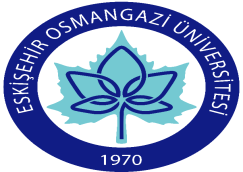 COURSE INFORMATION FORMInstructor(s): Prof. Dr. Hasan Hüseyin Adalıoğlu   Signature: 	           								Date: ESOGÜ DEPARTMENT of HISTORYCOURSE INFORMATION FORMInstructor(s): Assist.Prof.Dr. Ferzaneh DOULATABADİ Signature: 	           								Date: ESOGÜ DEPARTMENT OF HISTORY COURSE INFORMATION FORMInstructor(s):   Assist. Prof. Dr. Cezmi KARASUSignature:                                                                                                                                                              Date: ESOGÜ DEPARTMENT of HISTORYCOURSE INFORMATION FORMInstructor(s):   Ass. Prof.Dr. Oktay BerberSignature: 	           								Date: ESOGÜ DEPARTMENT OF HISTORYCOURSE INFORMATION FORMInstructor(s):   Prof. Dr. Kamil ÇOLAKSignature: 	           								Date: ESOGÜ DEPARTMENT OF HISTORYCOURSE INFORMATION FORMInstructor(s):   Signature: 	           								Date: ESOGÜ DEPARTMENT OF HISTORYCOURSE INFORMATION FORMInstructor(s):  Prof. Dr. Hasan Hüseyin ADALIOĞLUSignature: 	           								Date: ESOGÜ DEPARTMENT OF HISTORYCOURSE INFORMATION FORMInstructor(s):  Prof. Dr. Hasan Hüseyin ADALIOĞLUSignature: 	           								Date: ESOGÜ Department of History Course Data SheetDersin Öğretim Üyesi: Assoc.  Dr. Fatma SEVİNÇ ERBAŞIİmza:												Tarih:ESOGÜ DEPARTMENT OF HISTORY COURSE INFORMATION FORMInstructor(s):   Assist. Prof. Dr. Cezmi KARASUSignature: 	           							Date: 28.03.2012ESOGÜ DEPARTMENT OF HISTORY   COURSE INFORMATION FORMInstructor(s):   Professor Dr. Osman KÖKSALSignature: 	           								Date: ESOGÜ Tarih Bölümü Ders Bilgi FormuLecturer of Lesson: Assoc. Prof. MERYEM KAÇAN ERDOĞAN  Signature::   	 							                                                                                                                             Date:ESOGÜ DEPARTMENT OF HISTORYCOURSE INFORMATION FORMInstructor(s):  Prof. Dr.  Kamil ÇOLAKSignature: 	           								Date: ESOGÜ DEPARTMENT OF HISTORYCOURSE INFORMATION FORMInstructor(s):   Signature: 	           								Date: ESOGÜ DEPARTMENT OF HISTORYCOURSE INFORMATION FORMInstructor(s): Assist. Prof. Mehmet Kayıran  Signature: 	           								Date: ESOGÜ DEPARTMENT OF HISTORYCOURSE INFORMATION FORMInstructor(s):   Assist. Prof. Dr. Özer ÖZAYDINSignature: 	           								Date: ESOGÜ DEPARTMENT OF HISTORYCOURSE INFORMATION FORMInstructor(s):  Professor Dr. Kamil ÇolakSignature: 	           								Date: ESOGÜ HISTORYCOURSE INFORMATION FORMInstructor(s): Assoc.Prof.Dr. Meryem KAÇAN ERDOĞAN Signature: 	           								Date: ESOGÜ DEPARTMENT OF HISTORYCOURSE INFORMATION FORMInstructor(s):  Professor  Dr. Hasan Hüseyin AdalıoğluSignature: 	           								Date: ESOGÜ DEPARTMENT of HISTORYCOURSE INFORMATION FORMInstructor(s):Prof. Dr. Hasan Hüseyin Adalıoğlu   Signature: 	           								Date: ESOGÜ DEPARTMENT of HISTORYCOURSE INFORMATION FORMInstructor(s): Assoc. Prof.Dr. Ferzaneh DOULATABADİ Signature: 	           								Date: ESOGÜ DEPARTMENT OF HISTORYCOURSE INFORMATION FORMInstructor(s):   Assist. Prof. Dr. Cezmi KARASUSignature:                                                                                                                                                              Date: ESOGÜ DEPARTMENT of HISTORYCOURSE INFORMATION FORMInstructor(s):   Ass. Prof.Dr. Oktay BerberSignature: 	           								Date: ESOGÜ DEPARTMENT OF HISTORYCOURSE INFORMATION FORMInstructor(s):   Assoc. Prof. Fatma SEVİNÇ ERBAŞI Signature: 	           								Date: Instructor(s):   Prof. Dr. Numan ElibolSignature: 	           								ESOGÜ HISTORYCOURSE INFORMATION FORMInstructor(s): Prof.Dr. Kamil Çolak Signature: 	           								Date: ESOGÜ DEPARTMENT OF HISTORYCOURSE INFORMATION FORMInstructor(s):   Prof. Dr. Hasan Hüseyin ADALIOĞLUSignature: 	           								Date: ESOGÜ DEPARTMENT OF HISTORYCOURSE INFORMATION FORMInstructor(s):  Prof. Dr. Hasan Hüseyin AdalıoğluSignature: 	           								Date: ESOGÜ DEPARTMENT OF HISTORYCOURSE INFORMATION FORMInstructor(s):   Assist. Prof. Dr. Cezmi KARASUSignature: 	           								Date: ESOGÜ DEPARTMENT OF HISTORYCOURSE INFORMATION FORMInstructor(s):   Professor Dr. Osman KÖKSALSignature: 	           								Date: ESOGÜ DEPARTMENT OF HISTORYCOURSE INFORMATION FORMInstructor(s):   Asssist. Prof. Dr. Cezmi KARASUSignature: 	           								Date: 28.03.2012ESOGÜ DEPARTMENT OF HISTORYCOURSE INFORMATION FORMInstructor(s):   Signature: 	           								Date: ESOGÜ DEPARTMENT OF HISTORYCOURSE INFORMATION FORMInstructor(s):   Signature: 	           								Date: ESOGÜ DEPARTMENT OF HISTORYCOURSE INFORMATION FORMInstructor(s):  Ass. Prof.  Mehmet KAYIRAN Signature: 	           								Date: ESOGÜ DEPARTMENT OF HISTORYCOURSE INFORMATION FORMInstructor(s):   Assist. Prof. Dr. Özer ÖZAYDINSignature: 	           								Date: ESOGÜ DEPARTMENT OF HISTORYCOURSE INFORMATION FORMInstructor(s):   Prof. Dr. Hasan Hüseyin ADALIOĞLUSignature: 	           								Date: ESOGÜ DEPARTMENT OF HISTORYCOURSE INFORMATION FORMInstructor(s):  Prof. Dr. Kamil ÇolakSignature: 	           								Date: ESOGÜ HISTORYCOURSE INFORMATION FORMInstructor(s): Assoc. Prof. Dr. Meryem KAÇAN ERDOĞAN Signature: 	           								Date: SEMESTER 3COURSE CODECOURSE NAMEArabic ISEMESTERWEEKLY COURSE PERIODWEEKLY COURSE PERIODWEEKLY COURSE PERIODWEEKLY COURSE PERIODWEEKLY COURSE PERIODWEEKLY COURSE PERIODCOURSE OFCOURSE OFCOURSE OFCOURSE OFCOURSE OFCOURSE OFSEMESTERTheoryPracticePracticePracticeLaboratoryLaboratoryCreditECTSECTSTYPETYPELANGUAGEFall 200000233COMPULSORY ()  ELECTIVE ( x )COMPULSORY ()  ELECTIVE ( x )TurkishCOURSE CATAGORYCOURSE CATAGORYCOURSE CATAGORYCOURSE CATAGORYCOURSE CATAGORYCOURSE CATAGORYCOURSE CATAGORYCOURSE CATAGORYCOURSE CATAGORYCOURSE CATAGORYCOURSE CATAGORYCOURSE CATAGORYCOURSE CATAGORYGeneral HistoryGeneral HistoryGeneral HistoryGeneral HistoryForeign LanguagesForeign LanguagesForeign LanguagesForeign LanguagesForeign LanguagesForeign LanguagesHistory StudiesHistory StudiesHistory StudiesHistory Studies%100%100%100%100%100ASSESSMENT CRITERIAASSESSMENT CRITERIAASSESSMENT CRITERIAASSESSMENT CRITERIAASSESSMENT CRITERIAASSESSMENT CRITERIAASSESSMENT CRITERIAASSESSMENT CRITERIAASSESSMENT CRITERIAASSESSMENT CRITERIAASSESSMENT CRITERIAASSESSMENT CRITERIAASSESSMENT CRITERIAMID-TERMMID-TERMMID-TERMMID-TERMMID-TERMMID-TERMEvaluation TypeEvaluation TypeEvaluation TypeEvaluation TypeEvaluation TypeQuantity%MID-TERMMID-TERMMID-TERMMID-TERMMID-TERMMID-TERM1st Mid-Term1st Mid-Term1st Mid-Term1st Mid-Term1st Mid-Term150MID-TERMMID-TERMMID-TERMMID-TERMMID-TERMMID-TERMQuizQuizQuizQuizQuizMID-TERMMID-TERMMID-TERMMID-TERMMID-TERMMID-TERMHomeworkHomeworkHomeworkHomeworkHomeworkMID-TERMMID-TERMMID-TERMMID-TERMMID-TERMMID-TERMProjectProjectProjectProjectProjectMID-TERMMID-TERMMID-TERMMID-TERMMID-TERMMID-TERMReportReportReportReportReportMID-TERMMID-TERMMID-TERMMID-TERMMID-TERMMID-TERMOthers (………)Others (………)Others (………)Others (………)Others (………)FINAL EXAMFINAL EXAMFINAL EXAMFINAL EXAMFINAL EXAMFINAL EXAM150PREREQUIEITE(S)PREREQUIEITE(S)PREREQUIEITE(S)PREREQUIEITE(S)PREREQUIEITE(S)PREREQUIEITE(S)There is no prerequisite for this course.There is no prerequisite for this course.There is no prerequisite for this course.There is no prerequisite for this course.There is no prerequisite for this course.There is no prerequisite for this course.There is no prerequisite for this course.COURSE DESCRIPTIONCOURSE DESCRIPTIONCOURSE DESCRIPTIONCOURSE DESCRIPTIONCOURSE DESCRIPTIONCOURSE DESCRIPTIONThis course teachs studens reading, writing and making simple sentences in Arabic.This course teachs studens reading, writing and making simple sentences in Arabic.This course teachs studens reading, writing and making simple sentences in Arabic.This course teachs studens reading, writing and making simple sentences in Arabic.This course teachs studens reading, writing and making simple sentences in Arabic.This course teachs studens reading, writing and making simple sentences in Arabic.This course teachs studens reading, writing and making simple sentences in Arabic.COURSE OBJECTIVESCOURSE OBJECTIVESCOURSE OBJECTIVESCOURSE OBJECTIVESCOURSE OBJECTIVESCOURSE OBJECTIVESThe aim is to teach students how to read and write Arabic letters and making simple sentences for introducing themselves. The aim is to teach students how to read and write Arabic letters and making simple sentences for introducing themselves. The aim is to teach students how to read and write Arabic letters and making simple sentences for introducing themselves. The aim is to teach students how to read and write Arabic letters and making simple sentences for introducing themselves. The aim is to teach students how to read and write Arabic letters and making simple sentences for introducing themselves. The aim is to teach students how to read and write Arabic letters and making simple sentences for introducing themselves. The aim is to teach students how to read and write Arabic letters and making simple sentences for introducing themselves. ADDITIVE OF COURSE TO APPLY PROFESSIONAL EDUATIONADDITIVE OF COURSE TO APPLY PROFESSIONAL EDUATIONADDITIVE OF COURSE TO APPLY PROFESSIONAL EDUATIONADDITIVE OF COURSE TO APPLY PROFESSIONAL EDUATIONADDITIVE OF COURSE TO APPLY PROFESSIONAL EDUATIONADDITIVE OF COURSE TO APPLY PROFESSIONAL EDUATIONThis course teachs students Arabic so they can read and understand  original texts.This course teachs students Arabic so they can read and understand  original texts.This course teachs students Arabic so they can read and understand  original texts.This course teachs students Arabic so they can read and understand  original texts.This course teachs students Arabic so they can read and understand  original texts.This course teachs students Arabic so they can read and understand  original texts.This course teachs students Arabic so they can read and understand  original texts.COURSE OUTCOMESCOURSE OUTCOMESCOURSE OUTCOMESCOURSE OUTCOMESCOURSE OUTCOMESCOURSE OUTCOMESAt the end of this course; StudentsWill learn Arabic alphabet and reading ArabicWill learn writing with arabic letters,Will  make simpe Arabic sentencesWill give basic information about themselves.At the end of this course; StudentsWill learn Arabic alphabet and reading ArabicWill learn writing with arabic letters,Will  make simpe Arabic sentencesWill give basic information about themselves.At the end of this course; StudentsWill learn Arabic alphabet and reading ArabicWill learn writing with arabic letters,Will  make simpe Arabic sentencesWill give basic information about themselves.At the end of this course; StudentsWill learn Arabic alphabet and reading ArabicWill learn writing with arabic letters,Will  make simpe Arabic sentencesWill give basic information about themselves.At the end of this course; StudentsWill learn Arabic alphabet and reading ArabicWill learn writing with arabic letters,Will  make simpe Arabic sentencesWill give basic information about themselves.At the end of this course; StudentsWill learn Arabic alphabet and reading ArabicWill learn writing with arabic letters,Will  make simpe Arabic sentencesWill give basic information about themselves.At the end of this course; StudentsWill learn Arabic alphabet and reading ArabicWill learn writing with arabic letters,Will  make simpe Arabic sentencesWill give basic information about themselves.TEXTBOOKTEXTBOOKTEXTBOOKTEXTBOOKTEXTBOOKTEXTBOOK Maksudoğlu, Mehmet (2001), Arapçayı Öğreten Kitap, Eskişehir. Maksudoğlu, Mehmet (2001), Arapçayı Öğreten Kitap, Eskişehir. Maksudoğlu, Mehmet (2001), Arapçayı Öğreten Kitap, Eskişehir. Maksudoğlu, Mehmet (2001), Arapçayı Öğreten Kitap, Eskişehir. Maksudoğlu, Mehmet (2001), Arapçayı Öğreten Kitap, Eskişehir. Maksudoğlu, Mehmet (2001), Arapçayı Öğreten Kitap, Eskişehir. Maksudoğlu, Mehmet (2001), Arapçayı Öğreten Kitap, Eskişehir.OTHER REFERENCESOTHER REFERENCESOTHER REFERENCESOTHER REFERENCESOTHER REFERENCESOTHER REFERENCES Attar, Samar (1988), Modern Arabic 1, An Introductory Course for Foreign Students Librairie du Liban, Beyrut. Attar, Samar (1988), Modern Arabic 1, An Introductory Course for Foreign Students Librairie du Liban, Beyrut. Attar, Samar (1988), Modern Arabic 1, An Introductory Course for Foreign Students Librairie du Liban, Beyrut. Attar, Samar (1988), Modern Arabic 1, An Introductory Course for Foreign Students Librairie du Liban, Beyrut. Attar, Samar (1988), Modern Arabic 1, An Introductory Course for Foreign Students Librairie du Liban, Beyrut. Attar, Samar (1988), Modern Arabic 1, An Introductory Course for Foreign Students Librairie du Liban, Beyrut. Attar, Samar (1988), Modern Arabic 1, An Introductory Course for Foreign Students Librairie du Liban, Beyrut.TOOLS AND EQUIPMENTS REQUIREDTOOLS AND EQUIPMENTS REQUIREDTOOLS AND EQUIPMENTS REQUIREDTOOLS AND EQUIPMENTS REQUIREDTOOLS AND EQUIPMENTS REQUIREDTOOLS AND EQUIPMENTS REQUIREDCOURSE SYLLABUSCOURSE SYLLABUSWEEKTOPICS 1 The Arabic Alphabet and Pronunciations2  and writing Arabic (harakats)3  and writing Arabic (Sukun, double consonant, nunation, madd) 4 The Article 5 The Solar Letters and The Lunar Letters6 Simple Sentences7 Mid-term Exam8 Midterm Exam9 Demonstrative pronouns and  two interrogatives , Demonstrative pronouns for feminine and  two interrogatives10 Giving basic information  with simple sentences 11 Some place adverbs12 Separate Pronouns13 Conversations with simple sentences14Noun clause15,16 Final ExamNOPROGRAM OUTCOMES 3211Sufficient knowledge of history; an ability to apply theoretical and practical knowledge on this area. x2Acquisition of knowledge about the subordinate disciplines of history.x 3Understanding of professional and ethical issues and taking responsibility. x 4Using data shows and workshops for getting knowledge on the area. x5Increasing proficiency of foreign language for providing sources about this areax6Ability to work effectively in individual and inner-disciplinary or multi-disciplinary teams.x7Ability to understand national and global impacts and results of the datasx8Ability to follow professional and contemporary issues. x 9Make scientific researches  separately or under the guidance of an advisor. x10Ability to analyze, evaluate and interpret historical data.  x 11Gaining critical point of view.x 1: None. 2: Partially contribution. 3: Completely contribution.1: None. 2: Partially contribution. 3: Completely contribution.1: None. 2: Partially contribution. 3: Completely contribution.1: None. 2: Partially contribution. 3: Completely contribution.1: None. 2: Partially contribution. 3: Completely contribution.SEMESTER3COURSE CODECOURSE NAMEPersian ISEMESTERWEEKLY COURSE PERIODWEEKLY COURSE PERIODWEEKLY COURSE PERIODWEEKLY COURSE PERIODWEEKLY COURSE PERIODWEEKLY COURSE PERIODCOURSE OFCOURSE OFCOURSE OFCOURSE OFCOURSE OFCOURSE OFCOURSE OFSEMESTERTheoryPracticePracticePracticeLaboratoryLaboratoryCreditECTSECTSECTSTYPETYPELANGUAGEFall 2000002333COMPULSORY ()  ELECTIVE ( x )COMPULSORY ()  ELECTIVE ( x )TurkishCOURSE CATAGORYCOURSE CATAGORYCOURSE CATAGORYCOURSE CATAGORYCOURSE CATAGORYCOURSE CATAGORYCOURSE CATAGORYCOURSE CATAGORYCOURSE CATAGORYCOURSE CATAGORYCOURSE CATAGORYCOURSE CATAGORYCOURSE CATAGORYCOURSE CATAGORYGeneral HistoryGeneral HistoryGeneral HistoryGeneral HistoryForeign LanguagesForeign LanguagesForeign LanguagesForeign LanguagesForeign LanguagesForeign LanguagesHistory StudiesHistory StudiesHistory StudiesHistory StudiesHistory Studies%100%100%100%100%100%100ASSESSMENT CRITERIAASSESSMENT CRITERIAASSESSMENT CRITERIAASSESSMENT CRITERIAASSESSMENT CRITERIAASSESSMENT CRITERIAASSESSMENT CRITERIAASSESSMENT CRITERIAASSESSMENT CRITERIAASSESSMENT CRITERIAASSESSMENT CRITERIAASSESSMENT CRITERIAASSESSMENT CRITERIAASSESSMENT CRITERIAMID-TERMMID-TERMMID-TERMMID-TERMMID-TERMMID-TERMEvaluation TypeEvaluation TypeEvaluation TypeEvaluation TypeEvaluation TypeEvaluation TypeQuantity%MID-TERMMID-TERMMID-TERMMID-TERMMID-TERMMID-TERM1st Mid-Term1st Mid-Term1st Mid-Term1st Mid-Term1st Mid-Term1st Mid-Term150MID-TERMMID-TERMMID-TERMMID-TERMMID-TERMMID-TERMQuizQuizQuizQuizQuizQuizMID-TERMMID-TERMMID-TERMMID-TERMMID-TERMMID-TERMHomeworkHomeworkHomeworkHomeworkHomeworkHomeworkMID-TERMMID-TERMMID-TERMMID-TERMMID-TERMMID-TERMProjectProjectProjectProjectProjectProjectMID-TERMMID-TERMMID-TERMMID-TERMMID-TERMMID-TERMReportReportReportReportReportReportMID-TERMMID-TERMMID-TERMMID-TERMMID-TERMMID-TERMOthers (………)Others (………)Others (………)Others (………)Others (………)Others (………)FINAL EXAMFINAL EXAMFINAL EXAMFINAL EXAMFINAL EXAMFINAL EXAM150PREREQUIEITE(S)PREREQUIEITE(S)PREREQUIEITE(S)PREREQUIEITE(S)PREREQUIEITE(S)PREREQUIEITE(S)There is no prerequisite for this course.There is no prerequisite for this course.There is no prerequisite for this course.There is no prerequisite for this course.There is no prerequisite for this course.There is no prerequisite for this course.There is no prerequisite for this course.There is no prerequisite for this course.COURSE DESCRIPTIONCOURSE DESCRIPTIONCOURSE DESCRIPTIONCOURSE DESCRIPTIONCOURSE DESCRIPTIONCOURSE DESCRIPTIONThis course teachs studens reading, writing and making simple sentences in Persian.This course teachs studens reading, writing and making simple sentences in Persian.This course teachs studens reading, writing and making simple sentences in Persian.This course teachs studens reading, writing and making simple sentences in Persian.This course teachs studens reading, writing and making simple sentences in Persian.This course teachs studens reading, writing and making simple sentences in Persian.This course teachs studens reading, writing and making simple sentences in Persian.This course teachs studens reading, writing and making simple sentences in Persian.COURSE OBJECTIVESCOURSE OBJECTIVESCOURSE OBJECTIVESCOURSE OBJECTIVESCOURSE OBJECTIVESCOURSE OBJECTIVESThe aim is to teach students how to read and write Persian letters and making simple sentences for introducing themselves. The aim is to teach students how to read and write Persian letters and making simple sentences for introducing themselves. The aim is to teach students how to read and write Persian letters and making simple sentences for introducing themselves. The aim is to teach students how to read and write Persian letters and making simple sentences for introducing themselves. The aim is to teach students how to read and write Persian letters and making simple sentences for introducing themselves. The aim is to teach students how to read and write Persian letters and making simple sentences for introducing themselves. The aim is to teach students how to read and write Persian letters and making simple sentences for introducing themselves. The aim is to teach students how to read and write Persian letters and making simple sentences for introducing themselves. ADDITIVE OF COURSE TO APPLY PROFESSIONAL EDUATIONADDITIVE OF COURSE TO APPLY PROFESSIONAL EDUATIONADDITIVE OF COURSE TO APPLY PROFESSIONAL EDUATIONADDITIVE OF COURSE TO APPLY PROFESSIONAL EDUATIONADDITIVE OF COURSE TO APPLY PROFESSIONAL EDUATIONADDITIVE OF COURSE TO APPLY PROFESSIONAL EDUATIONThis course teachs students Persian so they can read and understand  original texts.This course teachs students Persian so they can read and understand  original texts.This course teachs students Persian so they can read and understand  original texts.This course teachs students Persian so they can read and understand  original texts.This course teachs students Persian so they can read and understand  original texts.This course teachs students Persian so they can read and understand  original texts.This course teachs students Persian so they can read and understand  original texts.This course teachs students Persian so they can read and understand  original texts.COURSE OUTCOMESCOURSE OUTCOMESCOURSE OUTCOMESCOURSE OUTCOMESCOURSE OUTCOMESCOURSE OUTCOMESAt the end of this course; StudentsWill learn Persian alphabet and reading ArabicWill learn writing with Persian letters,Will  make simpe Persian sentencesWill give basic information about themselves.At the end of this course; StudentsWill learn Persian alphabet and reading ArabicWill learn writing with Persian letters,Will  make simpe Persian sentencesWill give basic information about themselves.At the end of this course; StudentsWill learn Persian alphabet and reading ArabicWill learn writing with Persian letters,Will  make simpe Persian sentencesWill give basic information about themselves.At the end of this course; StudentsWill learn Persian alphabet and reading ArabicWill learn writing with Persian letters,Will  make simpe Persian sentencesWill give basic information about themselves.At the end of this course; StudentsWill learn Persian alphabet and reading ArabicWill learn writing with Persian letters,Will  make simpe Persian sentencesWill give basic information about themselves.At the end of this course; StudentsWill learn Persian alphabet and reading ArabicWill learn writing with Persian letters,Will  make simpe Persian sentencesWill give basic information about themselves.At the end of this course; StudentsWill learn Persian alphabet and reading ArabicWill learn writing with Persian letters,Will  make simpe Persian sentencesWill give basic information about themselves.At the end of this course; StudentsWill learn Persian alphabet and reading ArabicWill learn writing with Persian letters,Will  make simpe Persian sentencesWill give basic information about themselves.TEXTBOOKTEXTBOOKTEXTBOOKTEXTBOOKTEXTBOOKTEXTBOOK Persian Language, Ahmad Saffar Moqaddam Persian Language, Ahmad Saffar Moqaddam Persian Language, Ahmad Saffar Moqaddam Persian Language, Ahmad Saffar Moqaddam Persian Language, Ahmad Saffar Moqaddam Persian Language, Ahmad Saffar Moqaddam Persian Language, Ahmad Saffar Moqaddam Persian Language, Ahmad Saffar MoqaddamOTHER REFERENCESOTHER REFERENCESOTHER REFERENCESOTHER REFERENCESOTHER REFERENCESOTHER REFERENCES Farsça Dilbilgisi, Mürsel Öztürk; Farsça Öğreniminin Kolay Yolu, Asuman Gökhan, Ahad Emirçupani; Çözümlü Farsça Metinler, Mehmet Kanar; Farsça DiLbilgisi, Nimet Yıldırım.  Farsça Dilbilgisi, Mürsel Öztürk; Farsça Öğreniminin Kolay Yolu, Asuman Gökhan, Ahad Emirçupani; Çözümlü Farsça Metinler, Mehmet Kanar; Farsça DiLbilgisi, Nimet Yıldırım.  Farsça Dilbilgisi, Mürsel Öztürk; Farsça Öğreniminin Kolay Yolu, Asuman Gökhan, Ahad Emirçupani; Çözümlü Farsça Metinler, Mehmet Kanar; Farsça DiLbilgisi, Nimet Yıldırım.  Farsça Dilbilgisi, Mürsel Öztürk; Farsça Öğreniminin Kolay Yolu, Asuman Gökhan, Ahad Emirçupani; Çözümlü Farsça Metinler, Mehmet Kanar; Farsça DiLbilgisi, Nimet Yıldırım.  Farsça Dilbilgisi, Mürsel Öztürk; Farsça Öğreniminin Kolay Yolu, Asuman Gökhan, Ahad Emirçupani; Çözümlü Farsça Metinler, Mehmet Kanar; Farsça DiLbilgisi, Nimet Yıldırım.  Farsça Dilbilgisi, Mürsel Öztürk; Farsça Öğreniminin Kolay Yolu, Asuman Gökhan, Ahad Emirçupani; Çözümlü Farsça Metinler, Mehmet Kanar; Farsça DiLbilgisi, Nimet Yıldırım.  Farsça Dilbilgisi, Mürsel Öztürk; Farsça Öğreniminin Kolay Yolu, Asuman Gökhan, Ahad Emirçupani; Çözümlü Farsça Metinler, Mehmet Kanar; Farsça DiLbilgisi, Nimet Yıldırım.  Farsça Dilbilgisi, Mürsel Öztürk; Farsça Öğreniminin Kolay Yolu, Asuman Gökhan, Ahad Emirçupani; Çözümlü Farsça Metinler, Mehmet Kanar; Farsça DiLbilgisi, Nimet Yıldırım. TOOLS AND EQUIPMENTS REQUIREDTOOLS AND EQUIPMENTS REQUIREDTOOLS AND EQUIPMENTS REQUIREDTOOLS AND EQUIPMENTS REQUIREDTOOLS AND EQUIPMENTS REQUIREDTOOLS AND EQUIPMENTS REQUIREDCOURSE SYLLABUSCOURSE SYLLABUSWEEKTOPICS 1 Sound  , letter, word (1)2 Sound  , letter, word (2)3 Present verbal endings4 Personal pronoun5 Positive negative verbs6 dialogues7 midterm8 midterm9 Present verbal endings  Present stem10 Simple past tense11 Object marker ra, dar, ba, be , az12 numbers13 pratice14 pratice15,16 finalNOPROGRAM OUTCOMES 3211Sufficient knowledge of history; an ability to apply theoretical and practical knowledge on this area. X2Acquisition of knowledge about the subordinate disciplines of history.X3Understanding of professional and ethical issues and taking responsibility. X4Using data shows and workshops for getting knowledge on the area.  X5Increasing proficiency of foreign language for providing sources about this areaX6Ability to work effectively in individual and inner-disciplinary or multi-disciplinary teams.X7Ability to understand national and global impacts and results of the datasX8Ability to follow professional and contemporary issues.  X9Make scientific researches  separately or under the guidance of an advisor. X10Ability to analyze, evaluate and interpret historical data.  X11Gaining critical point of view.X1: None. 2: Partially contribution. 3: Completely contribution.1: None. 2: Partially contribution. 3: Completely contribution.1: None. 2: Partially contribution. 3: Completely contribution.1: None. 2: Partially contribution. 3: Completely contribution.1: None. 2: Partially contribution. 3: Completely contribution.SEMESTER3COURSE CODEXXXCOURSE NAMERomanian I SEMESTERWEEKLY COURSE PERIODWEEKLY COURSE PERIODWEEKLY COURSE PERIODWEEKLY COURSE PERIODWEEKLY COURSE PERIODCOURSE OFCOURSE OFCOURSE OFCOURSE OFCOURSE OFCOURSE OFSEMESTERTheoryPracticePracticeLaboratoryLaboratoryCreditECTSTYPETYPETYPELANGUAGEFall2000023COMPULSORY (  )  ELECTIVE (X)COMPULSORY (  )  ELECTIVE (X)COMPULSORY (  )  ELECTIVE (X)TurkishCOURSE CATAGORYCOURSE CATAGORYCOURSE CATAGORYCOURSE CATAGORYCOURSE CATAGORYCOURSE CATAGORYCOURSE CATAGORYCOURSE CATAGORYCOURSE CATAGORYCOURSE CATAGORYCOURSE CATAGORYCOURSE CATAGORYGeneral HistoryGeneral HistoryGeneral HistoryForeign LanguagesForeign LanguagesForeign LanguagesForeign LanguagesForeign LanguagesForeign LanguagesHistory StudiesHistory StudiesHistory Studies%100%100%100%100%100%100ASSESSMENT CRITERIAASSESSMENT CRITERIAASSESSMENT CRITERIAASSESSMENT CRITERIAASSESSMENT CRITERIAASSESSMENT CRITERIAASSESSMENT CRITERIAASSESSMENT CRITERIAASSESSMENT CRITERIAASSESSMENT CRITERIAASSESSMENT CRITERIAASSESSMENT CRITERIAMID-TERMMID-TERMMID-TERMMID-TERMMID-TERMEvaluation TypeEvaluation TypeEvaluation TypeEvaluation TypeEvaluation TypeQuantity%MID-TERMMID-TERMMID-TERMMID-TERMMID-TERM1st Mid-Term1st Mid-Term1st Mid-Term1st Mid-Term1st Mid-Term140MID-TERMMID-TERMMID-TERMMID-TERMMID-TERM2nd Mid-Term2nd Mid-Term2nd Mid-Term2nd Mid-Term2nd Mid-TermMID-TERMMID-TERMMID-TERMMID-TERMMID-TERMQuizQuizQuizQuizQuizMID-TERMMID-TERMMID-TERMMID-TERMMID-TERMHomeworkHomeworkHomeworkHomeworkHomeworkMID-TERMMID-TERMMID-TERMMID-TERMMID-TERMProjectProjectProjectProjectProjectMID-TERMMID-TERMMID-TERMMID-TERMMID-TERMReportReportReportReportReportMID-TERMMID-TERMMID-TERMMID-TERMMID-TERMOthers (………)Others (………)Others (………)Others (………)Others (………)FINAL EXAMFINAL EXAMFINAL EXAMFINAL EXAMFINAL EXAMWritten ExamWritten ExamWritten ExamWritten ExamWritten Exam160PREREQUIEITE(S)PREREQUIEITE(S)PREREQUIEITE(S)PREREQUIEITE(S)PREREQUIEITE(S)COURSE DESCRIPTIONCOURSE DESCRIPTIONCOURSE DESCRIPTIONCOURSE DESCRIPTIONCOURSE DESCRIPTIONAlphabets, simple words and sentence structures.Alphabets, simple words and sentence structures.Alphabets, simple words and sentence structures.Alphabets, simple words and sentence structures.Alphabets, simple words and sentence structures.Alphabets, simple words and sentence structures.Alphabets, simple words and sentence structures.COURSE OBJECTIVESCOURSE OBJECTIVESCOURSE OBJECTIVESCOURSE OBJECTIVESCOURSE OBJECTIVESOur students understand how to have a basic structure of Rumanian.Our students understand how to have a basic structure of Rumanian.Our students understand how to have a basic structure of Rumanian.Our students understand how to have a basic structure of Rumanian.Our students understand how to have a basic structure of Rumanian.Our students understand how to have a basic structure of Rumanian.Our students understand how to have a basic structure of Rumanian.ADDITIVE OF COURSE TO APPLY PROFESSIONAL EDUATIONADDITIVE OF COURSE TO APPLY PROFESSIONAL EDUATIONADDITIVE OF COURSE TO APPLY PROFESSIONAL EDUATIONADDITIVE OF COURSE TO APPLY PROFESSIONAL EDUATIONADDITIVE OF COURSE TO APPLY PROFESSIONAL EDUATIONLearning a language help to historical research.Learning a language help to historical research.Learning a language help to historical research.Learning a language help to historical research.Learning a language help to historical research.Learning a language help to historical research.Learning a language help to historical research.COURSE OUTCOMESCOURSE OUTCOMESCOURSE OUTCOMESCOURSE OUTCOMESCOURSE OUTCOMESStudents know and gain at the end of the course period that:1 – Practical skills of his/her information about social science2 – Analyzing, evaluating and designing data3 – Understanding about occupational and etical responsibilities4 – Effective written and verbal communication skill5 – Understanding data with their national and global effects6 – Making sciencific research under an consultant Students know and gain at the end of the course period that:1 – Practical skills of his/her information about social science2 – Analyzing, evaluating and designing data3 – Understanding about occupational and etical responsibilities4 – Effective written and verbal communication skill5 – Understanding data with their national and global effects6 – Making sciencific research under an consultant Students know and gain at the end of the course period that:1 – Practical skills of his/her information about social science2 – Analyzing, evaluating and designing data3 – Understanding about occupational and etical responsibilities4 – Effective written and verbal communication skill5 – Understanding data with their national and global effects6 – Making sciencific research under an consultant Students know and gain at the end of the course period that:1 – Practical skills of his/her information about social science2 – Analyzing, evaluating and designing data3 – Understanding about occupational and etical responsibilities4 – Effective written and verbal communication skill5 – Understanding data with their national and global effects6 – Making sciencific research under an consultant Students know and gain at the end of the course period that:1 – Practical skills of his/her information about social science2 – Analyzing, evaluating and designing data3 – Understanding about occupational and etical responsibilities4 – Effective written and verbal communication skill5 – Understanding data with their national and global effects6 – Making sciencific research under an consultant Students know and gain at the end of the course period that:1 – Practical skills of his/her information about social science2 – Analyzing, evaluating and designing data3 – Understanding about occupational and etical responsibilities4 – Effective written and verbal communication skill5 – Understanding data with their national and global effects6 – Making sciencific research under an consultant Students know and gain at the end of the course period that:1 – Practical skills of his/her information about social science2 – Analyzing, evaluating and designing data3 – Understanding about occupational and etical responsibilities4 – Effective written and verbal communication skill5 – Understanding data with their national and global effects6 – Making sciencific research under an consultant TEXTBOOKTEXTBOOKTEXTBOOKTEXTBOOKTEXTBOOKOTHER REFERENCESOTHER REFERENCESOTHER REFERENCESOTHER REFERENCESOTHER REFERENCESTOOLS AND EQUIPMENTS REQUIREDTOOLS AND EQUIPMENTS REQUIREDTOOLS AND EQUIPMENTS REQUIREDTOOLS AND EQUIPMENTS REQUIREDTOOLS AND EQUIPMENTS REQUIREDProjection, computer.Projection, computer.Projection, computer.Projection, computer.Projection, computer.Projection, computer.Projection, computer.COURSE SYLLABUSCOURSE SYLLABUSWEEKTOPICS 1Romanian alphabets-phonetic features2Numbers3Greetings-requests4Request sentences5Individuals-individual supplementaries6Supplementaries of male-female-neutre, Conjugations of male-female-neutre7Midterm Exam8Midterm Exam9Time-calendar , Exercise10Where?-from where?11Address directions12Plurals13Hotel-Hospital14Restaurant-order15,16Final examNOPROGRAM OUTCOMES 3211Sufficient knowledge of history; an ability to apply theoretical and practical knowledge on this area. X2Acquisition of knowledge about the subordinate disciplines of history.X3Understanding of professional and ethical issues and taking responsibility. X4Using data shows and workshops for getting knowledge on the area. X5Increasing proficiency of foreign language for providing sources about this areaX6Ability to work effectively in individual and inner-disciplinary or multi-disciplinary teams.X7Ability to understand national and global impacts and results of the datasX8Ability to follow professional and contemporary issues. X9Make scientific researches  separately or under the guidance of an advisor. X10Ability to analyze, evaluate and interpret historical data.  X11Gaining critical point of view.X1: None. 2: Partially contribution. 3: Completely contribution.1: None. 2: Partially contribution. 3: Completely contribution.1: None. 2: Partially contribution. 3: Completely contribution.1: None. 2: Partially contribution. 3: Completely contribution.1: None. 2: Partially contribution. 3: Completely contribution.SEMESTER 3COURSE CODECOURSE NAMERUSSIAN ISEMESTERSEMESTERSEMESTERSEMESTERWEEKLY COURSE PERIODWEEKLY COURSE PERIODWEEKLY COURSE PERIODWEEKLY COURSE PERIODWEEKLY COURSE PERIODWEEKLY COURSE PERIODCOURSE OFCOURSE OFCOURSE OFCOURSE OFCOURSE OFCOURSE OFCOURSE OFCOURSE OFCOURSE OFCOURSE OFSEMESTERSEMESTERSEMESTERSEMESTERTheoryPracticePracticePracticeLaboratoryLaboratoryCreditECTSECTSECTSTYPETYPETYPETYPELANGUAGELANGUAGE Fall Fall Fall Fall2000002333COMPULSORY ( )  ELECTIVE ( x)COMPULSORY ( )  ELECTIVE ( x)COMPULSORY ( )  ELECTIVE ( x)COMPULSORY ( )  ELECTIVE ( x)TurkishTurkishCOURSE CATAGORYCOURSE CATAGORYCOURSE CATAGORYCOURSE CATAGORYCOURSE CATAGORYCOURSE CATAGORYCOURSE CATAGORYCOURSE CATAGORYCOURSE CATAGORYCOURSE CATAGORYCOURSE CATAGORYCOURSE CATAGORYCOURSE CATAGORYCOURSE CATAGORYCOURSE CATAGORYCOURSE CATAGORYCOURSE CATAGORYCOURSE CATAGORYCOURSE CATAGORYCOURSE CATAGORYGeneral HistoryGeneral HistoryGeneral HistoryGeneral HistoryGeneral HistoryGeneral HistoryGeneral HistoryForeign LanguagesForeign LanguagesForeign LanguagesForeign LanguagesForeign LanguagesForeign LanguagesHistory StudiesHistory StudiesHistory StudiesHistory StudiesHistory StudiesHistory StudiesHistory StudiesHistory Studies%100%100%100%100%100%100ASSESSMENT CRITERIAASSESSMENT CRITERIAASSESSMENT CRITERIAASSESSMENT CRITERIAASSESSMENT CRITERIAASSESSMENT CRITERIAASSESSMENT CRITERIAASSESSMENT CRITERIAASSESSMENT CRITERIAASSESSMENT CRITERIAASSESSMENT CRITERIAASSESSMENT CRITERIAASSESSMENT CRITERIAASSESSMENT CRITERIAASSESSMENT CRITERIAASSESSMENT CRITERIAASSESSMENT CRITERIAASSESSMENT CRITERIAASSESSMENT CRITERIAASSESSMENT CRITERIAMID-TERMMID-TERMMID-TERMMID-TERMMID-TERMMID-TERMMID-TERMMID-TERMMID-TERMEvaluation TypeEvaluation TypeEvaluation TypeEvaluation TypeEvaluation TypeEvaluation TypeQuantityQuantityQuantity%%MID-TERMMID-TERMMID-TERMMID-TERMMID-TERMMID-TERMMID-TERMMID-TERMMID-TERM1st Mid-Term1st Mid-Term1st Mid-Term1st Mid-Term1st Mid-Term1st Mid-Term1115050MID-TERMMID-TERMMID-TERMMID-TERMMID-TERMMID-TERMMID-TERMMID-TERMMID-TERMQuizQuizQuizQuizQuizQuizMID-TERMMID-TERMMID-TERMMID-TERMMID-TERMMID-TERMMID-TERMMID-TERMMID-TERMHomeworkHomeworkHomeworkHomeworkHomeworkHomeworkMID-TERMMID-TERMMID-TERMMID-TERMMID-TERMMID-TERMMID-TERMMID-TERMMID-TERMProjectProjectProjectProjectProjectProjectMID-TERMMID-TERMMID-TERMMID-TERMMID-TERMMID-TERMMID-TERMMID-TERMMID-TERMReportReportReportReportReportReportMID-TERMMID-TERMMID-TERMMID-TERMMID-TERMMID-TERMMID-TERMMID-TERMMID-TERMOthers (………)Others (………)Others (………)Others (………)Others (………)Others (………)FINAL EXAMFINAL EXAMFINAL EXAMFINAL EXAMFINAL EXAMFINAL EXAMFINAL EXAMFINAL EXAMFINAL EXAM1115050PREREQUIEITE(S)PREREQUIEITE(S)PREREQUIEITE(S)PREREQUIEITE(S)PREREQUIEITE(S)PREREQUIEITE(S)PREREQUIEITE(S)PREREQUIEITE(S)PREREQUIEITE(S)COURSE DESCRIPTIONCOURSE DESCRIPTIONCOURSE DESCRIPTIONCOURSE DESCRIPTIONCOURSE DESCRIPTIONCOURSE DESCRIPTIONCOURSE DESCRIPTIONCOURSE DESCRIPTIONCOURSE DESCRIPTIONThe contents of this course are: to study Alphabet; to inoculate habits of reading and writing, to give knowledge about short sentences and interrogative sentences.     The contents of this course are: to study Alphabet; to inoculate habits of reading and writing, to give knowledge about short sentences and interrogative sentences.     The contents of this course are: to study Alphabet; to inoculate habits of reading and writing, to give knowledge about short sentences and interrogative sentences.     The contents of this course are: to study Alphabet; to inoculate habits of reading and writing, to give knowledge about short sentences and interrogative sentences.     The contents of this course are: to study Alphabet; to inoculate habits of reading and writing, to give knowledge about short sentences and interrogative sentences.     The contents of this course are: to study Alphabet; to inoculate habits of reading and writing, to give knowledge about short sentences and interrogative sentences.     The contents of this course are: to study Alphabet; to inoculate habits of reading and writing, to give knowledge about short sentences and interrogative sentences.     The contents of this course are: to study Alphabet; to inoculate habits of reading and writing, to give knowledge about short sentences and interrogative sentences.     The contents of this course are: to study Alphabet; to inoculate habits of reading and writing, to give knowledge about short sentences and interrogative sentences.     The contents of this course are: to study Alphabet; to inoculate habits of reading and writing, to give knowledge about short sentences and interrogative sentences.     The contents of this course are: to study Alphabet; to inoculate habits of reading and writing, to give knowledge about short sentences and interrogative sentences.     COURSE OBJECTIVESCOURSE OBJECTIVESCOURSE OBJECTIVESCOURSE OBJECTIVESCOURSE OBJECTIVESCOURSE OBJECTIVESCOURSE OBJECTIVESCOURSE OBJECTIVESCOURSE OBJECTIVESThe aims of this course are: Studies of Russian alphabet and rules of pronunciations.  The acquaintance with Russian sentence’s structure. Skilling to structure simple and interrogative sentences. The aims of this course are: Studies of Russian alphabet and rules of pronunciations.  The acquaintance with Russian sentence’s structure. Skilling to structure simple and interrogative sentences. The aims of this course are: Studies of Russian alphabet and rules of pronunciations.  The acquaintance with Russian sentence’s structure. Skilling to structure simple and interrogative sentences. The aims of this course are: Studies of Russian alphabet and rules of pronunciations.  The acquaintance with Russian sentence’s structure. Skilling to structure simple and interrogative sentences. The aims of this course are: Studies of Russian alphabet and rules of pronunciations.  The acquaintance with Russian sentence’s structure. Skilling to structure simple and interrogative sentences. The aims of this course are: Studies of Russian alphabet and rules of pronunciations.  The acquaintance with Russian sentence’s structure. Skilling to structure simple and interrogative sentences. The aims of this course are: Studies of Russian alphabet and rules of pronunciations.  The acquaintance with Russian sentence’s structure. Skilling to structure simple and interrogative sentences. The aims of this course are: Studies of Russian alphabet and rules of pronunciations.  The acquaintance with Russian sentence’s structure. Skilling to structure simple and interrogative sentences. The aims of this course are: Studies of Russian alphabet and rules of pronunciations.  The acquaintance with Russian sentence’s structure. Skilling to structure simple and interrogative sentences. The aims of this course are: Studies of Russian alphabet and rules of pronunciations.  The acquaintance with Russian sentence’s structure. Skilling to structure simple and interrogative sentences. The aims of this course are: Studies of Russian alphabet and rules of pronunciations.  The acquaintance with Russian sentence’s structure. Skilling to structure simple and interrogative sentences. ADDITIVE OF COURSE TO APPLY PROFESSIONAL EDUATIONADDITIVE OF COURSE TO APPLY PROFESSIONAL EDUATIONADDITIVE OF COURSE TO APPLY PROFESSIONAL EDUATIONADDITIVE OF COURSE TO APPLY PROFESSIONAL EDUATIONADDITIVE OF COURSE TO APPLY PROFESSIONAL EDUATIONADDITIVE OF COURSE TO APPLY PROFESSIONAL EDUATIONADDITIVE OF COURSE TO APPLY PROFESSIONAL EDUATIONADDITIVE OF COURSE TO APPLY PROFESSIONAL EDUATIONADDITIVE OF COURSE TO APPLY PROFESSIONAL EDUATIONThe acquaintance of another language alphabet.  Entrance into Russian grammar. The acquaintance of another language alphabet.  Entrance into Russian grammar. The acquaintance of another language alphabet.  Entrance into Russian grammar. The acquaintance of another language alphabet.  Entrance into Russian grammar. The acquaintance of another language alphabet.  Entrance into Russian grammar. The acquaintance of another language alphabet.  Entrance into Russian grammar. The acquaintance of another language alphabet.  Entrance into Russian grammar. The acquaintance of another language alphabet.  Entrance into Russian grammar. The acquaintance of another language alphabet.  Entrance into Russian grammar. The acquaintance of another language alphabet.  Entrance into Russian grammar. The acquaintance of another language alphabet.  Entrance into Russian grammar. COURSE OUTCOMESCOURSE OUTCOMESCOURSE OUTCOMESCOURSE OUTCOMESCOURSE OUTCOMESCOURSE OUTCOMESCOURSE OUTCOMESCOURSE OUTCOMESCOURSE OUTCOMESThe outcomes of this course are:to study Alphabet; to study rules of pronunciations;to make acquainted with Russian sentence’s structure; to structure short sentences;to have knowledge about interrogative sentences.The outcomes of this course are:to study Alphabet; to study rules of pronunciations;to make acquainted with Russian sentence’s structure; to structure short sentences;to have knowledge about interrogative sentences.The outcomes of this course are:to study Alphabet; to study rules of pronunciations;to make acquainted with Russian sentence’s structure; to structure short sentences;to have knowledge about interrogative sentences.The outcomes of this course are:to study Alphabet; to study rules of pronunciations;to make acquainted with Russian sentence’s structure; to structure short sentences;to have knowledge about interrogative sentences.The outcomes of this course are:to study Alphabet; to study rules of pronunciations;to make acquainted with Russian sentence’s structure; to structure short sentences;to have knowledge about interrogative sentences.The outcomes of this course are:to study Alphabet; to study rules of pronunciations;to make acquainted with Russian sentence’s structure; to structure short sentences;to have knowledge about interrogative sentences.The outcomes of this course are:to study Alphabet; to study rules of pronunciations;to make acquainted with Russian sentence’s structure; to structure short sentences;to have knowledge about interrogative sentences.The outcomes of this course are:to study Alphabet; to study rules of pronunciations;to make acquainted with Russian sentence’s structure; to structure short sentences;to have knowledge about interrogative sentences.The outcomes of this course are:to study Alphabet; to study rules of pronunciations;to make acquainted with Russian sentence’s structure; to structure short sentences;to have knowledge about interrogative sentences.The outcomes of this course are:to study Alphabet; to study rules of pronunciations;to make acquainted with Russian sentence’s structure; to structure short sentences;to have knowledge about interrogative sentences.The outcomes of this course are:to study Alphabet; to study rules of pronunciations;to make acquainted with Russian sentence’s structure; to structure short sentences;to have knowledge about interrogative sentences.TEXTBOOKTEXTBOOKTEXTBOOKTEXTBOOKTEXTBOOKTEXTBOOKTEXTBOOKTEXTBOOKTEXTBOOK Start 1-2, Moskow, 1988; Start 1-2, Moskow, 1988; Start 1-2, Moskow, 1988; Start 1-2, Moskow, 1988; Start 1-2, Moskow, 1988; Start 1-2, Moskow, 1988; Start 1-2, Moskow, 1988; Start 1-2, Moskow, 1988; Start 1-2, Moskow, 1988; Start 1-2, Moskow, 1988; Start 1-2, Moskow, 1988;OTHER REFERENCESOTHER REFERENCESOTHER REFERENCESOTHER REFERENCESOTHER REFERENCESOTHER REFERENCESOTHER REFERENCESOTHER REFERENCESOTHER REFERENCESKöksal Nargiza. Russian: step by step. İstanbul, Multilinqual, 2000; Olesinova. Studies Writing.  Kitabı. Moskow, 1983; Köksal Nargiza. Russian: step by step. İstanbul, Multilinqual, 2000; Olesinova. Studies Writing.  Kitabı. Moskow, 1983; Köksal Nargiza. Russian: step by step. İstanbul, Multilinqual, 2000; Olesinova. Studies Writing.  Kitabı. Moskow, 1983; Köksal Nargiza. Russian: step by step. İstanbul, Multilinqual, 2000; Olesinova. Studies Writing.  Kitabı. Moskow, 1983; Köksal Nargiza. Russian: step by step. İstanbul, Multilinqual, 2000; Olesinova. Studies Writing.  Kitabı. Moskow, 1983; Köksal Nargiza. Russian: step by step. İstanbul, Multilinqual, 2000; Olesinova. Studies Writing.  Kitabı. Moskow, 1983; Köksal Nargiza. Russian: step by step. İstanbul, Multilinqual, 2000; Olesinova. Studies Writing.  Kitabı. Moskow, 1983; Köksal Nargiza. Russian: step by step. İstanbul, Multilinqual, 2000; Olesinova. Studies Writing.  Kitabı. Moskow, 1983; Köksal Nargiza. Russian: step by step. İstanbul, Multilinqual, 2000; Olesinova. Studies Writing.  Kitabı. Moskow, 1983; Köksal Nargiza. Russian: step by step. İstanbul, Multilinqual, 2000; Olesinova. Studies Writing.  Kitabı. Moskow, 1983; Köksal Nargiza. Russian: step by step. İstanbul, Multilinqual, 2000; Olesinova. Studies Writing.  Kitabı. Moskow, 1983; TOOLS AND EQUIPMENTS REQUIREDTOOLS AND EQUIPMENTS REQUIREDTOOLS AND EQUIPMENTS REQUIREDTOOLS AND EQUIPMENTS REQUIREDTOOLS AND EQUIPMENTS REQUIREDTOOLS AND EQUIPMENTS REQUIREDTOOLS AND EQUIPMENTS REQUIREDTOOLS AND EQUIPMENTS REQUIREDTOOLS AND EQUIPMENTS REQUIRED  Notebook, pen, pencil,  tape recorder, cassette  Notebook, pen, pencil,  tape recorder, cassette  Notebook, pen, pencil,  tape recorder, cassette  Notebook, pen, pencil,  tape recorder, cassette  Notebook, pen, pencil,  tape recorder, cassette  Notebook, pen, pencil,  tape recorder, cassette  Notebook, pen, pencil,  tape recorder, cassette  Notebook, pen, pencil,  tape recorder, cassette  Notebook, pen, pencil,  tape recorder, cassette  Notebook, pen, pencil,  tape recorder, cassette  Notebook, pen, pencil,  tape recorder, cassetteCOURSE SYLLABUSCOURSE SYLLABUSCOURSE SYLLABUSCOURSE SYLLABUSCOURSE SYLLABUSCOURSE SYLLABUSCOURSE SYLLABUSCOURSE SYLLABUSCOURSE SYLLABUSCOURSE SYLLABUSCOURSE SYLLABUSCOURSE SYLLABUSCOURSE SYLLABUSCOURSE SYLLABUSCOURSE SYLLABUSCOURSE SYLLABUSCOURSE SYLLABUSCOURSE SYLLABUSCOURSE SYLLABUSCOURSE SYLLABUSTOPICS TOPICS TOPICS TOPICS TOPICS TOPICS TOPICS TOPICS TOPICS TOPICS TOPICS TOPICS TOPICS TOPICS TOPICS TOPICS TOPICS TOPICS 11Introduction to the lesson, giving instructions about the goals and objectives of the lesson. Introduntion to Russian.Introduction to the lesson, giving instructions about the goals and objectives of the lesson. Introduntion to Russian.Introduction to the lesson, giving instructions about the goals and objectives of the lesson. Introduntion to Russian.Introduction to the lesson, giving instructions about the goals and objectives of the lesson. Introduntion to Russian.Introduction to the lesson, giving instructions about the goals and objectives of the lesson. Introduntion to Russian.Introduction to the lesson, giving instructions about the goals and objectives of the lesson. Introduntion to Russian.Introduction to the lesson, giving instructions about the goals and objectives of the lesson. Introduntion to Russian.Introduction to the lesson, giving instructions about the goals and objectives of the lesson. Introduntion to Russian.Introduction to the lesson, giving instructions about the goals and objectives of the lesson. Introduntion to Russian.Introduction to the lesson, giving instructions about the goals and objectives of the lesson. Introduntion to Russian.Introduction to the lesson, giving instructions about the goals and objectives of the lesson. Introduntion to Russian.Introduction to the lesson, giving instructions about the goals and objectives of the lesson. Introduntion to Russian.Introduction to the lesson, giving instructions about the goals and objectives of the lesson. Introduntion to Russian.Introduction to the lesson, giving instructions about the goals and objectives of the lesson. Introduntion to Russian.Introduction to the lesson, giving instructions about the goals and objectives of the lesson. Introduntion to Russian.Introduction to the lesson, giving instructions about the goals and objectives of the lesson. Introduntion to Russian.Introduction to the lesson, giving instructions about the goals and objectives of the lesson. Introduntion to Russian.Introduction to the lesson, giving instructions about the goals and objectives of the lesson. Introduntion to Russian.22Learning the reading rules of the letters ''A-O'' and right prononciations of them in the words.Making and reading syllables by using the letters ''М,П,Т,Д,Н,К'' with ''A-O''.Learning the reading rules of the letters ''A-O'' and right prononciations of them in the words.Making and reading syllables by using the letters ''М,П,Т,Д,Н,К'' with ''A-O''.Learning the reading rules of the letters ''A-O'' and right prononciations of them in the words.Making and reading syllables by using the letters ''М,П,Т,Д,Н,К'' with ''A-O''.Learning the reading rules of the letters ''A-O'' and right prononciations of them in the words.Making and reading syllables by using the letters ''М,П,Т,Д,Н,К'' with ''A-O''.Learning the reading rules of the letters ''A-O'' and right prononciations of them in the words.Making and reading syllables by using the letters ''М,П,Т,Д,Н,К'' with ''A-O''.Learning the reading rules of the letters ''A-O'' and right prononciations of them in the words.Making and reading syllables by using the letters ''М,П,Т,Д,Н,К'' with ''A-O''.Learning the reading rules of the letters ''A-O'' and right prononciations of them in the words.Making and reading syllables by using the letters ''М,П,Т,Д,Н,К'' with ''A-O''.Learning the reading rules of the letters ''A-O'' and right prononciations of them in the words.Making and reading syllables by using the letters ''М,П,Т,Д,Н,К'' with ''A-O''.Learning the reading rules of the letters ''A-O'' and right prononciations of them in the words.Making and reading syllables by using the letters ''М,П,Т,Д,Н,К'' with ''A-O''.Learning the reading rules of the letters ''A-O'' and right prononciations of them in the words.Making and reading syllables by using the letters ''М,П,Т,Д,Н,К'' with ''A-O''.Learning the reading rules of the letters ''A-O'' and right prononciations of them in the words.Making and reading syllables by using the letters ''М,П,Т,Д,Н,К'' with ''A-O''.Learning the reading rules of the letters ''A-O'' and right prononciations of them in the words.Making and reading syllables by using the letters ''М,П,Т,Д,Н,К'' with ''A-O''.Learning the reading rules of the letters ''A-O'' and right prononciations of them in the words.Making and reading syllables by using the letters ''М,П,Т,Д,Н,К'' with ''A-O''.Learning the reading rules of the letters ''A-O'' and right prononciations of them in the words.Making and reading syllables by using the letters ''М,П,Т,Д,Н,К'' with ''A-O''.Learning the reading rules of the letters ''A-O'' and right prononciations of them in the words.Making and reading syllables by using the letters ''М,П,Т,Д,Н,К'' with ''A-O''.Learning the reading rules of the letters ''A-O'' and right prononciations of them in the words.Making and reading syllables by using the letters ''М,П,Т,Д,Н,К'' with ''A-O''.Learning the reading rules of the letters ''A-O'' and right prononciations of them in the words.Making and reading syllables by using the letters ''М,П,Т,Д,Н,К'' with ''A-O''.Learning the reading rules of the letters ''A-O'' and right prononciations of them in the words.Making and reading syllables by using the letters ''М,П,Т,Д,Н,К'' with ''A-O''.33 Making and reading syllables by using the letters ''М,П,Т,Д,Н,К'' with ''A-O''.Making and reading syllables by using the letters ''Т-Д'' and make right prononciations in the words. Making and reading syllables by using the letters ''М,П,Т,Д,Н,К'' with ''A-O''.Making and reading syllables by using the letters ''Т-Д'' and make right prononciations in the words. Making and reading syllables by using the letters ''М,П,Т,Д,Н,К'' with ''A-O''.Making and reading syllables by using the letters ''Т-Д'' and make right prononciations in the words. Making and reading syllables by using the letters ''М,П,Т,Д,Н,К'' with ''A-O''.Making and reading syllables by using the letters ''Т-Д'' and make right prononciations in the words. Making and reading syllables by using the letters ''М,П,Т,Д,Н,К'' with ''A-O''.Making and reading syllables by using the letters ''Т-Д'' and make right prononciations in the words. Making and reading syllables by using the letters ''М,П,Т,Д,Н,К'' with ''A-O''.Making and reading syllables by using the letters ''Т-Д'' and make right prononciations in the words. Making and reading syllables by using the letters ''М,П,Т,Д,Н,К'' with ''A-O''.Making and reading syllables by using the letters ''Т-Д'' and make right prononciations in the words. Making and reading syllables by using the letters ''М,П,Т,Д,Н,К'' with ''A-O''.Making and reading syllables by using the letters ''Т-Д'' and make right prononciations in the words. Making and reading syllables by using the letters ''М,П,Т,Д,Н,К'' with ''A-O''.Making and reading syllables by using the letters ''Т-Д'' and make right prononciations in the words. Making and reading syllables by using the letters ''М,П,Т,Д,Н,К'' with ''A-O''.Making and reading syllables by using the letters ''Т-Д'' and make right prononciations in the words. Making and reading syllables by using the letters ''М,П,Т,Д,Н,К'' with ''A-O''.Making and reading syllables by using the letters ''Т-Д'' and make right prononciations in the words. Making and reading syllables by using the letters ''М,П,Т,Д,Н,К'' with ''A-O''.Making and reading syllables by using the letters ''Т-Д'' and make right prononciations in the words. Making and reading syllables by using the letters ''М,П,Т,Д,Н,К'' with ''A-O''.Making and reading syllables by using the letters ''Т-Д'' and make right prononciations in the words. Making and reading syllables by using the letters ''М,П,Т,Д,Н,К'' with ''A-O''.Making and reading syllables by using the letters ''Т-Д'' and make right prononciations in the words. Making and reading syllables by using the letters ''М,П,Т,Д,Н,К'' with ''A-O''.Making and reading syllables by using the letters ''Т-Д'' and make right prononciations in the words. Making and reading syllables by using the letters ''М,П,Т,Д,Н,К'' with ''A-O''.Making and reading syllables by using the letters ''Т-Д'' and make right prononciations in the words. Making and reading syllables by using the letters ''М,П,Т,Д,Н,К'' with ''A-O''.Making and reading syllables by using the letters ''Т-Д'' and make right prononciations in the words. Making and reading syllables by using the letters ''М,П,Т,Д,Н,К'' with ''A-O''.Making and reading syllables by using the letters ''Т-Д'' and make right prononciations in the words.44Making syllables and reading by ''K''. Learning reading rules of the letters ''Г-К'' and make right prononciations in the words.Making syllables and reading by ''K''. Learning reading rules of the letters ''Г-К'' and make right prononciations in the words.Making syllables and reading by ''K''. Learning reading rules of the letters ''Г-К'' and make right prononciations in the words.Making syllables and reading by ''K''. Learning reading rules of the letters ''Г-К'' and make right prononciations in the words.Making syllables and reading by ''K''. Learning reading rules of the letters ''Г-К'' and make right prononciations in the words.Making syllables and reading by ''K''. Learning reading rules of the letters ''Г-К'' and make right prononciations in the words.Making syllables and reading by ''K''. Learning reading rules of the letters ''Г-К'' and make right prononciations in the words.Making syllables and reading by ''K''. Learning reading rules of the letters ''Г-К'' and make right prononciations in the words.Making syllables and reading by ''K''. Learning reading rules of the letters ''Г-К'' and make right prononciations in the words.Making syllables and reading by ''K''. Learning reading rules of the letters ''Г-К'' and make right prononciations in the words.Making syllables and reading by ''K''. Learning reading rules of the letters ''Г-К'' and make right prononciations in the words.Making syllables and reading by ''K''. Learning reading rules of the letters ''Г-К'' and make right prononciations in the words.Making syllables and reading by ''K''. Learning reading rules of the letters ''Г-К'' and make right prononciations in the words.Making syllables and reading by ''K''. Learning reading rules of the letters ''Г-К'' and make right prononciations in the words.Making syllables and reading by ''K''. Learning reading rules of the letters ''Г-К'' and make right prononciations in the words.Making syllables and reading by ''K''. Learning reading rules of the letters ''Г-К'' and make right prononciations in the words.Making syllables and reading by ''K''. Learning reading rules of the letters ''Г-К'' and make right prononciations in the words.Making syllables and reading by ''K''. Learning reading rules of the letters ''Г-К'' and make right prononciations in the words.55 Learning the reading rules of the letters ''Б-П,Д-Т'' and make right prononciations in the words. Making syllables using these letters and make right prononciations. Acquainting with phonetical analyses. Learning the reading rules of the letters ''Б-П,Д-Т'' and make right prononciations in the words. Making syllables using these letters and make right prononciations. Acquainting with phonetical analyses. Learning the reading rules of the letters ''Б-П,Д-Т'' and make right prononciations in the words. Making syllables using these letters and make right prononciations. Acquainting with phonetical analyses. Learning the reading rules of the letters ''Б-П,Д-Т'' and make right prononciations in the words. Making syllables using these letters and make right prononciations. Acquainting with phonetical analyses. Learning the reading rules of the letters ''Б-П,Д-Т'' and make right prononciations in the words. Making syllables using these letters and make right prononciations. Acquainting with phonetical analyses. Learning the reading rules of the letters ''Б-П,Д-Т'' and make right prononciations in the words. Making syllables using these letters and make right prononciations. Acquainting with phonetical analyses. Learning the reading rules of the letters ''Б-П,Д-Т'' and make right prononciations in the words. Making syllables using these letters and make right prononciations. Acquainting with phonetical analyses. Learning the reading rules of the letters ''Б-П,Д-Т'' and make right prononciations in the words. Making syllables using these letters and make right prononciations. Acquainting with phonetical analyses. Learning the reading rules of the letters ''Б-П,Д-Т'' and make right prononciations in the words. Making syllables using these letters and make right prononciations. Acquainting with phonetical analyses. Learning the reading rules of the letters ''Б-П,Д-Т'' and make right prononciations in the words. Making syllables using these letters and make right prononciations. Acquainting with phonetical analyses. Learning the reading rules of the letters ''Б-П,Д-Т'' and make right prononciations in the words. Making syllables using these letters and make right prononciations. Acquainting with phonetical analyses. Learning the reading rules of the letters ''Б-П,Д-Т'' and make right prononciations in the words. Making syllables using these letters and make right prononciations. Acquainting with phonetical analyses. Learning the reading rules of the letters ''Б-П,Д-Т'' and make right prononciations in the words. Making syllables using these letters and make right prononciations. Acquainting with phonetical analyses. Learning the reading rules of the letters ''Б-П,Д-Т'' and make right prononciations in the words. Making syllables using these letters and make right prononciations. Acquainting with phonetical analyses. Learning the reading rules of the letters ''Б-П,Д-Т'' and make right prononciations in the words. Making syllables using these letters and make right prononciations. Acquainting with phonetical analyses. Learning the reading rules of the letters ''Б-П,Д-Т'' and make right prononciations in the words. Making syllables using these letters and make right prononciations. Acquainting with phonetical analyses. Learning the reading rules of the letters ''Б-П,Д-Т'' and make right prononciations in the words. Making syllables using these letters and make right prononciations. Acquainting with phonetical analyses. Learning the reading rules of the letters ''Б-П,Д-Т'' and make right prononciations in the words. Making syllables using these letters and make right prononciations. Acquainting with phonetical analyses.66Learning the reading rules of the letters ''В-Ф,З-С'' and make right prononciations in the words.Making syllables using these letters and make right prononciations. Revision of the previous lessons.Learning the reading rules of the letters ''В-Ф,З-С'' and make right prononciations in the words.Making syllables using these letters and make right prononciations. Revision of the previous lessons.Learning the reading rules of the letters ''В-Ф,З-С'' and make right prononciations in the words.Making syllables using these letters and make right prononciations. Revision of the previous lessons.Learning the reading rules of the letters ''В-Ф,З-С'' and make right prononciations in the words.Making syllables using these letters and make right prononciations. Revision of the previous lessons.Learning the reading rules of the letters ''В-Ф,З-С'' and make right prononciations in the words.Making syllables using these letters and make right prononciations. Revision of the previous lessons.Learning the reading rules of the letters ''В-Ф,З-С'' and make right prononciations in the words.Making syllables using these letters and make right prononciations. Revision of the previous lessons.Learning the reading rules of the letters ''В-Ф,З-С'' and make right prononciations in the words.Making syllables using these letters and make right prononciations. Revision of the previous lessons.Learning the reading rules of the letters ''В-Ф,З-С'' and make right prononciations in the words.Making syllables using these letters and make right prononciations. Revision of the previous lessons.Learning the reading rules of the letters ''В-Ф,З-С'' and make right prononciations in the words.Making syllables using these letters and make right prononciations. Revision of the previous lessons.Learning the reading rules of the letters ''В-Ф,З-С'' and make right prononciations in the words.Making syllables using these letters and make right prononciations. Revision of the previous lessons.Learning the reading rules of the letters ''В-Ф,З-С'' and make right prononciations in the words.Making syllables using these letters and make right prononciations. Revision of the previous lessons.Learning the reading rules of the letters ''В-Ф,З-С'' and make right prononciations in the words.Making syllables using these letters and make right prononciations. Revision of the previous lessons.Learning the reading rules of the letters ''В-Ф,З-С'' and make right prononciations in the words.Making syllables using these letters and make right prononciations. Revision of the previous lessons.Learning the reading rules of the letters ''В-Ф,З-С'' and make right prononciations in the words.Making syllables using these letters and make right prononciations. Revision of the previous lessons.Learning the reading rules of the letters ''В-Ф,З-С'' and make right prononciations in the words.Making syllables using these letters and make right prononciations. Revision of the previous lessons.Learning the reading rules of the letters ''В-Ф,З-С'' and make right prononciations in the words.Making syllables using these letters and make right prononciations. Revision of the previous lessons.Learning the reading rules of the letters ''В-Ф,З-С'' and make right prononciations in the words.Making syllables using these letters and make right prononciations. Revision of the previous lessons.Learning the reading rules of the letters ''В-Ф,З-С'' and make right prononciations in the words.Making syllables using these letters and make right prononciations. Revision of the previous lessons.77 Midterm exam. Midterm exam. Midterm exam. Midterm exam. Midterm exam. Midterm exam. Midterm exam. Midterm exam. Midterm exam. Midterm exam. Midterm exam. Midterm exam. Midterm exam. Midterm exam. Midterm exam. Midterm exam. Midterm exam. Midterm exam.88Midterm ExamMidterm ExamMidterm ExamMidterm ExamMidterm ExamMidterm ExamMidterm ExamMidterm ExamMidterm ExamMidterm ExamMidterm ExamMidterm ExamMidterm ExamMidterm ExamMidterm ExamMidterm ExamMidterm ExamMidterm Exam99 Learning the reading rules of the letters ''ЖИ-ШИ''. Reading the words with the letters, lerned before, and make right prononciations. Making phonetical analyse., Learning the reading rules of the letter '' E'' and make right prononciations. Making phonetical analyse. Learning the reading rules of the letters ''ЖИ-ШИ''. Reading the words with the letters, lerned before, and make right prononciations. Making phonetical analyse., Learning the reading rules of the letter '' E'' and make right prononciations. Making phonetical analyse. Learning the reading rules of the letters ''ЖИ-ШИ''. Reading the words with the letters, lerned before, and make right prononciations. Making phonetical analyse., Learning the reading rules of the letter '' E'' and make right prononciations. Making phonetical analyse. Learning the reading rules of the letters ''ЖИ-ШИ''. Reading the words with the letters, lerned before, and make right prononciations. Making phonetical analyse., Learning the reading rules of the letter '' E'' and make right prononciations. Making phonetical analyse. Learning the reading rules of the letters ''ЖИ-ШИ''. Reading the words with the letters, lerned before, and make right prononciations. Making phonetical analyse., Learning the reading rules of the letter '' E'' and make right prononciations. Making phonetical analyse. Learning the reading rules of the letters ''ЖИ-ШИ''. Reading the words with the letters, lerned before, and make right prononciations. Making phonetical analyse., Learning the reading rules of the letter '' E'' and make right prononciations. Making phonetical analyse. Learning the reading rules of the letters ''ЖИ-ШИ''. Reading the words with the letters, lerned before, and make right prononciations. Making phonetical analyse., Learning the reading rules of the letter '' E'' and make right prononciations. Making phonetical analyse. Learning the reading rules of the letters ''ЖИ-ШИ''. Reading the words with the letters, lerned before, and make right prononciations. Making phonetical analyse., Learning the reading rules of the letter '' E'' and make right prononciations. Making phonetical analyse. Learning the reading rules of the letters ''ЖИ-ШИ''. Reading the words with the letters, lerned before, and make right prononciations. Making phonetical analyse., Learning the reading rules of the letter '' E'' and make right prononciations. Making phonetical analyse. Learning the reading rules of the letters ''ЖИ-ШИ''. Reading the words with the letters, lerned before, and make right prononciations. Making phonetical analyse., Learning the reading rules of the letter '' E'' and make right prononciations. Making phonetical analyse. Learning the reading rules of the letters ''ЖИ-ШИ''. Reading the words with the letters, lerned before, and make right prononciations. Making phonetical analyse., Learning the reading rules of the letter '' E'' and make right prononciations. Making phonetical analyse. Learning the reading rules of the letters ''ЖИ-ШИ''. Reading the words with the letters, lerned before, and make right prononciations. Making phonetical analyse., Learning the reading rules of the letter '' E'' and make right prononciations. Making phonetical analyse. Learning the reading rules of the letters ''ЖИ-ШИ''. Reading the words with the letters, lerned before, and make right prononciations. Making phonetical analyse., Learning the reading rules of the letter '' E'' and make right prononciations. Making phonetical analyse. Learning the reading rules of the letters ''ЖИ-ШИ''. Reading the words with the letters, lerned before, and make right prononciations. Making phonetical analyse., Learning the reading rules of the letter '' E'' and make right prononciations. Making phonetical analyse. Learning the reading rules of the letters ''ЖИ-ШИ''. Reading the words with the letters, lerned before, and make right prononciations. Making phonetical analyse., Learning the reading rules of the letter '' E'' and make right prononciations. Making phonetical analyse. Learning the reading rules of the letters ''ЖИ-ШИ''. Reading the words with the letters, lerned before, and make right prononciations. Making phonetical analyse., Learning the reading rules of the letter '' E'' and make right prononciations. Making phonetical analyse. Learning the reading rules of the letters ''ЖИ-ШИ''. Reading the words with the letters, lerned before, and make right prononciations. Making phonetical analyse., Learning the reading rules of the letter '' E'' and make right prononciations. Making phonetical analyse. Learning the reading rules of the letters ''ЖИ-ШИ''. Reading the words with the letters, lerned before, and make right prononciations. Making phonetical analyse., Learning the reading rules of the letter '' E'' and make right prononciations. Making phonetical analyse.1010 Learning the reading rules of the syllables ''ЧА-ЩА, ЧУ-ЩУ''. Reading the words with the letters, lerned before, and make right prononciations. Short sentences with “THİS”, “THAT”. Learning the reading rules of the syllables ''ЧА-ЩА, ЧУ-ЩУ''. Reading the words with the letters, lerned before, and make right prononciations. Short sentences with “THİS”, “THAT”. Learning the reading rules of the syllables ''ЧА-ЩА, ЧУ-ЩУ''. Reading the words with the letters, lerned before, and make right prononciations. Short sentences with “THİS”, “THAT”. Learning the reading rules of the syllables ''ЧА-ЩА, ЧУ-ЩУ''. Reading the words with the letters, lerned before, and make right prononciations. Short sentences with “THİS”, “THAT”. Learning the reading rules of the syllables ''ЧА-ЩА, ЧУ-ЩУ''. Reading the words with the letters, lerned before, and make right prononciations. Short sentences with “THİS”, “THAT”. Learning the reading rules of the syllables ''ЧА-ЩА, ЧУ-ЩУ''. Reading the words with the letters, lerned before, and make right prononciations. Short sentences with “THİS”, “THAT”. Learning the reading rules of the syllables ''ЧА-ЩА, ЧУ-ЩУ''. Reading the words with the letters, lerned before, and make right prononciations. Short sentences with “THİS”, “THAT”. Learning the reading rules of the syllables ''ЧА-ЩА, ЧУ-ЩУ''. Reading the words with the letters, lerned before, and make right prononciations. Short sentences with “THİS”, “THAT”. Learning the reading rules of the syllables ''ЧА-ЩА, ЧУ-ЩУ''. Reading the words with the letters, lerned before, and make right prononciations. Short sentences with “THİS”, “THAT”. Learning the reading rules of the syllables ''ЧА-ЩА, ЧУ-ЩУ''. Reading the words with the letters, lerned before, and make right prononciations. Short sentences with “THİS”, “THAT”. Learning the reading rules of the syllables ''ЧА-ЩА, ЧУ-ЩУ''. Reading the words with the letters, lerned before, and make right prononciations. Short sentences with “THİS”, “THAT”. Learning the reading rules of the syllables ''ЧА-ЩА, ЧУ-ЩУ''. Reading the words with the letters, lerned before, and make right prononciations. Short sentences with “THİS”, “THAT”. Learning the reading rules of the syllables ''ЧА-ЩА, ЧУ-ЩУ''. Reading the words with the letters, lerned before, and make right prononciations. Short sentences with “THİS”, “THAT”. Learning the reading rules of the syllables ''ЧА-ЩА, ЧУ-ЩУ''. Reading the words with the letters, lerned before, and make right prononciations. Short sentences with “THİS”, “THAT”. Learning the reading rules of the syllables ''ЧА-ЩА, ЧУ-ЩУ''. Reading the words with the letters, lerned before, and make right prononciations. Short sentences with “THİS”, “THAT”. Learning the reading rules of the syllables ''ЧА-ЩА, ЧУ-ЩУ''. Reading the words with the letters, lerned before, and make right prononciations. Short sentences with “THİS”, “THAT”. Learning the reading rules of the syllables ''ЧА-ЩА, ЧУ-ЩУ''. Reading the words with the letters, lerned before, and make right prononciations. Short sentences with “THİS”, “THAT”. Learning the reading rules of the syllables ''ЧА-ЩА, ЧУ-ЩУ''. Reading the words with the letters, lerned before, and make right prononciations. Short sentences with “THİS”, “THAT”.1111 Learning the reading rules of the letter ''Ц''. Reading the words with the letters, lerned before, and make right prononciations. Learning the reading rules of the letter ''Ц''. Reading the words with the letters, lerned before, and make right prononciations. Learning the reading rules of the letter ''Ц''. Reading the words with the letters, lerned before, and make right prononciations. Learning the reading rules of the letter ''Ц''. Reading the words with the letters, lerned before, and make right prononciations. Learning the reading rules of the letter ''Ц''. Reading the words with the letters, lerned before, and make right prononciations. Learning the reading rules of the letter ''Ц''. Reading the words with the letters, lerned before, and make right prononciations. Learning the reading rules of the letter ''Ц''. Reading the words with the letters, lerned before, and make right prononciations. Learning the reading rules of the letter ''Ц''. Reading the words with the letters, lerned before, and make right prononciations. Learning the reading rules of the letter ''Ц''. Reading the words with the letters, lerned before, and make right prononciations. Learning the reading rules of the letter ''Ц''. Reading the words with the letters, lerned before, and make right prononciations. Learning the reading rules of the letter ''Ц''. Reading the words with the letters, lerned before, and make right prononciations. Learning the reading rules of the letter ''Ц''. Reading the words with the letters, lerned before, and make right prononciations. Learning the reading rules of the letter ''Ц''. Reading the words with the letters, lerned before, and make right prononciations. Learning the reading rules of the letter ''Ц''. Reading the words with the letters, lerned before, and make right prononciations. Learning the reading rules of the letter ''Ц''. Reading the words with the letters, lerned before, and make right prononciations. Learning the reading rules of the letter ''Ц''. Reading the words with the letters, lerned before, and make right prononciations. Learning the reading rules of the letter ''Ц''. Reading the words with the letters, lerned before, and make right prononciations. Learning the reading rules of the letter ''Ц''. Reading the words with the letters, lerned before, and make right prononciations.1212Learning the reading rules of the letters ''Ё,Ю,Й''.Reading the words with the letters, lerned before, and make right prononciations. İnterrogative sentences: “WHAT İS…” , “WHO İS…”.Learning the reading rules of the letters ''Ё,Ю,Й''.Reading the words with the letters, lerned before, and make right prononciations. İnterrogative sentences: “WHAT İS…” , “WHO İS…”.Learning the reading rules of the letters ''Ё,Ю,Й''.Reading the words with the letters, lerned before, and make right prononciations. İnterrogative sentences: “WHAT İS…” , “WHO İS…”.Learning the reading rules of the letters ''Ё,Ю,Й''.Reading the words with the letters, lerned before, and make right prononciations. İnterrogative sentences: “WHAT İS…” , “WHO İS…”.Learning the reading rules of the letters ''Ё,Ю,Й''.Reading the words with the letters, lerned before, and make right prononciations. İnterrogative sentences: “WHAT İS…” , “WHO İS…”.Learning the reading rules of the letters ''Ё,Ю,Й''.Reading the words with the letters, lerned before, and make right prononciations. İnterrogative sentences: “WHAT İS…” , “WHO İS…”.Learning the reading rules of the letters ''Ё,Ю,Й''.Reading the words with the letters, lerned before, and make right prononciations. İnterrogative sentences: “WHAT İS…” , “WHO İS…”.Learning the reading rules of the letters ''Ё,Ю,Й''.Reading the words with the letters, lerned before, and make right prononciations. İnterrogative sentences: “WHAT İS…” , “WHO İS…”.Learning the reading rules of the letters ''Ё,Ю,Й''.Reading the words with the letters, lerned before, and make right prononciations. İnterrogative sentences: “WHAT İS…” , “WHO İS…”.Learning the reading rules of the letters ''Ё,Ю,Й''.Reading the words with the letters, lerned before, and make right prononciations. İnterrogative sentences: “WHAT İS…” , “WHO İS…”.Learning the reading rules of the letters ''Ё,Ю,Й''.Reading the words with the letters, lerned before, and make right prononciations. İnterrogative sentences: “WHAT İS…” , “WHO İS…”.Learning the reading rules of the letters ''Ё,Ю,Й''.Reading the words with the letters, lerned before, and make right prononciations. İnterrogative sentences: “WHAT İS…” , “WHO İS…”.Learning the reading rules of the letters ''Ё,Ю,Й''.Reading the words with the letters, lerned before, and make right prononciations. İnterrogative sentences: “WHAT İS…” , “WHO İS…”.Learning the reading rules of the letters ''Ё,Ю,Й''.Reading the words with the letters, lerned before, and make right prononciations. İnterrogative sentences: “WHAT İS…” , “WHO İS…”.Learning the reading rules of the letters ''Ё,Ю,Й''.Reading the words with the letters, lerned before, and make right prononciations. İnterrogative sentences: “WHAT İS…” , “WHO İS…”.Learning the reading rules of the letters ''Ё,Ю,Й''.Reading the words with the letters, lerned before, and make right prononciations. İnterrogative sentences: “WHAT İS…” , “WHO İS…”.Learning the reading rules of the letters ''Ё,Ю,Й''.Reading the words with the letters, lerned before, and make right prononciations. İnterrogative sentences: “WHAT İS…” , “WHO İS…”.Learning the reading rules of the letters ''Ё,Ю,Й''.Reading the words with the letters, lerned before, and make right prononciations. İnterrogative sentences: “WHAT İS…” , “WHO İS…”.1313 Learning the reading rules of the letter ''Я''. Reading the words with the letters, lerned before, and make right prononciations. Making phonetical analyse. Learning the reading rules of the letter ''Я''. Reading the words with the letters, lerned before, and make right prononciations. Making phonetical analyse. Learning the reading rules of the letter ''Я''. Reading the words with the letters, lerned before, and make right prononciations. Making phonetical analyse. Learning the reading rules of the letter ''Я''. Reading the words with the letters, lerned before, and make right prononciations. Making phonetical analyse. Learning the reading rules of the letter ''Я''. Reading the words with the letters, lerned before, and make right prononciations. Making phonetical analyse. Learning the reading rules of the letter ''Я''. Reading the words with the letters, lerned before, and make right prononciations. Making phonetical analyse. Learning the reading rules of the letter ''Я''. Reading the words with the letters, lerned before, and make right prononciations. Making phonetical analyse. Learning the reading rules of the letter ''Я''. Reading the words with the letters, lerned before, and make right prononciations. Making phonetical analyse. Learning the reading rules of the letter ''Я''. Reading the words with the letters, lerned before, and make right prononciations. Making phonetical analyse. Learning the reading rules of the letter ''Я''. Reading the words with the letters, lerned before, and make right prononciations. Making phonetical analyse. Learning the reading rules of the letter ''Я''. Reading the words with the letters, lerned before, and make right prononciations. Making phonetical analyse. Learning the reading rules of the letter ''Я''. Reading the words with the letters, lerned before, and make right prononciations. Making phonetical analyse. Learning the reading rules of the letter ''Я''. Reading the words with the letters, lerned before, and make right prononciations. Making phonetical analyse. Learning the reading rules of the letter ''Я''. Reading the words with the letters, lerned before, and make right prononciations. Making phonetical analyse. Learning the reading rules of the letter ''Я''. Reading the words with the letters, lerned before, and make right prononciations. Making phonetical analyse. Learning the reading rules of the letter ''Я''. Reading the words with the letters, lerned before, and make right prononciations. Making phonetical analyse. Learning the reading rules of the letter ''Я''. Reading the words with the letters, lerned before, and make right prononciations. Making phonetical analyse. Learning the reading rules of the letter ''Я''. Reading the words with the letters, lerned before, and make right prononciations. Making phonetical analyse.1414General repeat.General repeat.General repeat.General repeat.General repeat.General repeat.General repeat.General repeat.General repeat.General repeat.General repeat.General repeat.General repeat.General repeat.General repeat.General repeat.General repeat.General repeat.15,1615,16 Final Exam. Final Exam. Final Exam. Final Exam. Final Exam. Final Exam. Final Exam. Final Exam. Final Exam. Final Exam. Final Exam. Final Exam. Final Exam. Final Exam. Final Exam. Final Exam. Final Exam. Final Exam.NONOPROGRAM OUTCOMES PROGRAM OUTCOMES PROGRAM OUTCOMES PROGRAM OUTCOMES PROGRAM OUTCOMES PROGRAM OUTCOMES PROGRAM OUTCOMES PROGRAM OUTCOMES PROGRAM OUTCOMES PROGRAM OUTCOMES PROGRAM OUTCOMES PROGRAM OUTCOMES PROGRAM OUTCOMES PROGRAM OUTCOMES 322111Sufficient knowledge of history; an ability to apply theoretical and practical knowledge on this area. Sufficient knowledge of history; an ability to apply theoretical and practical knowledge on this area. Sufficient knowledge of history; an ability to apply theoretical and practical knowledge on this area. Sufficient knowledge of history; an ability to apply theoretical and practical knowledge on this area. Sufficient knowledge of history; an ability to apply theoretical and practical knowledge on this area. Sufficient knowledge of history; an ability to apply theoretical and practical knowledge on this area. Sufficient knowledge of history; an ability to apply theoretical and practical knowledge on this area. Sufficient knowledge of history; an ability to apply theoretical and practical knowledge on this area. Sufficient knowledge of history; an ability to apply theoretical and practical knowledge on this area. Sufficient knowledge of history; an ability to apply theoretical and practical knowledge on this area. Sufficient knowledge of history; an ability to apply theoretical and practical knowledge on this area. Sufficient knowledge of history; an ability to apply theoretical and practical knowledge on this area. Sufficient knowledge of history; an ability to apply theoretical and practical knowledge on this area. Sufficient knowledge of history; an ability to apply theoretical and practical knowledge on this area. +22Acquisition of knowledge about the subordinate disciplines of history.Acquisition of knowledge about the subordinate disciplines of history.Acquisition of knowledge about the subordinate disciplines of history.Acquisition of knowledge about the subordinate disciplines of history.Acquisition of knowledge about the subordinate disciplines of history.Acquisition of knowledge about the subordinate disciplines of history.Acquisition of knowledge about the subordinate disciplines of history.Acquisition of knowledge about the subordinate disciplines of history.Acquisition of knowledge about the subordinate disciplines of history.Acquisition of knowledge about the subordinate disciplines of history.Acquisition of knowledge about the subordinate disciplines of history.Acquisition of knowledge about the subordinate disciplines of history.Acquisition of knowledge about the subordinate disciplines of history.Acquisition of knowledge about the subordinate disciplines of history. +33Understanding of professional and ethical issues and taking responsibility. Understanding of professional and ethical issues and taking responsibility. Understanding of professional and ethical issues and taking responsibility. Understanding of professional and ethical issues and taking responsibility. Understanding of professional and ethical issues and taking responsibility. Understanding of professional and ethical issues and taking responsibility. Understanding of professional and ethical issues and taking responsibility. Understanding of professional and ethical issues and taking responsibility. Understanding of professional and ethical issues and taking responsibility. Understanding of professional and ethical issues and taking responsibility. Understanding of professional and ethical issues and taking responsibility. Understanding of professional and ethical issues and taking responsibility. Understanding of professional and ethical issues and taking responsibility. Understanding of professional and ethical issues and taking responsibility. +44Using data shows and workshops for getting knowledge on the area. Using data shows and workshops for getting knowledge on the area. Using data shows and workshops for getting knowledge on the area. Using data shows and workshops for getting knowledge on the area. Using data shows and workshops for getting knowledge on the area. Using data shows and workshops for getting knowledge on the area. Using data shows and workshops for getting knowledge on the area. Using data shows and workshops for getting knowledge on the area. Using data shows and workshops for getting knowledge on the area. Using data shows and workshops for getting knowledge on the area. Using data shows and workshops for getting knowledge on the area. Using data shows and workshops for getting knowledge on the area. Using data shows and workshops for getting knowledge on the area. Using data shows and workshops for getting knowledge on the area. ++55Increasing proficiency of foreign language for providing sources about this areaIncreasing proficiency of foreign language for providing sources about this areaIncreasing proficiency of foreign language for providing sources about this areaIncreasing proficiency of foreign language for providing sources about this areaIncreasing proficiency of foreign language for providing sources about this areaIncreasing proficiency of foreign language for providing sources about this areaIncreasing proficiency of foreign language for providing sources about this areaIncreasing proficiency of foreign language for providing sources about this areaIncreasing proficiency of foreign language for providing sources about this areaIncreasing proficiency of foreign language for providing sources about this areaIncreasing proficiency of foreign language for providing sources about this areaIncreasing proficiency of foreign language for providing sources about this areaIncreasing proficiency of foreign language for providing sources about this areaIncreasing proficiency of foreign language for providing sources about this area+66Ability to work effectively in individual and inner-disciplinary or multi-disciplinary teams.Ability to work effectively in individual and inner-disciplinary or multi-disciplinary teams.Ability to work effectively in individual and inner-disciplinary or multi-disciplinary teams.Ability to work effectively in individual and inner-disciplinary or multi-disciplinary teams.Ability to work effectively in individual and inner-disciplinary or multi-disciplinary teams.Ability to work effectively in individual and inner-disciplinary or multi-disciplinary teams.Ability to work effectively in individual and inner-disciplinary or multi-disciplinary teams.Ability to work effectively in individual and inner-disciplinary or multi-disciplinary teams.Ability to work effectively in individual and inner-disciplinary or multi-disciplinary teams.Ability to work effectively in individual and inner-disciplinary or multi-disciplinary teams.Ability to work effectively in individual and inner-disciplinary or multi-disciplinary teams.Ability to work effectively in individual and inner-disciplinary or multi-disciplinary teams.Ability to work effectively in individual and inner-disciplinary or multi-disciplinary teams.Ability to work effectively in individual and inner-disciplinary or multi-disciplinary teams.+77Ability to understand national and global impacts and results of the datasAbility to understand national and global impacts and results of the datasAbility to understand national and global impacts and results of the datasAbility to understand national and global impacts and results of the datasAbility to understand national and global impacts and results of the datasAbility to understand national and global impacts and results of the datasAbility to understand national and global impacts and results of the datasAbility to understand national and global impacts and results of the datasAbility to understand national and global impacts and results of the datasAbility to understand national and global impacts and results of the datasAbility to understand national and global impacts and results of the datasAbility to understand national and global impacts and results of the datasAbility to understand national and global impacts and results of the datasAbility to understand national and global impacts and results of the datas+88Ability to follow professional and contemporary issues. Ability to follow professional and contemporary issues. Ability to follow professional and contemporary issues. Ability to follow professional and contemporary issues. Ability to follow professional and contemporary issues. Ability to follow professional and contemporary issues. Ability to follow professional and contemporary issues. Ability to follow professional and contemporary issues. Ability to follow professional and contemporary issues. Ability to follow professional and contemporary issues. Ability to follow professional and contemporary issues. Ability to follow professional and contemporary issues. Ability to follow professional and contemporary issues. Ability to follow professional and contemporary issues. + 99Make scientific researches  separately or under the guidance of an advisor. Make scientific researches  separately or under the guidance of an advisor. Make scientific researches  separately or under the guidance of an advisor. Make scientific researches  separately or under the guidance of an advisor. Make scientific researches  separately or under the guidance of an advisor. Make scientific researches  separately or under the guidance of an advisor. Make scientific researches  separately or under the guidance of an advisor. Make scientific researches  separately or under the guidance of an advisor. Make scientific researches  separately or under the guidance of an advisor. Make scientific researches  separately or under the guidance of an advisor. Make scientific researches  separately or under the guidance of an advisor. Make scientific researches  separately or under the guidance of an advisor. Make scientific researches  separately or under the guidance of an advisor. Make scientific researches  separately or under the guidance of an advisor. +1010Ability to analyze, evaluate and interpret historical data.  Ability to analyze, evaluate and interpret historical data.  Ability to analyze, evaluate and interpret historical data.  Ability to analyze, evaluate and interpret historical data.  Ability to analyze, evaluate and interpret historical data.  Ability to analyze, evaluate and interpret historical data.  Ability to analyze, evaluate and interpret historical data.  Ability to analyze, evaluate and interpret historical data.  Ability to analyze, evaluate and interpret historical data.  Ability to analyze, evaluate and interpret historical data.  Ability to analyze, evaluate and interpret historical data.  Ability to analyze, evaluate and interpret historical data.  Ability to analyze, evaluate and interpret historical data.  Ability to analyze, evaluate and interpret historical data.  +1111Gaining critical point of view.Gaining critical point of view.Gaining critical point of view.Gaining critical point of view.Gaining critical point of view.Gaining critical point of view.Gaining critical point of view.Gaining critical point of view.Gaining critical point of view.Gaining critical point of view.Gaining critical point of view.Gaining critical point of view.Gaining critical point of view.Gaining critical point of view.+1: None. 2: Partially contribution. 3: Completely contribution.1: None. 2: Partially contribution. 3: Completely contribution.1: None. 2: Partially contribution. 3: Completely contribution.1: None. 2: Partially contribution. 3: Completely contribution.1: None. 2: Partially contribution. 3: Completely contribution.1: None. 2: Partially contribution. 3: Completely contribution.1: None. 2: Partially contribution. 3: Completely contribution.1: None. 2: Partially contribution. 3: Completely contribution.1: None. 2: Partially contribution. 3: Completely contribution.1: None. 2: Partially contribution. 3: Completely contribution.1: None. 2: Partially contribution. 3: Completely contribution.1: None. 2: Partially contribution. 3: Completely contribution.1: None. 2: Partially contribution. 3: Completely contribution.1: None. 2: Partially contribution. 3: Completely contribution.1: None. 2: Partially contribution. 3: Completely contribution.1: None. 2: Partially contribution. 3: Completely contribution.1: None. 2: Partially contribution. 3: Completely contribution.1: None. 2: Partially contribution. 3: Completely contribution.1: None. 2: Partially contribution. 3: Completely contribution.1: None. 2: Partially contribution. 3: Completely contribution.SEMESTER3COURSE CODE121713237COURSE NAMEANATOLIAN PRINCIPALITIESSEMESTERSEMESTERSEMESTERWEEKLY COURSE PERIODWEEKLY COURSE PERIODWEEKLY COURSE PERIODWEEKLY COURSE PERIODWEEKLY COURSE PERIODCOURSE OFCOURSE OFCOURSE OFCOURSE OFCOURSE OFCOURSE OFCOURSE OFSEMESTERSEMESTERSEMESTERTheoryPracticePracticeLaboratoryLaboratoryCreditECTSTYPETYPETYPELANGUAGELANGUAGEFall Fall Fall 223COMPULSORY (  )  ELECTIVE ( X )COMPULSORY (  )  ELECTIVE ( X )COMPULSORY (  )  ELECTIVE ( X )TUEKISHTUEKISHCOURSE CATAGORYCOURSE CATAGORYCOURSE CATAGORYCOURSE CATAGORYCOURSE CATAGORYCOURSE CATAGORYCOURSE CATAGORYCOURSE CATAGORYCOURSE CATAGORYCOURSE CATAGORYCOURSE CATAGORYCOURSE CATAGORYCOURSE CATAGORYCOURSE CATAGORYCOURSE CATAGORYGeneral HistoryGeneral HistoryGeneral HistoryGeneral HistoryGeneral HistoryForeign LanguagesForeign LanguagesForeign LanguagesForeign LanguagesForeign LanguagesForeign LanguagesHistory StudiesHistory StudiesHistory StudiesHistory Studies%100%100%100%100%100%%%%%%%  %  %  %  ASSESSMENT CRITERIAASSESSMENT CRITERIAASSESSMENT CRITERIAASSESSMENT CRITERIAASSESSMENT CRITERIAASSESSMENT CRITERIAASSESSMENT CRITERIAASSESSMENT CRITERIAASSESSMENT CRITERIAASSESSMENT CRITERIAASSESSMENT CRITERIAASSESSMENT CRITERIAASSESSMENT CRITERIAASSESSMENT CRITERIAASSESSMENT CRITERIAMID-TERMMID-TERMMID-TERMMID-TERMMID-TERMMID-TERMMID-TERMEvaluation TypeEvaluation TypeEvaluation TypeEvaluation TypeEvaluation TypeQuantity%%MID-TERMMID-TERMMID-TERMMID-TERMMID-TERMMID-TERMMID-TERM1st Mid-Term1st Mid-Term1st Mid-Term1st Mid-Term1st Mid-Term16060MID-TERMMID-TERMMID-TERMMID-TERMMID-TERMMID-TERMMID-TERMQuizQuizQuizQuizQuizMID-TERMMID-TERMMID-TERMMID-TERMMID-TERMMID-TERMMID-TERMHomeworkHomeworkHomeworkHomeworkHomeworkMID-TERMMID-TERMMID-TERMMID-TERMMID-TERMMID-TERMMID-TERMProjectProjectProjectProjectProjectMID-TERMMID-TERMMID-TERMMID-TERMMID-TERMMID-TERMMID-TERMReportReportReportReportReportMID-TERMMID-TERMMID-TERMMID-TERMMID-TERMMID-TERMMID-TERMOthers (………)Others (………)Others (………)Others (………)Others (………)FINAL EXAMFINAL EXAMFINAL EXAMFINAL EXAMFINAL EXAMFINAL EXAMFINAL EXAM14040PREREQUIEITE(S)PREREQUIEITE(S)PREREQUIEITE(S)PREREQUIEITE(S)PREREQUIEITE(S)PREREQUIEITE(S)PREREQUIEITE(S)COURSE DESCRIPTIONCOURSE DESCRIPTIONCOURSE DESCRIPTIONCOURSE DESCRIPTIONCOURSE DESCRIPTIONCOURSE DESCRIPTIONCOURSE DESCRIPTIONAnatolia at the first half of XIII. th century, the resolution period of Anatolian Seljuk State, the environment that reveal the Anatolian Principalities and emergence of Anatolian Principalities; the political, religious, socio-cultural history of Karamanoğulları Principality, Aydınoğulları Principality, Menteşeoğulları Principality, Saruhanoğulları Principality, Karesioğulları Principality, Candaroğulları Principality, Germiyanoğulları Principality, Hamitoğulları Principality, Rulers of Ladik and Alaiye,  Eretna Principality, Government of Kadı Burhaneddin, Government of  Akkoyunlu, Government of  Karakoyunlu with relations among themselves and participation of them to the Ottoman State.Anatolia at the first half of XIII. th century, the resolution period of Anatolian Seljuk State, the environment that reveal the Anatolian Principalities and emergence of Anatolian Principalities; the political, religious, socio-cultural history of Karamanoğulları Principality, Aydınoğulları Principality, Menteşeoğulları Principality, Saruhanoğulları Principality, Karesioğulları Principality, Candaroğulları Principality, Germiyanoğulları Principality, Hamitoğulları Principality, Rulers of Ladik and Alaiye,  Eretna Principality, Government of Kadı Burhaneddin, Government of  Akkoyunlu, Government of  Karakoyunlu with relations among themselves and participation of them to the Ottoman State.Anatolia at the first half of XIII. th century, the resolution period of Anatolian Seljuk State, the environment that reveal the Anatolian Principalities and emergence of Anatolian Principalities; the political, religious, socio-cultural history of Karamanoğulları Principality, Aydınoğulları Principality, Menteşeoğulları Principality, Saruhanoğulları Principality, Karesioğulları Principality, Candaroğulları Principality, Germiyanoğulları Principality, Hamitoğulları Principality, Rulers of Ladik and Alaiye,  Eretna Principality, Government of Kadı Burhaneddin, Government of  Akkoyunlu, Government of  Karakoyunlu with relations among themselves and participation of them to the Ottoman State.Anatolia at the first half of XIII. th century, the resolution period of Anatolian Seljuk State, the environment that reveal the Anatolian Principalities and emergence of Anatolian Principalities; the political, religious, socio-cultural history of Karamanoğulları Principality, Aydınoğulları Principality, Menteşeoğulları Principality, Saruhanoğulları Principality, Karesioğulları Principality, Candaroğulları Principality, Germiyanoğulları Principality, Hamitoğulları Principality, Rulers of Ladik and Alaiye,  Eretna Principality, Government of Kadı Burhaneddin, Government of  Akkoyunlu, Government of  Karakoyunlu with relations among themselves and participation of them to the Ottoman State.Anatolia at the first half of XIII. th century, the resolution period of Anatolian Seljuk State, the environment that reveal the Anatolian Principalities and emergence of Anatolian Principalities; the political, religious, socio-cultural history of Karamanoğulları Principality, Aydınoğulları Principality, Menteşeoğulları Principality, Saruhanoğulları Principality, Karesioğulları Principality, Candaroğulları Principality, Germiyanoğulları Principality, Hamitoğulları Principality, Rulers of Ladik and Alaiye,  Eretna Principality, Government of Kadı Burhaneddin, Government of  Akkoyunlu, Government of  Karakoyunlu with relations among themselves and participation of them to the Ottoman State.Anatolia at the first half of XIII. th century, the resolution period of Anatolian Seljuk State, the environment that reveal the Anatolian Principalities and emergence of Anatolian Principalities; the political, religious, socio-cultural history of Karamanoğulları Principality, Aydınoğulları Principality, Menteşeoğulları Principality, Saruhanoğulları Principality, Karesioğulları Principality, Candaroğulları Principality, Germiyanoğulları Principality, Hamitoğulları Principality, Rulers of Ladik and Alaiye,  Eretna Principality, Government of Kadı Burhaneddin, Government of  Akkoyunlu, Government of  Karakoyunlu with relations among themselves and participation of them to the Ottoman State.Anatolia at the first half of XIII. th century, the resolution period of Anatolian Seljuk State, the environment that reveal the Anatolian Principalities and emergence of Anatolian Principalities; the political, religious, socio-cultural history of Karamanoğulları Principality, Aydınoğulları Principality, Menteşeoğulları Principality, Saruhanoğulları Principality, Karesioğulları Principality, Candaroğulları Principality, Germiyanoğulları Principality, Hamitoğulları Principality, Rulers of Ladik and Alaiye,  Eretna Principality, Government of Kadı Burhaneddin, Government of  Akkoyunlu, Government of  Karakoyunlu with relations among themselves and participation of them to the Ottoman State.Anatolia at the first half of XIII. th century, the resolution period of Anatolian Seljuk State, the environment that reveal the Anatolian Principalities and emergence of Anatolian Principalities; the political, religious, socio-cultural history of Karamanoğulları Principality, Aydınoğulları Principality, Menteşeoğulları Principality, Saruhanoğulları Principality, Karesioğulları Principality, Candaroğulları Principality, Germiyanoğulları Principality, Hamitoğulları Principality, Rulers of Ladik and Alaiye,  Eretna Principality, Government of Kadı Burhaneddin, Government of  Akkoyunlu, Government of  Karakoyunlu with relations among themselves and participation of them to the Ottoman State.COURSE OBJECTIVESCOURSE OBJECTIVESCOURSE OBJECTIVESCOURSE OBJECTIVESCOURSE OBJECTIVESCOURSE OBJECTIVESCOURSE OBJECTIVESUnderstand the structure of Anatolia in that period and see  the conditions under which the establishment of Ottoman history by searching the history of principalities emerged after the collapse of Seljuk State.   Understand the structure of Anatolia in that period and see  the conditions under which the establishment of Ottoman history by searching the history of principalities emerged after the collapse of Seljuk State.   Understand the structure of Anatolia in that period and see  the conditions under which the establishment of Ottoman history by searching the history of principalities emerged after the collapse of Seljuk State.   Understand the structure of Anatolia in that period and see  the conditions under which the establishment of Ottoman history by searching the history of principalities emerged after the collapse of Seljuk State.   Understand the structure of Anatolia in that period and see  the conditions under which the establishment of Ottoman history by searching the history of principalities emerged after the collapse of Seljuk State.   Understand the structure of Anatolia in that period and see  the conditions under which the establishment of Ottoman history by searching the history of principalities emerged after the collapse of Seljuk State.   Understand the structure of Anatolia in that period and see  the conditions under which the establishment of Ottoman history by searching the history of principalities emerged after the collapse of Seljuk State.   Understand the structure of Anatolia in that period and see  the conditions under which the establishment of Ottoman history by searching the history of principalities emerged after the collapse of Seljuk State.   ADDITIVE OF COURSE TO APPLY PROFESSIONAL EDUCATIONADDITIVE OF COURSE TO APPLY PROFESSIONAL EDUCATIONADDITIVE OF COURSE TO APPLY PROFESSIONAL EDUCATIONADDITIVE OF COURSE TO APPLY PROFESSIONAL EDUCATIONADDITIVE OF COURSE TO APPLY PROFESSIONAL EDUCATIONADDITIVE OF COURSE TO APPLY PROFESSIONAL EDUCATIONADDITIVE OF COURSE TO APPLY PROFESSIONAL EDUCATIONUse that informations at education life and social life at future by analysing them, understand that period of history of Anatolia.Use that informations at education life and social life at future by analysing them, understand that period of history of Anatolia.Use that informations at education life and social life at future by analysing them, understand that period of history of Anatolia.Use that informations at education life and social life at future by analysing them, understand that period of history of Anatolia.Use that informations at education life and social life at future by analysing them, understand that period of history of Anatolia.Use that informations at education life and social life at future by analysing them, understand that period of history of Anatolia.Use that informations at education life and social life at future by analysing them, understand that period of history of Anatolia.Use that informations at education life and social life at future by analysing them, understand that period of history of Anatolia.COURSE OUTCOMESCOURSE OUTCOMESCOURSE OUTCOMESCOURSE OUTCOMESCOURSE OUTCOMESCOURSE OUTCOMESCOURSE OUTCOMESSuport students with being a good historian.Suport students with being a good historian.Suport students with being a good historian.Suport students with being a good historian.Suport students with being a good historian.Suport students with being a good historian.Suport students with being a good historian.Suport students with being a good historian.TEXTBOOKTEXTBOOKTEXTBOOKTEXTBOOKTEXTBOOKTEXTBOOKTEXTBOOKİ.Hakkı Uzunçarşılı, Anadolu Beylikleri, 4.bs., TTK, Ankara, 1988.İ.Hakkı Uzunçarşılı, Anadolu Beylikleri, 4.bs., TTK, Ankara, 1988.İ.Hakkı Uzunçarşılı, Anadolu Beylikleri, 4.bs., TTK, Ankara, 1988.İ.Hakkı Uzunçarşılı, Anadolu Beylikleri, 4.bs., TTK, Ankara, 1988.İ.Hakkı Uzunçarşılı, Anadolu Beylikleri, 4.bs., TTK, Ankara, 1988.İ.Hakkı Uzunçarşılı, Anadolu Beylikleri, 4.bs., TTK, Ankara, 1988.İ.Hakkı Uzunçarşılı, Anadolu Beylikleri, 4.bs., TTK, Ankara, 1988.İ.Hakkı Uzunçarşılı, Anadolu Beylikleri, 4.bs., TTK, Ankara, 1988.OTHER REFERENCESOTHER REFERENCESOTHER REFERENCESOTHER REFERENCESOTHER REFERENCESOTHER REFERENCESOTHER REFERENCESİ.Hakkı Uzunçarşılı, Osmanlı Tarihi, C.I, 5.bs., TTK, Ankara, 1988.İ.Hakkı Uzunçarşılı, “Karasioğulları”, İ.A., C.6, MEB, İstanbul, 1993, ss.331-335.Ali Sevim, Yaşar Yücel, Türkiye Tarihi, TTK, Ankara, 1989.Paul Wittek, Menteşe Beyliği, TTK, Ankara, 1986.Tahsin Ünal, Karamanoğulları Tarihi, Ankara, 1957.Refet Yinanç, Dulkadir Beyliği, TTK, Ankara, 1989.Salim Koca, “Anadolu Türk Beylikleri”, Türkler, C.V, Yeni Türkiye Yay., Ankara, 2002, ss.147-162.Feridun M.Emecen, İlk Osmanlılar ve Batı Anadolu Beylikler Dünyası, Kitabevi, İstanbul, 2001İ.Hakkı Uzunçarşılı, Osmanlı Tarihi, C.I, 5.bs., TTK, Ankara, 1988.İ.Hakkı Uzunçarşılı, “Karasioğulları”, İ.A., C.6, MEB, İstanbul, 1993, ss.331-335.Ali Sevim, Yaşar Yücel, Türkiye Tarihi, TTK, Ankara, 1989.Paul Wittek, Menteşe Beyliği, TTK, Ankara, 1986.Tahsin Ünal, Karamanoğulları Tarihi, Ankara, 1957.Refet Yinanç, Dulkadir Beyliği, TTK, Ankara, 1989.Salim Koca, “Anadolu Türk Beylikleri”, Türkler, C.V, Yeni Türkiye Yay., Ankara, 2002, ss.147-162.Feridun M.Emecen, İlk Osmanlılar ve Batı Anadolu Beylikler Dünyası, Kitabevi, İstanbul, 2001İ.Hakkı Uzunçarşılı, Osmanlı Tarihi, C.I, 5.bs., TTK, Ankara, 1988.İ.Hakkı Uzunçarşılı, “Karasioğulları”, İ.A., C.6, MEB, İstanbul, 1993, ss.331-335.Ali Sevim, Yaşar Yücel, Türkiye Tarihi, TTK, Ankara, 1989.Paul Wittek, Menteşe Beyliği, TTK, Ankara, 1986.Tahsin Ünal, Karamanoğulları Tarihi, Ankara, 1957.Refet Yinanç, Dulkadir Beyliği, TTK, Ankara, 1989.Salim Koca, “Anadolu Türk Beylikleri”, Türkler, C.V, Yeni Türkiye Yay., Ankara, 2002, ss.147-162.Feridun M.Emecen, İlk Osmanlılar ve Batı Anadolu Beylikler Dünyası, Kitabevi, İstanbul, 2001İ.Hakkı Uzunçarşılı, Osmanlı Tarihi, C.I, 5.bs., TTK, Ankara, 1988.İ.Hakkı Uzunçarşılı, “Karasioğulları”, İ.A., C.6, MEB, İstanbul, 1993, ss.331-335.Ali Sevim, Yaşar Yücel, Türkiye Tarihi, TTK, Ankara, 1989.Paul Wittek, Menteşe Beyliği, TTK, Ankara, 1986.Tahsin Ünal, Karamanoğulları Tarihi, Ankara, 1957.Refet Yinanç, Dulkadir Beyliği, TTK, Ankara, 1989.Salim Koca, “Anadolu Türk Beylikleri”, Türkler, C.V, Yeni Türkiye Yay., Ankara, 2002, ss.147-162.Feridun M.Emecen, İlk Osmanlılar ve Batı Anadolu Beylikler Dünyası, Kitabevi, İstanbul, 2001İ.Hakkı Uzunçarşılı, Osmanlı Tarihi, C.I, 5.bs., TTK, Ankara, 1988.İ.Hakkı Uzunçarşılı, “Karasioğulları”, İ.A., C.6, MEB, İstanbul, 1993, ss.331-335.Ali Sevim, Yaşar Yücel, Türkiye Tarihi, TTK, Ankara, 1989.Paul Wittek, Menteşe Beyliği, TTK, Ankara, 1986.Tahsin Ünal, Karamanoğulları Tarihi, Ankara, 1957.Refet Yinanç, Dulkadir Beyliği, TTK, Ankara, 1989.Salim Koca, “Anadolu Türk Beylikleri”, Türkler, C.V, Yeni Türkiye Yay., Ankara, 2002, ss.147-162.Feridun M.Emecen, İlk Osmanlılar ve Batı Anadolu Beylikler Dünyası, Kitabevi, İstanbul, 2001İ.Hakkı Uzunçarşılı, Osmanlı Tarihi, C.I, 5.bs., TTK, Ankara, 1988.İ.Hakkı Uzunçarşılı, “Karasioğulları”, İ.A., C.6, MEB, İstanbul, 1993, ss.331-335.Ali Sevim, Yaşar Yücel, Türkiye Tarihi, TTK, Ankara, 1989.Paul Wittek, Menteşe Beyliği, TTK, Ankara, 1986.Tahsin Ünal, Karamanoğulları Tarihi, Ankara, 1957.Refet Yinanç, Dulkadir Beyliği, TTK, Ankara, 1989.Salim Koca, “Anadolu Türk Beylikleri”, Türkler, C.V, Yeni Türkiye Yay., Ankara, 2002, ss.147-162.Feridun M.Emecen, İlk Osmanlılar ve Batı Anadolu Beylikler Dünyası, Kitabevi, İstanbul, 2001İ.Hakkı Uzunçarşılı, Osmanlı Tarihi, C.I, 5.bs., TTK, Ankara, 1988.İ.Hakkı Uzunçarşılı, “Karasioğulları”, İ.A., C.6, MEB, İstanbul, 1993, ss.331-335.Ali Sevim, Yaşar Yücel, Türkiye Tarihi, TTK, Ankara, 1989.Paul Wittek, Menteşe Beyliği, TTK, Ankara, 1986.Tahsin Ünal, Karamanoğulları Tarihi, Ankara, 1957.Refet Yinanç, Dulkadir Beyliği, TTK, Ankara, 1989.Salim Koca, “Anadolu Türk Beylikleri”, Türkler, C.V, Yeni Türkiye Yay., Ankara, 2002, ss.147-162.Feridun M.Emecen, İlk Osmanlılar ve Batı Anadolu Beylikler Dünyası, Kitabevi, İstanbul, 2001İ.Hakkı Uzunçarşılı, Osmanlı Tarihi, C.I, 5.bs., TTK, Ankara, 1988.İ.Hakkı Uzunçarşılı, “Karasioğulları”, İ.A., C.6, MEB, İstanbul, 1993, ss.331-335.Ali Sevim, Yaşar Yücel, Türkiye Tarihi, TTK, Ankara, 1989.Paul Wittek, Menteşe Beyliği, TTK, Ankara, 1986.Tahsin Ünal, Karamanoğulları Tarihi, Ankara, 1957.Refet Yinanç, Dulkadir Beyliği, TTK, Ankara, 1989.Salim Koca, “Anadolu Türk Beylikleri”, Türkler, C.V, Yeni Türkiye Yay., Ankara, 2002, ss.147-162.Feridun M.Emecen, İlk Osmanlılar ve Batı Anadolu Beylikler Dünyası, Kitabevi, İstanbul, 2001TOOLS AND EQUIPMENTS REQUIREDTOOLS AND EQUIPMENTS REQUIREDTOOLS AND EQUIPMENTS REQUIREDTOOLS AND EQUIPMENTS REQUIREDTOOLS AND EQUIPMENTS REQUIREDTOOLS AND EQUIPMENTS REQUIREDTOOLS AND EQUIPMENTS REQUIRED  No compulsory material  No compulsory material  No compulsory material  No compulsory material  No compulsory material  No compulsory material  No compulsory material  No compulsory materialCOURSE SYLLABUSCOURSE SYLLABUSCOURSE SYLLABUSCOURSE SYLLABUSCOURSE SYLLABUSCOURSE SYLLABUSCOURSE SYLLABUSCOURSE SYLLABUSCOURSE SYLLABUSCOURSE SYLLABUSCOURSE SYLLABUSCOURSE SYLLABUSCOURSE SYLLABUSWEEKTOPICS TOPICS TOPICS TOPICS TOPICS TOPICS TOPICS TOPICS TOPICS TOPICS TOPICS TOPICS 1Collapse of Anatolian Seljuk State and emrgence of principalities.Collapse of Anatolian Seljuk State and emrgence of principalities.Collapse of Anatolian Seljuk State and emrgence of principalities.Collapse of Anatolian Seljuk State and emrgence of principalities.Collapse of Anatolian Seljuk State and emrgence of principalities.Collapse of Anatolian Seljuk State and emrgence of principalities.Collapse of Anatolian Seljuk State and emrgence of principalities.Collapse of Anatolian Seljuk State and emrgence of principalities.Collapse of Anatolian Seljuk State and emrgence of principalities.Collapse of Anatolian Seljuk State and emrgence of principalities.Collapse of Anatolian Seljuk State and emrgence of principalities.Collapse of Anatolian Seljuk State and emrgence of principalities.2Karamanoğulları PrincipalityKaramanoğulları PrincipalityKaramanoğulları PrincipalityKaramanoğulları PrincipalityKaramanoğulları PrincipalityKaramanoğulları PrincipalityKaramanoğulları PrincipalityKaramanoğulları PrincipalityKaramanoğulları PrincipalityKaramanoğulları PrincipalityKaramanoğulları PrincipalityKaramanoğulları Principality3Aydınoğulları PrincipalityAydınoğulları PrincipalityAydınoğulları PrincipalityAydınoğulları PrincipalityAydınoğulları PrincipalityAydınoğulları PrincipalityAydınoğulları PrincipalityAydınoğulları PrincipalityAydınoğulları PrincipalityAydınoğulları PrincipalityAydınoğulları PrincipalityAydınoğulları Principality4Menteşeoğulları PrincipalityMenteşeoğulları PrincipalityMenteşeoğulları PrincipalityMenteşeoğulları PrincipalityMenteşeoğulları PrincipalityMenteşeoğulları PrincipalityMenteşeoğulları PrincipalityMenteşeoğulları PrincipalityMenteşeoğulları PrincipalityMenteşeoğulları PrincipalityMenteşeoğulları PrincipalityMenteşeoğulları Principality5I. Mid-termI. Mid-termI. Mid-termI. Mid-termI. Mid-termI. Mid-termI. Mid-termI. Mid-termI. Mid-termI. Mid-termI. Mid-termI. Mid-term6Saruhanoğulları Principality, Karesioğulları PrincipalitySaruhanoğulları Principality, Karesioğulları PrincipalitySaruhanoğulları Principality, Karesioğulları PrincipalitySaruhanoğulları Principality, Karesioğulları PrincipalitySaruhanoğulları Principality, Karesioğulları PrincipalitySaruhanoğulları Principality, Karesioğulları PrincipalitySaruhanoğulları Principality, Karesioğulları PrincipalitySaruhanoğulları Principality, Karesioğulları PrincipalitySaruhanoğulları Principality, Karesioğulları PrincipalitySaruhanoğulları Principality, Karesioğulları PrincipalitySaruhanoğulları Principality, Karesioğulları PrincipalitySaruhanoğulları Principality, Karesioğulları Principality7Midterm ExamMidterm ExamMidterm ExamMidterm ExamMidterm ExamMidterm ExamMidterm ExamMidterm ExamMidterm ExamMidterm ExamMidterm ExamMidterm Exam8Midterm ExamMidterm ExamMidterm ExamMidterm ExamMidterm ExamMidterm ExamMidterm ExamMidterm ExamMidterm ExamMidterm ExamMidterm ExamMidterm Exam9Candaroğulları Principality , Germiyanoğulları PrincipalityCandaroğulları Principality , Germiyanoğulları PrincipalityCandaroğulları Principality , Germiyanoğulları PrincipalityCandaroğulları Principality , Germiyanoğulları PrincipalityCandaroğulları Principality , Germiyanoğulları PrincipalityCandaroğulları Principality , Germiyanoğulları PrincipalityCandaroğulları Principality , Germiyanoğulları PrincipalityCandaroğulları Principality , Germiyanoğulları PrincipalityCandaroğulları Principality , Germiyanoğulları PrincipalityCandaroğulları Principality , Germiyanoğulları PrincipalityCandaroğulları Principality , Germiyanoğulları PrincipalityCandaroğulları Principality , Germiyanoğulları Principality10II. Mid-termII. Mid-termII. Mid-termII. Mid-termII. Mid-termII. Mid-termII. Mid-termII. Mid-termII. Mid-termII. Mid-termII. Mid-termII. Mid-term11Hamitoğulları PrincipalityHamitoğulları PrincipalityHamitoğulları PrincipalityHamitoğulları PrincipalityHamitoğulları PrincipalityHamitoğulları PrincipalityHamitoğulları PrincipalityHamitoğulları PrincipalityHamitoğulları PrincipalityHamitoğulları PrincipalityHamitoğulları PrincipalityHamitoğulları Principality12Rulers of Ladik and AlaiyeRulers of Ladik and AlaiyeRulers of Ladik and AlaiyeRulers of Ladik and AlaiyeRulers of Ladik and AlaiyeRulers of Ladik and AlaiyeRulers of Ladik and AlaiyeRulers of Ladik and AlaiyeRulers of Ladik and AlaiyeRulers of Ladik and AlaiyeRulers of Ladik and AlaiyeRulers of Ladik and Alaiye13Eretna Principality and  Government of Kadı BurhaneddinEretna Principality and  Government of Kadı BurhaneddinEretna Principality and  Government of Kadı BurhaneddinEretna Principality and  Government of Kadı BurhaneddinEretna Principality and  Government of Kadı BurhaneddinEretna Principality and  Government of Kadı BurhaneddinEretna Principality and  Government of Kadı BurhaneddinEretna Principality and  Government of Kadı BurhaneddinEretna Principality and  Government of Kadı BurhaneddinEretna Principality and  Government of Kadı BurhaneddinEretna Principality and  Government of Kadı BurhaneddinEretna Principality and  Government of Kadı Burhaneddin14Government of  Akkoyunlu, Government of  KarakoyunluGovernment of  Akkoyunlu, Government of  KarakoyunluGovernment of  Akkoyunlu, Government of  KarakoyunluGovernment of  Akkoyunlu, Government of  KarakoyunluGovernment of  Akkoyunlu, Government of  KarakoyunluGovernment of  Akkoyunlu, Government of  KarakoyunluGovernment of  Akkoyunlu, Government of  KarakoyunluGovernment of  Akkoyunlu, Government of  KarakoyunluGovernment of  Akkoyunlu, Government of  KarakoyunluGovernment of  Akkoyunlu, Government of  KarakoyunluGovernment of  Akkoyunlu, Government of  KarakoyunluGovernment of  Akkoyunlu, Government of  Karakoyunlu15,16Final exam Final exam Final exam Final exam Final exam Final exam Final exam Final exam Final exam Final exam Final exam Final exam NOPROGRAM OUTCOMES 3211Sufficient knowledge of history; an ability to apply theoretical and practical knowledge on this area. X2Acquisition of knowledge about the subordinate disciplines of history.X3Understanding of professional and ethical issues and taking responsibility. X 4Using data shows and workshops for getting knowledge on the area.  X5Increasing proficiency of foreign language for providing sources about this area X6Ability to work effectively in individual and inner-disciplinary or multi-disciplinary teams. X7Ability to understand national and global impacts and results of the datas X8Ability to follow professional and contemporary issues.  X9Make scientific researches  separately or under the guidance of an advisor. X10Ability to analyze, evaluate and interpret historical data.  X11Gaining critical point of view.X1: None. 2: Partially contribution. 3: Completely contribution.1: None. 2: Partially contribution. 3: Completely contribution.1: None. 2: Partially contribution. 3: Completely contribution.1: None. 2: Partially contribution. 3: Completely contribution.1: None. 2: Partially contribution. 3: Completely contribution.SEMESTERIIICOURSE CODE121713305COURSE NAME HISTORY OF DISCOVERYSEMESTERSEMESTERSEMESTERWEEKLY COURSE PERIODWEEKLY COURSE PERIODWEEKLY COURSE PERIODWEEKLY COURSE PERIODWEEKLY COURSE PERIODCOURSE OFCOURSE OFCOURSE OFCOURSE OFCOURSE OFCOURSE OFCOURSE OFSEMESTERSEMESTERSEMESTERTheoryPracticePracticeLaboratoryLaboratoryCreditECTSTYPETYPETYPELANGUAGELANGUAGEFall Fall Fall 223COMPULSORY (  )  ELECTIVE ( X )COMPULSORY (  )  ELECTIVE ( X )COMPULSORY (  )  ELECTIVE ( X )TURKISHTURKISHCOURSE CATAGORYCOURSE CATAGORYCOURSE CATAGORYCOURSE CATAGORYCOURSE CATAGORYCOURSE CATAGORYCOURSE CATAGORYCOURSE CATAGORYCOURSE CATAGORYCOURSE CATAGORYCOURSE CATAGORYCOURSE CATAGORYCOURSE CATAGORYCOURSE CATAGORYCOURSE CATAGORYGeneral HistoryGeneral HistoryGeneral HistoryGeneral HistoryGeneral HistoryForeign LanguagesForeign LanguagesForeign LanguagesForeign LanguagesForeign LanguagesForeign LanguagesHistory StudiesHistory StudiesHistory StudiesHistory Studies% 100% 100% 100% 100% 100%%%%%%%  %  %  %  ASSESSMENT CRITERIAASSESSMENT CRITERIAASSESSMENT CRITERIAASSESSMENT CRITERIAASSESSMENT CRITERIAASSESSMENT CRITERIAASSESSMENT CRITERIAASSESSMENT CRITERIAASSESSMENT CRITERIAASSESSMENT CRITERIAASSESSMENT CRITERIAASSESSMENT CRITERIAASSESSMENT CRITERIAASSESSMENT CRITERIAASSESSMENT CRITERIAMID-TERMMID-TERMMID-TERMMID-TERMMID-TERMMID-TERMMID-TERMEvaluation TypeEvaluation TypeEvaluation TypeEvaluation TypeEvaluation TypeQuantity%%MID-TERMMID-TERMMID-TERMMID-TERMMID-TERMMID-TERMMID-TERM1st Mid-Term1st Mid-Term1st Mid-Term1st Mid-Term1st Mid-Term15050MID-TERMMID-TERMMID-TERMMID-TERMMID-TERMMID-TERMMID-TERMQuizQuizQuizQuizQuizMID-TERMMID-TERMMID-TERMMID-TERMMID-TERMMID-TERMMID-TERMHomeworkHomeworkHomeworkHomeworkHomeworkMID-TERMMID-TERMMID-TERMMID-TERMMID-TERMMID-TERMMID-TERMProjectProjectProjectProjectProjectMID-TERMMID-TERMMID-TERMMID-TERMMID-TERMMID-TERMMID-TERMReportReportReportReportReportMID-TERMMID-TERMMID-TERMMID-TERMMID-TERMMID-TERMMID-TERMOthers (………)Others (………)Others (………)Others (………)Others (………)FINAL EXAMFINAL EXAMFINAL EXAMFINAL EXAMFINAL EXAMFINAL EXAMFINAL EXAM15050PREREQUIEITE(S)PREREQUIEITE(S)PREREQUIEITE(S)PREREQUIEITE(S)PREREQUIEITE(S)PREREQUIEITE(S)PREREQUIEITE(S)COURSE DESCRIPTIONCOURSE DESCRIPTIONCOURSE DESCRIPTIONCOURSE DESCRIPTIONCOURSE DESCRIPTIONCOURSE DESCRIPTIONCOURSE DESCRIPTIONDiscovery movements seen in the geographic area began in ancient times and continued during 18th century, The Greeks, Phoenicians and the High and Late Middle Ages of European and the Muslim travelers and explorers, important discovery made during the Modern Ages in the scientific and technological fields.Discovery movements seen in the geographic area began in ancient times and continued during 18th century, The Greeks, Phoenicians and the High and Late Middle Ages of European and the Muslim travelers and explorers, important discovery made during the Modern Ages in the scientific and technological fields.Discovery movements seen in the geographic area began in ancient times and continued during 18th century, The Greeks, Phoenicians and the High and Late Middle Ages of European and the Muslim travelers and explorers, important discovery made during the Modern Ages in the scientific and technological fields.Discovery movements seen in the geographic area began in ancient times and continued during 18th century, The Greeks, Phoenicians and the High and Late Middle Ages of European and the Muslim travelers and explorers, important discovery made during the Modern Ages in the scientific and technological fields.Discovery movements seen in the geographic area began in ancient times and continued during 18th century, The Greeks, Phoenicians and the High and Late Middle Ages of European and the Muslim travelers and explorers, important discovery made during the Modern Ages in the scientific and technological fields.Discovery movements seen in the geographic area began in ancient times and continued during 18th century, The Greeks, Phoenicians and the High and Late Middle Ages of European and the Muslim travelers and explorers, important discovery made during the Modern Ages in the scientific and technological fields.Discovery movements seen in the geographic area began in ancient times and continued during 18th century, The Greeks, Phoenicians and the High and Late Middle Ages of European and the Muslim travelers and explorers, important discovery made during the Modern Ages in the scientific and technological fields.Discovery movements seen in the geographic area began in ancient times and continued during 18th century, The Greeks, Phoenicians and the High and Late Middle Ages of European and the Muslim travelers and explorers, important discovery made during the Modern Ages in the scientific and technological fields.COURSE OBJECTIVESCOURSE OBJECTIVESCOURSE OBJECTIVESCOURSE OBJECTIVESCOURSE OBJECTIVESCOURSE OBJECTIVESCOURSE OBJECTIVESStudents are closely breakpoints in human history up to viewStudents are closely breakpoints in human history up to viewStudents are closely breakpoints in human history up to viewStudents are closely breakpoints in human history up to viewStudents are closely breakpoints in human history up to viewStudents are closely breakpoints in human history up to viewStudents are closely breakpoints in human history up to viewStudents are closely breakpoints in human history up to viewADDITIVE OF COURSE TO APPLY PROFESSIONAL EDUCATIONADDITIVE OF COURSE TO APPLY PROFESSIONAL EDUCATIONADDITIVE OF COURSE TO APPLY PROFESSIONAL EDUCATIONADDITIVE OF COURSE TO APPLY PROFESSIONAL EDUCATIONADDITIVE OF COURSE TO APPLY PROFESSIONAL EDUCATIONADDITIVE OF COURSE TO APPLY PROFESSIONAL EDUCATIONADDITIVE OF COURSE TO APPLY PROFESSIONAL EDUCATIONLibrary and Archives about the use of space for the students to contribute to the knowledge of history.Library and Archives about the use of space for the students to contribute to the knowledge of history.Library and Archives about the use of space for the students to contribute to the knowledge of history.Library and Archives about the use of space for the students to contribute to the knowledge of history.Library and Archives about the use of space for the students to contribute to the knowledge of history.Library and Archives about the use of space for the students to contribute to the knowledge of history.Library and Archives about the use of space for the students to contribute to the knowledge of history.Library and Archives about the use of space for the students to contribute to the knowledge of history.COURSE OUTCOMESCOURSE OUTCOMESCOURSE OUTCOMESCOURSE OUTCOMESCOURSE OUTCOMESCOURSE OUTCOMESCOURSE OUTCOMES1. Utilize their  knowledge of social sciences2. Analyze, evaluate and interpret historical data3.Ability of making group studying.4. Understanding of professional and ethical responsibility.5. Effective written and oral communication skills6. Ability to understand the results of the national and the global influence of the data7. Understand the importance of lifelong learning and practice skills.8. Ability to search current issues of professional and  current issues9. Make scientific researches  separately or under the guidance of an advisor.1. Utilize their  knowledge of social sciences2. Analyze, evaluate and interpret historical data3.Ability of making group studying.4. Understanding of professional and ethical responsibility.5. Effective written and oral communication skills6. Ability to understand the results of the national and the global influence of the data7. Understand the importance of lifelong learning and practice skills.8. Ability to search current issues of professional and  current issues9. Make scientific researches  separately or under the guidance of an advisor.1. Utilize their  knowledge of social sciences2. Analyze, evaluate and interpret historical data3.Ability of making group studying.4. Understanding of professional and ethical responsibility.5. Effective written and oral communication skills6. Ability to understand the results of the national and the global influence of the data7. Understand the importance of lifelong learning and practice skills.8. Ability to search current issues of professional and  current issues9. Make scientific researches  separately or under the guidance of an advisor.1. Utilize their  knowledge of social sciences2. Analyze, evaluate and interpret historical data3.Ability of making group studying.4. Understanding of professional and ethical responsibility.5. Effective written and oral communication skills6. Ability to understand the results of the national and the global influence of the data7. Understand the importance of lifelong learning and practice skills.8. Ability to search current issues of professional and  current issues9. Make scientific researches  separately or under the guidance of an advisor.1. Utilize their  knowledge of social sciences2. Analyze, evaluate and interpret historical data3.Ability of making group studying.4. Understanding of professional and ethical responsibility.5. Effective written and oral communication skills6. Ability to understand the results of the national and the global influence of the data7. Understand the importance of lifelong learning and practice skills.8. Ability to search current issues of professional and  current issues9. Make scientific researches  separately or under the guidance of an advisor.1. Utilize their  knowledge of social sciences2. Analyze, evaluate and interpret historical data3.Ability of making group studying.4. Understanding of professional and ethical responsibility.5. Effective written and oral communication skills6. Ability to understand the results of the national and the global influence of the data7. Understand the importance of lifelong learning and practice skills.8. Ability to search current issues of professional and  current issues9. Make scientific researches  separately or under the guidance of an advisor.1. Utilize their  knowledge of social sciences2. Analyze, evaluate and interpret historical data3.Ability of making group studying.4. Understanding of professional and ethical responsibility.5. Effective written and oral communication skills6. Ability to understand the results of the national and the global influence of the data7. Understand the importance of lifelong learning and practice skills.8. Ability to search current issues of professional and  current issues9. Make scientific researches  separately or under the guidance of an advisor.1. Utilize their  knowledge of social sciences2. Analyze, evaluate and interpret historical data3.Ability of making group studying.4. Understanding of professional and ethical responsibility.5. Effective written and oral communication skills6. Ability to understand the results of the national and the global influence of the data7. Understand the importance of lifelong learning and practice skills.8. Ability to search current issues of professional and  current issues9. Make scientific researches  separately or under the guidance of an advisor.TEXTBOOKTEXTBOOKTEXTBOOKTEXTBOOKTEXTBOOKTEXTBOOKTEXTBOOK No basic source but sources of help offered No basic source but sources of help offered No basic source but sources of help offered No basic source but sources of help offered No basic source but sources of help offered No basic source but sources of help offered No basic source but sources of help offered No basic source but sources of help offeredOTHER REFERENCESOTHER REFERENCESOTHER REFERENCESOTHER REFERENCESOTHER REFERENCESOTHER REFERENCESOTHER REFERENCES 1. ARDOLD David, Coğrafi Keşifler Tarihi, (Çev: Osman BAHADIR), Alan Yayıncılık İstanbul 1995.	                  2. DESCAMPS Hubert, Keşifler Tarihi, (Çev.: Tanju GÖKÇÖL), Gelişim Yayınları, 1974.3. KÜÇÜKKALAY A. Mesud, Coğrafi Keşifler ve Ekonomiler, Çizgi Kitapevi, Konya, 2001.4. LEWİS Bernard, Çatışan Kültürler-Coğrafi Keşifler Çağında Hıristiyanlar-Müslümanlar-    Yahudiler, (Çev.: Nurettin ELHÜSEYNİ), Tarih Vakfı Yurt Yayınları, İstanbul, 1997.       5. HUBERTMAN Leo, Feodal Toplumdan Yirminci Yüzyıla, İstanbul, 1995 1. ARDOLD David, Coğrafi Keşifler Tarihi, (Çev: Osman BAHADIR), Alan Yayıncılık İstanbul 1995.	                  2. DESCAMPS Hubert, Keşifler Tarihi, (Çev.: Tanju GÖKÇÖL), Gelişim Yayınları, 1974.3. KÜÇÜKKALAY A. Mesud, Coğrafi Keşifler ve Ekonomiler, Çizgi Kitapevi, Konya, 2001.4. LEWİS Bernard, Çatışan Kültürler-Coğrafi Keşifler Çağında Hıristiyanlar-Müslümanlar-    Yahudiler, (Çev.: Nurettin ELHÜSEYNİ), Tarih Vakfı Yurt Yayınları, İstanbul, 1997.       5. HUBERTMAN Leo, Feodal Toplumdan Yirminci Yüzyıla, İstanbul, 1995 1. ARDOLD David, Coğrafi Keşifler Tarihi, (Çev: Osman BAHADIR), Alan Yayıncılık İstanbul 1995.	                  2. DESCAMPS Hubert, Keşifler Tarihi, (Çev.: Tanju GÖKÇÖL), Gelişim Yayınları, 1974.3. KÜÇÜKKALAY A. Mesud, Coğrafi Keşifler ve Ekonomiler, Çizgi Kitapevi, Konya, 2001.4. LEWİS Bernard, Çatışan Kültürler-Coğrafi Keşifler Çağında Hıristiyanlar-Müslümanlar-    Yahudiler, (Çev.: Nurettin ELHÜSEYNİ), Tarih Vakfı Yurt Yayınları, İstanbul, 1997.       5. HUBERTMAN Leo, Feodal Toplumdan Yirminci Yüzyıla, İstanbul, 1995 1. ARDOLD David, Coğrafi Keşifler Tarihi, (Çev: Osman BAHADIR), Alan Yayıncılık İstanbul 1995.	                  2. DESCAMPS Hubert, Keşifler Tarihi, (Çev.: Tanju GÖKÇÖL), Gelişim Yayınları, 1974.3. KÜÇÜKKALAY A. Mesud, Coğrafi Keşifler ve Ekonomiler, Çizgi Kitapevi, Konya, 2001.4. LEWİS Bernard, Çatışan Kültürler-Coğrafi Keşifler Çağında Hıristiyanlar-Müslümanlar-    Yahudiler, (Çev.: Nurettin ELHÜSEYNİ), Tarih Vakfı Yurt Yayınları, İstanbul, 1997.       5. HUBERTMAN Leo, Feodal Toplumdan Yirminci Yüzyıla, İstanbul, 1995 1. ARDOLD David, Coğrafi Keşifler Tarihi, (Çev: Osman BAHADIR), Alan Yayıncılık İstanbul 1995.	                  2. DESCAMPS Hubert, Keşifler Tarihi, (Çev.: Tanju GÖKÇÖL), Gelişim Yayınları, 1974.3. KÜÇÜKKALAY A. Mesud, Coğrafi Keşifler ve Ekonomiler, Çizgi Kitapevi, Konya, 2001.4. LEWİS Bernard, Çatışan Kültürler-Coğrafi Keşifler Çağında Hıristiyanlar-Müslümanlar-    Yahudiler, (Çev.: Nurettin ELHÜSEYNİ), Tarih Vakfı Yurt Yayınları, İstanbul, 1997.       5. HUBERTMAN Leo, Feodal Toplumdan Yirminci Yüzyıla, İstanbul, 1995 1. ARDOLD David, Coğrafi Keşifler Tarihi, (Çev: Osman BAHADIR), Alan Yayıncılık İstanbul 1995.	                  2. DESCAMPS Hubert, Keşifler Tarihi, (Çev.: Tanju GÖKÇÖL), Gelişim Yayınları, 1974.3. KÜÇÜKKALAY A. Mesud, Coğrafi Keşifler ve Ekonomiler, Çizgi Kitapevi, Konya, 2001.4. LEWİS Bernard, Çatışan Kültürler-Coğrafi Keşifler Çağında Hıristiyanlar-Müslümanlar-    Yahudiler, (Çev.: Nurettin ELHÜSEYNİ), Tarih Vakfı Yurt Yayınları, İstanbul, 1997.       5. HUBERTMAN Leo, Feodal Toplumdan Yirminci Yüzyıla, İstanbul, 1995 1. ARDOLD David, Coğrafi Keşifler Tarihi, (Çev: Osman BAHADIR), Alan Yayıncılık İstanbul 1995.	                  2. DESCAMPS Hubert, Keşifler Tarihi, (Çev.: Tanju GÖKÇÖL), Gelişim Yayınları, 1974.3. KÜÇÜKKALAY A. Mesud, Coğrafi Keşifler ve Ekonomiler, Çizgi Kitapevi, Konya, 2001.4. LEWİS Bernard, Çatışan Kültürler-Coğrafi Keşifler Çağında Hıristiyanlar-Müslümanlar-    Yahudiler, (Çev.: Nurettin ELHÜSEYNİ), Tarih Vakfı Yurt Yayınları, İstanbul, 1997.       5. HUBERTMAN Leo, Feodal Toplumdan Yirminci Yüzyıla, İstanbul, 1995 1. ARDOLD David, Coğrafi Keşifler Tarihi, (Çev: Osman BAHADIR), Alan Yayıncılık İstanbul 1995.	                  2. DESCAMPS Hubert, Keşifler Tarihi, (Çev.: Tanju GÖKÇÖL), Gelişim Yayınları, 1974.3. KÜÇÜKKALAY A. Mesud, Coğrafi Keşifler ve Ekonomiler, Çizgi Kitapevi, Konya, 2001.4. LEWİS Bernard, Çatışan Kültürler-Coğrafi Keşifler Çağında Hıristiyanlar-Müslümanlar-    Yahudiler, (Çev.: Nurettin ELHÜSEYNİ), Tarih Vakfı Yurt Yayınları, İstanbul, 1997.       5. HUBERTMAN Leo, Feodal Toplumdan Yirminci Yüzyıla, İstanbul, 1995TOOLS AND EQUIPMENTS REQUIREDTOOLS AND EQUIPMENTS REQUIREDTOOLS AND EQUIPMENTS REQUIREDTOOLS AND EQUIPMENTS REQUIREDTOOLS AND EQUIPMENTS REQUIREDTOOLS AND EQUIPMENTS REQUIREDTOOLS AND EQUIPMENTS REQUIRED  Delineascope and computer.  Delineascope and computer.  Delineascope and computer.  Delineascope and computer.  Delineascope and computer.  Delineascope and computer.  Delineascope and computer.  Delineascope and computer.COURSE SYLLABUSCOURSE SYLLABUSCOURSE SYLLABUSCOURSE SYLLABUSCOURSE SYLLABUSCOURSE SYLLABUSCOURSE SYLLABUSCOURSE SYLLABUSCOURSE SYLLABUSCOURSE SYLLABUSCOURSE SYLLABUSCOURSE SYLLABUSCOURSE SYLLABUSWEEKTOPICS TOPICS TOPICS TOPICS TOPICS TOPICS TOPICS TOPICS TOPICS TOPICS TOPICS TOPICS 1Concepts-discovery-inventionConcepts-discovery-inventionConcepts-discovery-inventionConcepts-discovery-inventionConcepts-discovery-inventionConcepts-discovery-inventionConcepts-discovery-inventionConcepts-discovery-inventionConcepts-discovery-inventionConcepts-discovery-inventionConcepts-discovery-inventionConcepts-discovery-invention2Ancient World-discovery of fire.Ancient World-discovery of fire.Ancient World-discovery of fire.Ancient World-discovery of fire.Ancient World-discovery of fire.Ancient World-discovery of fire.Ancient World-discovery of fire.Ancient World-discovery of fire.Ancient World-discovery of fire.Ancient World-discovery of fire.Ancient World-discovery of fire.Ancient World-discovery of fire.3Geography Perceptions in the Ancient WorldGeography Perceptions in the Ancient WorldGeography Perceptions in the Ancient WorldGeography Perceptions in the Ancient WorldGeography Perceptions in the Ancient WorldGeography Perceptions in the Ancient WorldGeography Perceptions in the Ancient WorldGeography Perceptions in the Ancient WorldGeography Perceptions in the Ancient WorldGeography Perceptions in the Ancient WorldGeography Perceptions in the Ancient WorldGeography Perceptions in the Ancient World4Exploration Trends and ReligionsExploration Trends and ReligionsExploration Trends and ReligionsExploration Trends and ReligionsExploration Trends and ReligionsExploration Trends and ReligionsExploration Trends and ReligionsExploration Trends and ReligionsExploration Trends and ReligionsExploration Trends and ReligionsExploration Trends and ReligionsExploration Trends and Religions51.Mid-term1.Mid-term1.Mid-term1.Mid-term1.Mid-term1.Mid-term1.Mid-term1.Mid-term1.Mid-term1.Mid-term1.Mid-term1.Mid-term6Empires and discovery, Rich Class as a supporter of discoveryEmpires and discovery, Rich Class as a supporter of discoveryEmpires and discovery, Rich Class as a supporter of discoveryEmpires and discovery, Rich Class as a supporter of discoveryEmpires and discovery, Rich Class as a supporter of discoveryEmpires and discovery, Rich Class as a supporter of discoveryEmpires and discovery, Rich Class as a supporter of discoveryEmpires and discovery, Rich Class as a supporter of discoveryEmpires and discovery, Rich Class as a supporter of discoveryEmpires and discovery, Rich Class as a supporter of discoveryEmpires and discovery, Rich Class as a supporter of discoveryEmpires and discovery, Rich Class as a supporter of discovery7Midterm ExamMidterm ExamMidterm ExamMidterm ExamMidterm ExamMidterm ExamMidterm ExamMidterm ExamMidterm ExamMidterm ExamMidterm ExamMidterm Exam8Midterm ExamMidterm ExamMidterm ExamMidterm ExamMidterm ExamMidterm ExamMidterm ExamMidterm ExamMidterm ExamMidterm ExamMidterm ExamMidterm Exam9Travelers and Travelogues , Travelers and Travelogues , Travelers and Travelogues , Travelers and Travelogues , Travelers and Travelogues , Travelers and Travelogues , Travelers and Travelogues , Travelers and Travelogues , Travelers and Travelogues , Travelers and Travelogues , Travelers and Travelogues , Travelers and Travelogues , 10Geographical Discoveries - AmericanGeographical Discoveries - AmericanGeographical Discoveries - AmericanGeographical Discoveries - AmericanGeographical Discoveries - AmericanGeographical Discoveries - AmericanGeographical Discoveries - AmericanGeographical Discoveries - AmericanGeographical Discoveries - AmericanGeographical Discoveries - AmericanGeographical Discoveries - AmericanGeographical Discoveries - American11Geographical Discoveries - South Africa-Oceania - PolesGeographical Discoveries - South Africa-Oceania - PolesGeographical Discoveries - South Africa-Oceania - PolesGeographical Discoveries - South Africa-Oceania - PolesGeographical Discoveries - South Africa-Oceania - PolesGeographical Discoveries - South Africa-Oceania - PolesGeographical Discoveries - South Africa-Oceania - PolesGeographical Discoveries - South Africa-Oceania - PolesGeographical Discoveries - South Africa-Oceania - PolesGeographical Discoveries - South Africa-Oceania - PolesGeographical Discoveries - South Africa-Oceania - PolesGeographical Discoveries - South Africa-Oceania - Poles12Geographical Discoveries - ColonizationGeographical Discoveries - ColonizationGeographical Discoveries - ColonizationGeographical Discoveries - ColonizationGeographical Discoveries - ColonizationGeographical Discoveries - ColonizationGeographical Discoveries - ColonizationGeographical Discoveries - ColonizationGeographical Discoveries - ColonizationGeographical Discoveries - ColonizationGeographical Discoveries - ColonizationGeographical Discoveries - Colonization13Impact and Contribution of Geographical Discoveries to the Old World.Impact and Contribution of Geographical Discoveries to the Old World.Impact and Contribution of Geographical Discoveries to the Old World.Impact and Contribution of Geographical Discoveries to the Old World.Impact and Contribution of Geographical Discoveries to the Old World.Impact and Contribution of Geographical Discoveries to the Old World.Impact and Contribution of Geographical Discoveries to the Old World.Impact and Contribution of Geographical Discoveries to the Old World.Impact and Contribution of Geographical Discoveries to the Old World.Impact and Contribution of Geographical Discoveries to the Old World.Impact and Contribution of Geographical Discoveries to the Old World.Impact and Contribution of Geographical Discoveries to the Old World.14Discoveries at the Contemporary Ages.Discoveries at the Contemporary Ages.Discoveries at the Contemporary Ages.Discoveries at the Contemporary Ages.Discoveries at the Contemporary Ages.Discoveries at the Contemporary Ages.Discoveries at the Contemporary Ages.Discoveries at the Contemporary Ages.Discoveries at the Contemporary Ages.Discoveries at the Contemporary Ages.Discoveries at the Contemporary Ages.Discoveries at the Contemporary Ages.15,16Final Exam.Final Exam.Final Exam.Final Exam.Final Exam.Final Exam.Final Exam.Final Exam.Final Exam.Final Exam.Final Exam.Final Exam.NOPROGRAM OUTCOMES 3211Sufficient knowledge of history; an ability to apply theoretical and practical knowledge on this area. X2Acquisition of knowledge about the subordinate disciplines of history.X3Understanding of professional and ethical issues and taking responsibility. X4Using data shows and workshops for getting knowledge on the area. X5Increasing proficiency of foreign language for providing sources about this areaX6Ability to work effectively in individual and inner-disciplinary or multi-disciplinary teams.X7Ability to understand national and global impacts and results of the datasX8Ability to follow professional and contemporary issues. X9Make scientific researches  separately or under the guidance of an advisor. X10Ability to analyze, evaluate and interpret historical data.  X11Gaining critical point of view.X1: None. 2: Partially contribution. 3: Completely contribution.1: None. 2: Partially contribution. 3: Completely contribution.1: None. 2: Partially contribution. 3: Completely contribution.1: None. 2: Partially contribution. 3: Completely contribution.1: None. 2: Partially contribution. 3: Completely contribution.SEMESTER3COURSE CODE121713219COURSE NAMEHISTORY OF ISLAMIC CIVILIZATION ISEMESTERSEMESTERSEMESTERWEEKLY COURSE PERIODWEEKLY COURSE PERIODWEEKLY COURSE PERIODWEEKLY COURSE PERIODWEEKLY COURSE PERIODCOURSE OFCOURSE OFCOURSE OFCOURSE OFCOURSE OFCOURSE OFCOURSE OFSEMESTERSEMESTERSEMESTERTheoryPracticePracticeLaboratoryLaboratoryCreditECTSTYPETYPETYPELANGUAGELANGUAGEFall Fall Fall 223COMPULSORY (  )  ELECTIVE (X  )COMPULSORY (  )  ELECTIVE (X  )COMPULSORY (  )  ELECTIVE (X  )TURKISHTURKISHCOURSE CATAGORYCOURSE CATAGORYCOURSE CATAGORYCOURSE CATAGORYCOURSE CATAGORYCOURSE CATAGORYCOURSE CATAGORYCOURSE CATAGORYCOURSE CATAGORYCOURSE CATAGORYCOURSE CATAGORYCOURSE CATAGORYCOURSE CATAGORYCOURSE CATAGORYCOURSE CATAGORYGeneral HistoryGeneral HistoryGeneral HistoryGeneral HistoryGeneral HistoryForeign LanguagesForeign LanguagesForeign LanguagesForeign LanguagesForeign LanguagesForeign LanguagesHistory StudiesHistory StudiesHistory StudiesHistory Studies%100%100%100%100%100%%%%%%%  %  %  %  ASSESSMENT CRITERIAASSESSMENT CRITERIAASSESSMENT CRITERIAASSESSMENT CRITERIAASSESSMENT CRITERIAASSESSMENT CRITERIAASSESSMENT CRITERIAASSESSMENT CRITERIAASSESSMENT CRITERIAASSESSMENT CRITERIAASSESSMENT CRITERIAASSESSMENT CRITERIAASSESSMENT CRITERIAASSESSMENT CRITERIAASSESSMENT CRITERIAMID-TERMMID-TERMMID-TERMMID-TERMMID-TERMMID-TERMMID-TERMEvaluation TypeEvaluation TypeEvaluation TypeEvaluation TypeEvaluation TypeQuantity%%MID-TERMMID-TERMMID-TERMMID-TERMMID-TERMMID-TERMMID-TERM1st Mid-Term1st Mid-Term1st Mid-Term1st Mid-Term1st Mid-Term14040MID-TERMMID-TERMMID-TERMMID-TERMMID-TERMMID-TERMMID-TERMQuizQuizQuizQuizQuizMID-TERMMID-TERMMID-TERMMID-TERMMID-TERMMID-TERMMID-TERMHomeworkHomeworkHomeworkHomeworkHomeworkMID-TERMMID-TERMMID-TERMMID-TERMMID-TERMMID-TERMMID-TERMProjectProjectProjectProjectProjectMID-TERMMID-TERMMID-TERMMID-TERMMID-TERMMID-TERMMID-TERMReportReportReportReportReportMID-TERMMID-TERMMID-TERMMID-TERMMID-TERMMID-TERMMID-TERMOthers (………)Others (………)Others (………)Others (………)Others (………)FINAL EXAMFINAL EXAMFINAL EXAMFINAL EXAMFINAL EXAMFINAL EXAMFINAL EXAM WRITTEN WRITTEN WRITTEN WRITTEN WRITTEN16060PREREQUIEITE(S)PREREQUIEITE(S)PREREQUIEITE(S)PREREQUIEITE(S)PREREQUIEITE(S)PREREQUIEITE(S)PREREQUIEITE(S)COURSE DESCRIPTIONCOURSE DESCRIPTIONCOURSE DESCRIPTIONCOURSE DESCRIPTIONCOURSE DESCRIPTIONCOURSE DESCRIPTIONCOURSE DESCRIPTIONHandle stages of development of Islamic civilization from the dawn of IslamHandle stages of development of Islamic civilization from the dawn of IslamHandle stages of development of Islamic civilization from the dawn of IslamHandle stages of development of Islamic civilization from the dawn of IslamHandle stages of development of Islamic civilization from the dawn of IslamHandle stages of development of Islamic civilization from the dawn of IslamHandle stages of development of Islamic civilization from the dawn of IslamHandle stages of development of Islamic civilization from the dawn of IslamCOURSE OBJECTIVESCOURSE OBJECTIVESCOURSE OBJECTIVESCOURSE OBJECTIVESCOURSE OBJECTIVESCOURSE OBJECTIVESCOURSE OBJECTIVESEmphasize the importance of the cultural history of Islamic civilization in the world. Gain insight why is bright in spite of the history of medieval Islamic culture and civilization in the world is lagging behind western civilization, in the light of historical data.  Emphasize the importance of the cultural history of Islamic civilization in the world. Gain insight why is bright in spite of the history of medieval Islamic culture and civilization in the world is lagging behind western civilization, in the light of historical data.  Emphasize the importance of the cultural history of Islamic civilization in the world. Gain insight why is bright in spite of the history of medieval Islamic culture and civilization in the world is lagging behind western civilization, in the light of historical data.  Emphasize the importance of the cultural history of Islamic civilization in the world. Gain insight why is bright in spite of the history of medieval Islamic culture and civilization in the world is lagging behind western civilization, in the light of historical data.  Emphasize the importance of the cultural history of Islamic civilization in the world. Gain insight why is bright in spite of the history of medieval Islamic culture and civilization in the world is lagging behind western civilization, in the light of historical data.  Emphasize the importance of the cultural history of Islamic civilization in the world. Gain insight why is bright in spite of the history of medieval Islamic culture and civilization in the world is lagging behind western civilization, in the light of historical data.  Emphasize the importance of the cultural history of Islamic civilization in the world. Gain insight why is bright in spite of the history of medieval Islamic culture and civilization in the world is lagging behind western civilization, in the light of historical data.  Emphasize the importance of the cultural history of Islamic civilization in the world. Gain insight why is bright in spite of the history of medieval Islamic culture and civilization in the world is lagging behind western civilization, in the light of historical data.  ADDITIVE OF COURSE TO APPLY PROFESSIONAL EDUCATIONADDITIVE OF COURSE TO APPLY PROFESSIONAL EDUCATIONADDITIVE OF COURSE TO APPLY PROFESSIONAL EDUCATIONADDITIVE OF COURSE TO APPLY PROFESSIONAL EDUCATIONADDITIVE OF COURSE TO APPLY PROFESSIONAL EDUCATIONADDITIVE OF COURSE TO APPLY PROFESSIONAL EDUCATIONADDITIVE OF COURSE TO APPLY PROFESSIONAL EDUCATION1. Utilize their  knowledge of social sciences2. Analyze, evaluate and interpret historical data3.Ability of making group studying.4. Understanding of professional and ethical responsibility.5. Effective written and oral communication skills6. Ability to understand the results of the national and the global influence of the data.1. Utilize their  knowledge of social sciences2. Analyze, evaluate and interpret historical data3.Ability of making group studying.4. Understanding of professional and ethical responsibility.5. Effective written and oral communication skills6. Ability to understand the results of the national and the global influence of the data.1. Utilize their  knowledge of social sciences2. Analyze, evaluate and interpret historical data3.Ability of making group studying.4. Understanding of professional and ethical responsibility.5. Effective written and oral communication skills6. Ability to understand the results of the national and the global influence of the data.1. Utilize their  knowledge of social sciences2. Analyze, evaluate and interpret historical data3.Ability of making group studying.4. Understanding of professional and ethical responsibility.5. Effective written and oral communication skills6. Ability to understand the results of the national and the global influence of the data.1. Utilize their  knowledge of social sciences2. Analyze, evaluate and interpret historical data3.Ability of making group studying.4. Understanding of professional and ethical responsibility.5. Effective written and oral communication skills6. Ability to understand the results of the national and the global influence of the data.1. Utilize their  knowledge of social sciences2. Analyze, evaluate and interpret historical data3.Ability of making group studying.4. Understanding of professional and ethical responsibility.5. Effective written and oral communication skills6. Ability to understand the results of the national and the global influence of the data.1. Utilize their  knowledge of social sciences2. Analyze, evaluate and interpret historical data3.Ability of making group studying.4. Understanding of professional and ethical responsibility.5. Effective written and oral communication skills6. Ability to understand the results of the national and the global influence of the data.1. Utilize their  knowledge of social sciences2. Analyze, evaluate and interpret historical data3.Ability of making group studying.4. Understanding of professional and ethical responsibility.5. Effective written and oral communication skills6. Ability to understand the results of the national and the global influence of the data.COURSE OUTCOMESCOURSE OUTCOMESCOURSE OUTCOMESCOURSE OUTCOMESCOURSE OUTCOMESCOURSE OUTCOMESCOURSE OUTCOMESTEXTBOOKTEXTBOOKTEXTBOOKTEXTBOOKTEXTBOOKTEXTBOOKTEXTBOOK No compulsory material; supporter sources can be used. No compulsory material; supporter sources can be used. No compulsory material; supporter sources can be used. No compulsory material; supporter sources can be used. No compulsory material; supporter sources can be used. No compulsory material; supporter sources can be used. No compulsory material; supporter sources can be used. No compulsory material; supporter sources can be used.OTHER REFERENCESOTHER REFERENCESOTHER REFERENCESOTHER REFERENCESOTHER REFERENCESOTHER REFERENCESOTHER REFERENCES   1.   W.Barthold-M. Fuat Köprülü, İslam Medeniyeti Tarihi, Diyanet İşleri Bşk.Yay., Ankara 1977.      2.   Ziya Kazıcı, İslam Müesseseleri Tarihi, Kayıhan Yay.İstanbul 1991.      3.   M. M. Şerif, İslam Düşüncesi Tarihi, I-IV,İnsan Yay. İstanbul 1990.      4.   Ziya Kazıcı-Mehmet Şeker, İslam-Türk Medeniyeti Tarihi, Çağrı Yay. İstanbul 1982.      5.   Philip K. Hitti, Siyasi ve Kültürel İslam Tarihi, I-IV, Çev. Salih Tuğ, Boğaziçi Yay. İstanbul 1980.   1.   W.Barthold-M. Fuat Köprülü, İslam Medeniyeti Tarihi, Diyanet İşleri Bşk.Yay., Ankara 1977.      2.   Ziya Kazıcı, İslam Müesseseleri Tarihi, Kayıhan Yay.İstanbul 1991.      3.   M. M. Şerif, İslam Düşüncesi Tarihi, I-IV,İnsan Yay. İstanbul 1990.      4.   Ziya Kazıcı-Mehmet Şeker, İslam-Türk Medeniyeti Tarihi, Çağrı Yay. İstanbul 1982.      5.   Philip K. Hitti, Siyasi ve Kültürel İslam Tarihi, I-IV, Çev. Salih Tuğ, Boğaziçi Yay. İstanbul 1980.   1.   W.Barthold-M. Fuat Köprülü, İslam Medeniyeti Tarihi, Diyanet İşleri Bşk.Yay., Ankara 1977.      2.   Ziya Kazıcı, İslam Müesseseleri Tarihi, Kayıhan Yay.İstanbul 1991.      3.   M. M. Şerif, İslam Düşüncesi Tarihi, I-IV,İnsan Yay. İstanbul 1990.      4.   Ziya Kazıcı-Mehmet Şeker, İslam-Türk Medeniyeti Tarihi, Çağrı Yay. İstanbul 1982.      5.   Philip K. Hitti, Siyasi ve Kültürel İslam Tarihi, I-IV, Çev. Salih Tuğ, Boğaziçi Yay. İstanbul 1980.   1.   W.Barthold-M. Fuat Köprülü, İslam Medeniyeti Tarihi, Diyanet İşleri Bşk.Yay., Ankara 1977.      2.   Ziya Kazıcı, İslam Müesseseleri Tarihi, Kayıhan Yay.İstanbul 1991.      3.   M. M. Şerif, İslam Düşüncesi Tarihi, I-IV,İnsan Yay. İstanbul 1990.      4.   Ziya Kazıcı-Mehmet Şeker, İslam-Türk Medeniyeti Tarihi, Çağrı Yay. İstanbul 1982.      5.   Philip K. Hitti, Siyasi ve Kültürel İslam Tarihi, I-IV, Çev. Salih Tuğ, Boğaziçi Yay. İstanbul 1980.   1.   W.Barthold-M. Fuat Köprülü, İslam Medeniyeti Tarihi, Diyanet İşleri Bşk.Yay., Ankara 1977.      2.   Ziya Kazıcı, İslam Müesseseleri Tarihi, Kayıhan Yay.İstanbul 1991.      3.   M. M. Şerif, İslam Düşüncesi Tarihi, I-IV,İnsan Yay. İstanbul 1990.      4.   Ziya Kazıcı-Mehmet Şeker, İslam-Türk Medeniyeti Tarihi, Çağrı Yay. İstanbul 1982.      5.   Philip K. Hitti, Siyasi ve Kültürel İslam Tarihi, I-IV, Çev. Salih Tuğ, Boğaziçi Yay. İstanbul 1980.   1.   W.Barthold-M. Fuat Köprülü, İslam Medeniyeti Tarihi, Diyanet İşleri Bşk.Yay., Ankara 1977.      2.   Ziya Kazıcı, İslam Müesseseleri Tarihi, Kayıhan Yay.İstanbul 1991.      3.   M. M. Şerif, İslam Düşüncesi Tarihi, I-IV,İnsan Yay. İstanbul 1990.      4.   Ziya Kazıcı-Mehmet Şeker, İslam-Türk Medeniyeti Tarihi, Çağrı Yay. İstanbul 1982.      5.   Philip K. Hitti, Siyasi ve Kültürel İslam Tarihi, I-IV, Çev. Salih Tuğ, Boğaziçi Yay. İstanbul 1980.   1.   W.Barthold-M. Fuat Köprülü, İslam Medeniyeti Tarihi, Diyanet İşleri Bşk.Yay., Ankara 1977.      2.   Ziya Kazıcı, İslam Müesseseleri Tarihi, Kayıhan Yay.İstanbul 1991.      3.   M. M. Şerif, İslam Düşüncesi Tarihi, I-IV,İnsan Yay. İstanbul 1990.      4.   Ziya Kazıcı-Mehmet Şeker, İslam-Türk Medeniyeti Tarihi, Çağrı Yay. İstanbul 1982.      5.   Philip K. Hitti, Siyasi ve Kültürel İslam Tarihi, I-IV, Çev. Salih Tuğ, Boğaziçi Yay. İstanbul 1980.   1.   W.Barthold-M. Fuat Köprülü, İslam Medeniyeti Tarihi, Diyanet İşleri Bşk.Yay., Ankara 1977.      2.   Ziya Kazıcı, İslam Müesseseleri Tarihi, Kayıhan Yay.İstanbul 1991.      3.   M. M. Şerif, İslam Düşüncesi Tarihi, I-IV,İnsan Yay. İstanbul 1990.      4.   Ziya Kazıcı-Mehmet Şeker, İslam-Türk Medeniyeti Tarihi, Çağrı Yay. İstanbul 1982.      5.   Philip K. Hitti, Siyasi ve Kültürel İslam Tarihi, I-IV, Çev. Salih Tuğ, Boğaziçi Yay. İstanbul 1980.TOOLS AND EQUIPMENTS REQUIREDTOOLS AND EQUIPMENTS REQUIREDTOOLS AND EQUIPMENTS REQUIREDTOOLS AND EQUIPMENTS REQUIREDTOOLS AND EQUIPMENTS REQUIREDTOOLS AND EQUIPMENTS REQUIREDTOOLS AND EQUIPMENTS REQUIRED  Delineascope and computer  Delineascope and computer  Delineascope and computer  Delineascope and computer  Delineascope and computer  Delineascope and computer  Delineascope and computer  Delineascope and computerCOURSE SYLLABUSCOURSE SYLLABUSCOURSE SYLLABUSCOURSE SYLLABUSCOURSE SYLLABUSCOURSE SYLLABUSCOURSE SYLLABUSCOURSE SYLLABUSCOURSE SYLLABUSCOURSE SYLLABUSCOURSE SYLLABUSCOURSE SYLLABUSCOURSE SYLLABUSWEEKTOPICS TOPICS TOPICS TOPICS TOPICS TOPICS TOPICS TOPICS TOPICS TOPICS TOPICS TOPICS 1Concepts of notions of culture and civilization.Concepts of notions of culture and civilization.Concepts of notions of culture and civilization.Concepts of notions of culture and civilization.Concepts of notions of culture and civilization.Concepts of notions of culture and civilization.Concepts of notions of culture and civilization.Concepts of notions of culture and civilization.Concepts of notions of culture and civilization.Concepts of notions of culture and civilization.Concepts of notions of culture and civilization.Concepts of notions of culture and civilization.2Knowledge of ancient civilizations is the common heritage of mankind.Knowledge of ancient civilizations is the common heritage of mankind.Knowledge of ancient civilizations is the common heritage of mankind.Knowledge of ancient civilizations is the common heritage of mankind.Knowledge of ancient civilizations is the common heritage of mankind.Knowledge of ancient civilizations is the common heritage of mankind.Knowledge of ancient civilizations is the common heritage of mankind.Knowledge of ancient civilizations is the common heritage of mankind.Knowledge of ancient civilizations is the common heritage of mankind.Knowledge of ancient civilizations is the common heritage of mankind.Knowledge of ancient civilizations is the common heritage of mankind.Knowledge of ancient civilizations is the common heritage of mankind.3Egypt-Greek and India that was on stage before İslamic culture.Egypt-Greek and India that was on stage before İslamic culture.Egypt-Greek and India that was on stage before İslamic culture.Egypt-Greek and India that was on stage before İslamic culture.Egypt-Greek and India that was on stage before İslamic culture.Egypt-Greek and India that was on stage before İslamic culture.Egypt-Greek and India that was on stage before İslamic culture.Egypt-Greek and India that was on stage before İslamic culture.Egypt-Greek and India that was on stage before İslamic culture.Egypt-Greek and India that was on stage before İslamic culture.Egypt-Greek and India that was on stage before İslamic culture.Egypt-Greek and India that was on stage before İslamic culture.4Sabian and Far Eastern culture and civilization of Iran and the relations of them with the Islamic civilization.Sabian and Far Eastern culture and civilization of Iran and the relations of them with the Islamic civilization.Sabian and Far Eastern culture and civilization of Iran and the relations of them with the Islamic civilization.Sabian and Far Eastern culture and civilization of Iran and the relations of them with the Islamic civilization.Sabian and Far Eastern culture and civilization of Iran and the relations of them with the Islamic civilization.Sabian and Far Eastern culture and civilization of Iran and the relations of them with the Islamic civilization.Sabian and Far Eastern culture and civilization of Iran and the relations of them with the Islamic civilization.Sabian and Far Eastern culture and civilization of Iran and the relations of them with the Islamic civilization.Sabian and Far Eastern culture and civilization of Iran and the relations of them with the Islamic civilization.Sabian and Far Eastern culture and civilization of Iran and the relations of them with the Islamic civilization.Sabian and Far Eastern culture and civilization of Iran and the relations of them with the Islamic civilization.Sabian and Far Eastern culture and civilization of Iran and the relations of them with the Islamic civilization.5Translation activities and madrassas.Translation activities and madrassas.Translation activities and madrassas.Translation activities and madrassas.Translation activities and madrassas.Translation activities and madrassas.Translation activities and madrassas.Translation activities and madrassas.Translation activities and madrassas.Translation activities and madrassas.Translation activities and madrassas.Translation activities and madrassas.6Cultural routes of transmission of knowledge. Basis of Islamic civilization: Kur’an ve Sünnet.Cultural routes of transmission of knowledge. Basis of Islamic civilization: Kur’an ve Sünnet.Cultural routes of transmission of knowledge. Basis of Islamic civilization: Kur’an ve Sünnet.Cultural routes of transmission of knowledge. Basis of Islamic civilization: Kur’an ve Sünnet.Cultural routes of transmission of knowledge. Basis of Islamic civilization: Kur’an ve Sünnet.Cultural routes of transmission of knowledge. Basis of Islamic civilization: Kur’an ve Sünnet.Cultural routes of transmission of knowledge. Basis of Islamic civilization: Kur’an ve Sünnet.Cultural routes of transmission of knowledge. Basis of Islamic civilization: Kur’an ve Sünnet.Cultural routes of transmission of knowledge. Basis of Islamic civilization: Kur’an ve Sünnet.Cultural routes of transmission of knowledge. Basis of Islamic civilization: Kur’an ve Sünnet.Cultural routes of transmission of knowledge. Basis of Islamic civilization: Kur’an ve Sünnet.Cultural routes of transmission of knowledge. Basis of Islamic civilization: Kur’an ve Sünnet.7Midterm ExamMidterm ExamMidterm ExamMidterm ExamMidterm ExamMidterm ExamMidterm ExamMidterm ExamMidterm ExamMidterm ExamMidterm ExamMidterm Exam8Midterm ExamMidterm ExamMidterm ExamMidterm ExamMidterm ExamMidterm ExamMidterm ExamMidterm ExamMidterm ExamMidterm ExamMidterm ExamMidterm Exam9Culture and civilization developments in the period of Prophet.Educational activities in the Islamic civilization: Madrassas.Culture and civilization developments in the period of Prophet.Educational activities in the Islamic civilization: Madrassas.Culture and civilization developments in the period of Prophet.Educational activities in the Islamic civilization: Madrassas.Culture and civilization developments in the period of Prophet.Educational activities in the Islamic civilization: Madrassas.Culture and civilization developments in the period of Prophet.Educational activities in the Islamic civilization: Madrassas.Culture and civilization developments in the period of Prophet.Educational activities in the Islamic civilization: Madrassas.Culture and civilization developments in the period of Prophet.Educational activities in the Islamic civilization: Madrassas.Culture and civilization developments in the period of Prophet.Educational activities in the Islamic civilization: Madrassas.Culture and civilization developments in the period of Prophet.Educational activities in the Islamic civilization: Madrassas.Culture and civilization developments in the period of Prophet.Educational activities in the Islamic civilization: Madrassas.Culture and civilization developments in the period of Prophet.Educational activities in the Islamic civilization: Madrassas.Culture and civilization developments in the period of Prophet.Educational activities in the Islamic civilization: Madrassas.10Madrassas , Madrassas  of SeljuksMadrassas , Madrassas  of SeljuksMadrassas , Madrassas  of SeljuksMadrassas , Madrassas  of SeljuksMadrassas , Madrassas  of SeljuksMadrassas , Madrassas  of SeljuksMadrassas , Madrassas  of SeljuksMadrassas , Madrassas  of SeljuksMadrassas , Madrassas  of SeljuksMadrassas , Madrassas  of SeljuksMadrassas , Madrassas  of SeljuksMadrassas , Madrassas  of Seljuks11First political structure at Islam: Caliphate.First political structure at Islam: Caliphate.First political structure at Islam: Caliphate.First political structure at Islam: Caliphate.First political structure at Islam: Caliphate.First political structure at Islam: Caliphate.First political structure at Islam: Caliphate.First political structure at Islam: Caliphate.First political structure at Islam: Caliphate.First political structure at Islam: Caliphate.First political structure at Islam: Caliphate.First political structure at Islam: Caliphate.12Affair of Caliphate institution untill 1925.Affair of Caliphate institution untill 1925.Affair of Caliphate institution untill 1925.Affair of Caliphate institution untill 1925.Affair of Caliphate institution untill 1925.Affair of Caliphate institution untill 1925.Affair of Caliphate institution untill 1925.Affair of Caliphate institution untill 1925.Affair of Caliphate institution untill 1925.Affair of Caliphate institution untill 1925.Affair of Caliphate institution untill 1925.Affair of Caliphate institution untill 1925.13Civilization developments in the Caliphs period. (Hz. Ömer)Civilization developments in the Caliphs period. (Hz. Ömer)Civilization developments in the Caliphs period. (Hz. Ömer)Civilization developments in the Caliphs period. (Hz. Ömer)Civilization developments in the Caliphs period. (Hz. Ömer)Civilization developments in the Caliphs period. (Hz. Ömer)Civilization developments in the Caliphs period. (Hz. Ömer)Civilization developments in the Caliphs period. (Hz. Ömer)Civilization developments in the Caliphs period. (Hz. Ömer)Civilization developments in the Caliphs period. (Hz. Ömer)Civilization developments in the Caliphs period. (Hz. Ömer)Civilization developments in the Caliphs period. (Hz. Ömer)14Instutionalization of state.Instutionalization of state.Instutionalization of state.Instutionalization of state.Instutionalization of state.Instutionalization of state.Instutionalization of state.Instutionalization of state.Instutionalization of state.Instutionalization of state.Instutionalization of state.Instutionalization of state.15,16 Final Exam Final Exam Final Exam Final Exam Final Exam Final Exam Final Exam Final Exam Final Exam Final Exam Final Exam Final ExamNOPROGRAM OUTCOMES 3211Sufficient knowledge of history; an ability to apply theoretical and practical knowledge on this area. X2Acquisition of knowledge about the subordinate disciplines of history.X3Understanding of professional and ethical issues and taking responsibility.  X4Using data shows and workshops for getting knowledge on the area.  X5Increasing proficiency of foreign language for providing sources about this areaX6Ability to work effectively in individual and inner-disciplinary or multi-disciplinary teams.X7Ability to understand national and global impacts and results of the datasX8Ability to follow professional and contemporary issues.  X9Make scientific researches  separately or under the guidance of an advisor. X10Ability to analyze, evaluate and interpret historical data.  X11Gaining critical point of view.X1: None. 2: Partially contribution. 3: Completely contribution.1: None. 2: Partially contribution. 3: Completely contribution.1: None. 2: Partially contribution. 3: Completely contribution.1: None. 2: Partially contribution. 3: Completely contribution.1: None. 2: Partially contribution. 3: Completely contribution.SEMESTER3COURSE CODE121713303COURSE NAMEHISTORY OF RELIGIONS SEMESTERSEMESTERSEMESTERWEEKLY COURSE PERIODWEEKLY COURSE PERIODWEEKLY COURSE PERIODWEEKLY COURSE PERIODWEEKLY COURSE PERIODCOURSE OFCOURSE OFCOURSE OFCOURSE OFCOURSE OFCOURSE OFCOURSE OFSEMESTERSEMESTERSEMESTERTheoryPracticePracticeLaboratoryLaboratoryCreditECTSTYPETYPETYPELANGUAGELANGUAGEFall Fall Fall 223COMPULSORY (  )  ELECTIVE ( X )COMPULSORY (  )  ELECTIVE ( X )COMPULSORY (  )  ELECTIVE ( X )TURKISHTURKISHCOURSE CATAGORYCOURSE CATAGORYCOURSE CATAGORYCOURSE CATAGORYCOURSE CATAGORYCOURSE CATAGORYCOURSE CATAGORYCOURSE CATAGORYCOURSE CATAGORYCOURSE CATAGORYCOURSE CATAGORYCOURSE CATAGORYCOURSE CATAGORYCOURSE CATAGORYCOURSE CATAGORYGeneral HistoryGeneral HistoryGeneral HistoryGeneral HistoryGeneral HistoryForeign LanguagesForeign LanguagesForeign LanguagesForeign LanguagesForeign LanguagesForeign LanguagesHistory StudiesHistory StudiesHistory StudiesHistory Studies%50%50%50%50%50%%%%%%%  50%  50%  50%  50ASSESSMENT CRITERIAASSESSMENT CRITERIAASSESSMENT CRITERIAASSESSMENT CRITERIAASSESSMENT CRITERIAASSESSMENT CRITERIAASSESSMENT CRITERIAASSESSMENT CRITERIAASSESSMENT CRITERIAASSESSMENT CRITERIAASSESSMENT CRITERIAASSESSMENT CRITERIAASSESSMENT CRITERIAASSESSMENT CRITERIAASSESSMENT CRITERIAMID-TERMMID-TERMMID-TERMMID-TERMMID-TERMMID-TERMMID-TERMEvaluation TypeEvaluation TypeEvaluation TypeEvaluation TypeEvaluation TypeQuantity%%MID-TERMMID-TERMMID-TERMMID-TERMMID-TERMMID-TERMMID-TERM1st Mid-Term1st Mid-Term1st Mid-Term1st Mid-Term1st Mid-Term140 40 MID-TERMMID-TERMMID-TERMMID-TERMMID-TERMMID-TERMMID-TERMQuizQuizQuizQuizQuizMID-TERMMID-TERMMID-TERMMID-TERMMID-TERMMID-TERMMID-TERMHomeworkHomeworkHomeworkHomeworkHomeworkMID-TERMMID-TERMMID-TERMMID-TERMMID-TERMMID-TERMMID-TERMProjectProjectProjectProjectProjectMID-TERMMID-TERMMID-TERMMID-TERMMID-TERMMID-TERMMID-TERMReportReportReportReportReportMID-TERMMID-TERMMID-TERMMID-TERMMID-TERMMID-TERMMID-TERMOthers (………)Others (………)Others (………)Others (………)Others (………)FINAL EXAMFINAL EXAMFINAL EXAMFINAL EXAMFINAL EXAMFINAL EXAMFINAL EXAM WRITTEN WRITTEN WRITTEN WRITTEN WRITTEN16060PREREQUIEITE(S)PREREQUIEITE(S)PREREQUIEITE(S)PREREQUIEITE(S)PREREQUIEITE(S)PREREQUIEITE(S)PREREQUIEITE(S)COURSE DESCRIPTIONCOURSE DESCRIPTIONCOURSE DESCRIPTIONCOURSE DESCRIPTIONCOURSE DESCRIPTIONCOURSE DESCRIPTIONCOURSE DESCRIPTIONSearch the religions and sects of various nations related with history,  the effects and relations of religions among themselves.Search the religions and sects of various nations related with history,  the effects and relations of religions among themselves.Search the religions and sects of various nations related with history,  the effects and relations of religions among themselves.Search the religions and sects of various nations related with history,  the effects and relations of religions among themselves.Search the religions and sects of various nations related with history,  the effects and relations of religions among themselves.Search the religions and sects of various nations related with history,  the effects and relations of religions among themselves.Search the religions and sects of various nations related with history,  the effects and relations of religions among themselves.Search the religions and sects of various nations related with history,  the effects and relations of religions among themselves.COURSE OBJECTIVESCOURSE OBJECTIVESCOURSE OBJECTIVESCOURSE OBJECTIVESCOURSE OBJECTIVESCOURSE OBJECTIVESCOURSE OBJECTIVESAim of history of religion, find the real theme of deific religions begining from primitive religions and to show the last point that religions have come, use two method on that subject: 1-Analysis 2-Synthesis; separate the essential elements of religion that assumed as primitive and have social characater.Aim of history of religion, find the real theme of deific religions begining from primitive religions and to show the last point that religions have come, use two method on that subject: 1-Analysis 2-Synthesis; separate the essential elements of religion that assumed as primitive and have social characater.Aim of history of religion, find the real theme of deific religions begining from primitive religions and to show the last point that religions have come, use two method on that subject: 1-Analysis 2-Synthesis; separate the essential elements of religion that assumed as primitive and have social characater.Aim of history of religion, find the real theme of deific religions begining from primitive religions and to show the last point that religions have come, use two method on that subject: 1-Analysis 2-Synthesis; separate the essential elements of religion that assumed as primitive and have social characater.Aim of history of religion, find the real theme of deific religions begining from primitive religions and to show the last point that religions have come, use two method on that subject: 1-Analysis 2-Synthesis; separate the essential elements of religion that assumed as primitive and have social characater.Aim of history of religion, find the real theme of deific religions begining from primitive religions and to show the last point that religions have come, use two method on that subject: 1-Analysis 2-Synthesis; separate the essential elements of religion that assumed as primitive and have social characater.Aim of history of religion, find the real theme of deific religions begining from primitive religions and to show the last point that religions have come, use two method on that subject: 1-Analysis 2-Synthesis; separate the essential elements of religion that assumed as primitive and have social characater.Aim of history of religion, find the real theme of deific religions begining from primitive religions and to show the last point that religions have come, use two method on that subject: 1-Analysis 2-Synthesis; separate the essential elements of religion that assumed as primitive and have social characater.ADDITIVE OF COURSE TO APPLY PROFESSIONAL EDUCATIONADDITIVE OF COURSE TO APPLY PROFESSIONAL EDUCATIONADDITIVE OF COURSE TO APPLY PROFESSIONAL EDUCATIONADDITIVE OF COURSE TO APPLY PROFESSIONAL EDUCATIONADDITIVE OF COURSE TO APPLY PROFESSIONAL EDUCATIONADDITIVE OF COURSE TO APPLY PROFESSIONAL EDUCATIONADDITIVE OF COURSE TO APPLY PROFESSIONAL EDUCATION1. Utilize their  knowledge of social sciences2. Analyze, evaluate and interpret historical data3.Ability of making group studying.4. Understanding of professional and ethical responsibility.5. Effective written and oral communication skills6. Ability to understand the results of the national and the global influence of the data.1. Utilize their  knowledge of social sciences2. Analyze, evaluate and interpret historical data3.Ability of making group studying.4. Understanding of professional and ethical responsibility.5. Effective written and oral communication skills6. Ability to understand the results of the national and the global influence of the data.1. Utilize their  knowledge of social sciences2. Analyze, evaluate and interpret historical data3.Ability of making group studying.4. Understanding of professional and ethical responsibility.5. Effective written and oral communication skills6. Ability to understand the results of the national and the global influence of the data.1. Utilize their  knowledge of social sciences2. Analyze, evaluate and interpret historical data3.Ability of making group studying.4. Understanding of professional and ethical responsibility.5. Effective written and oral communication skills6. Ability to understand the results of the national and the global influence of the data.1. Utilize their  knowledge of social sciences2. Analyze, evaluate and interpret historical data3.Ability of making group studying.4. Understanding of professional and ethical responsibility.5. Effective written and oral communication skills6. Ability to understand the results of the national and the global influence of the data.1. Utilize their  knowledge of social sciences2. Analyze, evaluate and interpret historical data3.Ability of making group studying.4. Understanding of professional and ethical responsibility.5. Effective written and oral communication skills6. Ability to understand the results of the national and the global influence of the data.1. Utilize their  knowledge of social sciences2. Analyze, evaluate and interpret historical data3.Ability of making group studying.4. Understanding of professional and ethical responsibility.5. Effective written and oral communication skills6. Ability to understand the results of the national and the global influence of the data.1. Utilize their  knowledge of social sciences2. Analyze, evaluate and interpret historical data3.Ability of making group studying.4. Understanding of professional and ethical responsibility.5. Effective written and oral communication skills6. Ability to understand the results of the national and the global influence of the data.COURSE OUTCOMESCOURSE OUTCOMESCOURSE OUTCOMESCOURSE OUTCOMESCOURSE OUTCOMESCOURSE OUTCOMESCOURSE OUTCOMESAt the end of this lesson;1.Use knowledge on social science.
2. Interpret, analys, evaluate the historical datas,3.Organize group studying.
4.Manage the multi-disciplinary terms5. Get professional and ethical responsibility
6. Understand the national and universal effects of historical data. 7. Recognize the needs for life-long learning and application.
 8 – Learn scientific researches seperatively or by help of an advisor.At the end of this lesson;1.Use knowledge on social science.
2. Interpret, analys, evaluate the historical datas,3.Organize group studying.
4.Manage the multi-disciplinary terms5. Get professional and ethical responsibility
6. Understand the national and universal effects of historical data. 7. Recognize the needs for life-long learning and application.
 8 – Learn scientific researches seperatively or by help of an advisor.At the end of this lesson;1.Use knowledge on social science.
2. Interpret, analys, evaluate the historical datas,3.Organize group studying.
4.Manage the multi-disciplinary terms5. Get professional and ethical responsibility
6. Understand the national and universal effects of historical data. 7. Recognize the needs for life-long learning and application.
 8 – Learn scientific researches seperatively or by help of an advisor.At the end of this lesson;1.Use knowledge on social science.
2. Interpret, analys, evaluate the historical datas,3.Organize group studying.
4.Manage the multi-disciplinary terms5. Get professional and ethical responsibility
6. Understand the national and universal effects of historical data. 7. Recognize the needs for life-long learning and application.
 8 – Learn scientific researches seperatively or by help of an advisor.At the end of this lesson;1.Use knowledge on social science.
2. Interpret, analys, evaluate the historical datas,3.Organize group studying.
4.Manage the multi-disciplinary terms5. Get professional and ethical responsibility
6. Understand the national and universal effects of historical data. 7. Recognize the needs for life-long learning and application.
 8 – Learn scientific researches seperatively or by help of an advisor.At the end of this lesson;1.Use knowledge on social science.
2. Interpret, analys, evaluate the historical datas,3.Organize group studying.
4.Manage the multi-disciplinary terms5. Get professional and ethical responsibility
6. Understand the national and universal effects of historical data. 7. Recognize the needs for life-long learning and application.
 8 – Learn scientific researches seperatively or by help of an advisor.At the end of this lesson;1.Use knowledge on social science.
2. Interpret, analys, evaluate the historical datas,3.Organize group studying.
4.Manage the multi-disciplinary terms5. Get professional and ethical responsibility
6. Understand the national and universal effects of historical data. 7. Recognize the needs for life-long learning and application.
 8 – Learn scientific researches seperatively or by help of an advisor.At the end of this lesson;1.Use knowledge on social science.
2. Interpret, analys, evaluate the historical datas,3.Organize group studying.
4.Manage the multi-disciplinary terms5. Get professional and ethical responsibility
6. Understand the national and universal effects of historical data. 7. Recognize the needs for life-long learning and application.
 8 – Learn scientific researches seperatively or by help of an advisor.TEXTBOOKTEXTBOOKTEXTBOOKTEXTBOOKTEXTBOOKTEXTBOOKTEXTBOOK No compulsory material; supporter sources can be used. No compulsory material; supporter sources can be used. No compulsory material; supporter sources can be used. No compulsory material; supporter sources can be used. No compulsory material; supporter sources can be used. No compulsory material; supporter sources can be used. No compulsory material; supporter sources can be used. No compulsory material; supporter sources can be used.OTHER REFERENCESOTHER REFERENCESOTHER REFERENCESOTHER REFERENCESOTHER REFERENCESOTHER REFERENCESOTHER REFERENCES       1.   Günay Tümer-Abdurrahman Küçük, Dinler Tarihi, Ankara 1988.      2.   Mehmet Tablamacıoğlu, Din Sosyolojisi, Ankara 1968.      3.   Mehmet Tablamacıoğlu, Karşılaştırmalı Dinler Tarihi, Ankara 1976.      4.   Annamaria Schimmel, Dinler Tarihine Giriş, Ankara 1955.      5.   Ekrem Sarıkçıoğlu, Başlangıçtan Gününmüze Dinler Tarihi, İstanbul 1983.      6.   Hikmet Tanyu, Türklerin Dini Tarihçesi, İstanbul 1978.       1.   Günay Tümer-Abdurrahman Küçük, Dinler Tarihi, Ankara 1988.      2.   Mehmet Tablamacıoğlu, Din Sosyolojisi, Ankara 1968.      3.   Mehmet Tablamacıoğlu, Karşılaştırmalı Dinler Tarihi, Ankara 1976.      4.   Annamaria Schimmel, Dinler Tarihine Giriş, Ankara 1955.      5.   Ekrem Sarıkçıoğlu, Başlangıçtan Gününmüze Dinler Tarihi, İstanbul 1983.      6.   Hikmet Tanyu, Türklerin Dini Tarihçesi, İstanbul 1978.       1.   Günay Tümer-Abdurrahman Küçük, Dinler Tarihi, Ankara 1988.      2.   Mehmet Tablamacıoğlu, Din Sosyolojisi, Ankara 1968.      3.   Mehmet Tablamacıoğlu, Karşılaştırmalı Dinler Tarihi, Ankara 1976.      4.   Annamaria Schimmel, Dinler Tarihine Giriş, Ankara 1955.      5.   Ekrem Sarıkçıoğlu, Başlangıçtan Gününmüze Dinler Tarihi, İstanbul 1983.      6.   Hikmet Tanyu, Türklerin Dini Tarihçesi, İstanbul 1978.       1.   Günay Tümer-Abdurrahman Küçük, Dinler Tarihi, Ankara 1988.      2.   Mehmet Tablamacıoğlu, Din Sosyolojisi, Ankara 1968.      3.   Mehmet Tablamacıoğlu, Karşılaştırmalı Dinler Tarihi, Ankara 1976.      4.   Annamaria Schimmel, Dinler Tarihine Giriş, Ankara 1955.      5.   Ekrem Sarıkçıoğlu, Başlangıçtan Gününmüze Dinler Tarihi, İstanbul 1983.      6.   Hikmet Tanyu, Türklerin Dini Tarihçesi, İstanbul 1978.       1.   Günay Tümer-Abdurrahman Küçük, Dinler Tarihi, Ankara 1988.      2.   Mehmet Tablamacıoğlu, Din Sosyolojisi, Ankara 1968.      3.   Mehmet Tablamacıoğlu, Karşılaştırmalı Dinler Tarihi, Ankara 1976.      4.   Annamaria Schimmel, Dinler Tarihine Giriş, Ankara 1955.      5.   Ekrem Sarıkçıoğlu, Başlangıçtan Gününmüze Dinler Tarihi, İstanbul 1983.      6.   Hikmet Tanyu, Türklerin Dini Tarihçesi, İstanbul 1978.       1.   Günay Tümer-Abdurrahman Küçük, Dinler Tarihi, Ankara 1988.      2.   Mehmet Tablamacıoğlu, Din Sosyolojisi, Ankara 1968.      3.   Mehmet Tablamacıoğlu, Karşılaştırmalı Dinler Tarihi, Ankara 1976.      4.   Annamaria Schimmel, Dinler Tarihine Giriş, Ankara 1955.      5.   Ekrem Sarıkçıoğlu, Başlangıçtan Gününmüze Dinler Tarihi, İstanbul 1983.      6.   Hikmet Tanyu, Türklerin Dini Tarihçesi, İstanbul 1978.       1.   Günay Tümer-Abdurrahman Küçük, Dinler Tarihi, Ankara 1988.      2.   Mehmet Tablamacıoğlu, Din Sosyolojisi, Ankara 1968.      3.   Mehmet Tablamacıoğlu, Karşılaştırmalı Dinler Tarihi, Ankara 1976.      4.   Annamaria Schimmel, Dinler Tarihine Giriş, Ankara 1955.      5.   Ekrem Sarıkçıoğlu, Başlangıçtan Gününmüze Dinler Tarihi, İstanbul 1983.      6.   Hikmet Tanyu, Türklerin Dini Tarihçesi, İstanbul 1978.       1.   Günay Tümer-Abdurrahman Küçük, Dinler Tarihi, Ankara 1988.      2.   Mehmet Tablamacıoğlu, Din Sosyolojisi, Ankara 1968.      3.   Mehmet Tablamacıoğlu, Karşılaştırmalı Dinler Tarihi, Ankara 1976.      4.   Annamaria Schimmel, Dinler Tarihine Giriş, Ankara 1955.      5.   Ekrem Sarıkçıoğlu, Başlangıçtan Gününmüze Dinler Tarihi, İstanbul 1983.      6.   Hikmet Tanyu, Türklerin Dini Tarihçesi, İstanbul 1978.TOOLS AND EQUIPMENTS REQUIREDTOOLS AND EQUIPMENTS REQUIREDTOOLS AND EQUIPMENTS REQUIREDTOOLS AND EQUIPMENTS REQUIREDTOOLS AND EQUIPMENTS REQUIREDTOOLS AND EQUIPMENTS REQUIREDTOOLS AND EQUIPMENTS REQUIRED    Delineascope and computer    Delineascope and computer    Delineascope and computer    Delineascope and computer    Delineascope and computer    Delineascope and computer    Delineascope and computer    Delineascope and computerCOURSE SYLLABUSCOURSE SYLLABUSCOURSE SYLLABUSCOURSE SYLLABUSCOURSE SYLLABUSCOURSE SYLLABUSCOURSE SYLLABUSCOURSE SYLLABUSCOURSE SYLLABUSCOURSE SYLLABUSCOURSE SYLLABUSCOURSE SYLLABUSCOURSE SYLLABUSWEEKTOPICS TOPICS TOPICS TOPICS TOPICS TOPICS TOPICS TOPICS TOPICS TOPICS TOPICS TOPICS 1Description of religions.Description of religions.Description of religions.Description of religions.Description of religions.Description of religions.Description of religions.Description of religions.Description of religions.Description of religions.Description of religions.Description of religions.2History and history of religions.History and history of religions.History and history of religions.History and history of religions.History and history of religions.History and history of religions.History and history of religions.History and history of religions.History and history of religions.History and history of religions.History and history of religions.History and history of religions.3Theories about sources of religions.Theories about sources of religions.Theories about sources of religions.Theories about sources of religions.Theories about sources of religions.Theories about sources of religions.Theories about sources of religions.Theories about sources of religions.Theories about sources of religions.Theories about sources of religions.Theories about sources of religions.Theories about sources of religions.4Classification of religions.Classification of religions.Classification of religions.Classification of religions.Classification of religions.Classification of religions.Classification of religions.Classification of religions.Classification of religions.Classification of religions.Classification of religions.Classification of religions.51.Mid-term1.Mid-term1.Mid-term1.Mid-term1.Mid-term1.Mid-term1.Mid-term1.Mid-term1.Mid-term1.Mid-term1.Mid-term1.Mid-term6Religions that alive. Asian religions. Religions of Ancient Turks. Japan Religions.Religions that alive. Asian religions. Religions of Ancient Turks. Japan Religions.Religions that alive. Asian religions. Religions of Ancient Turks. Japan Religions.Religions that alive. Asian religions. Religions of Ancient Turks. Japan Religions.Religions that alive. Asian religions. Religions of Ancient Turks. Japan Religions.Religions that alive. Asian religions. Religions of Ancient Turks. Japan Religions.Religions that alive. Asian religions. Religions of Ancient Turks. Japan Religions.Religions that alive. Asian religions. Religions of Ancient Turks. Japan Religions.Religions that alive. Asian religions. Religions of Ancient Turks. Japan Religions.Religions that alive. Asian religions. Religions of Ancient Turks. Japan Religions.Religions that alive. Asian religions. Religions of Ancient Turks. Japan Religions.Religions that alive. Asian religions. Religions of Ancient Turks. Japan Religions.7Midterm ExamMidterm ExamMidterm ExamMidterm ExamMidterm ExamMidterm ExamMidterm ExamMidterm ExamMidterm ExamMidterm ExamMidterm ExamMidterm Exam8Midterm ExamMidterm ExamMidterm ExamMidterm ExamMidterm ExamMidterm ExamMidterm ExamMidterm ExamMidterm ExamMidterm ExamMidterm ExamMidterm Exam9Ancient American Religions.Asia Minor (Hittite, Phyrgian, Urartu, Houri) Religions. Ancient Iranian Religions. Ancient Greek Religions. North-European Religions.Ancient American Religions.Asia Minor (Hittite, Phyrgian, Urartu, Houri) Religions. Ancient Iranian Religions. Ancient Greek Religions. North-European Religions.Ancient American Religions.Asia Minor (Hittite, Phyrgian, Urartu, Houri) Religions. Ancient Iranian Religions. Ancient Greek Religions. North-European Religions.Ancient American Religions.Asia Minor (Hittite, Phyrgian, Urartu, Houri) Religions. Ancient Iranian Religions. Ancient Greek Religions. North-European Religions.Ancient American Religions.Asia Minor (Hittite, Phyrgian, Urartu, Houri) Religions. Ancient Iranian Religions. Ancient Greek Religions. North-European Religions.Ancient American Religions.Asia Minor (Hittite, Phyrgian, Urartu, Houri) Religions. Ancient Iranian Religions. Ancient Greek Religions. North-European Religions.Ancient American Religions.Asia Minor (Hittite, Phyrgian, Urartu, Houri) Religions. Ancient Iranian Religions. Ancient Greek Religions. North-European Religions.Ancient American Religions.Asia Minor (Hittite, Phyrgian, Urartu, Houri) Religions. Ancient Iranian Religions. Ancient Greek Religions. North-European Religions.Ancient American Religions.Asia Minor (Hittite, Phyrgian, Urartu, Houri) Religions. Ancient Iranian Religions. Ancient Greek Religions. North-European Religions.Ancient American Religions.Asia Minor (Hittite, Phyrgian, Urartu, Houri) Religions. Ancient Iranian Religions. Ancient Greek Religions. North-European Religions.Ancient American Religions.Asia Minor (Hittite, Phyrgian, Urartu, Houri) Religions. Ancient Iranian Religions. Ancient Greek Religions. North-European Religions.Ancient American Religions.Asia Minor (Hittite, Phyrgian, Urartu, Houri) Religions. Ancient Iranian Religions. Ancient Greek Religions. North-European Religions.10II. Mid-termII. Mid-termII. Mid-termII. Mid-termII. Mid-termII. Mid-termII. Mid-termII. Mid-termII. Mid-termII. Mid-termII. Mid-termII. Mid-term11Divine Religions.Divine Religions.Divine Religions.Divine Religions.Divine Religions.Divine Religions.Divine Religions.Divine Religions.Divine Religions.Divine Religions.Divine Religions.Divine Religions.12JudaismJudaismJudaismJudaismJudaismJudaismJudaismJudaismJudaismJudaismJudaismJudaism13ChristianityChristianityChristianityChristianityChristianityChristianityChristianityChristianityChristianityChristianityChristianityChristianity14IslamismIslamismIslamismIslamismIslamismIslamismIslamismIslamismIslamismIslamismIslamismIslamism15,16Final examFinal examFinal examFinal examFinal examFinal examFinal examFinal examFinal examFinal examFinal examFinal examNOPROGRAM OUTCOMES 3211Sufficient knowledge of history; an ability to apply theoretical and practical knowledge on this area. X2Acquisition of knowledge about the subordinate disciplines of history.X3Understanding of professional and ethical issues and taking responsibility.  X4Using data shows and workshops for getting knowledge on the area.  X5Increasing proficiency of foreign language for providing sources about this areaX6Ability to work effectively in individual and inner-disciplinary or multi-disciplinary teams.X7Ability to understand national and global impacts and results of the datasX8Ability to follow professional and contemporary issues.  X9Make scientific researches  separately or under the guidance of an advisor. X10Ability to analyze, evaluate and interpret historical data.  X11Gaining critical point of view.X1: None. 2: Partially contribution. 3: Completely contribution.1: None. 2: Partially contribution. 3: Completely contribution.1: None. 2: Partially contribution. 3: Completely contribution.1: None. 2: Partially contribution. 3: Completely contribution.1: None. 2: Partially contribution. 3: Completely contribution.SEMESTER3COURSE CODE121713307COURSE NAMEHISTORY OF ROMEHISTORY OF ROMEHISTORY OF ROMEHISTORY OF ROMESEMESTERWEEKLY CLASS HOURSWEEKLY CLASS HOURSWEEKLY CLASS HOURSWEEKLY CLASS HOURSWEEKLY CLASS HOURSOF THE COURSEOF THE COURSEOF THE COURSEOF THE COURSEOF THE COURSEOF THE COURSESEMESTERTheoricalPracticalLaboratoryLaboratoryLaboratoryCreditAKTSTYPETYPETYPELANGUAGE32 0 0002  3REQUIRED ()  ELECTIVE (X)REQUIRED ()  ELECTIVE (X)REQUIRED ()  ELECTIVE (X)TurkishCOURSE CATEGORYCOURSE CATEGORYCOURSE CATEGORYCOURSE CATEGORYCOURSE CATEGORYCOURSE CATEGORYCOURSE CATEGORYCOURSE CATEGORYCOURSE CATEGORYCOURSE CATEGORYCOURSE CATEGORYCOURSE CATEGORYGeneral HistoryGeneral HistoryGeneral HistoryGeneral HistoryForeign LanguageForeign LanguageForeign LanguageForeign LanguageForeign LanguageForeign LanguageStudies on HistoryStudies on HistoryXXXXASSESSMENT CRITERIAASSESSMENT CRITERIAASSESSMENT CRITERIAASSESSMENT CRITERIAASSESSMENT CRITERIAASSESSMENT CRITERIAASSESSMENT CRITERIAASSESSMENT CRITERIAASSESSMENT CRITERIAASSESSMENT CRITERIAASSESSMENT CRITERIAASSESSMENT CRITERIADURING SEMESTERDURING SEMESTERDURING SEMESTERDURING SEMESTERDURING SEMESTEROperationTypeOperationTypeOperationTypeOperationTypeNumberNumber%DURING SEMESTERDURING SEMESTERDURING SEMESTERDURING SEMESTERDURING SEMESTER1st Midterms1st Midterms1st Midterms1st Midterms 1 140 DURING SEMESTERDURING SEMESTERDURING SEMESTERDURING SEMESTERDURING SEMESTER2nd Midterms2nd Midterms2nd Midterms2nd MidtermsDURING SEMESTERDURING SEMESTERDURING SEMESTERDURING SEMESTERDURING SEMESTERQuizQuizQuizQuizDURING SEMESTERDURING SEMESTERDURING SEMESTERDURING SEMESTERDURING SEMESTERWorkshopsWorkshopsWorkshopsWorkshopsDURING SEMESTERDURING SEMESTERDURING SEMESTERDURING SEMESTERDURING SEMESTERProjectProjectProjectProjectDURING SEMESTERDURING SEMESTERDURING SEMESTERDURING SEMESTERDURING SEMESTERReportReportReportReportDURING SEMESTERDURING SEMESTERDURING SEMESTERDURING SEMESTERDURING SEMESTEROther (………)Other (………)Other (………)Other (………)FINAL EXAMFINAL EXAMFINAL EXAMFINAL EXAMFINAL EXAM 1 1 60RECOMMENDED CONDITIONSRECOMMENDED CONDITIONSRECOMMENDED CONDITIONSRECOMMENDED CONDITIONSRECOMMENDED CONDITIONSSHORT CONTENT OF THE COURSESHORT CONTENT OF THE COURSESHORT CONTENT OF THE COURSESHORT CONTENT OF THE COURSESHORT CONTENT OF THE COURSEPolitical history and civilization of Ancient RomePolitical history and civilization of Ancient RomePolitical history and civilization of Ancient RomePolitical history and civilization of Ancient RomePolitical history and civilization of Ancient RomePolitical history and civilization of Ancient RomePolitical history and civilization of Ancient RomePURPOSES OF THE COURSEPURPOSES OF THE COURSEPURPOSES OF THE COURSEPURPOSES OF THE COURSEPURPOSES OF THE COURSETo show role and importance of Roman Civilization on shaping Modern World. To show role and importance of Roman Civilization on shaping Modern World. To show role and importance of Roman Civilization on shaping Modern World. To show role and importance of Roman Civilization on shaping Modern World. To show role and importance of Roman Civilization on shaping Modern World. To show role and importance of Roman Civilization on shaping Modern World. To show role and importance of Roman Civilization on shaping Modern World. CONTRIBUTION OF THE COURSE FOR OCCUPATIONAL RETRAININGCONTRIBUTION OF THE COURSE FOR OCCUPATIONAL RETRAININGCONTRIBUTION OF THE COURSE FOR OCCUPATIONAL RETRAININGCONTRIBUTION OF THE COURSE FOR OCCUPATIONAL RETRAININGCONTRIBUTION OF THE COURSE FOR OCCUPATIONAL RETRAININGIt is an important contribution that to know determinative effects of Roman army, politics, religion and lawIt is an important contribution that to know determinative effects of Roman army, politics, religion and lawIt is an important contribution that to know determinative effects of Roman army, politics, religion and lawIt is an important contribution that to know determinative effects of Roman army, politics, religion and lawIt is an important contribution that to know determinative effects of Roman army, politics, religion and lawIt is an important contribution that to know determinative effects of Roman army, politics, religion and lawIt is an important contribution that to know determinative effects of Roman army, politics, religion and lawEDUCATIONAL OUTCOMES OF THE COURSEEDUCATIONAL OUTCOMES OF THE COURSEEDUCATIONAL OUTCOMES OF THE COURSEEDUCATIONAL OUTCOMES OF THE COURSEEDUCATIONAL OUTCOMES OF THE COURSEStudents1- get informatin about geography and historical sources of Roman Empire.2- get information about appearance of Roman republic, its mechanism and main institutions. 3- learn history of Roman Empire and understand that “world state ideal” and “universalism” terms had been appeared in this period.  4- understand that important role of Romans on appearing of Modern World.5- get awareness about Roman background of Modern religions, laws and institutions. Students1- get informatin about geography and historical sources of Roman Empire.2- get information about appearance of Roman republic, its mechanism and main institutions. 3- learn history of Roman Empire and understand that “world state ideal” and “universalism” terms had been appeared in this period.  4- understand that important role of Romans on appearing of Modern World.5- get awareness about Roman background of Modern religions, laws and institutions. Students1- get informatin about geography and historical sources of Roman Empire.2- get information about appearance of Roman republic, its mechanism and main institutions. 3- learn history of Roman Empire and understand that “world state ideal” and “universalism” terms had been appeared in this period.  4- understand that important role of Romans on appearing of Modern World.5- get awareness about Roman background of Modern religions, laws and institutions. Students1- get informatin about geography and historical sources of Roman Empire.2- get information about appearance of Roman republic, its mechanism and main institutions. 3- learn history of Roman Empire and understand that “world state ideal” and “universalism” terms had been appeared in this period.  4- understand that important role of Romans on appearing of Modern World.5- get awareness about Roman background of Modern religions, laws and institutions. Students1- get informatin about geography and historical sources of Roman Empire.2- get information about appearance of Roman republic, its mechanism and main institutions. 3- learn history of Roman Empire and understand that “world state ideal” and “universalism” terms had been appeared in this period.  4- understand that important role of Romans on appearing of Modern World.5- get awareness about Roman background of Modern religions, laws and institutions. Students1- get informatin about geography and historical sources of Roman Empire.2- get information about appearance of Roman republic, its mechanism and main institutions. 3- learn history of Roman Empire and understand that “world state ideal” and “universalism” terms had been appeared in this period.  4- understand that important role of Romans on appearing of Modern World.5- get awareness about Roman background of Modern religions, laws and institutions. Students1- get informatin about geography and historical sources of Roman Empire.2- get information about appearance of Roman republic, its mechanism and main institutions. 3- learn history of Roman Empire and understand that “world state ideal” and “universalism” terms had been appeared in this period.  4- understand that important role of Romans on appearing of Modern World.5- get awareness about Roman background of Modern religions, laws and institutions. MAIN COURSE BOOKSMAIN COURSE BOOKSMAIN COURSE BOOKSMAIN COURSE BOOKSMAIN COURSE BOOKSO. Tekin, Eski Yunan ve Roma Tarihine Giriş, İstanbul, 2008. O. Tekin, Eski Yunan ve Roma Tarihine Giriş, İstanbul, 2008. O. Tekin, Eski Yunan ve Roma Tarihine Giriş, İstanbul, 2008. O. Tekin, Eski Yunan ve Roma Tarihine Giriş, İstanbul, 2008. O. Tekin, Eski Yunan ve Roma Tarihine Giriş, İstanbul, 2008. O. Tekin, Eski Yunan ve Roma Tarihine Giriş, İstanbul, 2008. O. Tekin, Eski Yunan ve Roma Tarihine Giriş, İstanbul, 2008. ADDITIONAL SOURCESADDITIONAL SOURCESADDITIONAL SOURCESADDITIONAL SOURCESADDITIONAL SOURCESO. Akşit, Roma İmparatorluk Tarihi (M.Ö. 27–M.S. 395), İstanbul, 1985.T. Cornell– J. Matthews, “Roma Dünyası”, Atlaslı Büyük Uygarlıklar Ansiklopedisi,(çev. Şadan Karadeniz), C. V, İstanbu, 1987l. H. Demircioğlu, Roma Tarihi; I. Cilt:Cumhuriyet; I. Kısım: Menşelerden Akdeniz Havzasında HâkimiyetKurulmasına Kadar, Ankara, 1993.C. Freeman, Mısır, Yunan ve Roma: Antik Akdeniz Uygarlıkları, (çev. Suat Kemal Angı), Ankara, 2003.O. Akşit, Roma İmparatorluk Tarihi (M.Ö. 27–M.S. 395), İstanbul, 1985.T. Cornell– J. Matthews, “Roma Dünyası”, Atlaslı Büyük Uygarlıklar Ansiklopedisi,(çev. Şadan Karadeniz), C. V, İstanbu, 1987l. H. Demircioğlu, Roma Tarihi; I. Cilt:Cumhuriyet; I. Kısım: Menşelerden Akdeniz Havzasında HâkimiyetKurulmasına Kadar, Ankara, 1993.C. Freeman, Mısır, Yunan ve Roma: Antik Akdeniz Uygarlıkları, (çev. Suat Kemal Angı), Ankara, 2003.O. Akşit, Roma İmparatorluk Tarihi (M.Ö. 27–M.S. 395), İstanbul, 1985.T. Cornell– J. Matthews, “Roma Dünyası”, Atlaslı Büyük Uygarlıklar Ansiklopedisi,(çev. Şadan Karadeniz), C. V, İstanbu, 1987l. H. Demircioğlu, Roma Tarihi; I. Cilt:Cumhuriyet; I. Kısım: Menşelerden Akdeniz Havzasında HâkimiyetKurulmasına Kadar, Ankara, 1993.C. Freeman, Mısır, Yunan ve Roma: Antik Akdeniz Uygarlıkları, (çev. Suat Kemal Angı), Ankara, 2003.O. Akşit, Roma İmparatorluk Tarihi (M.Ö. 27–M.S. 395), İstanbul, 1985.T. Cornell– J. Matthews, “Roma Dünyası”, Atlaslı Büyük Uygarlıklar Ansiklopedisi,(çev. Şadan Karadeniz), C. V, İstanbu, 1987l. H. Demircioğlu, Roma Tarihi; I. Cilt:Cumhuriyet; I. Kısım: Menşelerden Akdeniz Havzasında HâkimiyetKurulmasına Kadar, Ankara, 1993.C. Freeman, Mısır, Yunan ve Roma: Antik Akdeniz Uygarlıkları, (çev. Suat Kemal Angı), Ankara, 2003.O. Akşit, Roma İmparatorluk Tarihi (M.Ö. 27–M.S. 395), İstanbul, 1985.T. Cornell– J. Matthews, “Roma Dünyası”, Atlaslı Büyük Uygarlıklar Ansiklopedisi,(çev. Şadan Karadeniz), C. V, İstanbu, 1987l. H. Demircioğlu, Roma Tarihi; I. Cilt:Cumhuriyet; I. Kısım: Menşelerden Akdeniz Havzasında HâkimiyetKurulmasına Kadar, Ankara, 1993.C. Freeman, Mısır, Yunan ve Roma: Antik Akdeniz Uygarlıkları, (çev. Suat Kemal Angı), Ankara, 2003.O. Akşit, Roma İmparatorluk Tarihi (M.Ö. 27–M.S. 395), İstanbul, 1985.T. Cornell– J. Matthews, “Roma Dünyası”, Atlaslı Büyük Uygarlıklar Ansiklopedisi,(çev. Şadan Karadeniz), C. V, İstanbu, 1987l. H. Demircioğlu, Roma Tarihi; I. Cilt:Cumhuriyet; I. Kısım: Menşelerden Akdeniz Havzasında HâkimiyetKurulmasına Kadar, Ankara, 1993.C. Freeman, Mısır, Yunan ve Roma: Antik Akdeniz Uygarlıkları, (çev. Suat Kemal Angı), Ankara, 2003.O. Akşit, Roma İmparatorluk Tarihi (M.Ö. 27–M.S. 395), İstanbul, 1985.T. Cornell– J. Matthews, “Roma Dünyası”, Atlaslı Büyük Uygarlıklar Ansiklopedisi,(çev. Şadan Karadeniz), C. V, İstanbu, 1987l. H. Demircioğlu, Roma Tarihi; I. Cilt:Cumhuriyet; I. Kısım: Menşelerden Akdeniz Havzasında HâkimiyetKurulmasına Kadar, Ankara, 1993.C. Freeman, Mısır, Yunan ve Roma: Antik Akdeniz Uygarlıkları, (çev. Suat Kemal Angı), Ankara, 2003.REQUIRED TOOLS FOR THE COURSEREQUIRED TOOLS FOR THE COURSEREQUIRED TOOLS FOR THE COURSEREQUIRED TOOLS FOR THE COURSEREQUIRED TOOLS FOR THE COURSEDelineascope and computer.Delineascope and computer.Delineascope and computer.Delineascope and computer.Delineascope and computer.Delineascope and computer.Delineascope and computer.WEEKLY COURSE PLANWEEKLY COURSE PLANWEEKSUBJECTS1After a short introduction about sources of Roman history and Roman geography, Eearly cultures of Italy, Etruscian domination and Kingdom Period. 2Establishment of Roman Republic, Patricii-Pleb Struggle, beginning of Roman spread in Italy, Carthagia Wars, Wars between Rome and Hellenistic Kingdoms.3Internal probems of Rome: Reforms of Gracchus’ and Establishment of Province of Asia in Anatolia: Reforms in army and Dictator Sulla and his reforms, successes of Concul Pompeius4Caesar and 1st Triumvir: 2nd Triumvir and toward to an empire5Julius-Cladius  Dynasty6Emperor Nero and Five Good Emperors,  Foster emperor period and Antoninus Dynasty7Midterm Exam8Midterm Exam9Soldier emperor period and Anarchy , Diocletianus and tetrarchy: Age of Constantinus.10Christianity and Nicaea Concul; Hun invations and toward to end11Roman heritage in Medieval Age, rise of Byzantine Empire12Government, Law and Economy of Roman Empire13Roman religion, art and social lide14Roman Army,  Engineering, Architecture and city planning15-16Final ExamNOPROGRAM OUTCOMES 3211Sufficient knowledge of history; an ability to apply theoretical and practical knowledge on this area. X2Acquisition of knowledge about the subordinate disciplines of history.x 3Understanding of professional and ethical issues and taking responsibility. X4Using data shows and workshops for getting knowledge on the area. x5Increasing proficiency of foreign language for providing sources about this areaX6Ability to work effectively in individual and inner-disciplinary or multi-disciplinary teams.X7Ability to understand national and global impacts and results of the datasX8Ability to follow professional and contemporary issues. x 9Make scientific researches  separately or under the guidance of an advisor. X10Ability to analyze, evaluate and interpret historical data.  X11Gaining critical point of view.X1: None. 2: Partially contribution. 3: Completely contribution.1: None. 2: Partially contribution. 3: Completely contribution.1: None. 2: Partially contribution. 3: Completely contribution.1: None. 2: Partially contribution. 3: Completely contribution.1: None. 2: Partially contribution. 3: Completely contribution.SEMESTER IIICOURSE CODE121713207COURSE NAME  History of Turkish Art I SEMESTERWEEKLY COURSE PERIODWEEKLY COURSE PERIODWEEKLY COURSE PERIODWEEKLY COURSE PERIODWEEKLY COURSE PERIODCOURSE OFCOURSE OFCOURSE OFCOURSE OFCOURSE OFCOURSE OFSEMESTERTheoryPracticePracticeLaboratoryLaboratoryCreditECTSTYPETYPETYPELANGUAGE  Fall2000023COMPULSORY (  )  ELECTIVE ( X)COMPULSORY (  )  ELECTIVE ( X)COMPULSORY (  )  ELECTIVE ( X)TurkishCOURSE CATAGORYCOURSE CATAGORYCOURSE CATAGORYCOURSE CATAGORYCOURSE CATAGORYCOURSE CATAGORYCOURSE CATAGORYCOURSE CATAGORYCOURSE CATAGORYCOURSE CATAGORYCOURSE CATAGORYCOURSE CATAGORYGeneral HistoryGeneral HistoryGeneral HistoryForeign LanguagesForeign LanguagesForeign LanguagesForeign LanguagesForeign LanguagesForeign LanguagesHistory StudiesHistory StudiesHistory StudiesXXXXXXXXXASSESSMENT CRITERIAASSESSMENT CRITERIAASSESSMENT CRITERIAASSESSMENT CRITERIAASSESSMENT CRITERIAASSESSMENT CRITERIAASSESSMENT CRITERIAASSESSMENT CRITERIAASSESSMENT CRITERIAASSESSMENT CRITERIAASSESSMENT CRITERIAASSESSMENT CRITERIAMID-TERMMID-TERMMID-TERMMID-TERMMID-TERMEvaluation TypeEvaluation TypeEvaluation TypeEvaluation TypeEvaluation TypeQuantity%MID-TERMMID-TERMMID-TERMMID-TERMMID-TERM1st Mid-Term1st Mid-Term1st Mid-Term1st Mid-Term1st Mid-Term140MID-TERMMID-TERMMID-TERMMID-TERMMID-TERM2nd Mid-Term2nd Mid-Term2nd Mid-Term2nd Mid-Term2nd Mid-TermMID-TERMMID-TERMMID-TERMMID-TERMMID-TERMQuizQuizQuizQuizQuizMID-TERMMID-TERMMID-TERMMID-TERMMID-TERMHomeworkHomeworkHomeworkHomeworkHomeworkMID-TERMMID-TERMMID-TERMMID-TERMMID-TERMProjectProjectProjectProjectProjectMID-TERMMID-TERMMID-TERMMID-TERMMID-TERMReportReportReportReportReportMID-TERMMID-TERMMID-TERMMID-TERMMID-TERMOthers (………)Others (………)Others (………)Others (………)Others (………)FINAL EXAMFINAL EXAMFINAL EXAMFINAL EXAMFINAL EXAM Homework Homework Homework Homework Homework160PREREQUIEITE(S)PREREQUIEITE(S)PREREQUIEITE(S)PREREQUIEITE(S)PREREQUIEITE(S)NoneNoneNoneNoneNoneNoneNoneCOURSE DESCRIPTIONCOURSE DESCRIPTIONCOURSE DESCRIPTIONCOURSE DESCRIPTIONCOURSE DESCRIPTIONArt and architecture of  the Turkish period  of the Middle Ages will be examined by general concept of Turkish Art.Art and architecture of  the Turkish period  of the Middle Ages will be examined by general concept of Turkish Art.Art and architecture of  the Turkish period  of the Middle Ages will be examined by general concept of Turkish Art.Art and architecture of  the Turkish period  of the Middle Ages will be examined by general concept of Turkish Art.Art and architecture of  the Turkish period  of the Middle Ages will be examined by general concept of Turkish Art.Art and architecture of  the Turkish period  of the Middle Ages will be examined by general concept of Turkish Art.Art and architecture of  the Turkish period  of the Middle Ages will be examined by general concept of Turkish Art.COURSE OBJECTIVESCOURSE OBJECTIVESCOURSE OBJECTIVESCOURSE OBJECTIVESCOURSE OBJECTIVESThe aim of the course is to train the History  students to be educated and sensitive about Turkish Architecture and Art.The aim of the course is to train the History  students to be educated and sensitive about Turkish Architecture and Art.The aim of the course is to train the History  students to be educated and sensitive about Turkish Architecture and Art.The aim of the course is to train the History  students to be educated and sensitive about Turkish Architecture and Art.The aim of the course is to train the History  students to be educated and sensitive about Turkish Architecture and Art.The aim of the course is to train the History  students to be educated and sensitive about Turkish Architecture and Art.The aim of the course is to train the History  students to be educated and sensitive about Turkish Architecture and Art.ADDITIVE OF COURSE TO APPLY PROFESSIONAL EDUATIONADDITIVE OF COURSE TO APPLY PROFESSIONAL EDUATIONADDITIVE OF COURSE TO APPLY PROFESSIONAL EDUATIONADDITIVE OF COURSE TO APPLY PROFESSIONAL EDUATIONADDITIVE OF COURSE TO APPLY PROFESSIONAL EDUATIONBy the end of the course, students will be able to: 1. Utilize their  knowledge of social sciences2. Analyze, evaluate and interpret historical data 3. Arrange group works4. Get the consciences of professional and ethical responsibility5. Establish an effective oral and inscriptive communication  6. Understand the national and universal impacst of  the historical data  7. Recognize the need for life-long learning and application8. Remain up-to-date with professional and contemprary issues9. Make scientific researches  separately or under the guidance of an advisorBy the end of the course, students will be able to: 1. Utilize their  knowledge of social sciences2. Analyze, evaluate and interpret historical data 3. Arrange group works4. Get the consciences of professional and ethical responsibility5. Establish an effective oral and inscriptive communication  6. Understand the national and universal impacst of  the historical data  7. Recognize the need for life-long learning and application8. Remain up-to-date with professional and contemprary issues9. Make scientific researches  separately or under the guidance of an advisorBy the end of the course, students will be able to: 1. Utilize their  knowledge of social sciences2. Analyze, evaluate and interpret historical data 3. Arrange group works4. Get the consciences of professional and ethical responsibility5. Establish an effective oral and inscriptive communication  6. Understand the national and universal impacst of  the historical data  7. Recognize the need for life-long learning and application8. Remain up-to-date with professional and contemprary issues9. Make scientific researches  separately or under the guidance of an advisorBy the end of the course, students will be able to: 1. Utilize their  knowledge of social sciences2. Analyze, evaluate and interpret historical data 3. Arrange group works4. Get the consciences of professional and ethical responsibility5. Establish an effective oral and inscriptive communication  6. Understand the national and universal impacst of  the historical data  7. Recognize the need for life-long learning and application8. Remain up-to-date with professional and contemprary issues9. Make scientific researches  separately or under the guidance of an advisorBy the end of the course, students will be able to: 1. Utilize their  knowledge of social sciences2. Analyze, evaluate and interpret historical data 3. Arrange group works4. Get the consciences of professional and ethical responsibility5. Establish an effective oral and inscriptive communication  6. Understand the national and universal impacst of  the historical data  7. Recognize the need for life-long learning and application8. Remain up-to-date with professional and contemprary issues9. Make scientific researches  separately or under the guidance of an advisorBy the end of the course, students will be able to: 1. Utilize their  knowledge of social sciences2. Analyze, evaluate and interpret historical data 3. Arrange group works4. Get the consciences of professional and ethical responsibility5. Establish an effective oral and inscriptive communication  6. Understand the national and universal impacst of  the historical data  7. Recognize the need for life-long learning and application8. Remain up-to-date with professional and contemprary issues9. Make scientific researches  separately or under the guidance of an advisorBy the end of the course, students will be able to: 1. Utilize their  knowledge of social sciences2. Analyze, evaluate and interpret historical data 3. Arrange group works4. Get the consciences of professional and ethical responsibility5. Establish an effective oral and inscriptive communication  6. Understand the national and universal impacst of  the historical data  7. Recognize the need for life-long learning and application8. Remain up-to-date with professional and contemprary issues9. Make scientific researches  separately or under the guidance of an advisorCOURSE OUTCOMESCOURSE OUTCOMESCOURSE OUTCOMESCOURSE OUTCOMESCOURSE OUTCOMES1.Knows  the basic terminology about Turkish art2.Knows the general characteristics of Turkish buildings belong to Middle ages.3.Makes analyzes on the basic characteristic a Turkish historical building. 1.Knows  the basic terminology about Turkish art2.Knows the general characteristics of Turkish buildings belong to Middle ages.3.Makes analyzes on the basic characteristic a Turkish historical building. 1.Knows  the basic terminology about Turkish art2.Knows the general characteristics of Turkish buildings belong to Middle ages.3.Makes analyzes on the basic characteristic a Turkish historical building. 1.Knows  the basic terminology about Turkish art2.Knows the general characteristics of Turkish buildings belong to Middle ages.3.Makes analyzes on the basic characteristic a Turkish historical building. 1.Knows  the basic terminology about Turkish art2.Knows the general characteristics of Turkish buildings belong to Middle ages.3.Makes analyzes on the basic characteristic a Turkish historical building. 1.Knows  the basic terminology about Turkish art2.Knows the general characteristics of Turkish buildings belong to Middle ages.3.Makes analyzes on the basic characteristic a Turkish historical building. 1.Knows  the basic terminology about Turkish art2.Knows the general characteristics of Turkish buildings belong to Middle ages.3.Makes analyzes on the basic characteristic a Turkish historical building. TEXTBOOKTEXTBOOKTEXTBOOKTEXTBOOKTEXTBOOK Aslanapa ,O. Türk Sanatı, Remzi Kitabevi, İstanbul,1985. Aslanapa ,O. Türk Sanatı, Remzi Kitabevi, İstanbul,1985. Aslanapa ,O. Türk Sanatı, Remzi Kitabevi, İstanbul,1985. Aslanapa ,O. Türk Sanatı, Remzi Kitabevi, İstanbul,1985. Aslanapa ,O. Türk Sanatı, Remzi Kitabevi, İstanbul,1985. Aslanapa ,O. Türk Sanatı, Remzi Kitabevi, İstanbul,1985. Aslanapa ,O. Türk Sanatı, Remzi Kitabevi, İstanbul,1985.OTHER REFERENCESOTHER REFERENCESOTHER REFERENCESOTHER REFERENCESOTHER REFERENCES 1. Altun, A., Ortaçağ  Türk Mimarisinin Ana hatları İçin Bir Özet, İstanbul 1988.2. Berktay, H.; Hassan,Ü.; Ödekan,A.; ”Osmanlı Devletine Kadar Türkler”, Türkiye Tarihi I, İst., 1995.3. Ed:Frishman; M.,Udelinkhan,H.; The Mosque, History Architectural Development  & Regional     Diversity, London 1997.4. Kuban,D., Divriği Mucizesi Selçuklular Çağında İslam Bezeme Sanatı Üzerine Bir Deneme,     İstanbul, 1999.5. Kuban, D.,  Selçuklu Çağında Anadolu Sanatı, İstanbul  2002.6. “Selçuklular Özel Sayısı”, Cogito, 29,İstanbul 2001.7. Sözen, M., Sönmez, Z., ”Anadolu Türk Mimarisi”, Anadolu Uygarlıkları Ansiklopedisi, 4-5,  İstanbul,1982. 1. Altun, A., Ortaçağ  Türk Mimarisinin Ana hatları İçin Bir Özet, İstanbul 1988.2. Berktay, H.; Hassan,Ü.; Ödekan,A.; ”Osmanlı Devletine Kadar Türkler”, Türkiye Tarihi I, İst., 1995.3. Ed:Frishman; M.,Udelinkhan,H.; The Mosque, History Architectural Development  & Regional     Diversity, London 1997.4. Kuban,D., Divriği Mucizesi Selçuklular Çağında İslam Bezeme Sanatı Üzerine Bir Deneme,     İstanbul, 1999.5. Kuban, D.,  Selçuklu Çağında Anadolu Sanatı, İstanbul  2002.6. “Selçuklular Özel Sayısı”, Cogito, 29,İstanbul 2001.7. Sözen, M., Sönmez, Z., ”Anadolu Türk Mimarisi”, Anadolu Uygarlıkları Ansiklopedisi, 4-5,  İstanbul,1982. 1. Altun, A., Ortaçağ  Türk Mimarisinin Ana hatları İçin Bir Özet, İstanbul 1988.2. Berktay, H.; Hassan,Ü.; Ödekan,A.; ”Osmanlı Devletine Kadar Türkler”, Türkiye Tarihi I, İst., 1995.3. Ed:Frishman; M.,Udelinkhan,H.; The Mosque, History Architectural Development  & Regional     Diversity, London 1997.4. Kuban,D., Divriği Mucizesi Selçuklular Çağında İslam Bezeme Sanatı Üzerine Bir Deneme,     İstanbul, 1999.5. Kuban, D.,  Selçuklu Çağında Anadolu Sanatı, İstanbul  2002.6. “Selçuklular Özel Sayısı”, Cogito, 29,İstanbul 2001.7. Sözen, M., Sönmez, Z., ”Anadolu Türk Mimarisi”, Anadolu Uygarlıkları Ansiklopedisi, 4-5,  İstanbul,1982. 1. Altun, A., Ortaçağ  Türk Mimarisinin Ana hatları İçin Bir Özet, İstanbul 1988.2. Berktay, H.; Hassan,Ü.; Ödekan,A.; ”Osmanlı Devletine Kadar Türkler”, Türkiye Tarihi I, İst., 1995.3. Ed:Frishman; M.,Udelinkhan,H.; The Mosque, History Architectural Development  & Regional     Diversity, London 1997.4. Kuban,D., Divriği Mucizesi Selçuklular Çağında İslam Bezeme Sanatı Üzerine Bir Deneme,     İstanbul, 1999.5. Kuban, D.,  Selçuklu Çağında Anadolu Sanatı, İstanbul  2002.6. “Selçuklular Özel Sayısı”, Cogito, 29,İstanbul 2001.7. Sözen, M., Sönmez, Z., ”Anadolu Türk Mimarisi”, Anadolu Uygarlıkları Ansiklopedisi, 4-5,  İstanbul,1982. 1. Altun, A., Ortaçağ  Türk Mimarisinin Ana hatları İçin Bir Özet, İstanbul 1988.2. Berktay, H.; Hassan,Ü.; Ödekan,A.; ”Osmanlı Devletine Kadar Türkler”, Türkiye Tarihi I, İst., 1995.3. Ed:Frishman; M.,Udelinkhan,H.; The Mosque, History Architectural Development  & Regional     Diversity, London 1997.4. Kuban,D., Divriği Mucizesi Selçuklular Çağında İslam Bezeme Sanatı Üzerine Bir Deneme,     İstanbul, 1999.5. Kuban, D.,  Selçuklu Çağında Anadolu Sanatı, İstanbul  2002.6. “Selçuklular Özel Sayısı”, Cogito, 29,İstanbul 2001.7. Sözen, M., Sönmez, Z., ”Anadolu Türk Mimarisi”, Anadolu Uygarlıkları Ansiklopedisi, 4-5,  İstanbul,1982. 1. Altun, A., Ortaçağ  Türk Mimarisinin Ana hatları İçin Bir Özet, İstanbul 1988.2. Berktay, H.; Hassan,Ü.; Ödekan,A.; ”Osmanlı Devletine Kadar Türkler”, Türkiye Tarihi I, İst., 1995.3. Ed:Frishman; M.,Udelinkhan,H.; The Mosque, History Architectural Development  & Regional     Diversity, London 1997.4. Kuban,D., Divriği Mucizesi Selçuklular Çağında İslam Bezeme Sanatı Üzerine Bir Deneme,     İstanbul, 1999.5. Kuban, D.,  Selçuklu Çağında Anadolu Sanatı, İstanbul  2002.6. “Selçuklular Özel Sayısı”, Cogito, 29,İstanbul 2001.7. Sözen, M., Sönmez, Z., ”Anadolu Türk Mimarisi”, Anadolu Uygarlıkları Ansiklopedisi, 4-5,  İstanbul,1982. 1. Altun, A., Ortaçağ  Türk Mimarisinin Ana hatları İçin Bir Özet, İstanbul 1988.2. Berktay, H.; Hassan,Ü.; Ödekan,A.; ”Osmanlı Devletine Kadar Türkler”, Türkiye Tarihi I, İst., 1995.3. Ed:Frishman; M.,Udelinkhan,H.; The Mosque, History Architectural Development  & Regional     Diversity, London 1997.4. Kuban,D., Divriği Mucizesi Selçuklular Çağında İslam Bezeme Sanatı Üzerine Bir Deneme,     İstanbul, 1999.5. Kuban, D.,  Selçuklu Çağında Anadolu Sanatı, İstanbul  2002.6. “Selçuklular Özel Sayısı”, Cogito, 29,İstanbul 2001.7. Sözen, M., Sönmez, Z., ”Anadolu Türk Mimarisi”, Anadolu Uygarlıkları Ansiklopedisi, 4-5,  İstanbul,1982.TOOLS AND EQUIPMENTS REQUIREDTOOLS AND EQUIPMENTS REQUIREDTOOLS AND EQUIPMENTS REQUIREDTOOLS AND EQUIPMENTS REQUIREDTOOLS AND EQUIPMENTS REQUIRED  Computer, projection tools.  Computer, projection tools.  Computer, projection tools.  Computer, projection tools.  Computer, projection tools.  Computer, projection tools.  Computer, projection tools.COURSE SYLLABUSCOURSE SYLLABUSWEEKTOPICS 1 Central Asian Turkish Architecture2 Ornaments at Central Asian Turkish Architecture3 Early samples Anatolian Turkish architecture4 Seljukiden medreses5 Seljukiden hospitals6 Seljukiden cemetaries and kumbets, Seljukiden bridges7 Midterm Exam8 Midterm Exam9 Anatolian architecture of principalities era , Ottoman architecture in the classical age10 Ottoman mosques11 Ottoman complex of buildinds12 Ottoman turbes13 Ottoman bazaars14 Ottoman grave stones, Ornaments in the Ottoman architecture15,16 Final ExamNOPROGRAM OUTCOMES 3211Sufficient knowledge of history; an ability to apply theoretical and practical knowledge on this area.  xxx2Acquisition of knowledge about the subordinate disciplines of history. xxx3Understanding of professional and ethical issues and taking responsibility. xxx4Using data shows and workshops for getting knowledge on the area.  xxx5Increasing proficiency of foreign language for providing sources about this area xxx6Ability to work effectively in individual and inner-disciplinary or multi-disciplinary teams.xxx7Ability to understand national and global impacts and results of the datas xxx8Ability to follow professional and contemporary issues.  xxx9Make scientific researches  separately or under the guidance of an advisor.  xxx10Ability to analyze, evaluate and interpret historical data.  xxx11Gaining critical point of view.xxx1: None. 2: Partially contribution. 3: Completely contribution.1: None. 2: Partially contribution. 3: Completely contribution.1: None. 2: Partially contribution. 3: Completely contribution.1: None. 2: Partially contribution. 3: Completely contribution.1: None. 2: Partially contribution. 3: Completely contribution.SEMESTER3COURSE CODE121713209COURSE NAME History of  (Pre-Islamic Period)SEMESTERWEEKLY COURSE PERIODWEEKLY COURSE PERIODWEEKLY COURSE PERIODWEEKLY COURSE PERIODWEEKLY COURSE PERIODCOURSE OFCOURSE OFCOURSE OFCOURSE OFCOURSE OFCOURSE OFSEMESTERTheoryPracticePracticeLaboratoryLaboratoryCreditECTSTYPETYPETYPELANGUAGE20023COMPULSORY ( )  ELECTIVE (x  )COMPULSORY ( )  ELECTIVE (x  )COMPULSORY ( )  ELECTIVE (x  )TurkishCOURSE CATAGORYCOURSE CATAGORYCOURSE CATAGORYCOURSE CATAGORYCOURSE CATAGORYCOURSE CATAGORYCOURSE CATAGORYCOURSE CATAGORYCOURSE CATAGORYCOURSE CATAGORYCOURSE CATAGORYCOURSE CATAGORYGeneral HistoryGeneral HistoryGeneral HistoryForeign LanguagesForeign LanguagesForeign LanguagesForeign LanguagesForeign LanguagesForeign LanguagesHistory StudiesHistory StudiesHistory Studies%100%100%100ASSESSMENT CRITERIAASSESSMENT CRITERIAASSESSMENT CRITERIAASSESSMENT CRITERIAASSESSMENT CRITERIAASSESSMENT CRITERIAASSESSMENT CRITERIAASSESSMENT CRITERIAASSESSMENT CRITERIAASSESSMENT CRITERIAASSESSMENT CRITERIAASSESSMENT CRITERIAMID-TERMMID-TERMMID-TERMMID-TERMMID-TERMEvaluation TypeEvaluation TypeEvaluation TypeEvaluation TypeEvaluation TypeQuantity%MID-TERMMID-TERMMID-TERMMID-TERMMID-TERM1st Mid-Term1st Mid-Term1st Mid-Term1st Mid-Term1st Mid-Term150MID-TERMMID-TERMMID-TERMMID-TERMMID-TERMQuizQuizQuizQuizQuizMID-TERMMID-TERMMID-TERMMID-TERMMID-TERMHomeworkHomeworkHomeworkHomeworkHomeworkMID-TERMMID-TERMMID-TERMMID-TERMMID-TERMProjectProjectProjectProjectProjectMID-TERMMID-TERMMID-TERMMID-TERMMID-TERMReportReportReportReportReportMID-TERMMID-TERMMID-TERMMID-TERMMID-TERMOthers (………)Others (………)Others (………)Others (………)Others (………)FINAL EXAMFINAL EXAMFINAL EXAMFINAL EXAMFINAL EXAM   50PREREQUIEITE(S)PREREQUIEITE(S)PREREQUIEITE(S)PREREQUIEITE(S)PREREQUIEITE(S)COURSE DESCRIPTIONCOURSE DESCRIPTIONCOURSE DESCRIPTIONCOURSE DESCRIPTIONCOURSE DESCRIPTIONCulture, civilization, history of culture, historical geography of Turks, their sociocultural lives, administration, law, religious belief, language and literature, economic life, aesthetic values. Culture, civilization, history of culture, historical geography of Turks, their sociocultural lives, administration, law, religious belief, language and literature, economic life, aesthetic values. Culture, civilization, history of culture, historical geography of Turks, their sociocultural lives, administration, law, religious belief, language and literature, economic life, aesthetic values. Culture, civilization, history of culture, historical geography of Turks, their sociocultural lives, administration, law, religious belief, language and literature, economic life, aesthetic values. Culture, civilization, history of culture, historical geography of Turks, their sociocultural lives, administration, law, religious belief, language and literature, economic life, aesthetic values. Culture, civilization, history of culture, historical geography of Turks, their sociocultural lives, administration, law, religious belief, language and literature, economic life, aesthetic values. Culture, civilization, history of culture, historical geography of Turks, their sociocultural lives, administration, law, religious belief, language and literature, economic life, aesthetic values. COURSE OBJECTIVESCOURSE OBJECTIVESCOURSE OBJECTIVESCOURSE OBJECTIVESCOURSE OBJECTIVESTo understand the basic sources of the pre-Islamic Turkish Culture, to assess the cultural change and cross-cultural interaction in the chronological order, to gain cultural sensitivity and to cause others to gain cultural sensitivity.To understand the basic sources of the pre-Islamic Turkish Culture, to assess the cultural change and cross-cultural interaction in the chronological order, to gain cultural sensitivity and to cause others to gain cultural sensitivity.To understand the basic sources of the pre-Islamic Turkish Culture, to assess the cultural change and cross-cultural interaction in the chronological order, to gain cultural sensitivity and to cause others to gain cultural sensitivity.To understand the basic sources of the pre-Islamic Turkish Culture, to assess the cultural change and cross-cultural interaction in the chronological order, to gain cultural sensitivity and to cause others to gain cultural sensitivity.To understand the basic sources of the pre-Islamic Turkish Culture, to assess the cultural change and cross-cultural interaction in the chronological order, to gain cultural sensitivity and to cause others to gain cultural sensitivity.To understand the basic sources of the pre-Islamic Turkish Culture, to assess the cultural change and cross-cultural interaction in the chronological order, to gain cultural sensitivity and to cause others to gain cultural sensitivity.To understand the basic sources of the pre-Islamic Turkish Culture, to assess the cultural change and cross-cultural interaction in the chronological order, to gain cultural sensitivity and to cause others to gain cultural sensitivity.ADDITIVE OF COURSE TO APPLY PROFESSIONAL EDUATIONADDITIVE OF COURSE TO APPLY PROFESSIONAL EDUATIONADDITIVE OF COURSE TO APPLY PROFESSIONAL EDUATIONADDITIVE OF COURSE TO APPLY PROFESSIONAL EDUATIONADDITIVE OF COURSE TO APPLY PROFESSIONAL EDUATIONGives a broader point of view rather than understanding the discipline of history as “political history”Gives a broader point of view rather than understanding the discipline of history as “political history”Gives a broader point of view rather than understanding the discipline of history as “political history”Gives a broader point of view rather than understanding the discipline of history as “political history”Gives a broader point of view rather than understanding the discipline of history as “political history”Gives a broader point of view rather than understanding the discipline of history as “political history”Gives a broader point of view rather than understanding the discipline of history as “political history”COURSE OUTCOMESCOURSE OUTCOMESCOURSE OUTCOMESCOURSE OUTCOMESCOURSE OUTCOMES-Gets to know the unique sources of  History of pre-Islamic Turkish Culture-Defines the cultural concepts and institutions -Understands the cause and effect relation between the cultural development and changes in the process of chronology-Arranges the main parameters of cultural change- Assesses the results of cross-cultural interactions and cultural  exploitation.-Gets to know the unique sources of  History of pre-Islamic Turkish Culture-Defines the cultural concepts and institutions -Understands the cause and effect relation between the cultural development and changes in the process of chronology-Arranges the main parameters of cultural change- Assesses the results of cross-cultural interactions and cultural  exploitation.-Gets to know the unique sources of  History of pre-Islamic Turkish Culture-Defines the cultural concepts and institutions -Understands the cause and effect relation between the cultural development and changes in the process of chronology-Arranges the main parameters of cultural change- Assesses the results of cross-cultural interactions and cultural  exploitation.-Gets to know the unique sources of  History of pre-Islamic Turkish Culture-Defines the cultural concepts and institutions -Understands the cause and effect relation between the cultural development and changes in the process of chronology-Arranges the main parameters of cultural change- Assesses the results of cross-cultural interactions and cultural  exploitation.-Gets to know the unique sources of  History of pre-Islamic Turkish Culture-Defines the cultural concepts and institutions -Understands the cause and effect relation between the cultural development and changes in the process of chronology-Arranges the main parameters of cultural change- Assesses the results of cross-cultural interactions and cultural  exploitation.-Gets to know the unique sources of  History of pre-Islamic Turkish Culture-Defines the cultural concepts and institutions -Understands the cause and effect relation between the cultural development and changes in the process of chronology-Arranges the main parameters of cultural change- Assesses the results of cross-cultural interactions and cultural  exploitation.-Gets to know the unique sources of  History of pre-Islamic Turkish Culture-Defines the cultural concepts and institutions -Understands the cause and effect relation between the cultural development and changes in the process of chronology-Arranges the main parameters of cultural change- Assesses the results of cross-cultural interactions and cultural  exploitation.TEXTBOOKTEXTBOOKTEXTBOOKTEXTBOOKTEXTBOOKİbrahim Kafesoğlu, Türk Milli Kültürüİbrahim Kafesoğlu, Türk Milli Kültürüİbrahim Kafesoğlu, Türk Milli Kültürüİbrahim Kafesoğlu, Türk Milli Kültürüİbrahim Kafesoğlu, Türk Milli Kültürüİbrahim Kafesoğlu, Türk Milli Kültürüİbrahim Kafesoğlu, Türk Milli KültürüOTHER REFERENCESOTHER REFERENCESOTHER REFERENCESOTHER REFERENCESOTHER REFERENCESBahaeddin Ögel, Türk Kültür Tarihine Giriş, C.1-9, Aynı Yazar, Türk Mitolojisi; Mümtaz Turhan,  Kültür Değişmeleri, Ziya Gökalp, Türk TöresiBahaeddin Ögel, Türk Kültür Tarihine Giriş, C.1-9, Aynı Yazar, Türk Mitolojisi; Mümtaz Turhan,  Kültür Değişmeleri, Ziya Gökalp, Türk TöresiBahaeddin Ögel, Türk Kültür Tarihine Giriş, C.1-9, Aynı Yazar, Türk Mitolojisi; Mümtaz Turhan,  Kültür Değişmeleri, Ziya Gökalp, Türk TöresiBahaeddin Ögel, Türk Kültür Tarihine Giriş, C.1-9, Aynı Yazar, Türk Mitolojisi; Mümtaz Turhan,  Kültür Değişmeleri, Ziya Gökalp, Türk TöresiBahaeddin Ögel, Türk Kültür Tarihine Giriş, C.1-9, Aynı Yazar, Türk Mitolojisi; Mümtaz Turhan,  Kültür Değişmeleri, Ziya Gökalp, Türk TöresiBahaeddin Ögel, Türk Kültür Tarihine Giriş, C.1-9, Aynı Yazar, Türk Mitolojisi; Mümtaz Turhan,  Kültür Değişmeleri, Ziya Gökalp, Türk TöresiBahaeddin Ögel, Türk Kültür Tarihine Giriş, C.1-9, Aynı Yazar, Türk Mitolojisi; Mümtaz Turhan,  Kültür Değişmeleri, Ziya Gökalp, Türk TöresiTOOLS AND EQUIPMENTS REQUIREDTOOLS AND EQUIPMENTS REQUIREDTOOLS AND EQUIPMENTS REQUIREDTOOLS AND EQUIPMENTS REQUIREDTOOLS AND EQUIPMENTS REQUIREDCOURSE SYLLABUSCOURSE SYLLABUSWEEKTOPICS 1 Culture, History of culture2  as the historical geography of Turks, Steppe concept and its effect on culture3 The principles of steppe culture and approaches on its origin4 Mythologic/ epic works as sources of cultural history and their importance5 The structure of Turkish society6 Sovereignty, administrative approach, state organization, Diplomacy 7 Midterm Exam8 Midterm Exam9 Army and military service , Jugdement and law, organisation of  judiciary10 City, urbanisation11 Economic life12 Nutrition and clothing culture13Religion14Literature and art, Inscription, the use of calendar15,16 Final ExamNOPROGRAM OUTCOMES 3211Sufficient knowledge of history; an ability to apply theoretical and practical knowledge on this area.  x2Acquisition of knowledge about the subordinate disciplines of history.x3Understanding of professional and ethical issues and taking responsibility. x4Using data shows and workshops for getting knowledge on the area. x5Increasing proficiency of foreign language for providing sources about this area   x6Ability to work effectively in individual and inner-disciplinary or multi-disciplinary teams.x7Ability to understand national and global impacts and results of the datasx 8Ability to follow professional and contemporary issues. x9Make scientific researches  separately or under the guidance of an advisor. x 10Ability to analyze, evaluate and interpret historical data.  x 11Gaining critical point of view.x 1: None. 2: Partially contribution. 3: Completely contribution.1: None. 2: Partially contribution. 3: Completely contribution.1: None. 2: Partially contribution. 3: Completely contribution.1: None. 2: Partially contribution. 3: Completely contribution.1: None. 2: Partially contribution. 3: Completely contribution.13.12.2011 SEMESTER FALLCODE OF LESSON121713304NAME OF LESSON SOURCES OF OTTOMAN HISTORY ISEMESTERWEEKLY CLASS HOURSWEEKLY CLASS HOURSWEEKLY CLASS HOURSWEEKLY CLASS HOURSWEEKLY CLASS HOURSOF THE LESSONOF THE LESSONOF THE LESSONOF THE LESSONOF THE LESSONOF THE LESSONSEMESTERTheoreticalApplicationLaboratoryLaboratoryLaboratoryCreditsAKTSSORTSORTSORTLANGUAGE32000023COMPULSORY( )  ELECTIVE ( X  )COMPULSORY( )  ELECTIVE ( X  )COMPULSORY( )  ELECTIVE ( X  )TURKISHCATEGORY OF COURSECATEGORY OF COURSECATEGORY OF COURSECATEGORY OF COURSECATEGORY OF COURSECATEGORY OF COURSECATEGORY OF COURSECATEGORY OF COURSECATEGORY OF COURSECATEGORY OF COURSECATEGORY OF COURSECATEGORY OF COURSEGeneral HistoryGeneral HistoryGeneral HistoryGeneral HistoryForeign LanguageForeign LanguageForeign LanguageForeign LanguageForeign LanguageForeign LanguageResearches of HistoryResearches of HistoryXXXXCRITERIA OF ASSESSMENTCRITERIA OF ASSESSMENTCRITERIA OF ASSESSMENTCRITERIA OF ASSESSMENTCRITERIA OF ASSESSMENTCRITERIA OF ASSESSMENTCRITERIA OF ASSESSMENTCRITERIA OF ASSESSMENTCRITERIA OF ASSESSMENTCRITERIA OF ASSESSMENTCRITERIA OF ASSESSMENTCRITERIA OF ASSESSMENTDURING SEMESTERDURING SEMESTERDURING SEMESTERDURING SEMESTERDURING SEMESTERSort of ActivitySort of ActivitySort of ActivitySort of ActivityNumberNumber%DURING SEMESTERDURING SEMESTERDURING SEMESTERDURING SEMESTERDURING SEMESTERI. Mid-term examI. Mid-term examI. Mid-term examI. Mid-term exam1125DURING SEMESTERDURING SEMESTERDURING SEMESTERDURING SEMESTERDURING SEMESTERShort examShort examShort examShort examDURING SEMESTERDURING SEMESTERDURING SEMESTERDURING SEMESTERDURING SEMESTERHomeworkHomeworkHomeworkHomeworkDURING SEMESTERDURING SEMESTERDURING SEMESTERDURING SEMESTERDURING SEMESTERProjectProjectProjectProjectDURING SEMESTERDURING SEMESTERDURING SEMESTERDURING SEMESTERDURING SEMESTERReportReportReportReportDURING SEMESTERDURING SEMESTERDURING SEMESTERDURING SEMESTERDURING SEMESTEROther (………)Other (………)Other (………)Other (………)                             FINAL EXAM                             FINAL EXAM                             FINAL EXAM                             FINAL EXAM                             FINAL EXAM1150        RECOMENDED CONDITIONS        RECOMENDED CONDITIONS        RECOMENDED CONDITIONS        RECOMENDED CONDITIONS        RECOMENDED CONDITIONS - - - - - - -SHORT CONTENT OF LESSONSHORT CONTENT OF LESSONSHORT CONTENT OF LESSONSHORT CONTENT OF LESSONSHORT CONTENT OF LESSONThe course deals with the Ottoman historians and their works of the XIV-XIXth. centuries and delves into archival sources and other materials concerned.The course deals with the Ottoman historians and their works of the XIV-XIXth. centuries and delves into archival sources and other materials concerned.The course deals with the Ottoman historians and their works of the XIV-XIXth. centuries and delves into archival sources and other materials concerned.The course deals with the Ottoman historians and their works of the XIV-XIXth. centuries and delves into archival sources and other materials concerned.The course deals with the Ottoman historians and their works of the XIV-XIXth. centuries and delves into archival sources and other materials concerned.The course deals with the Ottoman historians and their works of the XIV-XIXth. centuries and delves into archival sources and other materials concerned.The course deals with the Ottoman historians and their works of the XIV-XIXth. centuries and delves into archival sources and other materials concerned.AIMS OF LESSONAIMS OF LESSONAIMS OF LESSONAIMS OF LESSONAIMS OF LESSONIn this course, first hand original sources of the Ottoman History (archival documentes, cronicles and book of travels) and second hand sources are introduced and  reading and using of these sources are aimed to teachIn this course, first hand original sources of the Ottoman History (archival documentes, cronicles and book of travels) and second hand sources are introduced and  reading and using of these sources are aimed to teachIn this course, first hand original sources of the Ottoman History (archival documentes, cronicles and book of travels) and second hand sources are introduced and  reading and using of these sources are aimed to teachIn this course, first hand original sources of the Ottoman History (archival documentes, cronicles and book of travels) and second hand sources are introduced and  reading and using of these sources are aimed to teachIn this course, first hand original sources of the Ottoman History (archival documentes, cronicles and book of travels) and second hand sources are introduced and  reading and using of these sources are aimed to teachIn this course, first hand original sources of the Ottoman History (archival documentes, cronicles and book of travels) and second hand sources are introduced and  reading and using of these sources are aimed to teachIn this course, first hand original sources of the Ottoman History (archival documentes, cronicles and book of travels) and second hand sources are introduced and  reading and using of these sources are aimed to teachCONTRIBUTION OF THE COURSE FOR OCCUPATIONAL RETRAININGCONTRIBUTION OF THE COURSE FOR OCCUPATIONAL RETRAININGCONTRIBUTION OF THE COURSE FOR OCCUPATIONAL RETRAININGCONTRIBUTION OF THE COURSE FOR OCCUPATIONAL RETRAININGCONTRIBUTION OF THE COURSE FOR OCCUPATIONAL RETRAININGTo enhance the ability on to find and use sources and documents for making scientific research.   To enhance the ability on to find and use sources and documents for making scientific research.   To enhance the ability on to find and use sources and documents for making scientific research.   To enhance the ability on to find and use sources and documents for making scientific research.   To enhance the ability on to find and use sources and documents for making scientific research.   To enhance the ability on to find and use sources and documents for making scientific research.   To enhance the ability on to find and use sources and documents for making scientific research.   EDUCATION OUTPUTS OF LESSONEDUCATION OUTPUTS OF LESSONEDUCATION OUTPUTS OF LESSONEDUCATION OUTPUTS OF LESSONEDUCATION OUTPUTS OF LESSON  1.   Utilize their  knowledge of social sciences.    2.   Analyze, evaluate and interpret historical data.    3.   Arrange group works.    4.   Lead multi-disciplinary teams.    5.   Get the consciences of professional and ethical responsibility   6.   Understand the national and universal impacst of  the historical data.     7.   Recognize the need for life-long learning and application.    8.   Remain up-to-date with professional and contemprary issues.   9.   Make scientific researches  separately or under the guidance of an advisor.  1.   Utilize their  knowledge of social sciences.    2.   Analyze, evaluate and interpret historical data.    3.   Arrange group works.    4.   Lead multi-disciplinary teams.    5.   Get the consciences of professional and ethical responsibility   6.   Understand the national and universal impacst of  the historical data.     7.   Recognize the need for life-long learning and application.    8.   Remain up-to-date with professional and contemprary issues.   9.   Make scientific researches  separately or under the guidance of an advisor.  1.   Utilize their  knowledge of social sciences.    2.   Analyze, evaluate and interpret historical data.    3.   Arrange group works.    4.   Lead multi-disciplinary teams.    5.   Get the consciences of professional and ethical responsibility   6.   Understand the national and universal impacst of  the historical data.     7.   Recognize the need for life-long learning and application.    8.   Remain up-to-date with professional and contemprary issues.   9.   Make scientific researches  separately or under the guidance of an advisor.  1.   Utilize their  knowledge of social sciences.    2.   Analyze, evaluate and interpret historical data.    3.   Arrange group works.    4.   Lead multi-disciplinary teams.    5.   Get the consciences of professional and ethical responsibility   6.   Understand the national and universal impacst of  the historical data.     7.   Recognize the need for life-long learning and application.    8.   Remain up-to-date with professional and contemprary issues.   9.   Make scientific researches  separately or under the guidance of an advisor.  1.   Utilize their  knowledge of social sciences.    2.   Analyze, evaluate and interpret historical data.    3.   Arrange group works.    4.   Lead multi-disciplinary teams.    5.   Get the consciences of professional and ethical responsibility   6.   Understand the national and universal impacst of  the historical data.     7.   Recognize the need for life-long learning and application.    8.   Remain up-to-date with professional and contemprary issues.   9.   Make scientific researches  separately or under the guidance of an advisor.  1.   Utilize their  knowledge of social sciences.    2.   Analyze, evaluate and interpret historical data.    3.   Arrange group works.    4.   Lead multi-disciplinary teams.    5.   Get the consciences of professional and ethical responsibility   6.   Understand the national and universal impacst of  the historical data.     7.   Recognize the need for life-long learning and application.    8.   Remain up-to-date with professional and contemprary issues.   9.   Make scientific researches  separately or under the guidance of an advisor.  1.   Utilize their  knowledge of social sciences.    2.   Analyze, evaluate and interpret historical data.    3.   Arrange group works.    4.   Lead multi-disciplinary teams.    5.   Get the consciences of professional and ethical responsibility   6.   Understand the national and universal impacst of  the historical data.     7.   Recognize the need for life-long learning and application.    8.   Remain up-to-date with professional and contemprary issues.   9.   Make scientific researches  separately or under the guidance of an advisor.BASIC BOOK OF LESSONBASIC BOOK OF LESSONBASIC BOOK OF LESSONBASIC BOOK OF LESSONBASIC BOOK OF LESSONErhan Afyoncu, Tanzimat Öncesi Osmanlı Tarihi Araştırma Rehberi, İstanbul 2009.Erhan Afyoncu, Tanzimat Öncesi Osmanlı Tarihi Araştırma Rehberi, İstanbul 2009.Erhan Afyoncu, Tanzimat Öncesi Osmanlı Tarihi Araştırma Rehberi, İstanbul 2009.Erhan Afyoncu, Tanzimat Öncesi Osmanlı Tarihi Araştırma Rehberi, İstanbul 2009.Erhan Afyoncu, Tanzimat Öncesi Osmanlı Tarihi Araştırma Rehberi, İstanbul 2009.Erhan Afyoncu, Tanzimat Öncesi Osmanlı Tarihi Araştırma Rehberi, İstanbul 2009.Erhan Afyoncu, Tanzimat Öncesi Osmanlı Tarihi Araştırma Rehberi, İstanbul 2009.HELP SOURCESHELP SOURCESHELP SOURCESHELP SOURCESHELP SOURCESVak’anüvis Tarihleri. Franz Babinger, Osmanlı Tarih Yazarları ve Eserleri (çev. Çoşkun Üçok), Ankara 1992. Bursalı Mehmed Tahir, Osmanlı Tarihleri, I-III, 1972-1975. Hasan Duman (haz.), Osmanlı Yıllıkları (Salnameler ve Nevsaller)-Bibliyografya ve Bazı İstanbul Kütüphanelerine Göre Bir Katalog Denemesi, IRCICA yay., İstanbul 1982. İslam Ansiklopedisi, I-XIII, İstanbul 1941-1986. Türkiye Diyanet Vakfı İslam Ansiklopedisi, 1-40, İstanbul 1992.     Vak’anüvis Tarihleri. Franz Babinger, Osmanlı Tarih Yazarları ve Eserleri (çev. Çoşkun Üçok), Ankara 1992. Bursalı Mehmed Tahir, Osmanlı Tarihleri, I-III, 1972-1975. Hasan Duman (haz.), Osmanlı Yıllıkları (Salnameler ve Nevsaller)-Bibliyografya ve Bazı İstanbul Kütüphanelerine Göre Bir Katalog Denemesi, IRCICA yay., İstanbul 1982. İslam Ansiklopedisi, I-XIII, İstanbul 1941-1986. Türkiye Diyanet Vakfı İslam Ansiklopedisi, 1-40, İstanbul 1992.     Vak’anüvis Tarihleri. Franz Babinger, Osmanlı Tarih Yazarları ve Eserleri (çev. Çoşkun Üçok), Ankara 1992. Bursalı Mehmed Tahir, Osmanlı Tarihleri, I-III, 1972-1975. Hasan Duman (haz.), Osmanlı Yıllıkları (Salnameler ve Nevsaller)-Bibliyografya ve Bazı İstanbul Kütüphanelerine Göre Bir Katalog Denemesi, IRCICA yay., İstanbul 1982. İslam Ansiklopedisi, I-XIII, İstanbul 1941-1986. Türkiye Diyanet Vakfı İslam Ansiklopedisi, 1-40, İstanbul 1992.     Vak’anüvis Tarihleri. Franz Babinger, Osmanlı Tarih Yazarları ve Eserleri (çev. Çoşkun Üçok), Ankara 1992. Bursalı Mehmed Tahir, Osmanlı Tarihleri, I-III, 1972-1975. Hasan Duman (haz.), Osmanlı Yıllıkları (Salnameler ve Nevsaller)-Bibliyografya ve Bazı İstanbul Kütüphanelerine Göre Bir Katalog Denemesi, IRCICA yay., İstanbul 1982. İslam Ansiklopedisi, I-XIII, İstanbul 1941-1986. Türkiye Diyanet Vakfı İslam Ansiklopedisi, 1-40, İstanbul 1992.     Vak’anüvis Tarihleri. Franz Babinger, Osmanlı Tarih Yazarları ve Eserleri (çev. Çoşkun Üçok), Ankara 1992. Bursalı Mehmed Tahir, Osmanlı Tarihleri, I-III, 1972-1975. Hasan Duman (haz.), Osmanlı Yıllıkları (Salnameler ve Nevsaller)-Bibliyografya ve Bazı İstanbul Kütüphanelerine Göre Bir Katalog Denemesi, IRCICA yay., İstanbul 1982. İslam Ansiklopedisi, I-XIII, İstanbul 1941-1986. Türkiye Diyanet Vakfı İslam Ansiklopedisi, 1-40, İstanbul 1992.     Vak’anüvis Tarihleri. Franz Babinger, Osmanlı Tarih Yazarları ve Eserleri (çev. Çoşkun Üçok), Ankara 1992. Bursalı Mehmed Tahir, Osmanlı Tarihleri, I-III, 1972-1975. Hasan Duman (haz.), Osmanlı Yıllıkları (Salnameler ve Nevsaller)-Bibliyografya ve Bazı İstanbul Kütüphanelerine Göre Bir Katalog Denemesi, IRCICA yay., İstanbul 1982. İslam Ansiklopedisi, I-XIII, İstanbul 1941-1986. Türkiye Diyanet Vakfı İslam Ansiklopedisi, 1-40, İstanbul 1992.     Vak’anüvis Tarihleri. Franz Babinger, Osmanlı Tarih Yazarları ve Eserleri (çev. Çoşkun Üçok), Ankara 1992. Bursalı Mehmed Tahir, Osmanlı Tarihleri, I-III, 1972-1975. Hasan Duman (haz.), Osmanlı Yıllıkları (Salnameler ve Nevsaller)-Bibliyografya ve Bazı İstanbul Kütüphanelerine Göre Bir Katalog Denemesi, IRCICA yay., İstanbul 1982. İslam Ansiklopedisi, I-XIII, İstanbul 1941-1986. Türkiye Diyanet Vakfı İslam Ansiklopedisi, 1-40, İstanbul 1992.     REQUIRED MATERIAL AND METHODS AT LESSONREQUIRED MATERIAL AND METHODS AT LESSONREQUIRED MATERIAL AND METHODS AT LESSONREQUIRED MATERIAL AND METHODS AT LESSONREQUIRED MATERIAL AND METHODS AT LESSONProjeksiyon aleti - BilgisayarProjeksiyon aleti - BilgisayarProjeksiyon aleti - BilgisayarProjeksiyon aleti - BilgisayarProjeksiyon aleti - BilgisayarProjeksiyon aleti - BilgisayarProjeksiyon aleti - BilgisayarWEEKLY PLAN OF LESSONWEEKLY PLAN OF LESSONWEEKPROCESSED SUBJECTS1Rise of Ottoman historiogrphy and first creations.2Formal historiogrphy. 3XVI. century historians.i (sources like Selim-nâme, Süleyman-nâme etc.)4XVII.century historians.5XVIII. century historians.6Ruznâmeler and Ruzmerreler, Sefâretnâmeler7Midterm Exam8Midterm Exam9Islahatnâmeler , Kanunnâmeler and creations about state organization.10Protocol creations.11Biography creations.12Surnâmeler13Tezkire and Vefeyâts14Esaretnâmeand Münşeat Mecmuları15,16Final ExamNOOUTPUT OF PROGRAMME3211Accumulation of sufficent knowledge about history science; to get theoretical and applied information on this area. X2To get knowledge about the supportive sciences of history.  X3The responsibility conciousness of ethic and occupational4The ability to improve the use of computer and modern methods, technics like computer software at the social sciences.X5To enhance the effectiveness of foreign language about the area that is studied.X6The ability of indivual study and team study on inside the science and among other sciences.X7The ability of understanding the results and the national and global effects of datas.X8The ability of following the ocupational and actual subjects.X9Bağımsız ya da danışman yönetiminde bilimsel araştırma yapabilme becerisi.X10The ability  to analysis, evaluate and design the datas.X11To get cricital view. X1: No support. 2:. Partly support 3: Full support.1: No support. 2:. Partly support 3: Full support.1: No support. 2:. Partly support 3: Full support.1: No support. 2:. Partly support 3: Full support.1: No support. 2:. Partly support 3: Full support.SEMESTER3COURSE CODE121713238COURSE NAME The History of CrusadesSEMESTERWEEKLY COURSE PERIODWEEKLY COURSE PERIODWEEKLY COURSE PERIODWEEKLY COURSE PERIODWEEKLY COURSE PERIODCOURSE OFCOURSE OFCOURSE OFCOURSE OFCOURSE OFCOURSE OFSEMESTERTheoryPracticePracticeLaboratoryLaboratoryCreditECTSTYPETYPETYPELANGUAGEFall2000023COMPULSORY (  )  ELECTIVE (x )COMPULSORY (  )  ELECTIVE (x )COMPULSORY (  )  ELECTIVE (x )Turkish COURSE CATAGORYCOURSE CATAGORYCOURSE CATAGORYCOURSE CATAGORYCOURSE CATAGORYCOURSE CATAGORYCOURSE CATAGORYCOURSE CATAGORYCOURSE CATAGORYCOURSE CATAGORYCOURSE CATAGORYCOURSE CATAGORYGeneral HistoryGeneral HistoryGeneral HistoryForeign LanguagesForeign LanguagesForeign LanguagesForeign LanguagesForeign LanguagesForeign LanguagesHistory StudiesHistory StudiesHistory Studiesxxx%%%%%%%  %  %  ASSESSMENT CRITERIAASSESSMENT CRITERIAASSESSMENT CRITERIAASSESSMENT CRITERIAASSESSMENT CRITERIAASSESSMENT CRITERIAASSESSMENT CRITERIAASSESSMENT CRITERIAASSESSMENT CRITERIAASSESSMENT CRITERIAASSESSMENT CRITERIAASSESSMENT CRITERIAMID-TERMMID-TERMMID-TERMMID-TERMMID-TERMEvaluation TypeEvaluation TypeEvaluation TypeEvaluation TypeEvaluation TypeQuantity%MID-TERMMID-TERMMID-TERMMID-TERMMID-TERM1st Mid-Term1st Mid-Term1st Mid-Term1st Mid-Term1st Mid-Term150MID-TERMMID-TERMMID-TERMMID-TERMMID-TERM2nd Mid-Term2nd Mid-Term2nd Mid-Term2nd Mid-Term2nd Mid-TermMID-TERMMID-TERMMID-TERMMID-TERMMID-TERMQuizQuizQuizQuizQuizMID-TERMMID-TERMMID-TERMMID-TERMMID-TERMHomeworkHomeworkHomeworkHomeworkHomeworkMID-TERMMID-TERMMID-TERMMID-TERMMID-TERMProjectProjectProjectProjectProjectMID-TERMMID-TERMMID-TERMMID-TERMMID-TERMReportReportReportReportReportMID-TERMMID-TERMMID-TERMMID-TERMMID-TERMOthers (………)Others (………)Others (………)Others (………)Others (………)FINAL EXAMFINAL EXAMFINAL EXAMFINAL EXAMFINAL EXAM150PREREQUIEITE(S)PREREQUIEITE(S)PREREQUIEITE(S)PREREQUIEITE(S)PREREQUIEITE(S)COURSE DESCRIPTIONCOURSE DESCRIPTIONCOURSE DESCRIPTIONCOURSE DESCRIPTIONCOURSE DESCRIPTIONView on the reasons of Crusades; the development of Crusades; a general evaluation on the results of CrusadesView on the reasons of Crusades; the development of Crusades; a general evaluation on the results of CrusadesView on the reasons of Crusades; the development of Crusades; a general evaluation on the results of CrusadesView on the reasons of Crusades; the development of Crusades; a general evaluation on the results of CrusadesView on the reasons of Crusades; the development of Crusades; a general evaluation on the results of CrusadesView on the reasons of Crusades; the development of Crusades; a general evaluation on the results of CrusadesView on the reasons of Crusades; the development of Crusades; a general evaluation on the results of CrusadesCOURSE OBJECTIVESCOURSE OBJECTIVESCOURSE OBJECTIVESCOURSE OBJECTIVESCOURSE OBJECTIVESTo inform students about CrusadesTo inform students about CrusadesTo inform students about CrusadesTo inform students about CrusadesTo inform students about CrusadesTo inform students about CrusadesTo inform students about CrusadesADDITIVE OF COURSE TO APPLY PROFESSIONAL EDUATIONADDITIVE OF COURSE TO APPLY PROFESSIONAL EDUATIONADDITIVE OF COURSE TO APPLY PROFESSIONAL EDUATIONADDITIVE OF COURSE TO APPLY PROFESSIONAL EDUATIONADDITIVE OF COURSE TO APPLY PROFESSIONAL EDUATIONTo understand and analyze Crusades and using this for the future education lifeTo understand and analyze Crusades and using this for the future education lifeTo understand and analyze Crusades and using this for the future education lifeTo understand and analyze Crusades and using this for the future education lifeTo understand and analyze Crusades and using this for the future education lifeTo understand and analyze Crusades and using this for the future education lifeTo understand and analyze Crusades and using this for the future education lifeCOURSE OUTCOMESCOURSE OUTCOMESCOURSE OUTCOMESCOURSE OUTCOMESCOURSE OUTCOMESTo grow historians as quality historiansTo grow historians as quality historiansTo grow historians as quality historiansTo grow historians as quality historiansTo grow historians as quality historiansTo grow historians as quality historiansTo grow historians as quality historiansTEXTBOOKTEXTBOOKTEXTBOOKTEXTBOOKTEXTBOOK Işın Demirkent, Haçlı Seferleri, Dünya Yay., İstanbul, 1997. Işın Demirkent, Haçlı Seferleri, Dünya Yay., İstanbul, 1997. Işın Demirkent, Haçlı Seferleri, Dünya Yay., İstanbul, 1997. Işın Demirkent, Haçlı Seferleri, Dünya Yay., İstanbul, 1997. Işın Demirkent, Haçlı Seferleri, Dünya Yay., İstanbul, 1997. Işın Demirkent, Haçlı Seferleri, Dünya Yay., İstanbul, 1997. Işın Demirkent, Haçlı Seferleri, Dünya Yay., İstanbul, 1997.OTHER REFERENCESOTHER REFERENCESOTHER REFERENCESOTHER REFERENCESOTHER REFERENCES Steven Runciman, Haçlı Seferleri Tarihi, C.I-III, Çev.F. Işıltan, TTK, Ankara, 1987. Uluslararası Haçlı Seferleri Sempozyumu, TTK, Ankara, 1999. Claude Cahen, Osmanlılardan Önce Anadolu’da Türkler, 3.bs., Çev.Yıldız Moran, e yay., İstanbul, 1994. Ali Sevim, Yaşar Yücel, Türkiye Tarihi, TTK, Ankara, 1989. İbrahim Kafesoğlu, “Selçuklular”, İ.A., C.10, MEB, Eskişehir, 1997, ss.353-416. Osman Turan, Selçuklular ve İslamiyet, 3.bs., Boğaziçi Yay., İstanbul, 1993. Amin Maalouf, Arapların Gözüyle Haçlı Seferleri, 2.bs., Çev.M.A.Kılıçbay, Telos Yay., İstanbul, 1998. Jean de Joinville, Bir Haçlının Hatıraları, Çev.Cüneyt Kanat, Vadi Yay., Ankara, 2002. Steven Runciman, Haçlı Seferleri Tarihi, C.I-III, Çev.F. Işıltan, TTK, Ankara, 1987. Uluslararası Haçlı Seferleri Sempozyumu, TTK, Ankara, 1999. Claude Cahen, Osmanlılardan Önce Anadolu’da Türkler, 3.bs., Çev.Yıldız Moran, e yay., İstanbul, 1994. Ali Sevim, Yaşar Yücel, Türkiye Tarihi, TTK, Ankara, 1989. İbrahim Kafesoğlu, “Selçuklular”, İ.A., C.10, MEB, Eskişehir, 1997, ss.353-416. Osman Turan, Selçuklular ve İslamiyet, 3.bs., Boğaziçi Yay., İstanbul, 1993. Amin Maalouf, Arapların Gözüyle Haçlı Seferleri, 2.bs., Çev.M.A.Kılıçbay, Telos Yay., İstanbul, 1998. Jean de Joinville, Bir Haçlının Hatıraları, Çev.Cüneyt Kanat, Vadi Yay., Ankara, 2002. Steven Runciman, Haçlı Seferleri Tarihi, C.I-III, Çev.F. Işıltan, TTK, Ankara, 1987. Uluslararası Haçlı Seferleri Sempozyumu, TTK, Ankara, 1999. Claude Cahen, Osmanlılardan Önce Anadolu’da Türkler, 3.bs., Çev.Yıldız Moran, e yay., İstanbul, 1994. Ali Sevim, Yaşar Yücel, Türkiye Tarihi, TTK, Ankara, 1989. İbrahim Kafesoğlu, “Selçuklular”, İ.A., C.10, MEB, Eskişehir, 1997, ss.353-416. Osman Turan, Selçuklular ve İslamiyet, 3.bs., Boğaziçi Yay., İstanbul, 1993. Amin Maalouf, Arapların Gözüyle Haçlı Seferleri, 2.bs., Çev.M.A.Kılıçbay, Telos Yay., İstanbul, 1998. Jean de Joinville, Bir Haçlının Hatıraları, Çev.Cüneyt Kanat, Vadi Yay., Ankara, 2002. Steven Runciman, Haçlı Seferleri Tarihi, C.I-III, Çev.F. Işıltan, TTK, Ankara, 1987. Uluslararası Haçlı Seferleri Sempozyumu, TTK, Ankara, 1999. Claude Cahen, Osmanlılardan Önce Anadolu’da Türkler, 3.bs., Çev.Yıldız Moran, e yay., İstanbul, 1994. Ali Sevim, Yaşar Yücel, Türkiye Tarihi, TTK, Ankara, 1989. İbrahim Kafesoğlu, “Selçuklular”, İ.A., C.10, MEB, Eskişehir, 1997, ss.353-416. Osman Turan, Selçuklular ve İslamiyet, 3.bs., Boğaziçi Yay., İstanbul, 1993. Amin Maalouf, Arapların Gözüyle Haçlı Seferleri, 2.bs., Çev.M.A.Kılıçbay, Telos Yay., İstanbul, 1998. Jean de Joinville, Bir Haçlının Hatıraları, Çev.Cüneyt Kanat, Vadi Yay., Ankara, 2002. Steven Runciman, Haçlı Seferleri Tarihi, C.I-III, Çev.F. Işıltan, TTK, Ankara, 1987. Uluslararası Haçlı Seferleri Sempozyumu, TTK, Ankara, 1999. Claude Cahen, Osmanlılardan Önce Anadolu’da Türkler, 3.bs., Çev.Yıldız Moran, e yay., İstanbul, 1994. Ali Sevim, Yaşar Yücel, Türkiye Tarihi, TTK, Ankara, 1989. İbrahim Kafesoğlu, “Selçuklular”, İ.A., C.10, MEB, Eskişehir, 1997, ss.353-416. Osman Turan, Selçuklular ve İslamiyet, 3.bs., Boğaziçi Yay., İstanbul, 1993. Amin Maalouf, Arapların Gözüyle Haçlı Seferleri, 2.bs., Çev.M.A.Kılıçbay, Telos Yay., İstanbul, 1998. Jean de Joinville, Bir Haçlının Hatıraları, Çev.Cüneyt Kanat, Vadi Yay., Ankara, 2002. Steven Runciman, Haçlı Seferleri Tarihi, C.I-III, Çev.F. Işıltan, TTK, Ankara, 1987. Uluslararası Haçlı Seferleri Sempozyumu, TTK, Ankara, 1999. Claude Cahen, Osmanlılardan Önce Anadolu’da Türkler, 3.bs., Çev.Yıldız Moran, e yay., İstanbul, 1994. Ali Sevim, Yaşar Yücel, Türkiye Tarihi, TTK, Ankara, 1989. İbrahim Kafesoğlu, “Selçuklular”, İ.A., C.10, MEB, Eskişehir, 1997, ss.353-416. Osman Turan, Selçuklular ve İslamiyet, 3.bs., Boğaziçi Yay., İstanbul, 1993. Amin Maalouf, Arapların Gözüyle Haçlı Seferleri, 2.bs., Çev.M.A.Kılıçbay, Telos Yay., İstanbul, 1998. Jean de Joinville, Bir Haçlının Hatıraları, Çev.Cüneyt Kanat, Vadi Yay., Ankara, 2002. Steven Runciman, Haçlı Seferleri Tarihi, C.I-III, Çev.F. Işıltan, TTK, Ankara, 1987. Uluslararası Haçlı Seferleri Sempozyumu, TTK, Ankara, 1999. Claude Cahen, Osmanlılardan Önce Anadolu’da Türkler, 3.bs., Çev.Yıldız Moran, e yay., İstanbul, 1994. Ali Sevim, Yaşar Yücel, Türkiye Tarihi, TTK, Ankara, 1989. İbrahim Kafesoğlu, “Selçuklular”, İ.A., C.10, MEB, Eskişehir, 1997, ss.353-416. Osman Turan, Selçuklular ve İslamiyet, 3.bs., Boğaziçi Yay., İstanbul, 1993. Amin Maalouf, Arapların Gözüyle Haçlı Seferleri, 2.bs., Çev.M.A.Kılıçbay, Telos Yay., İstanbul, 1998. Jean de Joinville, Bir Haçlının Hatıraları, Çev.Cüneyt Kanat, Vadi Yay., Ankara, 2002.TOOLS AND EQUIPMENTS REQUIREDTOOLS AND EQUIPMENTS REQUIREDTOOLS AND EQUIPMENTS REQUIREDTOOLS AND EQUIPMENTS REQUIREDTOOLS AND EQUIPMENTS REQUIREDCOURSE SYLLABUSCOURSE SYLLABUSWEEKTOPICS 1 	The Economic, religious, and politic reasons of Crusades2 Crusade I3 Crusade I4 Crusade I5 Crusade II6 Crusade II, Crusade II7 MİD-TERM EXAM8 MİD-TERM EXAM9 Crusade III10 Crusade III11 Crusade IV12 Crusade IV13 Crusade V-VI14 Crusade VII-VIII, Other campaigns and a general evaluation on the results of Crusades15,16Final ExamNOPROGRAM OUTCOMES 3211Sufficient knowledge of history; an ability to apply theoretical and practical knowledge on this area. 2Acquisition of knowledge about the subordinate disciplines of history.3Understanding of professional and ethical issues and taking responsibility. 4Using data shows and workshops for getting knowledge on the area. 5Increasing proficiency of foreign language for providing sources about this area6Ability to work effectively in individual and inner-disciplinary or multi-disciplinary teams.7Ability to understand national and global impacts and results of the datas8Ability to follow professional and contemporary issues. 9Make scientific researches  separately or under the guidance of an advisor. 10Ability to analyze, evaluate and interpret historical data.  11Gaining critical point of view.1: None. 2: Partially contribution. 3: Completely contribution.1: None. 2: Partially contribution. 3: Completely contribution.1: None. 2: Partially contribution. 3: Completely contribution.1: None. 2: Partially contribution. 3: Completely contribution.1: None. 2: Partially contribution. 3: Completely contribution.SEMESTER3COURSE CODE1211713301COURSE NAME The Middle East HistorySEMESTERWEEKLY COURSE PERIODWEEKLY COURSE PERIODWEEKLY COURSE PERIODWEEKLY COURSE PERIODWEEKLY COURSE PERIODCOURSE OFCOURSE OFCOURSE OFCOURSE OFCOURSE OFCOURSE OFSEMESTERTheoryPracticePracticeLaboratoryLaboratoryCreditECTSTYPETYPETYPELANGUAGEFall223COMPULSORY (  )  ELECTIVE ( x)COMPULSORY (  )  ELECTIVE ( x)COMPULSORY (  )  ELECTIVE ( x)TurkishCOURSE CATAGORYCOURSE CATAGORYCOURSE CATAGORYCOURSE CATAGORYCOURSE CATAGORYCOURSE CATAGORYCOURSE CATAGORYCOURSE CATAGORYCOURSE CATAGORYCOURSE CATAGORYCOURSE CATAGORYCOURSE CATAGORYGeneral HistoryGeneral HistoryGeneral HistoryForeign LanguagesForeign LanguagesForeign LanguagesForeign LanguagesForeign LanguagesForeign LanguagesHistory StudiesHistory StudiesHistory Studies%100%100%100%%%%%%%  %  %  ASSESSMENT CRITERIAASSESSMENT CRITERIAASSESSMENT CRITERIAASSESSMENT CRITERIAASSESSMENT CRITERIAASSESSMENT CRITERIAASSESSMENT CRITERIAASSESSMENT CRITERIAASSESSMENT CRITERIAASSESSMENT CRITERIAASSESSMENT CRITERIAASSESSMENT CRITERIAMID-TERMMID-TERMMID-TERMMID-TERMMID-TERMEvaluation TypeEvaluation TypeEvaluation TypeEvaluation TypeEvaluation TypeQuantity%MID-TERMMID-TERMMID-TERMMID-TERMMID-TERM1st Mid-Term1st Mid-Term1st Mid-Term1st Mid-Term1st Mid-Term50MID-TERMMID-TERMMID-TERMMID-TERMMID-TERMQuizQuizQuizQuizQuizMID-TERMMID-TERMMID-TERMMID-TERMMID-TERMHomeworkHomeworkHomeworkHomeworkHomeworkMID-TERMMID-TERMMID-TERMMID-TERMMID-TERMProjectProjectProjectProjectProjectMID-TERMMID-TERMMID-TERMMID-TERMMID-TERMReportReportReportReportReportMID-TERMMID-TERMMID-TERMMID-TERMMID-TERMOthers (………)Others (………)Others (………)Others (………)Others (………)FINAL EXAMFINAL EXAMFINAL EXAMFINAL EXAMFINAL EXAM50PREREQUIEITE(S)PREREQUIEITE(S)PREREQUIEITE(S)PREREQUIEITE(S)PREREQUIEITE(S)COURSE DESCRIPTIONCOURSE DESCRIPTIONCOURSE DESCRIPTIONCOURSE DESCRIPTIONCOURSE DESCRIPTIONAn overview of the events throughout the history occured on the Middle East, established mandate regimes in the Middle East, the establisment of Israel, the Arab-İsraeli War, the Anglo-Iranian oil dispute, the Baghdad Pact and its consequences, the Suez War, Jordan Events, overthrow of the monarchy in Iraq, Yemen Civil War, The Lebanese Civil War, the overthrow of the Shah in Iran, the Iran-Iraq War, The Iraqi invasion of Kuwait, Turkey and the Middle EastAn overview of the events throughout the history occured on the Middle East, established mandate regimes in the Middle East, the establisment of Israel, the Arab-İsraeli War, the Anglo-Iranian oil dispute, the Baghdad Pact and its consequences, the Suez War, Jordan Events, overthrow of the monarchy in Iraq, Yemen Civil War, The Lebanese Civil War, the overthrow of the Shah in Iran, the Iran-Iraq War, The Iraqi invasion of Kuwait, Turkey and the Middle EastAn overview of the events throughout the history occured on the Middle East, established mandate regimes in the Middle East, the establisment of Israel, the Arab-İsraeli War, the Anglo-Iranian oil dispute, the Baghdad Pact and its consequences, the Suez War, Jordan Events, overthrow of the monarchy in Iraq, Yemen Civil War, The Lebanese Civil War, the overthrow of the Shah in Iran, the Iran-Iraq War, The Iraqi invasion of Kuwait, Turkey and the Middle EastAn overview of the events throughout the history occured on the Middle East, established mandate regimes in the Middle East, the establisment of Israel, the Arab-İsraeli War, the Anglo-Iranian oil dispute, the Baghdad Pact and its consequences, the Suez War, Jordan Events, overthrow of the monarchy in Iraq, Yemen Civil War, The Lebanese Civil War, the overthrow of the Shah in Iran, the Iran-Iraq War, The Iraqi invasion of Kuwait, Turkey and the Middle EastAn overview of the events throughout the history occured on the Middle East, established mandate regimes in the Middle East, the establisment of Israel, the Arab-İsraeli War, the Anglo-Iranian oil dispute, the Baghdad Pact and its consequences, the Suez War, Jordan Events, overthrow of the monarchy in Iraq, Yemen Civil War, The Lebanese Civil War, the overthrow of the Shah in Iran, the Iran-Iraq War, The Iraqi invasion of Kuwait, Turkey and the Middle EastAn overview of the events throughout the history occured on the Middle East, established mandate regimes in the Middle East, the establisment of Israel, the Arab-İsraeli War, the Anglo-Iranian oil dispute, the Baghdad Pact and its consequences, the Suez War, Jordan Events, overthrow of the monarchy in Iraq, Yemen Civil War, The Lebanese Civil War, the overthrow of the Shah in Iran, the Iran-Iraq War, The Iraqi invasion of Kuwait, Turkey and the Middle EastAn overview of the events throughout the history occured on the Middle East, established mandate regimes in the Middle East, the establisment of Israel, the Arab-İsraeli War, the Anglo-Iranian oil dispute, the Baghdad Pact and its consequences, the Suez War, Jordan Events, overthrow of the monarchy in Iraq, Yemen Civil War, The Lebanese Civil War, the overthrow of the Shah in Iran, the Iran-Iraq War, The Iraqi invasion of Kuwait, Turkey and the Middle EastCOURSE OBJECTIVESCOURSE OBJECTIVESCOURSE OBJECTIVESCOURSE OBJECTIVESCOURSE OBJECTIVESTo Provide an understanding of the changes and transformations in the Middle EastTo Provide an understanding of the changes and transformations in the Middle EastTo Provide an understanding of the changes and transformations in the Middle EastTo Provide an understanding of the changes and transformations in the Middle EastTo Provide an understanding of the changes and transformations in the Middle EastTo Provide an understanding of the changes and transformations in the Middle EastTo Provide an understanding of the changes and transformations in the Middle EastADDITIVE OF COURSE TO APPLY PROFESSIONAL EDUATIONADDITIVE OF COURSE TO APPLY PROFESSIONAL EDUATIONADDITIVE OF COURSE TO APPLY PROFESSIONAL EDUATIONADDITIVE OF COURSE TO APPLY PROFESSIONAL EDUATIONADDITIVE OF COURSE TO APPLY PROFESSIONAL EDUATIONCOURSE OUTCOMESCOURSE OUTCOMESCOURSE OUTCOMESCOURSE OUTCOMESCOURSE OUTCOMESTEXTBOOKTEXTBOOKTEXTBOOKTEXTBOOKTEXTBOOK There is no main text book There is no main text book There is no main text book There is no main text book There is no main text book There is no main text book There is no main text bookOTHER REFERENCESOTHER REFERENCESOTHER REFERENCESOTHER REFERENCESOTHER REFERENCES1. Bernard Lewis, Ortadoğu, Çev.M.Harmancı, Sabah Kitapları, İstanbul, 1996.2. M.G.S. Hodgson, İslam’ın Serüveni, C.I-III, İz Yayıncılık, İstanbul, 1993.3. P.M.Holt ve diğerleri, İslam Tarihi, 2.bs., C.I-IV, Kitabevi, İstanbul, 1997.4. Bernard Lewis, The Arabs in History, Hutchinson’s Univ. Library, London, 1956.5. Sydney N.Fisher, The Middle East, a History, Knopf, New York, 1959.6. H.A.R. Gibb, Mohammedanism, Oxford Univ. Pres, New York, 1962. 1. Bernard Lewis, Ortadoğu, Çev.M.Harmancı, Sabah Kitapları, İstanbul, 1996.2. M.G.S. Hodgson, İslam’ın Serüveni, C.I-III, İz Yayıncılık, İstanbul, 1993.3. P.M.Holt ve diğerleri, İslam Tarihi, 2.bs., C.I-IV, Kitabevi, İstanbul, 1997.4. Bernard Lewis, The Arabs in History, Hutchinson’s Univ. Library, London, 1956.5. Sydney N.Fisher, The Middle East, a History, Knopf, New York, 1959.6. H.A.R. Gibb, Mohammedanism, Oxford Univ. Pres, New York, 1962. 1. Bernard Lewis, Ortadoğu, Çev.M.Harmancı, Sabah Kitapları, İstanbul, 1996.2. M.G.S. Hodgson, İslam’ın Serüveni, C.I-III, İz Yayıncılık, İstanbul, 1993.3. P.M.Holt ve diğerleri, İslam Tarihi, 2.bs., C.I-IV, Kitabevi, İstanbul, 1997.4. Bernard Lewis, The Arabs in History, Hutchinson’s Univ. Library, London, 1956.5. Sydney N.Fisher, The Middle East, a History, Knopf, New York, 1959.6. H.A.R. Gibb, Mohammedanism, Oxford Univ. Pres, New York, 1962. 1. Bernard Lewis, Ortadoğu, Çev.M.Harmancı, Sabah Kitapları, İstanbul, 1996.2. M.G.S. Hodgson, İslam’ın Serüveni, C.I-III, İz Yayıncılık, İstanbul, 1993.3. P.M.Holt ve diğerleri, İslam Tarihi, 2.bs., C.I-IV, Kitabevi, İstanbul, 1997.4. Bernard Lewis, The Arabs in History, Hutchinson’s Univ. Library, London, 1956.5. Sydney N.Fisher, The Middle East, a History, Knopf, New York, 1959.6. H.A.R. Gibb, Mohammedanism, Oxford Univ. Pres, New York, 1962. 1. Bernard Lewis, Ortadoğu, Çev.M.Harmancı, Sabah Kitapları, İstanbul, 1996.2. M.G.S. Hodgson, İslam’ın Serüveni, C.I-III, İz Yayıncılık, İstanbul, 1993.3. P.M.Holt ve diğerleri, İslam Tarihi, 2.bs., C.I-IV, Kitabevi, İstanbul, 1997.4. Bernard Lewis, The Arabs in History, Hutchinson’s Univ. Library, London, 1956.5. Sydney N.Fisher, The Middle East, a History, Knopf, New York, 1959.6. H.A.R. Gibb, Mohammedanism, Oxford Univ. Pres, New York, 1962. 1. Bernard Lewis, Ortadoğu, Çev.M.Harmancı, Sabah Kitapları, İstanbul, 1996.2. M.G.S. Hodgson, İslam’ın Serüveni, C.I-III, İz Yayıncılık, İstanbul, 1993.3. P.M.Holt ve diğerleri, İslam Tarihi, 2.bs., C.I-IV, Kitabevi, İstanbul, 1997.4. Bernard Lewis, The Arabs in History, Hutchinson’s Univ. Library, London, 1956.5. Sydney N.Fisher, The Middle East, a History, Knopf, New York, 1959.6. H.A.R. Gibb, Mohammedanism, Oxford Univ. Pres, New York, 1962. 1. Bernard Lewis, Ortadoğu, Çev.M.Harmancı, Sabah Kitapları, İstanbul, 1996.2. M.G.S. Hodgson, İslam’ın Serüveni, C.I-III, İz Yayıncılık, İstanbul, 1993.3. P.M.Holt ve diğerleri, İslam Tarihi, 2.bs., C.I-IV, Kitabevi, İstanbul, 1997.4. Bernard Lewis, The Arabs in History, Hutchinson’s Univ. Library, London, 1956.5. Sydney N.Fisher, The Middle East, a History, Knopf, New York, 1959.6. H.A.R. Gibb, Mohammedanism, Oxford Univ. Pres, New York, 1962. TOOLS AND EQUIPMENTS REQUIREDTOOLS AND EQUIPMENTS REQUIREDTOOLS AND EQUIPMENTS REQUIREDTOOLS AND EQUIPMENTS REQUIREDTOOLS AND EQUIPMENTS REQUIRED  Computer, Projection Device  Computer, Projection Device  Computer, Projection Device  Computer, Projection Device  Computer, Projection Device  Computer, Projection Device  Computer, Projection DeviceCOURSE SYLLABUSCOURSE SYLLABUSWEEKTOPICS 1 The rise and spread of Islam2 Ottoman and Safavid Empires3 The first stages of the era of transpormation4 Egypt and Algeria problems in Tanzimat period5 Mid-term6 Middle East and North African territories of the last phase of Ottoman Empire, World War I and re-shaped the Middle East7 Midterm Exam8 Midterm Exam9 Challenges of Independence10 Middle East between two world wars11 Establishment of the State of Israel12 Middle East during the Cold War13 Middle East after the collapse of the Soviet Union14 Middle East after the collapse of the Soviet Union15,16 Final ExamNOPROGRAM OUTCOMES 3211Sufficient knowledge of history; an ability to apply theoretical and practical knowledge on this area. x2Acquisition of knowledge about the subordinate disciplines of history.x3Understanding of professional and ethical issues and taking responsibility. x4Using data shows and workshops for getting knowledge on the area. x5Increasing proficiency of foreign language for providing sources about this areax6Ability to work effectively in individual and inner-disciplinary or multi-disciplinary teams.x7Ability to understand national and global impacts and results of the datasx8Ability to follow professional and contemporary issues. x9Make scientific researches  separately or under the guidance of an advisor. x10Ability to analyze, evaluate and interpret historical data.  x11Gaining critical point of view.x1: None. 2: Partially contribution. 3: Completely contribution.1: None. 2: Partially contribution. 3: Completely contribution.1: None. 2: Partially contribution. 3: Completely contribution.1: None. 2: Partially contribution. 3: Completely contribution.1: None. 2: Partially contribution. 3: Completely contribution.SEMESTER3COURSE CODE12173232COURSE NAMEAtaturk`s Principles and Revolution History IIISEMESTERWEEKLY COURSE PERIODWEEKLY COURSE PERIODWEEKLY COURSE PERIODWEEKLY COURSE PERIODWEEKLY COURSE PERIODCOURSE OFCOURSE OFCOURSE OFCOURSE OFCOURSE OFCOURSE OFSEMESTERTheoryPracticePracticeLaboratoryLaboratoryCreditECTSTYPETYPETYPELANGUAGEFall223COMPULSORY (x )  ELECTIVE (  )COMPULSORY (x )  ELECTIVE (  )COMPULSORY (x )  ELECTIVE (  )TurkishCOURSE CATAGORYCOURSE CATAGORYCOURSE CATAGORYCOURSE CATAGORYCOURSE CATAGORYCOURSE CATAGORYCOURSE CATAGORYCOURSE CATAGORYCOURSE CATAGORYCOURSE CATAGORYCOURSE CATAGORYCOURSE CATAGORYGeneral HistoryGeneral HistoryGeneral HistoryForeign LanguagesForeign LanguagesForeign LanguagesForeign LanguagesForeign LanguagesForeign LanguagesHistory StudiesHistory StudiesHistory Studies100100100%%%%%%%  %  %  ASSESSMENT CRITERIAASSESSMENT CRITERIAASSESSMENT CRITERIAASSESSMENT CRITERIAASSESSMENT CRITERIAASSESSMENT CRITERIAASSESSMENT CRITERIAASSESSMENT CRITERIAASSESSMENT CRITERIAASSESSMENT CRITERIAASSESSMENT CRITERIAASSESSMENT CRITERIAMID-TERMMID-TERMMID-TERMMID-TERMMID-TERMEvaluation TypeEvaluation TypeEvaluation TypeEvaluation TypeEvaluation TypeQuantity%MID-TERMMID-TERMMID-TERMMID-TERMMID-TERM1st Mid-Term1st Mid-Term1st Mid-Term1st Mid-Term1st Mid-Term120MID-TERMMID-TERMMID-TERMMID-TERMMID-TERMQuizQuizQuizQuizQuizMID-TERMMID-TERMMID-TERMMID-TERMMID-TERMHomeworkHomeworkHomeworkHomeworkHomeworkMID-TERMMID-TERMMID-TERMMID-TERMMID-TERMProjectProjectProjectProjectProjectMID-TERMMID-TERMMID-TERMMID-TERMMID-TERMReportReportReportReportReportMID-TERMMID-TERMMID-TERMMID-TERMMID-TERMOthers (………)Others (………)Others (………)Others (………)Others (………)FINAL EXAMFINAL EXAMFINAL EXAMFINAL EXAMFINAL EXAM160PREREQUIEITE(S)PREREQUIEITE(S)PREREQUIEITE(S)PREREQUIEITE(S)PREREQUIEITE(S)COURSE DESCRIPTIONCOURSE DESCRIPTIONCOURSE DESCRIPTIONCOURSE DESCRIPTIONCOURSE DESCRIPTIONAlphabet Revolution; University Reform; History and Language Revolution; Revolutions on Economy, Finance, and Social Life; Revolutions on Law;  Domestıc and Foreign Policy of  Atatürk’s Era; Republicanism, Nationalism, Populism, Etatism, Secularism, Revolutionism, Atatürk’s Principles and Practices, Domestic and Foreign Threats Alphabet Revolution; University Reform; History and Language Revolution; Revolutions on Economy, Finance, and Social Life; Revolutions on Law;  Domestıc and Foreign Policy of  Atatürk’s Era; Republicanism, Nationalism, Populism, Etatism, Secularism, Revolutionism, Atatürk’s Principles and Practices, Domestic and Foreign Threats Alphabet Revolution; University Reform; History and Language Revolution; Revolutions on Economy, Finance, and Social Life; Revolutions on Law;  Domestıc and Foreign Policy of  Atatürk’s Era; Republicanism, Nationalism, Populism, Etatism, Secularism, Revolutionism, Atatürk’s Principles and Practices, Domestic and Foreign Threats Alphabet Revolution; University Reform; History and Language Revolution; Revolutions on Economy, Finance, and Social Life; Revolutions on Law;  Domestıc and Foreign Policy of  Atatürk’s Era; Republicanism, Nationalism, Populism, Etatism, Secularism, Revolutionism, Atatürk’s Principles and Practices, Domestic and Foreign Threats Alphabet Revolution; University Reform; History and Language Revolution; Revolutions on Economy, Finance, and Social Life; Revolutions on Law;  Domestıc and Foreign Policy of  Atatürk’s Era; Republicanism, Nationalism, Populism, Etatism, Secularism, Revolutionism, Atatürk’s Principles and Practices, Domestic and Foreign Threats Alphabet Revolution; University Reform; History and Language Revolution; Revolutions on Economy, Finance, and Social Life; Revolutions on Law;  Domestıc and Foreign Policy of  Atatürk’s Era; Republicanism, Nationalism, Populism, Etatism, Secularism, Revolutionism, Atatürk’s Principles and Practices, Domestic and Foreign Threats Alphabet Revolution; University Reform; History and Language Revolution; Revolutions on Economy, Finance, and Social Life; Revolutions on Law;  Domestıc and Foreign Policy of  Atatürk’s Era; Republicanism, Nationalism, Populism, Etatism, Secularism, Revolutionism, Atatürk’s Principles and Practices, Domestic and Foreign Threats COURSE OBJECTIVESCOURSE OBJECTIVESCOURSE OBJECTIVESCOURSE OBJECTIVESCOURSE OBJECTIVESTo insure that Students are tied to Atatürk’s principles and revolutions, modernity, democracy, and secularism. During this class, students shall learn that democracy is the best life style of our time and it must be protected. To insure that Students are tied to Atatürk’s principles and revolutions, modernity, democracy, and secularism. During this class, students shall learn that democracy is the best life style of our time and it must be protected. To insure that Students are tied to Atatürk’s principles and revolutions, modernity, democracy, and secularism. During this class, students shall learn that democracy is the best life style of our time and it must be protected. To insure that Students are tied to Atatürk’s principles and revolutions, modernity, democracy, and secularism. During this class, students shall learn that democracy is the best life style of our time and it must be protected. To insure that Students are tied to Atatürk’s principles and revolutions, modernity, democracy, and secularism. During this class, students shall learn that democracy is the best life style of our time and it must be protected. To insure that Students are tied to Atatürk’s principles and revolutions, modernity, democracy, and secularism. During this class, students shall learn that democracy is the best life style of our time and it must be protected. To insure that Students are tied to Atatürk’s principles and revolutions, modernity, democracy, and secularism. During this class, students shall learn that democracy is the best life style of our time and it must be protected. ADDITIVE OF COURSE TO APPLY PROFESSIONAL EDUATIONADDITIVE OF COURSE TO APPLY PROFESSIONAL EDUATIONADDITIVE OF COURSE TO APPLY PROFESSIONAL EDUATIONADDITIVE OF COURSE TO APPLY PROFESSIONAL EDUATIONADDITIVE OF COURSE TO APPLY PROFESSIONAL EDUATIONIn the process of progress, to achieve the consciousness of completed independence and national sovereignty. The class contributes to the process of formation of individuals realizing oneself, cultured, sensitive, and focusing on solution.  In the process of progress, to achieve the consciousness of completed independence and national sovereignty. The class contributes to the process of formation of individuals realizing oneself, cultured, sensitive, and focusing on solution.  In the process of progress, to achieve the consciousness of completed independence and national sovereignty. The class contributes to the process of formation of individuals realizing oneself, cultured, sensitive, and focusing on solution.  In the process of progress, to achieve the consciousness of completed independence and national sovereignty. The class contributes to the process of formation of individuals realizing oneself, cultured, sensitive, and focusing on solution.  In the process of progress, to achieve the consciousness of completed independence and national sovereignty. The class contributes to the process of formation of individuals realizing oneself, cultured, sensitive, and focusing on solution.  In the process of progress, to achieve the consciousness of completed independence and national sovereignty. The class contributes to the process of formation of individuals realizing oneself, cultured, sensitive, and focusing on solution.  In the process of progress, to achieve the consciousness of completed independence and national sovereignty. The class contributes to the process of formation of individuals realizing oneself, cultured, sensitive, and focusing on solution.  COURSE OUTCOMESCOURSE OUTCOMESCOURSE OUTCOMESCOURSE OUTCOMESCOURSE OUTCOMESThe importance of democratic, secular, and modern values.Improvement of the consciousness of exact independency.The importance of Atatürk’s thinking system.The importance of the consciousness of exact independency.The skill of practicing the information on social science.The skill of analyzing, evaluating, and planning of data.The skill of group working.The skill of leadership.Understanding of the responsibility of professional and ethic.The skill of effective written and verbal communication.Understanding of the results of data, national and global.Understanding of the importance of life-long education.Following daily professional cases.Scientific searching, independently or under a supervisor. The importance of democratic, secular, and modern values.Improvement of the consciousness of exact independency.The importance of Atatürk’s thinking system.The importance of the consciousness of exact independency.The skill of practicing the information on social science.The skill of analyzing, evaluating, and planning of data.The skill of group working.The skill of leadership.Understanding of the responsibility of professional and ethic.The skill of effective written and verbal communication.Understanding of the results of data, national and global.Understanding of the importance of life-long education.Following daily professional cases.Scientific searching, independently or under a supervisor. The importance of democratic, secular, and modern values.Improvement of the consciousness of exact independency.The importance of Atatürk’s thinking system.The importance of the consciousness of exact independency.The skill of practicing the information on social science.The skill of analyzing, evaluating, and planning of data.The skill of group working.The skill of leadership.Understanding of the responsibility of professional and ethic.The skill of effective written and verbal communication.Understanding of the results of data, national and global.Understanding of the importance of life-long education.Following daily professional cases.Scientific searching, independently or under a supervisor. The importance of democratic, secular, and modern values.Improvement of the consciousness of exact independency.The importance of Atatürk’s thinking system.The importance of the consciousness of exact independency.The skill of practicing the information on social science.The skill of analyzing, evaluating, and planning of data.The skill of group working.The skill of leadership.Understanding of the responsibility of professional and ethic.The skill of effective written and verbal communication.Understanding of the results of data, national and global.Understanding of the importance of life-long education.Following daily professional cases.Scientific searching, independently or under a supervisor. The importance of democratic, secular, and modern values.Improvement of the consciousness of exact independency.The importance of Atatürk’s thinking system.The importance of the consciousness of exact independency.The skill of practicing the information on social science.The skill of analyzing, evaluating, and planning of data.The skill of group working.The skill of leadership.Understanding of the responsibility of professional and ethic.The skill of effective written and verbal communication.Understanding of the results of data, national and global.Understanding of the importance of life-long education.Following daily professional cases.Scientific searching, independently or under a supervisor. The importance of democratic, secular, and modern values.Improvement of the consciousness of exact independency.The importance of Atatürk’s thinking system.The importance of the consciousness of exact independency.The skill of practicing the information on social science.The skill of analyzing, evaluating, and planning of data.The skill of group working.The skill of leadership.Understanding of the responsibility of professional and ethic.The skill of effective written and verbal communication.Understanding of the results of data, national and global.Understanding of the importance of life-long education.Following daily professional cases.Scientific searching, independently or under a supervisor. The importance of democratic, secular, and modern values.Improvement of the consciousness of exact independency.The importance of Atatürk’s thinking system.The importance of the consciousness of exact independency.The skill of practicing the information on social science.The skill of analyzing, evaluating, and planning of data.The skill of group working.The skill of leadership.Understanding of the responsibility of professional and ethic.The skill of effective written and verbal communication.Understanding of the results of data, national and global.Understanding of the importance of life-long education.Following daily professional cases.Scientific searching, independently or under a supervisor. TEXTBOOKTEXTBOOKTEXTBOOKTEXTBOOKTEXTBOOK Mustafa Kemal Atatürk, Nutuk (Söylev), C.I-II, T.T.K. Ankara, 1986 Mustafa Kemal Atatürk, Nutuk (Söylev), C.I-II, T.T.K. Ankara, 1986 Mustafa Kemal Atatürk, Nutuk (Söylev), C.I-II, T.T.K. Ankara, 1986 Mustafa Kemal Atatürk, Nutuk (Söylev), C.I-II, T.T.K. Ankara, 1986 Mustafa Kemal Atatürk, Nutuk (Söylev), C.I-II, T.T.K. Ankara, 1986 Mustafa Kemal Atatürk, Nutuk (Söylev), C.I-II, T.T.K. Ankara, 1986 Mustafa Kemal Atatürk, Nutuk (Söylev), C.I-II, T.T.K. Ankara, 1986OTHER REFERENCESOTHER REFERENCESOTHER REFERENCESOTHER REFERENCESOTHER REFERENCES1.   Niyazi Berkes, Türkiye’de Çağdaşlaşma, İstanbul, 1978.2.   Enver Ziya Karal, Atatürk ve Devrim (Konferanslar ve                 Makaleler),T.T.K., Ankara,           1980.3.   Enver Ziya Karal, Atatürk’ten Düşünceler, M.E.B. Yay., Ankara, 1981.4.   Bernard Lewis, Modern Türkiye’nin Doğuşu, Çev.M.Kıratlı, T.T.K., Ankara, 1970.5.   Ahmet Mumcu, Tarih Açısından Türk Devriminin Temelleri ve Gelişimi, Ankara,     1976.6.   Şerafettin Turan, Türk Devrim Tarihi, C.I-4, İstanbul, 1991-2000.1.   Niyazi Berkes, Türkiye’de Çağdaşlaşma, İstanbul, 1978.2.   Enver Ziya Karal, Atatürk ve Devrim (Konferanslar ve                 Makaleler),T.T.K., Ankara,           1980.3.   Enver Ziya Karal, Atatürk’ten Düşünceler, M.E.B. Yay., Ankara, 1981.4.   Bernard Lewis, Modern Türkiye’nin Doğuşu, Çev.M.Kıratlı, T.T.K., Ankara, 1970.5.   Ahmet Mumcu, Tarih Açısından Türk Devriminin Temelleri ve Gelişimi, Ankara,     1976.6.   Şerafettin Turan, Türk Devrim Tarihi, C.I-4, İstanbul, 1991-2000.1.   Niyazi Berkes, Türkiye’de Çağdaşlaşma, İstanbul, 1978.2.   Enver Ziya Karal, Atatürk ve Devrim (Konferanslar ve                 Makaleler),T.T.K., Ankara,           1980.3.   Enver Ziya Karal, Atatürk’ten Düşünceler, M.E.B. Yay., Ankara, 1981.4.   Bernard Lewis, Modern Türkiye’nin Doğuşu, Çev.M.Kıratlı, T.T.K., Ankara, 1970.5.   Ahmet Mumcu, Tarih Açısından Türk Devriminin Temelleri ve Gelişimi, Ankara,     1976.6.   Şerafettin Turan, Türk Devrim Tarihi, C.I-4, İstanbul, 1991-2000.1.   Niyazi Berkes, Türkiye’de Çağdaşlaşma, İstanbul, 1978.2.   Enver Ziya Karal, Atatürk ve Devrim (Konferanslar ve                 Makaleler),T.T.K., Ankara,           1980.3.   Enver Ziya Karal, Atatürk’ten Düşünceler, M.E.B. Yay., Ankara, 1981.4.   Bernard Lewis, Modern Türkiye’nin Doğuşu, Çev.M.Kıratlı, T.T.K., Ankara, 1970.5.   Ahmet Mumcu, Tarih Açısından Türk Devriminin Temelleri ve Gelişimi, Ankara,     1976.6.   Şerafettin Turan, Türk Devrim Tarihi, C.I-4, İstanbul, 1991-2000.1.   Niyazi Berkes, Türkiye’de Çağdaşlaşma, İstanbul, 1978.2.   Enver Ziya Karal, Atatürk ve Devrim (Konferanslar ve                 Makaleler),T.T.K., Ankara,           1980.3.   Enver Ziya Karal, Atatürk’ten Düşünceler, M.E.B. Yay., Ankara, 1981.4.   Bernard Lewis, Modern Türkiye’nin Doğuşu, Çev.M.Kıratlı, T.T.K., Ankara, 1970.5.   Ahmet Mumcu, Tarih Açısından Türk Devriminin Temelleri ve Gelişimi, Ankara,     1976.6.   Şerafettin Turan, Türk Devrim Tarihi, C.I-4, İstanbul, 1991-2000.1.   Niyazi Berkes, Türkiye’de Çağdaşlaşma, İstanbul, 1978.2.   Enver Ziya Karal, Atatürk ve Devrim (Konferanslar ve                 Makaleler),T.T.K., Ankara,           1980.3.   Enver Ziya Karal, Atatürk’ten Düşünceler, M.E.B. Yay., Ankara, 1981.4.   Bernard Lewis, Modern Türkiye’nin Doğuşu, Çev.M.Kıratlı, T.T.K., Ankara, 1970.5.   Ahmet Mumcu, Tarih Açısından Türk Devriminin Temelleri ve Gelişimi, Ankara,     1976.6.   Şerafettin Turan, Türk Devrim Tarihi, C.I-4, İstanbul, 1991-2000.1.   Niyazi Berkes, Türkiye’de Çağdaşlaşma, İstanbul, 1978.2.   Enver Ziya Karal, Atatürk ve Devrim (Konferanslar ve                 Makaleler),T.T.K., Ankara,           1980.3.   Enver Ziya Karal, Atatürk’ten Düşünceler, M.E.B. Yay., Ankara, 1981.4.   Bernard Lewis, Modern Türkiye’nin Doğuşu, Çev.M.Kıratlı, T.T.K., Ankara, 1970.5.   Ahmet Mumcu, Tarih Açısından Türk Devriminin Temelleri ve Gelişimi, Ankara,     1976.6.   Şerafettin Turan, Türk Devrim Tarihi, C.I-4, İstanbul, 1991-2000.TOOLS AND EQUIPMENTS REQUIREDTOOLS AND EQUIPMENTS REQUIREDTOOLS AND EQUIPMENTS REQUIREDTOOLS AND EQUIPMENTS REQUIREDTOOLS AND EQUIPMENTS REQUIRED  Delineascope   Delineascope   Delineascope   Delineascope   Delineascope   Delineascope   Delineascope COURSE SYLLABUSCOURSE SYLLABUSWEEKTOPICS 1 Declaration of the Republic.2 Abolition of the Khaliphate.3 The Constitution of 1924.4 The experience of multy-political party life.5 The Rebellion of Şeyh Said and the other reactions against the Republic.6 Alphabet Revolution. University Reform.7Mid-Term Exam.8Mid-Term Exam.9History and Language Revolution- , Economy.10The Revolutions on Finance and Social Life.. 11The Revolutions on Law.12 Domestic and Foreign Policy of Atatürk’s Period.13Atatürk’s Principles. 14 Atatürk’s Principles. After Atatürk, Domestic and International Developments.15,16Final ExamNOPROGRAM OUTCOMES 3211Sufficient knowledge of history; an ability to apply theoretical and practical knowledge on this area. 2Acquisition of knowledge about the subordinate disciplines of history.3Understanding of professional and ethical issues and taking responsibility. 4Using data shows and workshops for getting knowledge on the area. 5Increasing proficiency of foreign language for providing sources about this area6Ability to work effectively in individual and inner-disciplinary or multi-disciplinary teams.7Ability to understand national and global impacts and results of the datas8Ability to follow professional and contemporary issues. 9Make scientific researches  separately or under the guidance of an advisor. 10Ability to analyze, evaluate and interpret historical data.  11Gaining critical point of view.1: None. 2: Partially contribution. 3: Completely contribution.1: None. 2: Partially contribution. 3: Completely contribution.1: None. 2: Partially contribution. 3: Completely contribution.1: None. 2: Partially contribution. 3: Completely contribution.1: None. 2: Partially contribution. 3: Completely contribution.SEMESTER3COURSE CODE121713302COURSE NAME Introduction to Computer SienceSEMESTERWEEKLY COURSE PERIODWEEKLY COURSE PERIODWEEKLY COURSE PERIODWEEKLY COURSE PERIODWEEKLY COURSE PERIODCOURSE OFCOURSE OFCOURSE OFCOURSE OFCOURSE OFCOURSE OFCOURSE OFSEMESTERTheoryPracticePracticeLaboratoryLaboratoryCreditECTSTYPETYPETYPETYPELANGUAGEFall2000023COMPULSORY ( X )  ELECTIVE (  )COMPULSORY ( X )  ELECTIVE (  )COMPULSORY ( X )  ELECTIVE (  )COMPULSORY ( X )  ELECTIVE (  )TurkishCOURSE CATAGORYCOURSE CATAGORYCOURSE CATAGORYCOURSE CATAGORYCOURSE CATAGORYCOURSE CATAGORYCOURSE CATAGORYCOURSE CATAGORYCOURSE CATAGORYCOURSE CATAGORYCOURSE CATAGORYCOURSE CATAGORYCOURSE CATAGORYGeneral HistoryGeneral HistoryGeneral HistoryForeign LanguagesForeign LanguagesForeign LanguagesForeign LanguagesForeign LanguagesForeign LanguagesHistory StudiesHistory StudiesHistory StudiesHistory Studies%%%%%%%%%%  100%  100%  100%  100ASSESSMENT CRITERIAASSESSMENT CRITERIAASSESSMENT CRITERIAASSESSMENT CRITERIAASSESSMENT CRITERIAASSESSMENT CRITERIAASSESSMENT CRITERIAASSESSMENT CRITERIAASSESSMENT CRITERIAASSESSMENT CRITERIAASSESSMENT CRITERIAASSESSMENT CRITERIAASSESSMENT CRITERIAMID-TERMMID-TERMMID-TERMMID-TERMMID-TERMEvaluation TypeEvaluation TypeEvaluation TypeEvaluation TypeEvaluation TypeQuantity%%MID-TERMMID-TERMMID-TERMMID-TERMMID-TERM1st Mid-Term1st Mid-Term1st Mid-Term1st Mid-Term1st Mid-Term12525MID-TERMMID-TERMMID-TERMMID-TERMMID-TERMQuizQuizQuizQuizQuizMID-TERMMID-TERMMID-TERMMID-TERMMID-TERMHomeworkHomeworkHomeworkHomeworkHomeworkMID-TERMMID-TERMMID-TERMMID-TERMMID-TERMProjectProjectProjectProjectProjectMID-TERMMID-TERMMID-TERMMID-TERMMID-TERMReportReportReportReportReportMID-TERMMID-TERMMID-TERMMID-TERMMID-TERMOthers (………)Others (………)Others (………)Others (………)Others (………)FINAL EXAMFINAL EXAMFINAL EXAMFINAL EXAMFINAL EXAM15050PREREQUIEITE(S)PREREQUIEITE(S)PREREQUIEITE(S)PREREQUIEITE(S)PREREQUIEITE(S)--------COURSE DESCRIPTIONCOURSE DESCRIPTIONCOURSE DESCRIPTIONCOURSE DESCRIPTIONCOURSE DESCRIPTIONInformation Technologies, computer, software, hardware, operating systems. Microsoft Windows and Office applications.Information Technologies, computer, software, hardware, operating systems. Microsoft Windows and Office applications.Information Technologies, computer, software, hardware, operating systems. Microsoft Windows and Office applications.Information Technologies, computer, software, hardware, operating systems. Microsoft Windows and Office applications.Information Technologies, computer, software, hardware, operating systems. Microsoft Windows and Office applications.Information Technologies, computer, software, hardware, operating systems. Microsoft Windows and Office applications.Information Technologies, computer, software, hardware, operating systems. Microsoft Windows and Office applications.Information Technologies, computer, software, hardware, operating systems. Microsoft Windows and Office applications.COURSE OBJECTIVESCOURSE OBJECTIVESCOURSE OBJECTIVESCOURSE OBJECTIVESCOURSE OBJECTIVESBy information technology related to the basic terms, understand to the importance of personal, institutional and social, and recognition of basic information technologies.By information technology related to the basic terms, understand to the importance of personal, institutional and social, and recognition of basic information technologies.By information technology related to the basic terms, understand to the importance of personal, institutional and social, and recognition of basic information technologies.By information technology related to the basic terms, understand to the importance of personal, institutional and social, and recognition of basic information technologies.By information technology related to the basic terms, understand to the importance of personal, institutional and social, and recognition of basic information technologies.By information technology related to the basic terms, understand to the importance of personal, institutional and social, and recognition of basic information technologies.By information technology related to the basic terms, understand to the importance of personal, institutional and social, and recognition of basic information technologies.By information technology related to the basic terms, understand to the importance of personal, institutional and social, and recognition of basic information technologies.ADDITIVE OF COURSE TO APPLY PROFESSIONAL EDUATIONADDITIVE OF COURSE TO APPLY PROFESSIONAL EDUATIONADDITIVE OF COURSE TO APPLY PROFESSIONAL EDUATIONADDITIVE OF COURSE TO APPLY PROFESSIONAL EDUATIONADDITIVE OF COURSE TO APPLY PROFESSIONAL EDUATIONApply knowledge of social sciences.Analyze and interpret data.Function on multi-disciplinary teams.Communicate effectively.Understand the broad education necessary to understand the impact of social science solutions in a global and societal context.Gain a knowledge of contemporary issues.Apply knowledge of social sciences.Analyze and interpret data.Function on multi-disciplinary teams.Communicate effectively.Understand the broad education necessary to understand the impact of social science solutions in a global and societal context.Gain a knowledge of contemporary issues.Apply knowledge of social sciences.Analyze and interpret data.Function on multi-disciplinary teams.Communicate effectively.Understand the broad education necessary to understand the impact of social science solutions in a global and societal context.Gain a knowledge of contemporary issues.Apply knowledge of social sciences.Analyze and interpret data.Function on multi-disciplinary teams.Communicate effectively.Understand the broad education necessary to understand the impact of social science solutions in a global and societal context.Gain a knowledge of contemporary issues.Apply knowledge of social sciences.Analyze and interpret data.Function on multi-disciplinary teams.Communicate effectively.Understand the broad education necessary to understand the impact of social science solutions in a global and societal context.Gain a knowledge of contemporary issues.Apply knowledge of social sciences.Analyze and interpret data.Function on multi-disciplinary teams.Communicate effectively.Understand the broad education necessary to understand the impact of social science solutions in a global and societal context.Gain a knowledge of contemporary issues.Apply knowledge of social sciences.Analyze and interpret data.Function on multi-disciplinary teams.Communicate effectively.Understand the broad education necessary to understand the impact of social science solutions in a global and societal context.Gain a knowledge of contemporary issues.Apply knowledge of social sciences.Analyze and interpret data.Function on multi-disciplinary teams.Communicate effectively.Understand the broad education necessary to understand the impact of social science solutions in a global and societal context.Gain a knowledge of contemporary issues.COURSE OUTCOMESCOURSE OUTCOMESCOURSE OUTCOMESCOURSE OUTCOMESCOURSE OUTCOMESBy the end of this module students will be able to:Use the information technologies at beginning level. Learn using of Microsoft Office programs and applications of basic operations. Have the possibility of world-wide communication by information technologiesBy the end of this module students will be able to:Use the information technologies at beginning level. Learn using of Microsoft Office programs and applications of basic operations. Have the possibility of world-wide communication by information technologiesBy the end of this module students will be able to:Use the information technologies at beginning level. Learn using of Microsoft Office programs and applications of basic operations. Have the possibility of world-wide communication by information technologiesBy the end of this module students will be able to:Use the information technologies at beginning level. Learn using of Microsoft Office programs and applications of basic operations. Have the possibility of world-wide communication by information technologiesBy the end of this module students will be able to:Use the information technologies at beginning level. Learn using of Microsoft Office programs and applications of basic operations. Have the possibility of world-wide communication by information technologiesBy the end of this module students will be able to:Use the information technologies at beginning level. Learn using of Microsoft Office programs and applications of basic operations. Have the possibility of world-wide communication by information technologiesBy the end of this module students will be able to:Use the information technologies at beginning level. Learn using of Microsoft Office programs and applications of basic operations. Have the possibility of world-wide communication by information technologiesBy the end of this module students will be able to:Use the information technologies at beginning level. Learn using of Microsoft Office programs and applications of basic operations. Have the possibility of world-wide communication by information technologiesTEXTBOOKTEXTBOOKTEXTBOOKTEXTBOOKTEXTBOOKThere is no main source book There is no main source book There is no main source book There is no main source book There is no main source book There is no main source book There is no main source book There is no main source book OTHER REFERENCESOTHER REFERENCESOTHER REFERENCESOTHER REFERENCESOTHER REFERENCES Ed. Cengiz Hakan AYDIN vd. (2003). Temel Bilgi Teknolojileri, 2. Baskı, Eskişehir: AÖF Yayınları   Ed. Ali GÜNEŞ, ( 2003) Temel Bilgi Teknolojisi Kullanımı,  Ankara: PegemA Yayıncılık.   Hasan Çebi BAL. (2005) . Bilgisayar ve İnternet Kullanımı, Trabzon Hasan Çebi Bal Yayınevi. Ed. Cengiz Hakan AYDIN vd. (2003). Temel Bilgi Teknolojileri, 2. Baskı, Eskişehir: AÖF Yayınları   Ed. Ali GÜNEŞ, ( 2003) Temel Bilgi Teknolojisi Kullanımı,  Ankara: PegemA Yayıncılık.   Hasan Çebi BAL. (2005) . Bilgisayar ve İnternet Kullanımı, Trabzon Hasan Çebi Bal Yayınevi. Ed. Cengiz Hakan AYDIN vd. (2003). Temel Bilgi Teknolojileri, 2. Baskı, Eskişehir: AÖF Yayınları   Ed. Ali GÜNEŞ, ( 2003) Temel Bilgi Teknolojisi Kullanımı,  Ankara: PegemA Yayıncılık.   Hasan Çebi BAL. (2005) . Bilgisayar ve İnternet Kullanımı, Trabzon Hasan Çebi Bal Yayınevi. Ed. Cengiz Hakan AYDIN vd. (2003). Temel Bilgi Teknolojileri, 2. Baskı, Eskişehir: AÖF Yayınları   Ed. Ali GÜNEŞ, ( 2003) Temel Bilgi Teknolojisi Kullanımı,  Ankara: PegemA Yayıncılık.   Hasan Çebi BAL. (2005) . Bilgisayar ve İnternet Kullanımı, Trabzon Hasan Çebi Bal Yayınevi. Ed. Cengiz Hakan AYDIN vd. (2003). Temel Bilgi Teknolojileri, 2. Baskı, Eskişehir: AÖF Yayınları   Ed. Ali GÜNEŞ, ( 2003) Temel Bilgi Teknolojisi Kullanımı,  Ankara: PegemA Yayıncılık.   Hasan Çebi BAL. (2005) . Bilgisayar ve İnternet Kullanımı, Trabzon Hasan Çebi Bal Yayınevi. Ed. Cengiz Hakan AYDIN vd. (2003). Temel Bilgi Teknolojileri, 2. Baskı, Eskişehir: AÖF Yayınları   Ed. Ali GÜNEŞ, ( 2003) Temel Bilgi Teknolojisi Kullanımı,  Ankara: PegemA Yayıncılık.   Hasan Çebi BAL. (2005) . Bilgisayar ve İnternet Kullanımı, Trabzon Hasan Çebi Bal Yayınevi. Ed. Cengiz Hakan AYDIN vd. (2003). Temel Bilgi Teknolojileri, 2. Baskı, Eskişehir: AÖF Yayınları   Ed. Ali GÜNEŞ, ( 2003) Temel Bilgi Teknolojisi Kullanımı,  Ankara: PegemA Yayıncılık.   Hasan Çebi BAL. (2005) . Bilgisayar ve İnternet Kullanımı, Trabzon Hasan Çebi Bal Yayınevi. Ed. Cengiz Hakan AYDIN vd. (2003). Temel Bilgi Teknolojileri, 2. Baskı, Eskişehir: AÖF Yayınları   Ed. Ali GÜNEŞ, ( 2003) Temel Bilgi Teknolojisi Kullanımı,  Ankara: PegemA Yayıncılık.   Hasan Çebi BAL. (2005) . Bilgisayar ve İnternet Kullanımı, Trabzon Hasan Çebi Bal Yayınevi.TOOLS AND EQUIPMENTS REQUIREDTOOLS AND EQUIPMENTS REQUIREDTOOLS AND EQUIPMENTS REQUIREDTOOLS AND EQUIPMENTS REQUIREDTOOLS AND EQUIPMENTS REQUIRED  Delineascope and computer  Delineascope and computer  Delineascope and computer  Delineascope and computer  Delineascope and computer  Delineascope and computer  Delineascope and computer  Delineascope and computerCOURSE SYLLABUSCOURSE SYLLABUSWEEKTOPICS 1 Terms of Computer and Hardware2 Types of Computers3 CPU, Main Memory, Memory measure units4 Harddisk, floppy disc drivers, Cd-Rom, DVD Rom, flash memory5 First midterm exam6 Keyboard, mouse, joistik, Optical reader, scanner7 Midterm Exam8Midterm Exam9Screen, printer, plotter,  software10 Second midterm exam11 Microsoft Windows, Mac OS X, Linux, Android ve iOS12 Use the internet safely, antivirus programmes13 Applications to Microsoft office14 Applications to Microsoft office15,16 Final examNOPROGRAM OUTCOMES 3211Sufficient knowledge of history; an ability to apply theoretical and practical knowledge on this area. X2Acquisition of knowledge about the subordinate disciplines of history.X3Understanding of professional and ethical issues and taking responsibility. X4Using data shows and workshops for getting knowledge on the area. X5Increasing proficiency of foreign language for providing sources about this areaX6Ability to work effectively in individual and inner-disciplinary or multi-disciplinary teams.X7Ability to understand national and global impacts and results of the datasX8Ability to follow professional and contemporary issues. X9Make scientific researches  separately or under the guidance of an advisor. X10Ability to analyze, evaluate and interpret historical data.  X11Gaining critical point of view.X1: None. 2: Partially contribution. 3: Completely contribution.1: None. 2: Partially contribution. 3: Completely contribution.1: None. 2: Partially contribution. 3: Completely contribution.1: None. 2: Partially contribution. 3: Completely contribution.1: None. 2: Partially contribution. 3: Completely contribution.SEMESTER3COURSE CODE121713230COURSE NAME Ottoman History I (Foundation)SEMESTERWEEKLY COURSE PERIODWEEKLY COURSE PERIODWEEKLY COURSE PERIODWEEKLY COURSE PERIODWEEKLY COURSE PERIODCOURSE OFCOURSE OFCOURSE OFCOURSE OFCOURSE OFCOURSE OFSEMESTERTheoryPracticePracticeLaboratoryLaboratoryCreditECTSTYPETYPETYPELANGUAGEFall2000024COMPULSORY (  X) ELECTIVE ( )COMPULSORY (  X) ELECTIVE ( )COMPULSORY (  X) ELECTIVE ( )TurkishCOURSE CATAGORYCOURSE CATAGORYCOURSE CATAGORYCOURSE CATAGORYCOURSE CATAGORYCOURSE CATAGORYCOURSE CATAGORYCOURSE CATAGORYCOURSE CATAGORYCOURSE CATAGORYCOURSE CATAGORYCOURSE CATAGORYGeneral HistoryGeneral HistoryGeneral HistoryForeign LanguagesForeign LanguagesForeign LanguagesForeign LanguagesForeign LanguagesForeign LanguagesHistory StudiesHistory StudiesHistory Studies                          %100                          %100                          %100ASSESSMENT CRITERIAASSESSMENT CRITERIAASSESSMENT CRITERIAASSESSMENT CRITERIAASSESSMENT CRITERIAASSESSMENT CRITERIAASSESSMENT CRITERIAASSESSMENT CRITERIAASSESSMENT CRITERIAASSESSMENT CRITERIAASSESSMENT CRITERIAASSESSMENT CRITERIAMID-TERMMID-TERMMID-TERMMID-TERMMID-TERMEvaluation TypeEvaluation TypeEvaluation TypeEvaluation TypeEvaluation TypeQuantity%MID-TERMMID-TERMMID-TERMMID-TERMMID-TERM1st Mid-Term1st Mid-Term1st Mid-Term1st Mid-Term1st Mid-Term150MID-TERMMID-TERMMID-TERMMID-TERMMID-TERM2nd Mid-Term2nd Mid-Term2nd Mid-Term2nd Mid-Term2nd Mid-TermMID-TERMMID-TERMMID-TERMMID-TERMMID-TERMQuizQuizQuizQuizQuizMID-TERMMID-TERMMID-TERMMID-TERMMID-TERMHomeworkHomeworkHomeworkHomeworkHomeworkMID-TERMMID-TERMMID-TERMMID-TERMMID-TERMProjectProjectProjectProjectProjectMID-TERMMID-TERMMID-TERMMID-TERMMID-TERMReportReportReportReportReportMID-TERMMID-TERMMID-TERMMID-TERMMID-TERMOthers (………)Others (………)Others (………)Others (………)Others (………)FINAL EXAMFINAL EXAMFINAL EXAMFINAL EXAMFINAL EXAM150PREREQUIEITE(S)PREREQUIEITE(S)PREREQUIEITE(S)PREREQUIEITE(S)PREREQUIEITE(S)nonenonenonenonenonenonenoneCOURSE DESCRIPTIONCOURSE DESCRIPTIONCOURSE DESCRIPTIONCOURSE DESCRIPTIONCOURSE DESCRIPTIONXIII. century Anatolia, the Anatolian Seljuk State thawing process, in short, Principalities, the organization of the Ottoman Empire during the political, economic and social conditions; establishment period and Osman Ghazi Ertugrul Ghazi, activities, organization, and discussions about the Nazariy.XIII. century Anatolia, the Anatolian Seljuk State thawing process, in short, Principalities, the organization of the Ottoman Empire during the political, economic and social conditions; establishment period and Osman Ghazi Ertugrul Ghazi, activities, organization, and discussions about the Nazariy.XIII. century Anatolia, the Anatolian Seljuk State thawing process, in short, Principalities, the organization of the Ottoman Empire during the political, economic and social conditions; establishment period and Osman Ghazi Ertugrul Ghazi, activities, organization, and discussions about the Nazariy.XIII. century Anatolia, the Anatolian Seljuk State thawing process, in short, Principalities, the organization of the Ottoman Empire during the political, economic and social conditions; establishment period and Osman Ghazi Ertugrul Ghazi, activities, organization, and discussions about the Nazariy.XIII. century Anatolia, the Anatolian Seljuk State thawing process, in short, Principalities, the organization of the Ottoman Empire during the political, economic and social conditions; establishment period and Osman Ghazi Ertugrul Ghazi, activities, organization, and discussions about the Nazariy.XIII. century Anatolia, the Anatolian Seljuk State thawing process, in short, Principalities, the organization of the Ottoman Empire during the political, economic and social conditions; establishment period and Osman Ghazi Ertugrul Ghazi, activities, organization, and discussions about the Nazariy.XIII. century Anatolia, the Anatolian Seljuk State thawing process, in short, Principalities, the organization of the Ottoman Empire during the political, economic and social conditions; establishment period and Osman Ghazi Ertugrul Ghazi, activities, organization, and discussions about the Nazariy.COURSE OBJECTIVESCOURSE OBJECTIVESCOURSE OBJECTIVESCOURSE OBJECTIVESCOURSE OBJECTIVESEstablishment of the Ottoman Empire in Anatolia in the state, and the conditions under which the Ottoman principality emerged with the establishment of the Ottoman Principality Informing students about the discussions about the world of science.Establishment of the Ottoman Empire in Anatolia in the state, and the conditions under which the Ottoman principality emerged with the establishment of the Ottoman Principality Informing students about the discussions about the world of science.Establishment of the Ottoman Empire in Anatolia in the state, and the conditions under which the Ottoman principality emerged with the establishment of the Ottoman Principality Informing students about the discussions about the world of science.Establishment of the Ottoman Empire in Anatolia in the state, and the conditions under which the Ottoman principality emerged with the establishment of the Ottoman Principality Informing students about the discussions about the world of science.Establishment of the Ottoman Empire in Anatolia in the state, and the conditions under which the Ottoman principality emerged with the establishment of the Ottoman Principality Informing students about the discussions about the world of science.Establishment of the Ottoman Empire in Anatolia in the state, and the conditions under which the Ottoman principality emerged with the establishment of the Ottoman Principality Informing students about the discussions about the world of science.Establishment of the Ottoman Empire in Anatolia in the state, and the conditions under which the Ottoman principality emerged with the establishment of the Ottoman Principality Informing students about the discussions about the world of science.ADDITIVE OF COURSE TO APPLY PROFESSIONAL EDUATIONADDITIVE OF COURSE TO APPLY PROFESSIONAL EDUATIONADDITIVE OF COURSE TO APPLY PROFESSIONAL EDUATIONADDITIVE OF COURSE TO APPLY PROFESSIONAL EDUATIONADDITIVE OF COURSE TO APPLY PROFESSIONAL EDUATIONBetter understanding of the foundation of the Ottoman Empire, and analyze this information in the future, the best way to use social life and educational life.Better understanding of the foundation of the Ottoman Empire, and analyze this information in the future, the best way to use social life and educational life.Better understanding of the foundation of the Ottoman Empire, and analyze this information in the future, the best way to use social life and educational life.Better understanding of the foundation of the Ottoman Empire, and analyze this information in the future, the best way to use social life and educational life.Better understanding of the foundation of the Ottoman Empire, and analyze this information in the future, the best way to use social life and educational life.Better understanding of the foundation of the Ottoman Empire, and analyze this information in the future, the best way to use social life and educational life.Better understanding of the foundation of the Ottoman Empire, and analyze this information in the future, the best way to use social life and educational life.COURSE OUTCOMESCOURSE OUTCOMESCOURSE OUTCOMESCOURSE OUTCOMESCOURSE OUTCOMESEnsure that students grow up to be  good historians.Ensure that students grow up to be  good historians.Ensure that students grow up to be  good historians.Ensure that students grow up to be  good historians.Ensure that students grow up to be  good historians.Ensure that students grow up to be  good historians.Ensure that students grow up to be  good historians.TEXTBOOKTEXTBOOKTEXTBOOKTEXTBOOKTEXTBOOK Fuad Köprülü, Osmanlı Devletinin Kuruluşu, 5.bs.,Ankara, TTK,1994.Osmanlı, C.I, Ed. Güler Eren, Yeni Türkiye Yay. Ankara, 1999 Fuad Köprülü, Osmanlı Devletinin Kuruluşu, 5.bs.,Ankara, TTK,1994.Osmanlı, C.I, Ed. Güler Eren, Yeni Türkiye Yay. Ankara, 1999 Fuad Köprülü, Osmanlı Devletinin Kuruluşu, 5.bs.,Ankara, TTK,1994.Osmanlı, C.I, Ed. Güler Eren, Yeni Türkiye Yay. Ankara, 1999 Fuad Köprülü, Osmanlı Devletinin Kuruluşu, 5.bs.,Ankara, TTK,1994.Osmanlı, C.I, Ed. Güler Eren, Yeni Türkiye Yay. Ankara, 1999 Fuad Köprülü, Osmanlı Devletinin Kuruluşu, 5.bs.,Ankara, TTK,1994.Osmanlı, C.I, Ed. Güler Eren, Yeni Türkiye Yay. Ankara, 1999 Fuad Köprülü, Osmanlı Devletinin Kuruluşu, 5.bs.,Ankara, TTK,1994.Osmanlı, C.I, Ed. Güler Eren, Yeni Türkiye Yay. Ankara, 1999 Fuad Köprülü, Osmanlı Devletinin Kuruluşu, 5.bs.,Ankara, TTK,1994.Osmanlı, C.I, Ed. Güler Eren, Yeni Türkiye Yay. Ankara, 1999OTHER REFERENCESOTHER REFERENCESOTHER REFERENCESOTHER REFERENCESOTHER REFERENCES İ.Hakkı Uzunçarşılı, Anadolu Beylikleri, 4.bs., TTK, Ankara, 1988.İ.Hakkı Uzunçarşılı, Osmanlı Tarihi, C.I, 5.bs., TTK, Ankara, 1988.Feridun M.Emecen, İlk Osmanlılar ve Batı Anadolu Beylikler Dünyası, Kitabevi, İstanbul, 2001.Nihal Atsız, Osmanlı Tarihleri, Ankara, Türkiye Matbaası, 1959.AŞIKPAŞAZADE, Tevarih-i Ali Osman, (Neşr:Ali Bey) İstanbul, 1332.MEHMED NEŞRİ, Kitab-ı Cihannüma, (Haz:Mehmet Altay-Köymen- Faik Reşit Unat) Ankara, TTK, 1981.İBN-İ KEMAL, Tevarih-i Al-i Osman, II.Defter. (Haz:Şerafettin Turan), Ankara,TTK,1983Halil İnalcık, Devlet-i Aliyye, Türkiye İş Bankası Yayınları, İstanbul, 2009. Mustafa AKDAĞ, Türkiye’nin İktisadi ve İçtimai Tarihi (1243-1453), I. Cilt. İstanbul, Cem Yayınevi, 1995.Osmanlı Beyliği (1300-1389), Ed. Elizabeth A. Zachariadou, Tarih Vakfı Yurt Yayınları, İstanbul, 1997. İ.Hakkı Uzunçarşılı, Anadolu Beylikleri, 4.bs., TTK, Ankara, 1988.İ.Hakkı Uzunçarşılı, Osmanlı Tarihi, C.I, 5.bs., TTK, Ankara, 1988.Feridun M.Emecen, İlk Osmanlılar ve Batı Anadolu Beylikler Dünyası, Kitabevi, İstanbul, 2001.Nihal Atsız, Osmanlı Tarihleri, Ankara, Türkiye Matbaası, 1959.AŞIKPAŞAZADE, Tevarih-i Ali Osman, (Neşr:Ali Bey) İstanbul, 1332.MEHMED NEŞRİ, Kitab-ı Cihannüma, (Haz:Mehmet Altay-Köymen- Faik Reşit Unat) Ankara, TTK, 1981.İBN-İ KEMAL, Tevarih-i Al-i Osman, II.Defter. (Haz:Şerafettin Turan), Ankara,TTK,1983Halil İnalcık, Devlet-i Aliyye, Türkiye İş Bankası Yayınları, İstanbul, 2009. Mustafa AKDAĞ, Türkiye’nin İktisadi ve İçtimai Tarihi (1243-1453), I. Cilt. İstanbul, Cem Yayınevi, 1995.Osmanlı Beyliği (1300-1389), Ed. Elizabeth A. Zachariadou, Tarih Vakfı Yurt Yayınları, İstanbul, 1997. İ.Hakkı Uzunçarşılı, Anadolu Beylikleri, 4.bs., TTK, Ankara, 1988.İ.Hakkı Uzunçarşılı, Osmanlı Tarihi, C.I, 5.bs., TTK, Ankara, 1988.Feridun M.Emecen, İlk Osmanlılar ve Batı Anadolu Beylikler Dünyası, Kitabevi, İstanbul, 2001.Nihal Atsız, Osmanlı Tarihleri, Ankara, Türkiye Matbaası, 1959.AŞIKPAŞAZADE, Tevarih-i Ali Osman, (Neşr:Ali Bey) İstanbul, 1332.MEHMED NEŞRİ, Kitab-ı Cihannüma, (Haz:Mehmet Altay-Köymen- Faik Reşit Unat) Ankara, TTK, 1981.İBN-İ KEMAL, Tevarih-i Al-i Osman, II.Defter. (Haz:Şerafettin Turan), Ankara,TTK,1983Halil İnalcık, Devlet-i Aliyye, Türkiye İş Bankası Yayınları, İstanbul, 2009. Mustafa AKDAĞ, Türkiye’nin İktisadi ve İçtimai Tarihi (1243-1453), I. Cilt. İstanbul, Cem Yayınevi, 1995.Osmanlı Beyliği (1300-1389), Ed. Elizabeth A. Zachariadou, Tarih Vakfı Yurt Yayınları, İstanbul, 1997. İ.Hakkı Uzunçarşılı, Anadolu Beylikleri, 4.bs., TTK, Ankara, 1988.İ.Hakkı Uzunçarşılı, Osmanlı Tarihi, C.I, 5.bs., TTK, Ankara, 1988.Feridun M.Emecen, İlk Osmanlılar ve Batı Anadolu Beylikler Dünyası, Kitabevi, İstanbul, 2001.Nihal Atsız, Osmanlı Tarihleri, Ankara, Türkiye Matbaası, 1959.AŞIKPAŞAZADE, Tevarih-i Ali Osman, (Neşr:Ali Bey) İstanbul, 1332.MEHMED NEŞRİ, Kitab-ı Cihannüma, (Haz:Mehmet Altay-Köymen- Faik Reşit Unat) Ankara, TTK, 1981.İBN-İ KEMAL, Tevarih-i Al-i Osman, II.Defter. (Haz:Şerafettin Turan), Ankara,TTK,1983Halil İnalcık, Devlet-i Aliyye, Türkiye İş Bankası Yayınları, İstanbul, 2009. Mustafa AKDAĞ, Türkiye’nin İktisadi ve İçtimai Tarihi (1243-1453), I. Cilt. İstanbul, Cem Yayınevi, 1995.Osmanlı Beyliği (1300-1389), Ed. Elizabeth A. Zachariadou, Tarih Vakfı Yurt Yayınları, İstanbul, 1997. İ.Hakkı Uzunçarşılı, Anadolu Beylikleri, 4.bs., TTK, Ankara, 1988.İ.Hakkı Uzunçarşılı, Osmanlı Tarihi, C.I, 5.bs., TTK, Ankara, 1988.Feridun M.Emecen, İlk Osmanlılar ve Batı Anadolu Beylikler Dünyası, Kitabevi, İstanbul, 2001.Nihal Atsız, Osmanlı Tarihleri, Ankara, Türkiye Matbaası, 1959.AŞIKPAŞAZADE, Tevarih-i Ali Osman, (Neşr:Ali Bey) İstanbul, 1332.MEHMED NEŞRİ, Kitab-ı Cihannüma, (Haz:Mehmet Altay-Köymen- Faik Reşit Unat) Ankara, TTK, 1981.İBN-İ KEMAL, Tevarih-i Al-i Osman, II.Defter. (Haz:Şerafettin Turan), Ankara,TTK,1983Halil İnalcık, Devlet-i Aliyye, Türkiye İş Bankası Yayınları, İstanbul, 2009. Mustafa AKDAĞ, Türkiye’nin İktisadi ve İçtimai Tarihi (1243-1453), I. Cilt. İstanbul, Cem Yayınevi, 1995.Osmanlı Beyliği (1300-1389), Ed. Elizabeth A. Zachariadou, Tarih Vakfı Yurt Yayınları, İstanbul, 1997. İ.Hakkı Uzunçarşılı, Anadolu Beylikleri, 4.bs., TTK, Ankara, 1988.İ.Hakkı Uzunçarşılı, Osmanlı Tarihi, C.I, 5.bs., TTK, Ankara, 1988.Feridun M.Emecen, İlk Osmanlılar ve Batı Anadolu Beylikler Dünyası, Kitabevi, İstanbul, 2001.Nihal Atsız, Osmanlı Tarihleri, Ankara, Türkiye Matbaası, 1959.AŞIKPAŞAZADE, Tevarih-i Ali Osman, (Neşr:Ali Bey) İstanbul, 1332.MEHMED NEŞRİ, Kitab-ı Cihannüma, (Haz:Mehmet Altay-Köymen- Faik Reşit Unat) Ankara, TTK, 1981.İBN-İ KEMAL, Tevarih-i Al-i Osman, II.Defter. (Haz:Şerafettin Turan), Ankara,TTK,1983Halil İnalcık, Devlet-i Aliyye, Türkiye İş Bankası Yayınları, İstanbul, 2009. Mustafa AKDAĞ, Türkiye’nin İktisadi ve İçtimai Tarihi (1243-1453), I. Cilt. İstanbul, Cem Yayınevi, 1995.Osmanlı Beyliği (1300-1389), Ed. Elizabeth A. Zachariadou, Tarih Vakfı Yurt Yayınları, İstanbul, 1997. İ.Hakkı Uzunçarşılı, Anadolu Beylikleri, 4.bs., TTK, Ankara, 1988.İ.Hakkı Uzunçarşılı, Osmanlı Tarihi, C.I, 5.bs., TTK, Ankara, 1988.Feridun M.Emecen, İlk Osmanlılar ve Batı Anadolu Beylikler Dünyası, Kitabevi, İstanbul, 2001.Nihal Atsız, Osmanlı Tarihleri, Ankara, Türkiye Matbaası, 1959.AŞIKPAŞAZADE, Tevarih-i Ali Osman, (Neşr:Ali Bey) İstanbul, 1332.MEHMED NEŞRİ, Kitab-ı Cihannüma, (Haz:Mehmet Altay-Köymen- Faik Reşit Unat) Ankara, TTK, 1981.İBN-İ KEMAL, Tevarih-i Al-i Osman, II.Defter. (Haz:Şerafettin Turan), Ankara,TTK,1983Halil İnalcık, Devlet-i Aliyye, Türkiye İş Bankası Yayınları, İstanbul, 2009. Mustafa AKDAĞ, Türkiye’nin İktisadi ve İçtimai Tarihi (1243-1453), I. Cilt. İstanbul, Cem Yayınevi, 1995.Osmanlı Beyliği (1300-1389), Ed. Elizabeth A. Zachariadou, Tarih Vakfı Yurt Yayınları, İstanbul, 1997.TOOLS AND EQUIPMENTS REQUIREDTOOLS AND EQUIPMENTS REQUIREDTOOLS AND EQUIPMENTS REQUIREDTOOLS AND EQUIPMENTS REQUIREDTOOLS AND EQUIPMENTS REQUIRED  none  none  none  none  none  none  noneCOURSE SYLLABUSCOURSE SYLLABUSWEEKTOPICS 1 XIII. Century political conditions in Anatolia.2 XIII. Century, the economic conditions in Anatolia.3 XIII. Century social conditions in Anatolia.4 XIII. Century cultural conditions in Anatolia.5 XIII. Century Anatolia, beliefs, religions and sects.6 XIII. Century, the general view of the north-western Anatolia. The effects of the Mongol invasion in Anatolia.7Midterm Exam8 Midterm Exam9 Principalities in Anatolia, on-divisions10 On the origin of the Ottomans.11 Ottoman-Seljuk relations.12 Ertugrul Ghazi’s activities in the ucs13 Osman Ghazi’s  output on the stage of history14 On the discussions of the foundation15,16 Final ExamNOPROGRAM OUTCOMES 3211Sufficient knowledge of history; an ability to apply theoretical and practical knowledge on this area. X2Acquisition of knowledge about the subordinate disciplines of history. X3Understanding of professional and ethical issues and taking responsibility. X4Using data shows and workshops for getting knowledge on the area.  X5Increasing proficiency of foreign language for providing sources about this areaX6Ability to work effectively in individual and inner-disciplinary or multi-disciplinary teams.X7Ability to understand national and global impacts and results of the datasX8Ability to follow professional and contemporary issues.  X9Make scientific researches  separately or under the guidance of an advisor. X10Ability to analyze, evaluate and interpret historical data.  X11Gaining critical point of view.X1: None. 2: Partially contribution. 3: Completely contribution.1: None. 2: Partially contribution. 3: Completely contribution.1: None. 2: Partially contribution. 3: Completely contribution.1: None. 2: Partially contribution. 3: Completely contribution.1: None. 2: Partially contribution. 3: Completely contribution.SEMESTER 3COURSE CODE121713231COURSE NAMEOttoman Paleography ISEMESTERWEEKLY COURSE PERIODWEEKLY COURSE PERIODWEEKLY COURSE PERIODWEEKLY COURSE PERIODWEEKLY COURSE PERIODSEMESTERTheoryPracticeLaboratoryLaboratoryLaboratoryCreditECTSTYPETYPETYPETYPELANGUAGE Fall 3000034COMPULSORY COMPULSORY COMPULSORY COMPULSORY TurkishCOURSE CATEGORYCOURSE CATEGORYCOURSE CATEGORYCOURSE CATEGORYCOURSE CATEGORYCOURSE CATEGORYCOURSE CATEGORYCOURSE CATEGORYCOURSE CATEGORYCOURSE CATEGORYCOURSE CATEGORYCOURSE CATEGORYCOURSE CATEGORYGeneral HistoryGeneral HistoryGeneral HistoryGeneral HistoryForeign LanguagesForeign LanguagesForeign LanguagesForeign LanguagesForeign LanguagesForeign LanguagesHistorical ResearchHistorical ResearchHistorical ResearchXXXXASSESSMENT CRITERIAASSESSMENT CRITERIAASSESSMENT CRITERIAASSESSMENT CRITERIAASSESSMENT CRITERIAASSESSMENT CRITERIAASSESSMENT CRITERIAASSESSMENT CRITERIAASSESSMENT CRITERIAASSESSMENT CRITERIAASSESSMENT CRITERIAASSESSMENT CRITERIAASSESSMENT CRITERIAMID-TERMMID-TERMMID-TERMMID-TERMMID-TERMEvaluation TypeEvaluation TypeEvaluation TypeEvaluation TypeQuantityQuantity%%MID-TERMMID-TERMMID-TERMMID-TERMMID-TERM1st  Mid-Term1st  Mid-Term1st  Mid-Term1st  Mid-Term115050MID-TERMMID-TERMMID-TERMMID-TERMMID-TERM2nd  Mid-Term2nd  Mid-Term2nd  Mid-Term2nd  Mid-TermMID-TERMMID-TERMMID-TERMMID-TERMMID-TERMQuizQuizQuizQuizMID-TERMMID-TERMMID-TERMMID-TERMMID-TERMHomeworkHomeworkHomeworkHomeworkMID-TERMMID-TERMMID-TERMMID-TERMMID-TERMProjectProjectProjectProjectMID-TERMMID-TERMMID-TERMMID-TERMMID-TERMReportReportReportReportMID-TERMMID-TERMMID-TERMMID-TERMMID-TERMOthers (………)Others (………)Others (………)Others (………)FINAL EXAMFINAL EXAMFINAL EXAMFINAL EXAMFINAL EXAM115050PREREQUIEITE(S)PREREQUIEITE(S)PREREQUIEITE(S)PREREQUIEITE(S)PREREQUIEITE(S)--------COURSE DESCRIPTIONCOURSE DESCRIPTIONCOURSE DESCRIPTIONCOURSE DESCRIPTIONCOURSE DESCRIPTIONTheoretical information about paleography as a subsidiary discipline of history; Rik’a, its letters and forms; Nesih form.  Theoretical information about paleography as a subsidiary discipline of history; Rik’a, its letters and forms; Nesih form.  Theoretical information about paleography as a subsidiary discipline of history; Rik’a, its letters and forms; Nesih form.  Theoretical information about paleography as a subsidiary discipline of history; Rik’a, its letters and forms; Nesih form.  Theoretical information about paleography as a subsidiary discipline of history; Rik’a, its letters and forms; Nesih form.  Theoretical information about paleography as a subsidiary discipline of history; Rik’a, its letters and forms; Nesih form.  Theoretical information about paleography as a subsidiary discipline of history; Rik’a, its letters and forms; Nesih form.  Theoretical information about paleography as a subsidiary discipline of history; Rik’a, its letters and forms; Nesih form.  COURSE OBJECTIVESCOURSE OBJECTIVESCOURSE OBJECTIVESCOURSE OBJECTIVESCOURSE OBJECTIVESThe aim of the course is to teach script types of Ottoman Turkish used as a source language and the works, documents and registers written in these forms.  The aim of the course is to teach script types of Ottoman Turkish used as a source language and the works, documents and registers written in these forms.  The aim of the course is to teach script types of Ottoman Turkish used as a source language and the works, documents and registers written in these forms.  The aim of the course is to teach script types of Ottoman Turkish used as a source language and the works, documents and registers written in these forms.  The aim of the course is to teach script types of Ottoman Turkish used as a source language and the works, documents and registers written in these forms.  The aim of the course is to teach script types of Ottoman Turkish used as a source language and the works, documents and registers written in these forms.  The aim of the course is to teach script types of Ottoman Turkish used as a source language and the works, documents and registers written in these forms.  The aim of the course is to teach script types of Ottoman Turkish used as a source language and the works, documents and registers written in these forms.  ADDITIVE OF COURSE TO APPLY PROFESSIONAL EDUCATIONADDITIVE OF COURSE TO APPLY PROFESSIONAL EDUCATIONADDITIVE OF COURSE TO APPLY PROFESSIONAL EDUCATIONADDITIVE OF COURSE TO APPLY PROFESSIONAL EDUCATIONADDITIVE OF COURSE TO APPLY PROFESSIONAL EDUCATIONTo be able to understand and analyze the works in Ottoman Turkish, and bureaucratic correspondences and utilize these documents effectively in future researches.   To be able to understand and analyze the works in Ottoman Turkish, and bureaucratic correspondences and utilize these documents effectively in future researches.   To be able to understand and analyze the works in Ottoman Turkish, and bureaucratic correspondences and utilize these documents effectively in future researches.   To be able to understand and analyze the works in Ottoman Turkish, and bureaucratic correspondences and utilize these documents effectively in future researches.   To be able to understand and analyze the works in Ottoman Turkish, and bureaucratic correspondences and utilize these documents effectively in future researches.   To be able to understand and analyze the works in Ottoman Turkish, and bureaucratic correspondences and utilize these documents effectively in future researches.   To be able to understand and analyze the works in Ottoman Turkish, and bureaucratic correspondences and utilize these documents effectively in future researches.   To be able to understand and analyze the works in Ottoman Turkish, and bureaucratic correspondences and utilize these documents effectively in future researches.   COURSE OUTCOMESCOURSE OUTCOMESCOURSE OUTCOMESCOURSE OUTCOMESCOURSE OUTCOMESTo enable the students to become well-qualified historians.  To enable the students to become well-qualified historians.  To enable the students to become well-qualified historians.  To enable the students to become well-qualified historians.  To enable the students to become well-qualified historians.  To enable the students to become well-qualified historians.  To enable the students to become well-qualified historians.  To enable the students to become well-qualified historians.  TEXTBOOKTEXTBOOKTEXTBOOKTEXTBOOKTEXTBOOKM.Tayyib Gökbilgin,Osmanlı Paleografya ve Diplomatik İlmi, İstanbul 1979.Mehmet Eminoğlu, Osmanlı Vesikalarını Okumaya Giriş, Türkiye Diyanet Vakfı Yay., Ankara 2003.Faruk Kadri Timurtaş, Osmanlı Türkçesine Giriş, İstanbul 1981.M.Tayyib Gökbilgin,Osmanlı Paleografya ve Diplomatik İlmi, İstanbul 1979.Mehmet Eminoğlu, Osmanlı Vesikalarını Okumaya Giriş, Türkiye Diyanet Vakfı Yay., Ankara 2003.Faruk Kadri Timurtaş, Osmanlı Türkçesine Giriş, İstanbul 1981.M.Tayyib Gökbilgin,Osmanlı Paleografya ve Diplomatik İlmi, İstanbul 1979.Mehmet Eminoğlu, Osmanlı Vesikalarını Okumaya Giriş, Türkiye Diyanet Vakfı Yay., Ankara 2003.Faruk Kadri Timurtaş, Osmanlı Türkçesine Giriş, İstanbul 1981.M.Tayyib Gökbilgin,Osmanlı Paleografya ve Diplomatik İlmi, İstanbul 1979.Mehmet Eminoğlu, Osmanlı Vesikalarını Okumaya Giriş, Türkiye Diyanet Vakfı Yay., Ankara 2003.Faruk Kadri Timurtaş, Osmanlı Türkçesine Giriş, İstanbul 1981.M.Tayyib Gökbilgin,Osmanlı Paleografya ve Diplomatik İlmi, İstanbul 1979.Mehmet Eminoğlu, Osmanlı Vesikalarını Okumaya Giriş, Türkiye Diyanet Vakfı Yay., Ankara 2003.Faruk Kadri Timurtaş, Osmanlı Türkçesine Giriş, İstanbul 1981.M.Tayyib Gökbilgin,Osmanlı Paleografya ve Diplomatik İlmi, İstanbul 1979.Mehmet Eminoğlu, Osmanlı Vesikalarını Okumaya Giriş, Türkiye Diyanet Vakfı Yay., Ankara 2003.Faruk Kadri Timurtaş, Osmanlı Türkçesine Giriş, İstanbul 1981.M.Tayyib Gökbilgin,Osmanlı Paleografya ve Diplomatik İlmi, İstanbul 1979.Mehmet Eminoğlu, Osmanlı Vesikalarını Okumaya Giriş, Türkiye Diyanet Vakfı Yay., Ankara 2003.Faruk Kadri Timurtaş, Osmanlı Türkçesine Giriş, İstanbul 1981.M.Tayyib Gökbilgin,Osmanlı Paleografya ve Diplomatik İlmi, İstanbul 1979.Mehmet Eminoğlu, Osmanlı Vesikalarını Okumaya Giriş, Türkiye Diyanet Vakfı Yay., Ankara 2003.Faruk Kadri Timurtaş, Osmanlı Türkçesine Giriş, İstanbul 1981.OTHER REFERENCESOTHER REFERENCESOTHER REFERENCESOTHER REFERENCESOTHER REFERENCES Mahmud Yazır, Eski Yazıları Okuma Anahtarı, İstanbul 1974.Mübahat Kütükoğlu, Osmanlı Belgelerinin Dili (Diplomatik), İstanbul 1994.Ahmet Uğur, Epigrafi ve Paleografi, Osmanlıca Tarihi Metinler, Kayseri 1994.Said Öztürk, Osmanlı Arşiv Belgelrinde Siyakat Yazısı ve Tarihi Gelişimi, İstanbul 1996.Ali Aktan, Osmanlı Paleografyası ve Siyasi Yazışmalar, İstanbul 1995.Cahit Baltacı, İslam Paleografyası (Diplomatik,Arşivcilik), İstanbul 1989.Mahmut Bedreddin Yazır, Medeniyet Aleminde Yazı ve İslam Medeniyetinde Kalem Güzeli, Ankara 1981. Mahmud Yazır, Eski Yazıları Okuma Anahtarı, İstanbul 1974.Mübahat Kütükoğlu, Osmanlı Belgelerinin Dili (Diplomatik), İstanbul 1994.Ahmet Uğur, Epigrafi ve Paleografi, Osmanlıca Tarihi Metinler, Kayseri 1994.Said Öztürk, Osmanlı Arşiv Belgelrinde Siyakat Yazısı ve Tarihi Gelişimi, İstanbul 1996.Ali Aktan, Osmanlı Paleografyası ve Siyasi Yazışmalar, İstanbul 1995.Cahit Baltacı, İslam Paleografyası (Diplomatik,Arşivcilik), İstanbul 1989.Mahmut Bedreddin Yazır, Medeniyet Aleminde Yazı ve İslam Medeniyetinde Kalem Güzeli, Ankara 1981. Mahmud Yazır, Eski Yazıları Okuma Anahtarı, İstanbul 1974.Mübahat Kütükoğlu, Osmanlı Belgelerinin Dili (Diplomatik), İstanbul 1994.Ahmet Uğur, Epigrafi ve Paleografi, Osmanlıca Tarihi Metinler, Kayseri 1994.Said Öztürk, Osmanlı Arşiv Belgelrinde Siyakat Yazısı ve Tarihi Gelişimi, İstanbul 1996.Ali Aktan, Osmanlı Paleografyası ve Siyasi Yazışmalar, İstanbul 1995.Cahit Baltacı, İslam Paleografyası (Diplomatik,Arşivcilik), İstanbul 1989.Mahmut Bedreddin Yazır, Medeniyet Aleminde Yazı ve İslam Medeniyetinde Kalem Güzeli, Ankara 1981. Mahmud Yazır, Eski Yazıları Okuma Anahtarı, İstanbul 1974.Mübahat Kütükoğlu, Osmanlı Belgelerinin Dili (Diplomatik), İstanbul 1994.Ahmet Uğur, Epigrafi ve Paleografi, Osmanlıca Tarihi Metinler, Kayseri 1994.Said Öztürk, Osmanlı Arşiv Belgelrinde Siyakat Yazısı ve Tarihi Gelişimi, İstanbul 1996.Ali Aktan, Osmanlı Paleografyası ve Siyasi Yazışmalar, İstanbul 1995.Cahit Baltacı, İslam Paleografyası (Diplomatik,Arşivcilik), İstanbul 1989.Mahmut Bedreddin Yazır, Medeniyet Aleminde Yazı ve İslam Medeniyetinde Kalem Güzeli, Ankara 1981. Mahmud Yazır, Eski Yazıları Okuma Anahtarı, İstanbul 1974.Mübahat Kütükoğlu, Osmanlı Belgelerinin Dili (Diplomatik), İstanbul 1994.Ahmet Uğur, Epigrafi ve Paleografi, Osmanlıca Tarihi Metinler, Kayseri 1994.Said Öztürk, Osmanlı Arşiv Belgelrinde Siyakat Yazısı ve Tarihi Gelişimi, İstanbul 1996.Ali Aktan, Osmanlı Paleografyası ve Siyasi Yazışmalar, İstanbul 1995.Cahit Baltacı, İslam Paleografyası (Diplomatik,Arşivcilik), İstanbul 1989.Mahmut Bedreddin Yazır, Medeniyet Aleminde Yazı ve İslam Medeniyetinde Kalem Güzeli, Ankara 1981. Mahmud Yazır, Eski Yazıları Okuma Anahtarı, İstanbul 1974.Mübahat Kütükoğlu, Osmanlı Belgelerinin Dili (Diplomatik), İstanbul 1994.Ahmet Uğur, Epigrafi ve Paleografi, Osmanlıca Tarihi Metinler, Kayseri 1994.Said Öztürk, Osmanlı Arşiv Belgelrinde Siyakat Yazısı ve Tarihi Gelişimi, İstanbul 1996.Ali Aktan, Osmanlı Paleografyası ve Siyasi Yazışmalar, İstanbul 1995.Cahit Baltacı, İslam Paleografyası (Diplomatik,Arşivcilik), İstanbul 1989.Mahmut Bedreddin Yazır, Medeniyet Aleminde Yazı ve İslam Medeniyetinde Kalem Güzeli, Ankara 1981. Mahmud Yazır, Eski Yazıları Okuma Anahtarı, İstanbul 1974.Mübahat Kütükoğlu, Osmanlı Belgelerinin Dili (Diplomatik), İstanbul 1994.Ahmet Uğur, Epigrafi ve Paleografi, Osmanlıca Tarihi Metinler, Kayseri 1994.Said Öztürk, Osmanlı Arşiv Belgelrinde Siyakat Yazısı ve Tarihi Gelişimi, İstanbul 1996.Ali Aktan, Osmanlı Paleografyası ve Siyasi Yazışmalar, İstanbul 1995.Cahit Baltacı, İslam Paleografyası (Diplomatik,Arşivcilik), İstanbul 1989.Mahmut Bedreddin Yazır, Medeniyet Aleminde Yazı ve İslam Medeniyetinde Kalem Güzeli, Ankara 1981. Mahmud Yazır, Eski Yazıları Okuma Anahtarı, İstanbul 1974.Mübahat Kütükoğlu, Osmanlı Belgelerinin Dili (Diplomatik), İstanbul 1994.Ahmet Uğur, Epigrafi ve Paleografi, Osmanlıca Tarihi Metinler, Kayseri 1994.Said Öztürk, Osmanlı Arşiv Belgelrinde Siyakat Yazısı ve Tarihi Gelişimi, İstanbul 1996.Ali Aktan, Osmanlı Paleografyası ve Siyasi Yazışmalar, İstanbul 1995.Cahit Baltacı, İslam Paleografyası (Diplomatik,Arşivcilik), İstanbul 1989.Mahmut Bedreddin Yazır, Medeniyet Aleminde Yazı ve İslam Medeniyetinde Kalem Güzeli, Ankara 1981.TOOLS AND EQUIPMENTS REQUIREDTOOLS AND EQUIPMENTS REQUIREDTOOLS AND EQUIPMENTS REQUIREDTOOLS AND EQUIPMENTS REQUIREDTOOLS AND EQUIPMENTS REQUIREDProjection, ComputerProjection, ComputerProjection, ComputerProjection, ComputerProjection, ComputerProjection, ComputerProjection, ComputerProjection, ComputerCOURSE SYLLABUSCOURSE SYLLABUSWEEKTOPICS 1Theoretical information about paleography2Introduction to script types3Demonstrating the Rik’a letters 4Selected words stereotyped in Rik’a- Reading practice5Selected words stereotyped in Rik’a- Reading practice6Selected words stereotyped in Rik’a- Reading practice7Mid-Term Exam Week8Mid-Term Exam Week9Introduction to Nesir letters10Selected words stereotyped in Nesir- Reading practice11Reading practice12Reading practice13Reading practice14Reading practice15,16Final ExamNOPROGRAM OUTCOMES 3211Sufficient knowledge of history; an ability to apply theoretical and practical knowledge on this area. X2Acquiring knowledge regarding subsidiary disciplines of history.X 3Understanding of professional and ethical issues and taking responsibility. X4Using data shows and workshops for getting knowledge on the area. X5Increasing proficiency of foreign language for providing sources about this areaX6Ability to work effectively in individual and inner-disciplinary or multi-disciplinary teams.X7Searching literary texts which are belong to different nations; identifying different cultures through these texts and examining concept of multiculturalism. X 8Providing students with the ability to follow current vocational issues.   X9Providing students with the ability to do research separately or under the supervision of their professor.X10Ability to collect, analyze, and design the data.  X 11Gaining critical point of view.X1: None. 2: Partial contribution. 3: Complete contribution.1: None. 2: Partial contribution. 3: Complete contribution.1: None. 2: Partial contribution. 3: Complete contribution.1: None. 2: Partial contribution. 3: Complete contribution.1: None. 2: Partial contribution. 3: Complete contribution.SEMESTERIIICOURSE CODE121713234COURSE NAME Saljukid History ISEMESTERWEEKLY COURSE PERIODWEEKLY COURSE PERIODWEEKLY COURSE PERIODWEEKLY COURSE PERIODWEEKLY COURSE PERIODCOURSE OFCOURSE OFCOURSE OFCOURSE OFCOURSE OFCOURSE OFSEMESTERTheoryPracticePracticeLaboratoryLaboratoryCreditECTSTYPETYPETYPELANGUAGEFall2000023COMPULSORY (x  ) ELECTIVE ( )COMPULSORY (x  ) ELECTIVE ( )COMPULSORY (x  ) ELECTIVE ( )TurkishCOURSE CATAGORYCOURSE CATAGORYCOURSE CATAGORYCOURSE CATAGORYCOURSE CATAGORYCOURSE CATAGORYCOURSE CATAGORYCOURSE CATAGORYCOURSE CATAGORYCOURSE CATAGORYCOURSE CATAGORYCOURSE CATAGORYGeneral HistoryGeneral HistoryGeneral HistoryForeign LanguagesForeign LanguagesForeign LanguagesForeign LanguagesForeign LanguagesForeign LanguagesHistory StudiesHistory StudiesHistory Studies                          %100                          %100                          %100------ - - -ASSESSMENT CRITERIAASSESSMENT CRITERIAASSESSMENT CRITERIAASSESSMENT CRITERIAASSESSMENT CRITERIAASSESSMENT CRITERIAASSESSMENT CRITERIAASSESSMENT CRITERIAASSESSMENT CRITERIAASSESSMENT CRITERIAASSESSMENT CRITERIAASSESSMENT CRITERIAMID-TERMMID-TERMMID-TERMMID-TERMMID-TERMEvaluation TypeEvaluation TypeEvaluation TypeEvaluation TypeEvaluation TypeQuantity%MID-TERMMID-TERMMID-TERMMID-TERMMID-TERM1st Mid-Term1st Mid-Term1st Mid-Term1st Mid-Term1st Mid-Term140MID-TERMMID-TERMMID-TERMMID-TERMMID-TERM2nd Mid-Term2nd Mid-Term2nd Mid-Term2nd Mid-Term2nd Mid-TermMID-TERMMID-TERMMID-TERMMID-TERMMID-TERMQuizQuizQuizQuizQuizMID-TERMMID-TERMMID-TERMMID-TERMMID-TERMHomeworkHomeworkHomeworkHomeworkHomeworkMID-TERMMID-TERMMID-TERMMID-TERMMID-TERMProjectProjectProjectProjectProjectMID-TERMMID-TERMMID-TERMMID-TERMMID-TERMReportReportReportReportReportMID-TERMMID-TERMMID-TERMMID-TERMMID-TERMOthers (………)Others (………)Others (………)Others (………)Others (………)FINAL EXAMFINAL EXAMFINAL EXAMFINAL EXAMFINAL EXAM160PREREQUIEITE(S)PREREQUIEITE(S)PREREQUIEITE(S)PREREQUIEITE(S)PREREQUIEITE(S)-------COURSE DESCRIPTIONCOURSE DESCRIPTIONCOURSE DESCRIPTIONCOURSE DESCRIPTIONCOURSE DESCRIPTIONTeaching of the history of the Seljuk period which  holds an important place in Turkish history and  considered as the ancestors of the Turks living in Turkey, Iraq, Syria, and Iran. Teaching of the history of the Seljuk period which  holds an important place in Turkish history and  considered as the ancestors of the Turks living in Turkey, Iraq, Syria, and Iran. Teaching of the history of the Seljuk period which  holds an important place in Turkish history and  considered as the ancestors of the Turks living in Turkey, Iraq, Syria, and Iran. Teaching of the history of the Seljuk period which  holds an important place in Turkish history and  considered as the ancestors of the Turks living in Turkey, Iraq, Syria, and Iran. Teaching of the history of the Seljuk period which  holds an important place in Turkish history and  considered as the ancestors of the Turks living in Turkey, Iraq, Syria, and Iran. Teaching of the history of the Seljuk period which  holds an important place in Turkish history and  considered as the ancestors of the Turks living in Turkey, Iraq, Syria, and Iran. Teaching of the history of the Seljuk period which  holds an important place in Turkish history and  considered as the ancestors of the Turks living in Turkey, Iraq, Syria, and Iran. COURSE OBJECTIVESCOURSE OBJECTIVESCOURSE OBJECTIVESCOURSE OBJECTIVESCOURSE OBJECTIVESTo provide the students to assess the Seljuk History with scientific data and methodology. To provide the students to assess the Seljuk History with scientific data and methodology. To provide the students to assess the Seljuk History with scientific data and methodology. To provide the students to assess the Seljuk History with scientific data and methodology. To provide the students to assess the Seljuk History with scientific data and methodology. To provide the students to assess the Seljuk History with scientific data and methodology. To provide the students to assess the Seljuk History with scientific data and methodology. ADDITIVE OF COURSE TO APPLY PROFESSIONAL EDUATIONADDITIVE OF COURSE TO APPLY PROFESSIONAL EDUATIONADDITIVE OF COURSE TO APPLY PROFESSIONAL EDUATIONADDITIVE OF COURSE TO APPLY PROFESSIONAL EDUATIONADDITIVE OF COURSE TO APPLY PROFESSIONAL EDUATIONAbility to apply their knowledge of the social sciencesSkills of analyzing, evaluating and designing the dataUnderstanding the ethical and professional liabilityEffective written and oral communication skillsAbility to understand the  national and the global influence  and the results of the dataAbility of following the current issues of the professionAbility to apply their knowledge of the social sciencesSkills of analyzing, evaluating and designing the dataUnderstanding the ethical and professional liabilityEffective written and oral communication skillsAbility to understand the  national and the global influence  and the results of the dataAbility of following the current issues of the professionAbility to apply their knowledge of the social sciencesSkills of analyzing, evaluating and designing the dataUnderstanding the ethical and professional liabilityEffective written and oral communication skillsAbility to understand the  national and the global influence  and the results of the dataAbility of following the current issues of the professionAbility to apply their knowledge of the social sciencesSkills of analyzing, evaluating and designing the dataUnderstanding the ethical and professional liabilityEffective written and oral communication skillsAbility to understand the  national and the global influence  and the results of the dataAbility of following the current issues of the professionAbility to apply their knowledge of the social sciencesSkills of analyzing, evaluating and designing the dataUnderstanding the ethical and professional liabilityEffective written and oral communication skillsAbility to understand the  national and the global influence  and the results of the dataAbility of following the current issues of the professionAbility to apply their knowledge of the social sciencesSkills of analyzing, evaluating and designing the dataUnderstanding the ethical and professional liabilityEffective written and oral communication skillsAbility to understand the  national and the global influence  and the results of the dataAbility of following the current issues of the professionAbility to apply their knowledge of the social sciencesSkills of analyzing, evaluating and designing the dataUnderstanding the ethical and professional liabilityEffective written and oral communication skillsAbility to understand the  national and the global influence  and the results of the dataAbility of following the current issues of the professionCOURSE OUTCOMESCOURSE OUTCOMESCOURSE OUTCOMESCOURSE OUTCOMESCOURSE OUTCOMESAt the end of the course, the students will learn;1.The use of knowledge in social sciences2. To analyze, evaluate and interpret the historical data3. Arranging group works,4. To manage multi-disciplinary terms,5.Taking professional and ethical responsibility,6.To understand the national and universal effects of the historical data,7. To recognize the need for lifelong learning and practice,8.Doing scientific research separately or under a supervisor’s surveillance.At the end of the course, the students will learn;1.The use of knowledge in social sciences2. To analyze, evaluate and interpret the historical data3. Arranging group works,4. To manage multi-disciplinary terms,5.Taking professional and ethical responsibility,6.To understand the national and universal effects of the historical data,7. To recognize the need for lifelong learning and practice,8.Doing scientific research separately or under a supervisor’s surveillance.At the end of the course, the students will learn;1.The use of knowledge in social sciences2. To analyze, evaluate and interpret the historical data3. Arranging group works,4. To manage multi-disciplinary terms,5.Taking professional and ethical responsibility,6.To understand the national and universal effects of the historical data,7. To recognize the need for lifelong learning and practice,8.Doing scientific research separately or under a supervisor’s surveillance.At the end of the course, the students will learn;1.The use of knowledge in social sciences2. To analyze, evaluate and interpret the historical data3. Arranging group works,4. To manage multi-disciplinary terms,5.Taking professional and ethical responsibility,6.To understand the national and universal effects of the historical data,7. To recognize the need for lifelong learning and practice,8.Doing scientific research separately or under a supervisor’s surveillance.At the end of the course, the students will learn;1.The use of knowledge in social sciences2. To analyze, evaluate and interpret the historical data3. Arranging group works,4. To manage multi-disciplinary terms,5.Taking professional and ethical responsibility,6.To understand the national and universal effects of the historical data,7. To recognize the need for lifelong learning and practice,8.Doing scientific research separately or under a supervisor’s surveillance.At the end of the course, the students will learn;1.The use of knowledge in social sciences2. To analyze, evaluate and interpret the historical data3. Arranging group works,4. To manage multi-disciplinary terms,5.Taking professional and ethical responsibility,6.To understand the national and universal effects of the historical data,7. To recognize the need for lifelong learning and practice,8.Doing scientific research separately or under a supervisor’s surveillance.At the end of the course, the students will learn;1.The use of knowledge in social sciences2. To analyze, evaluate and interpret the historical data3. Arranging group works,4. To manage multi-disciplinary terms,5.Taking professional and ethical responsibility,6.To understand the national and universal effects of the historical data,7. To recognize the need for lifelong learning and practice,8.Doing scientific research separately or under a supervisor’s surveillance.TEXTBOOKTEXTBOOKTEXTBOOKTEXTBOOKTEXTBOOK      1.  Ali Sevim-Erdoğan Merçil, Selçuklu Devletleri Tarihi, TTK. Ankara 1995.      1.  Ali Sevim-Erdoğan Merçil, Selçuklu Devletleri Tarihi, TTK. Ankara 1995.      1.  Ali Sevim-Erdoğan Merçil, Selçuklu Devletleri Tarihi, TTK. Ankara 1995.      1.  Ali Sevim-Erdoğan Merçil, Selçuklu Devletleri Tarihi, TTK. Ankara 1995.      1.  Ali Sevim-Erdoğan Merçil, Selçuklu Devletleri Tarihi, TTK. Ankara 1995.      1.  Ali Sevim-Erdoğan Merçil, Selçuklu Devletleri Tarihi, TTK. Ankara 1995.      1.  Ali Sevim-Erdoğan Merçil, Selçuklu Devletleri Tarihi, TTK. Ankara 1995.OTHER REFERENCESOTHER REFERENCESOTHER REFERENCESOTHER REFERENCESOTHER REFERENCES      2.   Faruk Sümer, Oğuzlar (Türkmenler), Ankara Üniversitesi Basımevi, Ankara 1972.       3. Osman Turan, Büyük Selçuklu Devleti Türk İslam Medeniyeti, Dergah Yay. İstanbul 1980.       4.   M. Altay Köymen, Büyük Selçuklu İmparatorluğu Tarihi Kuruluş Devri, Selçuklu Tarih ve Medeniyet Enst. Yay., Güven Matbaası Ankara 1979.      5.   M. Altay Köymen, Tuğrul Bey ve Zamanı, Ankara 1975.       6.----------------------, Büyük Selçuklu Devleti Alp Arslan ve Zamanı, TTK., Ankara 1992.               2.   Faruk Sümer, Oğuzlar (Türkmenler), Ankara Üniversitesi Basımevi, Ankara 1972.       3. Osman Turan, Büyük Selçuklu Devleti Türk İslam Medeniyeti, Dergah Yay. İstanbul 1980.       4.   M. Altay Köymen, Büyük Selçuklu İmparatorluğu Tarihi Kuruluş Devri, Selçuklu Tarih ve Medeniyet Enst. Yay., Güven Matbaası Ankara 1979.      5.   M. Altay Köymen, Tuğrul Bey ve Zamanı, Ankara 1975.       6.----------------------, Büyük Selçuklu Devleti Alp Arslan ve Zamanı, TTK., Ankara 1992.               2.   Faruk Sümer, Oğuzlar (Türkmenler), Ankara Üniversitesi Basımevi, Ankara 1972.       3. Osman Turan, Büyük Selçuklu Devleti Türk İslam Medeniyeti, Dergah Yay. İstanbul 1980.       4.   M. Altay Köymen, Büyük Selçuklu İmparatorluğu Tarihi Kuruluş Devri, Selçuklu Tarih ve Medeniyet Enst. Yay., Güven Matbaası Ankara 1979.      5.   M. Altay Köymen, Tuğrul Bey ve Zamanı, Ankara 1975.       6.----------------------, Büyük Selçuklu Devleti Alp Arslan ve Zamanı, TTK., Ankara 1992.               2.   Faruk Sümer, Oğuzlar (Türkmenler), Ankara Üniversitesi Basımevi, Ankara 1972.       3. Osman Turan, Büyük Selçuklu Devleti Türk İslam Medeniyeti, Dergah Yay. İstanbul 1980.       4.   M. Altay Köymen, Büyük Selçuklu İmparatorluğu Tarihi Kuruluş Devri, Selçuklu Tarih ve Medeniyet Enst. Yay., Güven Matbaası Ankara 1979.      5.   M. Altay Köymen, Tuğrul Bey ve Zamanı, Ankara 1975.       6.----------------------, Büyük Selçuklu Devleti Alp Arslan ve Zamanı, TTK., Ankara 1992.               2.   Faruk Sümer, Oğuzlar (Türkmenler), Ankara Üniversitesi Basımevi, Ankara 1972.       3. Osman Turan, Büyük Selçuklu Devleti Türk İslam Medeniyeti, Dergah Yay. İstanbul 1980.       4.   M. Altay Köymen, Büyük Selçuklu İmparatorluğu Tarihi Kuruluş Devri, Selçuklu Tarih ve Medeniyet Enst. Yay., Güven Matbaası Ankara 1979.      5.   M. Altay Köymen, Tuğrul Bey ve Zamanı, Ankara 1975.       6.----------------------, Büyük Selçuklu Devleti Alp Arslan ve Zamanı, TTK., Ankara 1992.               2.   Faruk Sümer, Oğuzlar (Türkmenler), Ankara Üniversitesi Basımevi, Ankara 1972.       3. Osman Turan, Büyük Selçuklu Devleti Türk İslam Medeniyeti, Dergah Yay. İstanbul 1980.       4.   M. Altay Köymen, Büyük Selçuklu İmparatorluğu Tarihi Kuruluş Devri, Selçuklu Tarih ve Medeniyet Enst. Yay., Güven Matbaası Ankara 1979.      5.   M. Altay Köymen, Tuğrul Bey ve Zamanı, Ankara 1975.       6.----------------------, Büyük Selçuklu Devleti Alp Arslan ve Zamanı, TTK., Ankara 1992.               2.   Faruk Sümer, Oğuzlar (Türkmenler), Ankara Üniversitesi Basımevi, Ankara 1972.       3. Osman Turan, Büyük Selçuklu Devleti Türk İslam Medeniyeti, Dergah Yay. İstanbul 1980.       4.   M. Altay Köymen, Büyük Selçuklu İmparatorluğu Tarihi Kuruluş Devri, Selçuklu Tarih ve Medeniyet Enst. Yay., Güven Matbaası Ankara 1979.      5.   M. Altay Köymen, Tuğrul Bey ve Zamanı, Ankara 1975.       6.----------------------, Büyük Selçuklu Devleti Alp Arslan ve Zamanı, TTK., Ankara 1992.         TOOLS AND EQUIPMENTS REQUIREDTOOLS AND EQUIPMENTS REQUIREDTOOLS AND EQUIPMENTS REQUIREDTOOLS AND EQUIPMENTS REQUIREDTOOLS AND EQUIPMENTS REQUIRED  Projector, Computer  Projector, Computer  Projector, Computer  Projector, Computer  Projector, Computer  Projector, Computer  Projector, ComputerCOURSE SYLLABUSCOURSE SYLLABUSWEEKTOPICS 1 Oguz and Oguz Yabgu state2 Political Situation in Middle and Near East in the Pre Seljuk Empire. 3 The era of the foundation of the Seljuks. Dandanakan War 4 Tugrul Bey Period. New Conquests and expansion of the boundaries.5 Anatolian Campaigns. 6 Alp Arslan and the conquests his time, struggles with Byzantium. Battle of Manzikert. The era of Sultan Malik Shah7 Midterm Exam8 Midterm Exam9 Batınilik. Karmatis of Ahsa and Bahrain , Seljuk Caliphate relatons10 Sultan Berkyaruk period (Interregnum) Dynasty members’ fights of the throne.11 Era of Muhammed Tapar12 Vassal states (Syria-Iraq-Anatolia and Kirman Seljuks)13 II. Imperial period. 14 Sultan Sanjar Period and the collapse of the Saljukid State15,16 Final ExamNOPROGRAM OUTCOMES 3211Sufficient knowledge of history; an ability to apply theoretical and practical knowledge on this area. x2Acquisition of knowledge about the subordinate disciplines of history.x3Understanding of professional and ethical issues and taking responsibility. x4Using data shows and workshops for getting knowledge on the area. x5Increasing proficiency of foreign language for providing sources about this areax6Ability to work effectively in individual and inner-disciplinary or multi-disciplinary teams.x7Ability to understand national and global impacts and results of the datasx8Ability to follow professional and contemporary issues. x9Make scientific researches  separately or under the guidance of an advisor. x10Ability to analyze, evaluate and interpret historical data.  x11Gaining critical point of view.x1: None. 2: Partially contribution. 3: Completely contribution.1: None. 2: Partially contribution. 3: Completely contribution.1: None. 2: Partially contribution. 3: Completely contribution.1: None. 2: Partially contribution. 3: Completely contribution.1: None. 2: Partially contribution. 3: Completely contribution.SEMESTER 4COURSE CODECOURSE NAMEArabic IISEMESTERWEEKLY COURSE PERIODWEEKLY COURSE PERIODWEEKLY COURSE PERIODWEEKLY COURSE PERIODWEEKLY COURSE PERIODCOURSE OFCOURSE OFCOURSE OFCOURSE OFCOURSE OFCOURSE OFCOURSE OFSEMESTERTheoryPracticePracticeLaboratoryLaboratoryCreditECTSECTSECTSTYPETYPELANGUAGESpring 200002333COMPULSORY ()  ELECTIVE ( x )COMPULSORY ()  ELECTIVE ( x )TurkishCOURSE CATAGORYCOURSE CATAGORYCOURSE CATAGORYCOURSE CATAGORYCOURSE CATAGORYCOURSE CATAGORYCOURSE CATAGORYCOURSE CATAGORYCOURSE CATAGORYCOURSE CATAGORYCOURSE CATAGORYCOURSE CATAGORYCOURSE CATAGORYGeneral HistoryGeneral HistoryGeneral HistoryGeneral HistoryForeign LanguagesForeign LanguagesForeign LanguagesForeign LanguagesForeign LanguagesHistory StudiesHistory StudiesHistory StudiesHistory StudiesHistory Studies%100%100%100%100%100%100ASSESSMENT CRITERIAASSESSMENT CRITERIAASSESSMENT CRITERIAASSESSMENT CRITERIAASSESSMENT CRITERIAASSESSMENT CRITERIAASSESSMENT CRITERIAASSESSMENT CRITERIAASSESSMENT CRITERIAASSESSMENT CRITERIAASSESSMENT CRITERIAASSESSMENT CRITERIAASSESSMENT CRITERIAMID-TERMMID-TERMMID-TERMMID-TERMMID-TERMEvaluation TypeEvaluation TypeEvaluation TypeEvaluation TypeEvaluation TypeEvaluation TypeQuantity%MID-TERMMID-TERMMID-TERMMID-TERMMID-TERM1st Mid-Term1st Mid-Term1st Mid-Term1st Mid-Term1st Mid-Term1st Mid-Term150MID-TERMMID-TERMMID-TERMMID-TERMMID-TERMQuizQuizQuizQuizQuizQuizMID-TERMMID-TERMMID-TERMMID-TERMMID-TERMHomeworkHomeworkHomeworkHomeworkHomeworkHomeworkMID-TERMMID-TERMMID-TERMMID-TERMMID-TERMProjectProjectProjectProjectProjectProjectMID-TERMMID-TERMMID-TERMMID-TERMMID-TERMReportReportReportReportReportReportMID-TERMMID-TERMMID-TERMMID-TERMMID-TERMOthers (………)Others (………)Others (………)Others (………)Others (………)Others (………)FINAL EXAMFINAL EXAMFINAL EXAMFINAL EXAMFINAL EXAM150PREREQUIEITE(S)PREREQUIEITE(S)PREREQUIEITE(S)PREREQUIEITE(S)PREREQUIEITE(S)There is no prerequisite for this course.There is no prerequisite for this course.There is no prerequisite for this course.There is no prerequisite for this course.There is no prerequisite for this course.There is no prerequisite for this course.There is no prerequisite for this course.There is no prerequisite for this course.COURSE DESCRIPTIONCOURSE DESCRIPTIONCOURSE DESCRIPTIONCOURSE DESCRIPTIONCOURSE DESCRIPTIONThis course teachs studens elementery Arabic.This course teachs studens elementery Arabic.This course teachs studens elementery Arabic.This course teachs studens elementery Arabic.This course teachs studens elementery Arabic.This course teachs studens elementery Arabic.This course teachs studens elementery Arabic.This course teachs studens elementery Arabic.COURSE OBJECTIVESCOURSE OBJECTIVESCOURSE OBJECTIVESCOURSE OBJECTIVESCOURSE OBJECTIVESThe aim is to give students introductory Arabic couse.The aim is to give students introductory Arabic couse.The aim is to give students introductory Arabic couse.The aim is to give students introductory Arabic couse.The aim is to give students introductory Arabic couse.The aim is to give students introductory Arabic couse.The aim is to give students introductory Arabic couse.The aim is to give students introductory Arabic couse.ADDITIVE OF COURSE TO APPLY PROFESSIONAL EDUATIONADDITIVE OF COURSE TO APPLY PROFESSIONAL EDUATIONADDITIVE OF COURSE TO APPLY PROFESSIONAL EDUATIONADDITIVE OF COURSE TO APPLY PROFESSIONAL EDUATIONADDITIVE OF COURSE TO APPLY PROFESSIONAL EDUATIONThis course teachs students Arabic so they can read and understand original texts.This course teachs students Arabic so they can read and understand original texts.This course teachs students Arabic so they can read and understand original texts.This course teachs students Arabic so they can read and understand original texts.This course teachs students Arabic so they can read and understand original texts.This course teachs students Arabic so they can read and understand original texts.This course teachs students Arabic so they can read and understand original texts.This course teachs students Arabic so they can read and understand original texts.COURSE OUTCOMESCOURSE OUTCOMESCOURSE OUTCOMESCOURSE OUTCOMESCOURSE OUTCOMESAt the end of this course; Students1. Will give basic information about themselves,2. Will read and write basic Arabic sentences,3. Will understand Arabic in elementery level,4. Will learn simple verb conjugations in Arabic,5.Will learn numbers till to10.At the end of this course; Students1. Will give basic information about themselves,2. Will read and write basic Arabic sentences,3. Will understand Arabic in elementery level,4. Will learn simple verb conjugations in Arabic,5.Will learn numbers till to10.At the end of this course; Students1. Will give basic information about themselves,2. Will read and write basic Arabic sentences,3. Will understand Arabic in elementery level,4. Will learn simple verb conjugations in Arabic,5.Will learn numbers till to10.At the end of this course; Students1. Will give basic information about themselves,2. Will read and write basic Arabic sentences,3. Will understand Arabic in elementery level,4. Will learn simple verb conjugations in Arabic,5.Will learn numbers till to10.At the end of this course; Students1. Will give basic information about themselves,2. Will read and write basic Arabic sentences,3. Will understand Arabic in elementery level,4. Will learn simple verb conjugations in Arabic,5.Will learn numbers till to10.At the end of this course; Students1. Will give basic information about themselves,2. Will read and write basic Arabic sentences,3. Will understand Arabic in elementery level,4. Will learn simple verb conjugations in Arabic,5.Will learn numbers till to10.At the end of this course; Students1. Will give basic information about themselves,2. Will read and write basic Arabic sentences,3. Will understand Arabic in elementery level,4. Will learn simple verb conjugations in Arabic,5.Will learn numbers till to10.At the end of this course; Students1. Will give basic information about themselves,2. Will read and write basic Arabic sentences,3. Will understand Arabic in elementery level,4. Will learn simple verb conjugations in Arabic,5.Will learn numbers till to10.TEXTBOOKTEXTBOOKTEXTBOOKTEXTBOOKTEXTBOOK Maksudoğlu, Mehmet (2001), Arapçayı Öğreten Kitap, Eskişehir. Maksudoğlu, Mehmet (2001), Arapçayı Öğreten Kitap, Eskişehir. Maksudoğlu, Mehmet (2001), Arapçayı Öğreten Kitap, Eskişehir. Maksudoğlu, Mehmet (2001), Arapçayı Öğreten Kitap, Eskişehir. Maksudoğlu, Mehmet (2001), Arapçayı Öğreten Kitap, Eskişehir. Maksudoğlu, Mehmet (2001), Arapçayı Öğreten Kitap, Eskişehir. Maksudoğlu, Mehmet (2001), Arapçayı Öğreten Kitap, Eskişehir. Maksudoğlu, Mehmet (2001), Arapçayı Öğreten Kitap, Eskişehir.OTHER REFERENCESOTHER REFERENCESOTHER REFERENCESOTHER REFERENCESOTHER REFERENCES Attar, Samar (1988), Modern Arabic 2 An Introdutory Course for Foreign Students, Libraire du Liban, Beirut. Attar, Samar (1988), Modern Arabic 2 An Introdutory Course for Foreign Students, Libraire du Liban, Beirut. Attar, Samar (1988), Modern Arabic 2 An Introdutory Course for Foreign Students, Libraire du Liban, Beirut. Attar, Samar (1988), Modern Arabic 2 An Introdutory Course for Foreign Students, Libraire du Liban, Beirut. Attar, Samar (1988), Modern Arabic 2 An Introdutory Course for Foreign Students, Libraire du Liban, Beirut. Attar, Samar (1988), Modern Arabic 2 An Introdutory Course for Foreign Students, Libraire du Liban, Beirut. Attar, Samar (1988), Modern Arabic 2 An Introdutory Course for Foreign Students, Libraire du Liban, Beirut. Attar, Samar (1988), Modern Arabic 2 An Introdutory Course for Foreign Students, Libraire du Liban, Beirut.TOOLS AND EQUIPMENTS REQUIREDTOOLS AND EQUIPMENTS REQUIREDTOOLS AND EQUIPMENTS REQUIREDTOOLS AND EQUIPMENTS REQUIREDTOOLS AND EQUIPMENTS REQUIREDCOURSE SYLLABUSCOURSE SYLLABUSWEEKTOPICS 1 Possessive pronoun suffixes2 Feminine and masculine nouns3 Dual nouns4 Plural5 Nominal sentences6 Verbal sentences7 Mid-term exam8 Mid-term exam9 The perfect of the simple verb , The subject10 The object11 Numbers12 The imperfect of the simple verb13 Numbers14 Overall15,16 Final ExamNOPROGRAM OUTCOMES 3211Sufficient knowledge of comparative literature; an ability to apply theoretical and practical knowledge on this area. x2Ability to communicate in written and oral forms in Turkish/English; proficiency at least one foreign language.x 3Understanding of professional and ethical issues and taking responsibility.  x4Using data shows and workshops for getting knowledge on the area.  x5Increasing proficiency of foreign language for providing sources about this areax6Ability to work effectively in individual and inner-disciplinary or multi-disciplinary teams.x7Searching literary texts which are belong to different nations; identifying different cultures through these texts and examining concept of multiculturalism. x 8Providing students with the ability to follow documents from Turkish and world literatures. x 9Providing students with the ability to analyze literary texts from Turkish and world literatures with a comparative approach. x10Gaining knowledge about comparative literature and subsidiary disciplines.   x11Gaining critical point of view.x 1: None. 2: Partially contribution. 3: Completely contribution.1: None. 2: Partially contribution. 3: Completely contribution.1: None. 2: Partially contribution. 3: Completely contribution.1: None. 2: Partially contribution. 3: Completely contribution.1: None. 2: Partially contribution. 3: Completely contribution.SEMESTER 4COURSE CODECOURSE NAMEPersian IISEMESTERWEEKLY COURSE PERIODWEEKLY COURSE PERIODWEEKLY COURSE PERIODWEEKLY COURSE PERIODWEEKLY COURSE PERIODWEEKLY COURSE PERIODCOURSE OFCOURSE OFCOURSE OFCOURSE OFCOURSE OFCOURSE OFCOURSE OFSEMESTERTheoryPracticePracticePracticeLaboratoryLaboratoryCreditECTSECTSECTSTYPETYPELANGUAGESpring 2000002333COMPULSORY ()  ELECTIVE ( x )COMPULSORY ()  ELECTIVE ( x )TurkishCOURSE CATAGORYCOURSE CATAGORYCOURSE CATAGORYCOURSE CATAGORYCOURSE CATAGORYCOURSE CATAGORYCOURSE CATAGORYCOURSE CATAGORYCOURSE CATAGORYCOURSE CATAGORYCOURSE CATAGORYCOURSE CATAGORYCOURSE CATAGORYCOURSE CATAGORYGeneral HistoryGeneral HistoryGeneral HistoryGeneral HistoryForeign LanguagesForeign LanguagesForeign LanguagesForeign LanguagesForeign LanguagesForeign LanguagesHistory StudiesHistory StudiesHistory StudiesHistory StudiesHistory StudiesxxxxxxASSESSMENT CRITERIAASSESSMENT CRITERIAASSESSMENT CRITERIAASSESSMENT CRITERIAASSESSMENT CRITERIAASSESSMENT CRITERIAASSESSMENT CRITERIAASSESSMENT CRITERIAASSESSMENT CRITERIAASSESSMENT CRITERIAASSESSMENT CRITERIAASSESSMENT CRITERIAASSESSMENT CRITERIAASSESSMENT CRITERIAMID-TERMMID-TERMMID-TERMMID-TERMMID-TERMMID-TERMEvaluation TypeEvaluation TypeEvaluation TypeEvaluation TypeEvaluation TypeEvaluation TypeQuantity%MID-TERMMID-TERMMID-TERMMID-TERMMID-TERMMID-TERM1st Mid-Term1st Mid-Term1st Mid-Term1st Mid-Term1st Mid-Term1st Mid-Term150MID-TERMMID-TERMMID-TERMMID-TERMMID-TERMMID-TERMQuizQuizQuizQuizQuizQuizMID-TERMMID-TERMMID-TERMMID-TERMMID-TERMMID-TERMHomeworkHomeworkHomeworkHomeworkHomeworkHomeworkMID-TERMMID-TERMMID-TERMMID-TERMMID-TERMMID-TERMProjectProjectProjectProjectProjectProjectMID-TERMMID-TERMMID-TERMMID-TERMMID-TERMMID-TERMReportReportReportReportReportReportMID-TERMMID-TERMMID-TERMMID-TERMMID-TERMMID-TERMOthers (………)Others (………)Others (………)Others (………)Others (………)Others (………)FINAL EXAMFINAL EXAMFINAL EXAMFINAL EXAMFINAL EXAMFINAL EXAM150PREREQUIEITE(S)PREREQUIEITE(S)PREREQUIEITE(S)PREREQUIEITE(S)PREREQUIEITE(S)PREREQUIEITE(S)There is no prerequisite for this course.There is no prerequisite for this course.There is no prerequisite for this course.There is no prerequisite for this course.There is no prerequisite for this course.There is no prerequisite for this course.There is no prerequisite for this course.There is no prerequisite for this course.COURSE DESCRIPTIONCOURSE DESCRIPTIONCOURSE DESCRIPTIONCOURSE DESCRIPTIONCOURSE DESCRIPTIONCOURSE DESCRIPTIONThis course teachs studens reading, writing and making simple sentences in Persian.This course teachs studens reading, writing and making simple sentences in Persian.This course teachs studens reading, writing and making simple sentences in Persian.This course teachs studens reading, writing and making simple sentences in Persian.This course teachs studens reading, writing and making simple sentences in Persian.This course teachs studens reading, writing and making simple sentences in Persian.This course teachs studens reading, writing and making simple sentences in Persian.This course teachs studens reading, writing and making simple sentences in Persian.COURSE OBJECTIVESCOURSE OBJECTIVESCOURSE OBJECTIVESCOURSE OBJECTIVESCOURSE OBJECTIVESCOURSE OBJECTIVESThe aim is to teach students how to read and write Persian letters and making simple sentences for introducing themselves. The aim is to teach students how to read and write Persian letters and making simple sentences for introducing themselves. The aim is to teach students how to read and write Persian letters and making simple sentences for introducing themselves. The aim is to teach students how to read and write Persian letters and making simple sentences for introducing themselves. The aim is to teach students how to read and write Persian letters and making simple sentences for introducing themselves. The aim is to teach students how to read and write Persian letters and making simple sentences for introducing themselves. The aim is to teach students how to read and write Persian letters and making simple sentences for introducing themselves. The aim is to teach students how to read and write Persian letters and making simple sentences for introducing themselves. ADDITIVE OF COURSE TO APPLY PROFESSIONAL EDUATIONADDITIVE OF COURSE TO APPLY PROFESSIONAL EDUATIONADDITIVE OF COURSE TO APPLY PROFESSIONAL EDUATIONADDITIVE OF COURSE TO APPLY PROFESSIONAL EDUATIONADDITIVE OF COURSE TO APPLY PROFESSIONAL EDUATIONADDITIVE OF COURSE TO APPLY PROFESSIONAL EDUATIONThis course teachs students Persian so they can read and understand  original texts.This course teachs students Persian so they can read and understand  original texts.This course teachs students Persian so they can read and understand  original texts.This course teachs students Persian so they can read and understand  original texts.This course teachs students Persian so they can read and understand  original texts.This course teachs students Persian so they can read and understand  original texts.This course teachs students Persian so they can read and understand  original texts.This course teachs students Persian so they can read and understand  original texts.COURSE OUTCOMESCOURSE OUTCOMESCOURSE OUTCOMESCOURSE OUTCOMESCOURSE OUTCOMESCOURSE OUTCOMESAt the end of this course; StudentsWill learn Persian alphabet and reading ArabicWill learn writing with Persian letters,Will  make simpe Persian sentencesWill give basic information about themselves.At the end of this course; StudentsWill learn Persian alphabet and reading ArabicWill learn writing with Persian letters,Will  make simpe Persian sentencesWill give basic information about themselves.At the end of this course; StudentsWill learn Persian alphabet and reading ArabicWill learn writing with Persian letters,Will  make simpe Persian sentencesWill give basic information about themselves.At the end of this course; StudentsWill learn Persian alphabet and reading ArabicWill learn writing with Persian letters,Will  make simpe Persian sentencesWill give basic information about themselves.At the end of this course; StudentsWill learn Persian alphabet and reading ArabicWill learn writing with Persian letters,Will  make simpe Persian sentencesWill give basic information about themselves.At the end of this course; StudentsWill learn Persian alphabet and reading ArabicWill learn writing with Persian letters,Will  make simpe Persian sentencesWill give basic information about themselves.At the end of this course; StudentsWill learn Persian alphabet and reading ArabicWill learn writing with Persian letters,Will  make simpe Persian sentencesWill give basic information about themselves.At the end of this course; StudentsWill learn Persian alphabet and reading ArabicWill learn writing with Persian letters,Will  make simpe Persian sentencesWill give basic information about themselves.TEXTBOOKTEXTBOOKTEXTBOOKTEXTBOOKTEXTBOOKTEXTBOOK Persian Language, Ahmad Saffar Moqaddam Persian Language, Ahmad Saffar Moqaddam Persian Language, Ahmad Saffar Moqaddam Persian Language, Ahmad Saffar Moqaddam Persian Language, Ahmad Saffar Moqaddam Persian Language, Ahmad Saffar Moqaddam Persian Language, Ahmad Saffar Moqaddam Persian Language, Ahmad Saffar MoqaddamOTHER REFERENCESOTHER REFERENCESOTHER REFERENCESOTHER REFERENCESOTHER REFERENCESOTHER REFERENCES Farsça Dilbilgisi, Mürsel Öztürk; Farsça Öğreniminin Kolay Yolu, Asuman Gökhan, Ahad Emirçupani; Çözümlü Farsça Metinler, Mehmet Kanar; Farsça DiLbilgisi, Nimet Yıldırım.  Farsça Dilbilgisi, Mürsel Öztürk; Farsça Öğreniminin Kolay Yolu, Asuman Gökhan, Ahad Emirçupani; Çözümlü Farsça Metinler, Mehmet Kanar; Farsça DiLbilgisi, Nimet Yıldırım.  Farsça Dilbilgisi, Mürsel Öztürk; Farsça Öğreniminin Kolay Yolu, Asuman Gökhan, Ahad Emirçupani; Çözümlü Farsça Metinler, Mehmet Kanar; Farsça DiLbilgisi, Nimet Yıldırım.  Farsça Dilbilgisi, Mürsel Öztürk; Farsça Öğreniminin Kolay Yolu, Asuman Gökhan, Ahad Emirçupani; Çözümlü Farsça Metinler, Mehmet Kanar; Farsça DiLbilgisi, Nimet Yıldırım.  Farsça Dilbilgisi, Mürsel Öztürk; Farsça Öğreniminin Kolay Yolu, Asuman Gökhan, Ahad Emirçupani; Çözümlü Farsça Metinler, Mehmet Kanar; Farsça DiLbilgisi, Nimet Yıldırım.  Farsça Dilbilgisi, Mürsel Öztürk; Farsça Öğreniminin Kolay Yolu, Asuman Gökhan, Ahad Emirçupani; Çözümlü Farsça Metinler, Mehmet Kanar; Farsça DiLbilgisi, Nimet Yıldırım.  Farsça Dilbilgisi, Mürsel Öztürk; Farsça Öğreniminin Kolay Yolu, Asuman Gökhan, Ahad Emirçupani; Çözümlü Farsça Metinler, Mehmet Kanar; Farsça DiLbilgisi, Nimet Yıldırım.  Farsça Dilbilgisi, Mürsel Öztürk; Farsça Öğreniminin Kolay Yolu, Asuman Gökhan, Ahad Emirçupani; Çözümlü Farsça Metinler, Mehmet Kanar; Farsça DiLbilgisi, Nimet Yıldırım. TOOLS AND EQUIPMENTS REQUIREDTOOLS AND EQUIPMENTS REQUIREDTOOLS AND EQUIPMENTS REQUIREDTOOLS AND EQUIPMENTS REQUIREDTOOLS AND EQUIPMENTS REQUIREDTOOLS AND EQUIPMENTS REQUIREDCOURSE SYLLABUSCOURSE SYLLABUSWEEKTOPICS 1 Paste tense2 Definite - indefinite3 Passive verb – active verb4 Intransitive verb – transitive verb5 Possessive past6 Ta az a preposition7 Midterm Exam8 Midterm Exam9 Imperative verb , Adjective 10 Name 11 Preposition 12 Question words13 Practice 14 Practice 15,16 Final ExamNOPROGRAM OUTCOMES 3211Sufficient knowledge of comparative literature; an ability to apply theoretical and practical knowledge on this area. x2Ability to communicate in written and oral forms in Turkish/English; proficiency at least one foreign language.x 3Understanding of professional and ethical issues and taking responsibility.  x4Using data shows and workshops for getting knowledge on the area.  x5Increasing proficiency of foreign language for providing sources about this areax6Ability to work effectively in individual and inner-disciplinary or multi-disciplinary teams.x7Searching literary texts which are belong to different nations; identifying different cultures through these texts and examining concept of multiculturalism. x 8Providing students with the ability to follow documents from Turkish and world literatures. x 9Providing students with the ability to analyze literary texts from Turkish and world literatures with a comparative approach. x10Gaining knowledge about comparative literature and subsidiary disciplines.   x11Gaining critical point of view.x 1: None. 2: Partially contribution. 3: Completely contribution.1: None. 2: Partially contribution. 3: Completely contribution.1: None. 2: Partially contribution. 3: Completely contribution.1: None. 2: Partially contribution. 3: Completely contribution.1: None. 2: Partially contribution. 3: Completely contribution.SEMESTER4COURSE CODEXXXCOURSE NAMERomanian IISEMESTERWEEKLY COURSE PERIODWEEKLY COURSE PERIODWEEKLY COURSE PERIODWEEKLY COURSE PERIODWEEKLY COURSE PERIODCOURSE OFCOURSE OFCOURSE OFCOURSE OFCOURSE OFCOURSE OFSEMESTERTheoryPracticePracticeLaboratoryLaboratoryCreditECTSTYPETYPETYPELANGUAGESpring2000023COMPULSORY (  )  ELECTIVE (X)COMPULSORY (  )  ELECTIVE (X)COMPULSORY (  )  ELECTIVE (X)TurkishCOURSE CATAGORYCOURSE CATAGORYCOURSE CATAGORYCOURSE CATAGORYCOURSE CATAGORYCOURSE CATAGORYCOURSE CATAGORYCOURSE CATAGORYCOURSE CATAGORYCOURSE CATAGORYCOURSE CATAGORYCOURSE CATAGORYGeneral HistoryGeneral HistoryGeneral HistoryForeign LanguagesForeign LanguagesForeign LanguagesForeign LanguagesForeign LanguagesForeign LanguagesHistory StudiesHistory StudiesHistory Studies%100%100%100%100%100%100ASSESSMENT CRITERIAASSESSMENT CRITERIAASSESSMENT CRITERIAASSESSMENT CRITERIAASSESSMENT CRITERIAASSESSMENT CRITERIAASSESSMENT CRITERIAASSESSMENT CRITERIAASSESSMENT CRITERIAASSESSMENT CRITERIAASSESSMENT CRITERIAASSESSMENT CRITERIAMID-TERMMID-TERMMID-TERMMID-TERMMID-TERMEvaluation TypeEvaluation TypeEvaluation TypeEvaluation TypeEvaluation TypeQuantity%MID-TERMMID-TERMMID-TERMMID-TERMMID-TERM1st Mid-Term1st Mid-Term1st Mid-Term1st Mid-Term1st Mid-Term140MID-TERMMID-TERMMID-TERMMID-TERMMID-TERM2nd Mid-Term2nd Mid-Term2nd Mid-Term2nd Mid-Term2nd Mid-TermMID-TERMMID-TERMMID-TERMMID-TERMMID-TERMQuizQuizQuizQuizQuizMID-TERMMID-TERMMID-TERMMID-TERMMID-TERMHomeworkHomeworkHomeworkHomeworkHomeworkMID-TERMMID-TERMMID-TERMMID-TERMMID-TERMProjectProjectProjectProjectProjectMID-TERMMID-TERMMID-TERMMID-TERMMID-TERMReportReportReportReportReportMID-TERMMID-TERMMID-TERMMID-TERMMID-TERMOthers (………)Others (………)Others (………)Others (………)Others (………)FINAL EXAMFINAL EXAMFINAL EXAMFINAL EXAMFINAL EXAMWritten ExamWritten ExamWritten ExamWritten ExamWritten Exam160PREREQUIEITE(S)PREREQUIEITE(S)PREREQUIEITE(S)PREREQUIEITE(S)PREREQUIEITE(S)COURSE DESCRIPTIONCOURSE DESCRIPTIONCOURSE DESCRIPTIONCOURSE DESCRIPTIONCOURSE DESCRIPTIONSimple words and sentence structures, adjectives, present and past tense.Simple words and sentence structures, adjectives, present and past tense.Simple words and sentence structures, adjectives, present and past tense.Simple words and sentence structures, adjectives, present and past tense.Simple words and sentence structures, adjectives, present and past tense.Simple words and sentence structures, adjectives, present and past tense.Simple words and sentence structures, adjectives, present and past tense.COURSE OBJECTIVESCOURSE OBJECTIVESCOURSE OBJECTIVESCOURSE OBJECTIVESCOURSE OBJECTIVESOur students understand how to have a basic structure of Rumanian.Our students understand how to have a basic structure of Rumanian.Our students understand how to have a basic structure of Rumanian.Our students understand how to have a basic structure of Rumanian.Our students understand how to have a basic structure of Rumanian.Our students understand how to have a basic structure of Rumanian.Our students understand how to have a basic structure of Rumanian.ADDITIVE OF COURSE TO APPLY PROFESSIONAL EDUATIONADDITIVE OF COURSE TO APPLY PROFESSIONAL EDUATIONADDITIVE OF COURSE TO APPLY PROFESSIONAL EDUATIONADDITIVE OF COURSE TO APPLY PROFESSIONAL EDUATIONADDITIVE OF COURSE TO APPLY PROFESSIONAL EDUATIONLearning a language help to historical research.Learning a language help to historical research.Learning a language help to historical research.Learning a language help to historical research.Learning a language help to historical research.Learning a language help to historical research.Learning a language help to historical research.COURSE OUTCOMESCOURSE OUTCOMESCOURSE OUTCOMESCOURSE OUTCOMESCOURSE OUTCOMESStudents know and gain at the end of the course period that:1 – Practical skills of his/her information about social science2 – Analyzing, evaluating and designing data3 – Understanding about occupational and etical responsibilities4 – Effective written and verbal communication skill5 – Understanding data with their national and global effects6 – Making sciencific research under an consultant Students know and gain at the end of the course period that:1 – Practical skills of his/her information about social science2 – Analyzing, evaluating and designing data3 – Understanding about occupational and etical responsibilities4 – Effective written and verbal communication skill5 – Understanding data with their national and global effects6 – Making sciencific research under an consultant Students know and gain at the end of the course period that:1 – Practical skills of his/her information about social science2 – Analyzing, evaluating and designing data3 – Understanding about occupational and etical responsibilities4 – Effective written and verbal communication skill5 – Understanding data with their national and global effects6 – Making sciencific research under an consultant Students know and gain at the end of the course period that:1 – Practical skills of his/her information about social science2 – Analyzing, evaluating and designing data3 – Understanding about occupational and etical responsibilities4 – Effective written and verbal communication skill5 – Understanding data with their national and global effects6 – Making sciencific research under an consultant Students know and gain at the end of the course period that:1 – Practical skills of his/her information about social science2 – Analyzing, evaluating and designing data3 – Understanding about occupational and etical responsibilities4 – Effective written and verbal communication skill5 – Understanding data with their national and global effects6 – Making sciencific research under an consultant Students know and gain at the end of the course period that:1 – Practical skills of his/her information about social science2 – Analyzing, evaluating and designing data3 – Understanding about occupational and etical responsibilities4 – Effective written and verbal communication skill5 – Understanding data with their national and global effects6 – Making sciencific research under an consultant Students know and gain at the end of the course period that:1 – Practical skills of his/her information about social science2 – Analyzing, evaluating and designing data3 – Understanding about occupational and etical responsibilities4 – Effective written and verbal communication skill5 – Understanding data with their national and global effects6 – Making sciencific research under an consultant TEXTBOOKTEXTBOOKTEXTBOOKTEXTBOOKTEXTBOOKOTHER REFERENCESOTHER REFERENCESOTHER REFERENCESOTHER REFERENCESOTHER REFERENCESTOOLS AND EQUIPMENTS REQUIREDTOOLS AND EQUIPMENTS REQUIREDTOOLS AND EQUIPMENTS REQUIREDTOOLS AND EQUIPMENTS REQUIREDTOOLS AND EQUIPMENTS REQUIREDProjection, computerProjection, computerProjection, computerProjection, computerProjection, computerProjection, computerProjection, computerCOURSE SYLLABUSCOURSE SYLLABUSWEEKTOPICS 1Quiz, repetition texts2Verbs3Present tense4Verb conjugation of present tense5Adjectives6Family, Market-bazaar7Midterm Exam8Midterm Exam9Possessive soffix , Positive-Negative-conversion interrogative sentences10With-without-for-instead11Basic past tense12Verb conjugation of basic pat tense and its supplements13Reading texts14Grap fill-in texts15,16Final examNOPROGRAM OUTCOMES 3211Sufficient knowledge of history; an ability to apply theoretical and practical knowledge on this area. X2Acquisition of knowledge about the subordinate disciplines of history.X3Understanding of professional and ethical issues and taking responsibility. X4Using data shows and workshops for getting knowledge on the area. X5Increasing proficiency of foreign language for providing sources about this areaX6Ability to work effectively in individual and inner-disciplinary or multi-disciplinary teams.X7Ability to understand national and global impacts and results of the datasX8Ability to follow professional and contemporary issues. X9Make scientific researches  separately or under the guidance of an advisor. X10Ability to analyze, evaluate and interpret historical data.  X11Gaining critical point of view.X1: None. 2: Partially contribution. 3: Completely contribution.1: None. 2: Partially contribution. 3: Completely contribution.1: None. 2: Partially contribution. 3: Completely contribution.1: None. 2: Partially contribution. 3: Completely contribution.1: None. 2: Partially contribution. 3: Completely contribution.SEMESTER4COURSE CODECOURSE NAMERUSSIAN IISEMESTERSEMESTERSEMESTERWEEKLY COURSE PERIODWEEKLY COURSE PERIODWEEKLY COURSE PERIODWEEKLY COURSE PERIODWEEKLY COURSE PERIODWEEKLY COURSE PERIODCOURSE OFCOURSE OFCOURSE OFCOURSE OFCOURSE OFCOURSE OFCOURSE OFSEMESTERSEMESTERSEMESTERTheoryPracticePracticePracticeLaboratoryLaboratoryCreditECTSECTSECTSTYPETYPELANGUAGESpringSpringSpring2000002333COMPULSORY ( )  ELECTIVE ( x)COMPULSORY ( )  ELECTIVE ( x)TurkishCOURSE CATAGORYCOURSE CATAGORYCOURSE CATAGORYCOURSE CATAGORYCOURSE CATAGORYCOURSE CATAGORYCOURSE CATAGORYCOURSE CATAGORYCOURSE CATAGORYCOURSE CATAGORYCOURSE CATAGORYCOURSE CATAGORYCOURSE CATAGORYCOURSE CATAGORYCOURSE CATAGORYCOURSE CATAGORYGeneral HistoryGeneral HistoryGeneral HistoryGeneral HistoryGeneral HistoryGeneral HistoryForeign LanguagesForeign LanguagesForeign LanguagesForeign LanguagesForeign LanguagesForeign LanguagesHistory StudiesHistory StudiesHistory StudiesHistory StudiesHistory Studies%100%100%100%100%100%100ASSESSMENT CRITERIAASSESSMENT CRITERIAASSESSMENT CRITERIAASSESSMENT CRITERIAASSESSMENT CRITERIAASSESSMENT CRITERIAASSESSMENT CRITERIAASSESSMENT CRITERIAASSESSMENT CRITERIAASSESSMENT CRITERIAASSESSMENT CRITERIAASSESSMENT CRITERIAASSESSMENT CRITERIAASSESSMENT CRITERIAASSESSMENT CRITERIAASSESSMENT CRITERIAMID-TERMMID-TERMMID-TERMMID-TERMMID-TERMMID-TERMMID-TERMMID-TERMEvaluation TypeEvaluation TypeEvaluation TypeEvaluation TypeEvaluation TypeEvaluation TypeQuantity%MID-TERMMID-TERMMID-TERMMID-TERMMID-TERMMID-TERMMID-TERMMID-TERM1st Mid-Term1st Mid-Term1st Mid-Term1st Mid-Term1st Mid-Term1st Mid-Term140MID-TERMMID-TERMMID-TERMMID-TERMMID-TERMMID-TERMMID-TERMMID-TERMQuizQuizQuizQuizQuizQuizMID-TERMMID-TERMMID-TERMMID-TERMMID-TERMMID-TERMMID-TERMMID-TERMHomeworkHomeworkHomeworkHomeworkHomeworkHomeworkMID-TERMMID-TERMMID-TERMMID-TERMMID-TERMMID-TERMMID-TERMMID-TERMProjectProjectProjectProjectProjectProjectMID-TERMMID-TERMMID-TERMMID-TERMMID-TERMMID-TERMMID-TERMMID-TERMReportReportReportReportReportReportMID-TERMMID-TERMMID-TERMMID-TERMMID-TERMMID-TERMMID-TERMMID-TERMOthers (………)Others (………)Others (………)Others (………)Others (………)Others (………)FINAL EXAMFINAL EXAMFINAL EXAMFINAL EXAMFINAL EXAMFINAL EXAMFINAL EXAMFINAL EXAM160PREREQUIEITE(S)PREREQUIEITE(S)PREREQUIEITE(S)PREREQUIEITE(S)PREREQUIEITE(S)PREREQUIEITE(S)PREREQUIEITE(S)PREREQUIEITE(S)COURSE DESCRIPTIONCOURSE DESCRIPTIONCOURSE DESCRIPTIONCOURSE DESCRIPTIONCOURSE DESCRIPTIONCOURSE DESCRIPTIONCOURSE DESCRIPTIONCOURSE DESCRIPTIONAt the end of this course; Students will be able to read texts in Cyrillic Alphabet, express ideas and opinions in simple sentences, will be able to interpret texts/dialogues related to their basic needs and interests, able to use correct and appropriate grammar structures by selecting relevant information, express themselves orally in basic Russion in a variety of situationsAt the end of this course; Students will be able to read texts in Cyrillic Alphabet, express ideas and opinions in simple sentences, will be able to interpret texts/dialogues related to their basic needs and interests, able to use correct and appropriate grammar structures by selecting relevant information, express themselves orally in basic Russion in a variety of situationsAt the end of this course; Students will be able to read texts in Cyrillic Alphabet, express ideas and opinions in simple sentences, will be able to interpret texts/dialogues related to their basic needs and interests, able to use correct and appropriate grammar structures by selecting relevant information, express themselves orally in basic Russion in a variety of situationsAt the end of this course; Students will be able to read texts in Cyrillic Alphabet, express ideas and opinions in simple sentences, will be able to interpret texts/dialogues related to their basic needs and interests, able to use correct and appropriate grammar structures by selecting relevant information, express themselves orally in basic Russion in a variety of situationsAt the end of this course; Students will be able to read texts in Cyrillic Alphabet, express ideas and opinions in simple sentences, will be able to interpret texts/dialogues related to their basic needs and interests, able to use correct and appropriate grammar structures by selecting relevant information, express themselves orally in basic Russion in a variety of situationsAt the end of this course; Students will be able to read texts in Cyrillic Alphabet, express ideas and opinions in simple sentences, will be able to interpret texts/dialogues related to their basic needs and interests, able to use correct and appropriate grammar structures by selecting relevant information, express themselves orally in basic Russion in a variety of situationsAt the end of this course; Students will be able to read texts in Cyrillic Alphabet, express ideas and opinions in simple sentences, will be able to interpret texts/dialogues related to their basic needs and interests, able to use correct and appropriate grammar structures by selecting relevant information, express themselves orally in basic Russion in a variety of situationsAt the end of this course; Students will be able to read texts in Cyrillic Alphabet, express ideas and opinions in simple sentences, will be able to interpret texts/dialogues related to their basic needs and interests, able to use correct and appropriate grammar structures by selecting relevant information, express themselves orally in basic Russion in a variety of situationsCOURSE OBJECTIVESCOURSE OBJECTIVESCOURSE OBJECTIVESCOURSE OBJECTIVESCOURSE OBJECTIVESCOURSE OBJECTIVESCOURSE OBJECTIVESCOURSE OBJECTIVESAt the end of this course students will be able to express themselves orally in basic Russian in a variety of situations.Except that they will be able to give answers to simple questions, introduce themselves and their friends, express ideas and opinions in simple sentences.
At the end of this course students will be able to express themselves orally in basic Russian in a variety of situations.Except that they will be able to give answers to simple questions, introduce themselves and their friends, express ideas and opinions in simple sentences.
At the end of this course students will be able to express themselves orally in basic Russian in a variety of situations.Except that they will be able to give answers to simple questions, introduce themselves and their friends, express ideas and opinions in simple sentences.
At the end of this course students will be able to express themselves orally in basic Russian in a variety of situations.Except that they will be able to give answers to simple questions, introduce themselves and their friends, express ideas and opinions in simple sentences.
At the end of this course students will be able to express themselves orally in basic Russian in a variety of situations.Except that they will be able to give answers to simple questions, introduce themselves and their friends, express ideas and opinions in simple sentences.
At the end of this course students will be able to express themselves orally in basic Russian in a variety of situations.Except that they will be able to give answers to simple questions, introduce themselves and their friends, express ideas and opinions in simple sentences.
At the end of this course students will be able to express themselves orally in basic Russian in a variety of situations.Except that they will be able to give answers to simple questions, introduce themselves and their friends, express ideas and opinions in simple sentences.
At the end of this course students will be able to express themselves orally in basic Russian in a variety of situations.Except that they will be able to give answers to simple questions, introduce themselves and their friends, express ideas and opinions in simple sentences.
ADDITIVE OF COURSE TO APPLY PROFESSIONAL EDUATIONADDITIVE OF COURSE TO APPLY PROFESSIONAL EDUATIONADDITIVE OF COURSE TO APPLY PROFESSIONAL EDUATIONADDITIVE OF COURSE TO APPLY PROFESSIONAL EDUATIONADDITIVE OF COURSE TO APPLY PROFESSIONAL EDUATIONADDITIVE OF COURSE TO APPLY PROFESSIONAL EDUATIONADDITIVE OF COURSE TO APPLY PROFESSIONAL EDUATIONADDITIVE OF COURSE TO APPLY PROFESSIONAL EDUATIONThe acquaintance of another language structure.  Entrance into Russian grammar.The acquaintance of another language structure.  Entrance into Russian grammar.The acquaintance of another language structure.  Entrance into Russian grammar.The acquaintance of another language structure.  Entrance into Russian grammar.The acquaintance of another language structure.  Entrance into Russian grammar.The acquaintance of another language structure.  Entrance into Russian grammar.The acquaintance of another language structure.  Entrance into Russian grammar.The acquaintance of another language structure.  Entrance into Russian grammar.COURSE OUTCOMESCOURSE OUTCOMESCOURSE OUTCOMESCOURSE OUTCOMESCOURSE OUTCOMESCOURSE OUTCOMESCOURSE OUTCOMESCOURSE OUTCOMESThe outcomes of this course are:to read texts in Cyrillic Alphabet ;to consist vocabulary (nearly 500 words);to structure simple and complex sentences;to construct dialogues;to write short texts;to ask  questions on the reading text.The outcomes of this course are:to read texts in Cyrillic Alphabet ;to consist vocabulary (nearly 500 words);to structure simple and complex sentences;to construct dialogues;to write short texts;to ask  questions on the reading text.The outcomes of this course are:to read texts in Cyrillic Alphabet ;to consist vocabulary (nearly 500 words);to structure simple and complex sentences;to construct dialogues;to write short texts;to ask  questions on the reading text.The outcomes of this course are:to read texts in Cyrillic Alphabet ;to consist vocabulary (nearly 500 words);to structure simple and complex sentences;to construct dialogues;to write short texts;to ask  questions on the reading text.The outcomes of this course are:to read texts in Cyrillic Alphabet ;to consist vocabulary (nearly 500 words);to structure simple and complex sentences;to construct dialogues;to write short texts;to ask  questions on the reading text.The outcomes of this course are:to read texts in Cyrillic Alphabet ;to consist vocabulary (nearly 500 words);to structure simple and complex sentences;to construct dialogues;to write short texts;to ask  questions on the reading text.The outcomes of this course are:to read texts in Cyrillic Alphabet ;to consist vocabulary (nearly 500 words);to structure simple and complex sentences;to construct dialogues;to write short texts;to ask  questions on the reading text.The outcomes of this course are:to read texts in Cyrillic Alphabet ;to consist vocabulary (nearly 500 words);to structure simple and complex sentences;to construct dialogues;to write short texts;to ask  questions on the reading text.TEXTBOOKTEXTBOOKTEXTBOOKTEXTBOOKTEXTBOOKTEXTBOOKTEXTBOOKTEXTBOOK Start 1-2, Moskow, 1988Start 1-2, Moskow, (Dictionary),1988;Pulkina. The book of Russian exercises. Moskow, 2000; Start 1-2, Moskow, 1988Start 1-2, Moskow, (Dictionary),1988;Pulkina. The book of Russian exercises. Moskow, 2000; Start 1-2, Moskow, 1988Start 1-2, Moskow, (Dictionary),1988;Pulkina. The book of Russian exercises. Moskow, 2000; Start 1-2, Moskow, 1988Start 1-2, Moskow, (Dictionary),1988;Pulkina. The book of Russian exercises. Moskow, 2000; Start 1-2, Moskow, 1988Start 1-2, Moskow, (Dictionary),1988;Pulkina. The book of Russian exercises. Moskow, 2000; Start 1-2, Moskow, 1988Start 1-2, Moskow, (Dictionary),1988;Pulkina. The book of Russian exercises. Moskow, 2000; Start 1-2, Moskow, 1988Start 1-2, Moskow, (Dictionary),1988;Pulkina. The book of Russian exercises. Moskow, 2000; Start 1-2, Moskow, 1988Start 1-2, Moskow, (Dictionary),1988;Pulkina. The book of Russian exercises. Moskow, 2000;OTHER REFERENCESOTHER REFERENCESOTHER REFERENCESOTHER REFERENCESOTHER REFERENCESOTHER REFERENCESOTHER REFERENCESOTHER REFERENCES Koksal Nargiza. Russian: step by step. Multilinqual, 2000, İstanbulOlesinova. Studies Writing. Moskow, 1983Havronina. Russian with Exercises. Moskow, 1988 Koksal Nargiza. Russian: step by step. Multilinqual, 2000, İstanbulOlesinova. Studies Writing. Moskow, 1983Havronina. Russian with Exercises. Moskow, 1988 Koksal Nargiza. Russian: step by step. Multilinqual, 2000, İstanbulOlesinova. Studies Writing. Moskow, 1983Havronina. Russian with Exercises. Moskow, 1988 Koksal Nargiza. Russian: step by step. Multilinqual, 2000, İstanbulOlesinova. Studies Writing. Moskow, 1983Havronina. Russian with Exercises. Moskow, 1988 Koksal Nargiza. Russian: step by step. Multilinqual, 2000, İstanbulOlesinova. Studies Writing. Moskow, 1983Havronina. Russian with Exercises. Moskow, 1988 Koksal Nargiza. Russian: step by step. Multilinqual, 2000, İstanbulOlesinova. Studies Writing. Moskow, 1983Havronina. Russian with Exercises. Moskow, 1988 Koksal Nargiza. Russian: step by step. Multilinqual, 2000, İstanbulOlesinova. Studies Writing. Moskow, 1983Havronina. Russian with Exercises. Moskow, 1988 Koksal Nargiza. Russian: step by step. Multilinqual, 2000, İstanbulOlesinova. Studies Writing. Moskow, 1983Havronina. Russian with Exercises. Moskow, 1988TOOLS AND EQUIPMENTS REQUIREDTOOLS AND EQUIPMENTS REQUIREDTOOLS AND EQUIPMENTS REQUIREDTOOLS AND EQUIPMENTS REQUIREDTOOLS AND EQUIPMENTS REQUIREDTOOLS AND EQUIPMENTS REQUIREDTOOLS AND EQUIPMENTS REQUIREDTOOLS AND EQUIPMENTS REQUIREDCOURSE SYLLABUSCOURSE SYLLABUSCOURSE SYLLABUSCOURSE SYLLABUSCOURSE SYLLABUSCOURSE SYLLABUSCOURSE SYLLABUSCOURSE SYLLABUSCOURSE SYLLABUSCOURSE SYLLABUSCOURSE SYLLABUSCOURSE SYLLABUSCOURSE SYLLABUSCOURSE SYLLABUSCOURSE SYLLABUSCOURSE SYLLABUSTOPICSTOPICSTOPICSTOPICSTOPICSTOPICSTOPICSTOPICSTOPICSTOPICSTOPICSTOPICSTOPICSTOPICSTOPICS     1General revision.The question word ''Где?'' the prepositional of nouns and prepositions in the prepositional case.Teaching infinitive and conjugating forms of verbs like "Жить" , "Быть"ve "Находиться", used in The Preposional. General revision.The question word ''Где?'' the prepositional of nouns and prepositions in the prepositional case.Teaching infinitive and conjugating forms of verbs like "Жить" , "Быть"ve "Находиться", used in The Preposional. General revision.The question word ''Где?'' the prepositional of nouns and prepositions in the prepositional case.Teaching infinitive and conjugating forms of verbs like "Жить" , "Быть"ve "Находиться", used in The Preposional. General revision.The question word ''Где?'' the prepositional of nouns and prepositions in the prepositional case.Teaching infinitive and conjugating forms of verbs like "Жить" , "Быть"ve "Находиться", used in The Preposional. General revision.The question word ''Где?'' the prepositional of nouns and prepositions in the prepositional case.Teaching infinitive and conjugating forms of verbs like "Жить" , "Быть"ve "Находиться", used in The Preposional. General revision.The question word ''Где?'' the prepositional of nouns and prepositions in the prepositional case.Teaching infinitive and conjugating forms of verbs like "Жить" , "Быть"ve "Находиться", used in The Preposional. General revision.The question word ''Где?'' the prepositional of nouns and prepositions in the prepositional case.Teaching infinitive and conjugating forms of verbs like "Жить" , "Быть"ve "Находиться", used in The Preposional. General revision.The question word ''Где?'' the prepositional of nouns and prepositions in the prepositional case.Teaching infinitive and conjugating forms of verbs like "Жить" , "Быть"ve "Находиться", used in The Preposional. General revision.The question word ''Где?'' the prepositional of nouns and prepositions in the prepositional case.Teaching infinitive and conjugating forms of verbs like "Жить" , "Быть"ve "Находиться", used in The Preposional. General revision.The question word ''Где?'' the prepositional of nouns and prepositions in the prepositional case.Teaching infinitive and conjugating forms of verbs like "Жить" , "Быть"ve "Находиться", used in The Preposional. General revision.The question word ''Где?'' the prepositional of nouns and prepositions in the prepositional case.Teaching infinitive and conjugating forms of verbs like "Жить" , "Быть"ve "Находиться", used in The Preposional. General revision.The question word ''Где?'' the prepositional of nouns and prepositions in the prepositional case.Teaching infinitive and conjugating forms of verbs like "Жить" , "Быть"ve "Находиться", used in The Preposional. General revision.The question word ''Где?'' the prepositional of nouns and prepositions in the prepositional case.Teaching infinitive and conjugating forms of verbs like "Жить" , "Быть"ve "Находиться", used in The Preposional. General revision.The question word ''Где?'' the prepositional of nouns and prepositions in the prepositional case.Teaching infinitive and conjugating forms of verbs like "Жить" , "Быть"ve "Находиться", used in The Preposional. General revision.The question word ''Где?'' the prepositional of nouns and prepositions in the prepositional case.Teaching infinitive and conjugating forms of verbs like "Жить" , "Быть"ve "Находиться", used in The Preposional.      2Conjugating forms of Action verbs,Verbs giving answer to the question "куда?", and prepositions in The Accusative. The Accusative of nouns. Conjugating forms of Action verbs,Verbs giving answer to the question "куда?", and prepositions in The Accusative. The Accusative of nouns. Conjugating forms of Action verbs,Verbs giving answer to the question "куда?", and prepositions in The Accusative. The Accusative of nouns. Conjugating forms of Action verbs,Verbs giving answer to the question "куда?", and prepositions in The Accusative. The Accusative of nouns. Conjugating forms of Action verbs,Verbs giving answer to the question "куда?", and prepositions in The Accusative. The Accusative of nouns. Conjugating forms of Action verbs,Verbs giving answer to the question "куда?", and prepositions in The Accusative. The Accusative of nouns. Conjugating forms of Action verbs,Verbs giving answer to the question "куда?", and prepositions in The Accusative. The Accusative of nouns. Conjugating forms of Action verbs,Verbs giving answer to the question "куда?", and prepositions in The Accusative. The Accusative of nouns. Conjugating forms of Action verbs,Verbs giving answer to the question "куда?", and prepositions in The Accusative. The Accusative of nouns. Conjugating forms of Action verbs,Verbs giving answer to the question "куда?", and prepositions in The Accusative. The Accusative of nouns. Conjugating forms of Action verbs,Verbs giving answer to the question "куда?", and prepositions in The Accusative. The Accusative of nouns. Conjugating forms of Action verbs,Verbs giving answer to the question "куда?", and prepositions in The Accusative. The Accusative of nouns. Conjugating forms of Action verbs,Verbs giving answer to the question "куда?", and prepositions in The Accusative. The Accusative of nouns. Conjugating forms of Action verbs,Verbs giving answer to the question "куда?", and prepositions in The Accusative. The Accusative of nouns. Conjugating forms of Action verbs,Verbs giving answer to the question "куда?", and prepositions in The Accusative. The Accusative of nouns.      3 The accusative of nouns"кого?/что?".Teaching infinitive and conjugating forms of verbs, used in The Accusative. The forms of nouns in The accusative . The accusative of nouns"кого?/что?".Teaching infinitive and conjugating forms of verbs, used in The Accusative. The forms of nouns in The accusative . The accusative of nouns"кого?/что?".Teaching infinitive and conjugating forms of verbs, used in The Accusative. The forms of nouns in The accusative . The accusative of nouns"кого?/что?".Teaching infinitive and conjugating forms of verbs, used in The Accusative. The forms of nouns in The accusative . The accusative of nouns"кого?/что?".Teaching infinitive and conjugating forms of verbs, used in The Accusative. The forms of nouns in The accusative . The accusative of nouns"кого?/что?".Teaching infinitive and conjugating forms of verbs, used in The Accusative. The forms of nouns in The accusative . The accusative of nouns"кого?/что?".Teaching infinitive and conjugating forms of verbs, used in The Accusative. The forms of nouns in The accusative . The accusative of nouns"кого?/что?".Teaching infinitive and conjugating forms of verbs, used in The Accusative. The forms of nouns in The accusative . The accusative of nouns"кого?/что?".Teaching infinitive and conjugating forms of verbs, used in The Accusative. The forms of nouns in The accusative . The accusative of nouns"кого?/что?".Teaching infinitive and conjugating forms of verbs, used in The Accusative. The forms of nouns in The accusative . The accusative of nouns"кого?/что?".Teaching infinitive and conjugating forms of verbs, used in The Accusative. The forms of nouns in The accusative . The accusative of nouns"кого?/что?".Teaching infinitive and conjugating forms of verbs, used in The Accusative. The forms of nouns in The accusative . The accusative of nouns"кого?/что?".Teaching infinitive and conjugating forms of verbs, used in The Accusative. The forms of nouns in The accusative . The accusative of nouns"кого?/что?".Teaching infinitive and conjugating forms of verbs, used in The Accusative. The forms of nouns in The accusative . The accusative of nouns"кого?/что?".Teaching infinitive and conjugating forms of verbs, used in The Accusative. The forms of nouns in The accusative .      4 The Prepositional of nouns and "о ком?/ о чём?" The Prepositional of nouns and "о ком?/ о чём?" The Prepositional of nouns and "о ком?/ о чём?" The Prepositional of nouns and "о ком?/ о чём?" The Prepositional of nouns and "о ком?/ о чём?" The Prepositional of nouns and "о ком?/ о чём?" The Prepositional of nouns and "о ком?/ о чём?" The Prepositional of nouns and "о ком?/ о чём?" The Prepositional of nouns and "о ком?/ о чём?" The Prepositional of nouns and "о ком?/ о чём?" The Prepositional of nouns and "о ком?/ о чём?" The Prepositional of nouns and "о ком?/ о чём?" The Prepositional of nouns and "о ком?/ о чём?" The Prepositional of nouns and "о ком?/ о чём?" The Prepositional of nouns and "о ком?/ о чём?"      5 Prepositions andverbs giving answers to the question "откуда" in The Genitive. Prepositions andverbs giving answers to the question "откуда" in The Genitive. Prepositions andverbs giving answers to the question "откуда" in The Genitive. Prepositions andverbs giving answers to the question "откуда" in The Genitive. Prepositions andverbs giving answers to the question "откуда" in The Genitive. Prepositions andverbs giving answers to the question "откуда" in The Genitive. Prepositions andverbs giving answers to the question "откуда" in The Genitive. Prepositions andverbs giving answers to the question "откуда" in The Genitive. Prepositions andverbs giving answers to the question "откуда" in The Genitive. Prepositions andverbs giving answers to the question "откуда" in The Genitive. Prepositions andverbs giving answers to the question "откуда" in The Genitive. Prepositions andverbs giving answers to the question "откуда" in The Genitive. Prepositions andverbs giving answers to the question "откуда" in The Genitive. Prepositions andverbs giving answers to the question "откуда" in The Genitive. Prepositions andverbs giving answers to the question "откуда" in The Genitive.      6 Usingof the prefix ''по-'' with the Action verbs, The forms of personal pronouns in all of the cases. Usingof the prefix ''по-'' with the Action verbs, The forms of personal pronouns in all of the cases. Usingof the prefix ''по-'' with the Action verbs, The forms of personal pronouns in all of the cases. Usingof the prefix ''по-'' with the Action verbs, The forms of personal pronouns in all of the cases. Usingof the prefix ''по-'' with the Action verbs, The forms of personal pronouns in all of the cases. Usingof the prefix ''по-'' with the Action verbs, The forms of personal pronouns in all of the cases. Usingof the prefix ''по-'' with the Action verbs, The forms of personal pronouns in all of the cases. Usingof the prefix ''по-'' with the Action verbs, The forms of personal pronouns in all of the cases. Usingof the prefix ''по-'' with the Action verbs, The forms of personal pronouns in all of the cases. Usingof the prefix ''по-'' with the Action verbs, The forms of personal pronouns in all of the cases. Usingof the prefix ''по-'' with the Action verbs, The forms of personal pronouns in all of the cases. Usingof the prefix ''по-'' with the Action verbs, The forms of personal pronouns in all of the cases. Usingof the prefix ''по-'' with the Action verbs, The forms of personal pronouns in all of the cases. Usingof the prefix ''по-'' with the Action verbs, The forms of personal pronouns in all of the cases. Usingof the prefix ''по-'' with the Action verbs, The forms of personal pronouns in all of the cases.      7 MidTerm ExamMidTerm ExamMidTerm ExamMidTerm ExamMidTerm ExamMidTerm ExamMidTerm ExamMidTerm ExamMidTerm ExamMidTerm ExamMidTerm ExamMidTerm ExamMidTerm ExamMidTerm ExamMidTerm Exam     8 MidTerm ExamMidTerm ExamMidTerm ExamMidTerm ExamMidTerm ExamMidTerm ExamMidTerm ExamMidTerm ExamMidTerm ExamMidTerm ExamMidTerm ExamMidTerm ExamMidTerm ExamMidTerm ExamMidTerm Exam     9 The dative of words; nouns and prepositions giving answers to the questions "кому/ чему" ,Forms of the adjectives and pronouns in the prepositional case. The dative of words; nouns and prepositions giving answers to the questions "кому/ чему" ,Forms of the adjectives and pronouns in the prepositional case. The dative of words; nouns and prepositions giving answers to the questions "кому/ чему" ,Forms of the adjectives and pronouns in the prepositional case. The dative of words; nouns and prepositions giving answers to the questions "кому/ чему" ,Forms of the adjectives and pronouns in the prepositional case. The dative of words; nouns and prepositions giving answers to the questions "кому/ чему" ,Forms of the adjectives and pronouns in the prepositional case. The dative of words; nouns and prepositions giving answers to the questions "кому/ чему" ,Forms of the adjectives and pronouns in the prepositional case. The dative of words; nouns and prepositions giving answers to the questions "кому/ чему" ,Forms of the adjectives and pronouns in the prepositional case. The dative of words; nouns and prepositions giving answers to the questions "кому/ чему" ,Forms of the adjectives and pronouns in the prepositional case. The dative of words; nouns and prepositions giving answers to the questions "кому/ чему" ,Forms of the adjectives and pronouns in the prepositional case. The dative of words; nouns and prepositions giving answers to the questions "кому/ чему" ,Forms of the adjectives and pronouns in the prepositional case. The dative of words; nouns and prepositions giving answers to the questions "кому/ чему" ,Forms of the adjectives and pronouns in the prepositional case. The dative of words; nouns and prepositions giving answers to the questions "кому/ чему" ,Forms of the adjectives and pronouns in the prepositional case. The dative of words; nouns and prepositions giving answers to the questions "кому/ чему" ,Forms of the adjectives and pronouns in the prepositional case. The dative of words; nouns and prepositions giving answers to the questions "кому/ чему" ,Forms of the adjectives and pronouns in the prepositional case. The dative of words; nouns and prepositions giving answers to the questions "кому/ чему" ,Forms of the adjectives and pronouns in the prepositional case.     10 Forms of adectives and personal pronouns in The Accusative. Forms of adectives and personal pronouns in The Accusative. Forms of adectives and personal pronouns in The Accusative. Forms of adectives and personal pronouns in The Accusative. Forms of adectives and personal pronouns in The Accusative. Forms of adectives and personal pronouns in The Accusative. Forms of adectives and personal pronouns in The Accusative. Forms of adectives and personal pronouns in The Accusative. Forms of adectives and personal pronouns in The Accusative. Forms of adectives and personal pronouns in The Accusative. Forms of adectives and personal pronouns in The Accusative. Forms of adectives and personal pronouns in The Accusative. Forms of adectives and personal pronouns in The Accusative. Forms of adectives and personal pronouns in The Accusative. Forms of adectives and personal pronouns in The Accusative.     11 The forms of nouns in The Genitive, date, quantityof nounsin The Genitive. The forms of nouns in The Genitive, date, quantityof nounsin The Genitive. The forms of nouns in The Genitive, date, quantityof nounsin The Genitive. The forms of nouns in The Genitive, date, quantityof nounsin The Genitive. The forms of nouns in The Genitive, date, quantityof nounsin The Genitive. The forms of nouns in The Genitive, date, quantityof nounsin The Genitive. The forms of nouns in The Genitive, date, quantityof nounsin The Genitive. The forms of nouns in The Genitive, date, quantityof nounsin The Genitive. The forms of nouns in The Genitive, date, quantityof nounsin The Genitive. The forms of nouns in The Genitive, date, quantityof nounsin The Genitive. The forms of nouns in The Genitive, date, quantityof nounsin The Genitive. The forms of nouns in The Genitive, date, quantityof nounsin The Genitive. The forms of nouns in The Genitive, date, quantityof nounsin The Genitive. The forms of nouns in The Genitive, date, quantityof nounsin The Genitive. The forms of nouns in The Genitive, date, quantityof nounsin The Genitive.    12 The forms of adjectives and personal pronouns in The Genetive. The forms of adjectives and personal pronouns in The Genetive. The forms of adjectives and personal pronouns in The Genetive. The forms of adjectives and personal pronouns in The Genetive. The forms of adjectives and personal pronouns in The Genetive. The forms of adjectives and personal pronouns in The Genetive. The forms of adjectives and personal pronouns in The Genetive. The forms of adjectives and personal pronouns in The Genetive. The forms of adjectives and personal pronouns in The Genetive. The forms of adjectives and personal pronouns in The Genetive. The forms of adjectives and personal pronouns in The Genetive. The forms of adjectives and personal pronouns in The Genetive. The forms of adjectives and personal pronouns in The Genetive. The forms of adjectives and personal pronouns in The Genetive. The forms of adjectives and personal pronouns in The Genetive.    13 Forms of nouns in The Instrumental,using reflexive verbswith The Instrumental, forms of prepositions, adjectives and personal pronouns in The Instrumental. Forms of nouns in The Instrumental,using reflexive verbswith The Instrumental, forms of prepositions, adjectives and personal pronouns in The Instrumental. Forms of nouns in The Instrumental,using reflexive verbswith The Instrumental, forms of prepositions, adjectives and personal pronouns in The Instrumental. Forms of nouns in The Instrumental,using reflexive verbswith The Instrumental, forms of prepositions, adjectives and personal pronouns in The Instrumental. Forms of nouns in The Instrumental,using reflexive verbswith The Instrumental, forms of prepositions, adjectives and personal pronouns in The Instrumental. Forms of nouns in The Instrumental,using reflexive verbswith The Instrumental, forms of prepositions, adjectives and personal pronouns in The Instrumental. Forms of nouns in The Instrumental,using reflexive verbswith The Instrumental, forms of prepositions, adjectives and personal pronouns in The Instrumental. Forms of nouns in The Instrumental,using reflexive verbswith The Instrumental, forms of prepositions, adjectives and personal pronouns in The Instrumental. Forms of nouns in The Instrumental,using reflexive verbswith The Instrumental, forms of prepositions, adjectives and personal pronouns in The Instrumental. Forms of nouns in The Instrumental,using reflexive verbswith The Instrumental, forms of prepositions, adjectives and personal pronouns in The Instrumental. Forms of nouns in The Instrumental,using reflexive verbswith The Instrumental, forms of prepositions, adjectives and personal pronouns in The Instrumental. Forms of nouns in The Instrumental,using reflexive verbswith The Instrumental, forms of prepositions, adjectives and personal pronouns in The Instrumental. Forms of nouns in The Instrumental,using reflexive verbswith The Instrumental, forms of prepositions, adjectives and personal pronouns in The Instrumental. Forms of nouns in The Instrumental,using reflexive verbswith The Instrumental, forms of prepositions, adjectives and personal pronouns in The Instrumental. Forms of nouns in The Instrumental,using reflexive verbswith The Instrumental, forms of prepositions, adjectives and personal pronouns in The Instrumental.    14 Revision. Revision. Revision. Revision. Revision. Revision. Revision. Revision. Revision. Revision. Revision. Revision. Revision. Revision. Revision.    15 Final ExamFinal ExamFinal ExamFinal ExamFinal ExamFinal ExamFinal ExamFinal ExamFinal ExamFinal ExamFinal ExamFinal ExamFinal ExamFinal ExamFinal Exam   16 Final ExamFinal ExamFinal ExamFinal ExamFinal ExamFinal ExamFinal ExamFinal ExamFinal ExamFinal ExamFinal ExamFinal ExamFinal ExamFinal ExamFinal ExamNOPROGRAM OUTCOMES 3211Sufficient knowledge of history; an ability to apply theoretical and practical knowledge on this area. +2Acquisition of knowledge about the subordinate disciplines of history.+ 3Understanding of professional and ethical issues and taking responsibility. +4Using data shows and workshops for getting knowledge on the area. +5Increasing proficiency of foreign language for providing sources about this area+6Ability to work effectively in individual and inner-disciplinary or multi-disciplinary teams.+7Ability to understand national and global impacts and results of the datas+8Ability to follow professional and contemporary issues. + 9Make scientific researches  separately or under the guidance of an advisor. +10Ability to analyze, evaluate and interpret historical data.  +11Gaining critical point of view.+1: None. 2: Partially contribution. 3: Completely contribution.1: None. 2: Partially contribution. 3: Completely contribution.1: None. 2: Partially contribution. 3: Completely contribution.1: None. 2: Partially contribution. 3: Completely contribution.1: None. 2: Partially contribution. 3: Completely contribution.SEMESTER4COURSE CODE121711200COURSE NAMEAncient History of AnatoliaSEMESTERWEEKLY COURSE PERIODWEEKLY COURSE PERIODWEEKLY COURSE PERIODWEEKLY COURSE PERIODWEEKLY COURSE PERIODCOURSE OFCOURSE OFCOURSE OFCOURSE OFCOURSE OFCOURSE OFSEMESTERTheoryPracticePracticeLaboratoryLaboratoryCreditECTSTYPETYPETYPELANGUAGESpring2000023COMPULSORY ( )  ELECTIVE (X)COMPULSORY ( )  ELECTIVE (X)COMPULSORY ( )  ELECTIVE (X)TurkishCOURSE CATAGORYCOURSE CATAGORYCOURSE CATAGORYCOURSE CATAGORYCOURSE CATAGORYCOURSE CATAGORYCOURSE CATAGORYCOURSE CATAGORYCOURSE CATAGORYCOURSE CATAGORYCOURSE CATAGORYCOURSE CATAGORYGeneral HistoryGeneral HistoryGeneral HistoryForeign LanguagesForeign LanguagesForeign LanguagesForeign LanguagesForeign LanguagesForeign LanguagesHistory StudiesHistory StudiesHistory Studies%100%100%100ASSESSMENT CRITERIAASSESSMENT CRITERIAASSESSMENT CRITERIAASSESSMENT CRITERIAASSESSMENT CRITERIAASSESSMENT CRITERIAASSESSMENT CRITERIAASSESSMENT CRITERIAASSESSMENT CRITERIAASSESSMENT CRITERIAASSESSMENT CRITERIAASSESSMENT CRITERIAMID-TERMMID-TERMMID-TERMMID-TERMMID-TERMEvaluation TypeEvaluation TypeEvaluation TypeEvaluation TypeEvaluation TypeQuantity%MID-TERMMID-TERMMID-TERMMID-TERMMID-TERM1st Mid-Term1st Mid-Term1st Mid-Term1st Mid-Term1st Mid-Term140MID-TERMMID-TERMMID-TERMMID-TERMMID-TERM2nd Mid-Term2nd Mid-Term2nd Mid-Term2nd Mid-Term2nd Mid-TermMID-TERMMID-TERMMID-TERMMID-TERMMID-TERMQuizQuizQuizQuizQuizMID-TERMMID-TERMMID-TERMMID-TERMMID-TERMHomeworkHomeworkHomeworkHomeworkHomeworkMID-TERMMID-TERMMID-TERMMID-TERMMID-TERMProjectProjectProjectProjectProjectMID-TERMMID-TERMMID-TERMMID-TERMMID-TERMReportReportReportReportReportMID-TERMMID-TERMMID-TERMMID-TERMMID-TERMOthers (………)Others (………)Others (………)Others (………)Others (………)FINAL EXAMFINAL EXAMFINAL EXAMFINAL EXAMFINAL EXAM160PREREQUIEITE(S)PREREQUIEITE(S)PREREQUIEITE(S)PREREQUIEITE(S)PREREQUIEITE(S)COURSE DESCRIPTIONCOURSE DESCRIPTIONCOURSE DESCRIPTIONCOURSE DESCRIPTIONCOURSE DESCRIPTIONMain cultures and civilizations of Asia Minor from Neolitic Age to the Classic.Main cultures and civilizations of Asia Minor from Neolitic Age to the Classic.Main cultures and civilizations of Asia Minor from Neolitic Age to the Classic.Main cultures and civilizations of Asia Minor from Neolitic Age to the Classic.Main cultures and civilizations of Asia Minor from Neolitic Age to the Classic.Main cultures and civilizations of Asia Minor from Neolitic Age to the Classic.Main cultures and civilizations of Asia Minor from Neolitic Age to the Classic.COURSE OBJECTIVESCOURSE OBJECTIVESCOURSE OBJECTIVESCOURSE OBJECTIVESCOURSE OBJECTIVESIdentifying Ancient History Cultures and civilizations which take great places in cultural heritage of AnatoliaIdentifying Ancient History Cultures and civilizations which take great places in cultural heritage of AnatoliaIdentifying Ancient History Cultures and civilizations which take great places in cultural heritage of AnatoliaIdentifying Ancient History Cultures and civilizations which take great places in cultural heritage of AnatoliaIdentifying Ancient History Cultures and civilizations which take great places in cultural heritage of AnatoliaIdentifying Ancient History Cultures and civilizations which take great places in cultural heritage of AnatoliaIdentifying Ancient History Cultures and civilizations which take great places in cultural heritage of AnatoliaADDITIVE OF COURSE TO APPLY PROFESSIONAL EDUATIONADDITIVE OF COURSE TO APPLY PROFESSIONAL EDUATIONADDITIVE OF COURSE TO APPLY PROFESSIONAL EDUATIONADDITIVE OF COURSE TO APPLY PROFESSIONAL EDUATIONADDITIVE OF COURSE TO APPLY PROFESSIONAL EDUATIONIt is a unique contribution that understanding material and moral culture of Anatolia to become a sociel scientist who dominates the societyIt is a unique contribution that understanding material and moral culture of Anatolia to become a sociel scientist who dominates the societyIt is a unique contribution that understanding material and moral culture of Anatolia to become a sociel scientist who dominates the societyIt is a unique contribution that understanding material and moral culture of Anatolia to become a sociel scientist who dominates the societyIt is a unique contribution that understanding material and moral culture of Anatolia to become a sociel scientist who dominates the societyIt is a unique contribution that understanding material and moral culture of Anatolia to become a sociel scientist who dominates the societyIt is a unique contribution that understanding material and moral culture of Anatolia to become a sociel scientist who dominates the societyCOURSE OUTCOMESCOURSE OUTCOMESCOURSE OUTCOMESCOURSE OUTCOMESCOURSE OUTCOMES1- Understanding that Anatolia is the geography where many first movement and development in the history2- Analyzing effects of geographical characteristics and floras of Anatolia to its effects of its flora to the economical and political life.3- Getting information about centers where and when writing had used first4 - Analyzing Anatolian states, their religions and economies.1- Understanding that Anatolia is the geography where many first movement and development in the history2- Analyzing effects of geographical characteristics and floras of Anatolia to its effects of its flora to the economical and political life.3- Getting information about centers where and when writing had used first4 - Analyzing Anatolian states, their religions and economies.1- Understanding that Anatolia is the geography where many first movement and development in the history2- Analyzing effects of geographical characteristics and floras of Anatolia to its effects of its flora to the economical and political life.3- Getting information about centers where and when writing had used first4 - Analyzing Anatolian states, their religions and economies.1- Understanding that Anatolia is the geography where many first movement and development in the history2- Analyzing effects of geographical characteristics and floras of Anatolia to its effects of its flora to the economical and political life.3- Getting information about centers where and when writing had used first4 - Analyzing Anatolian states, their religions and economies.1- Understanding that Anatolia is the geography where many first movement and development in the history2- Analyzing effects of geographical characteristics and floras of Anatolia to its effects of its flora to the economical and political life.3- Getting information about centers where and when writing had used first4 - Analyzing Anatolian states, their religions and economies.1- Understanding that Anatolia is the geography where many first movement and development in the history2- Analyzing effects of geographical characteristics and floras of Anatolia to its effects of its flora to the economical and political life.3- Getting information about centers where and when writing had used first4 - Analyzing Anatolian states, their religions and economies.1- Understanding that Anatolia is the geography where many first movement and development in the history2- Analyzing effects of geographical characteristics and floras of Anatolia to its effects of its flora to the economical and political life.3- Getting information about centers where and when writing had used first4 - Analyzing Anatolian states, their religions and economies.TEXTBOOKTEXTBOOKTEXTBOOKTEXTBOOKTEXTBOOKF. Kınal, Eski Anadolu Tarihi, Ankara, 1987.F. Kınal, Eski Anadolu Tarihi, Ankara, 1987.F. Kınal, Eski Anadolu Tarihi, Ankara, 1987.F. Kınal, Eski Anadolu Tarihi, Ankara, 1987.F. Kınal, Eski Anadolu Tarihi, Ankara, 1987.F. Kınal, Eski Anadolu Tarihi, Ankara, 1987.F. Kınal, Eski Anadolu Tarihi, Ankara, 1987.OTHER REFERENCESOTHER REFERENCESOTHER REFERENCESOTHER REFERENCESOTHER REFERENCESE. Akurgal, Anadolu Uygarlıkları, İzmir, 1993.____, Hatti ve Hitit Uygarlıkları, İstanbul, 1995.S. Alp, Hititlerde Şarkı, Müzik ve Dans, Hitit Çağında Anadolu’da Üzüm ve Şarap, Ankara, 1999.K. Balkan, Mama Kralı Anum-hirbi’nin Kaniş Kralı Warşama’ya Mektubu, Ankara, 1955.T. Bryce, Hitit Dünyasında Yaşam ve Toplum, (çev. Müfit Günay), Ankara, 2003.M. Darga, “Puduhepa: An Anatolian Queen of the Thirteenth Century B. C.”, Melanges Mansel (Mansel’e Armağan), Ankara, 1974, 939-961.____, Eski Anadolu’da Kadın, İstanbul, 1984.____, Hitit Sanatı, İstanbul, 1992.E. Akurgal, Anadolu Uygarlıkları, İzmir, 1993.____, Hatti ve Hitit Uygarlıkları, İstanbul, 1995.S. Alp, Hititlerde Şarkı, Müzik ve Dans, Hitit Çağında Anadolu’da Üzüm ve Şarap, Ankara, 1999.K. Balkan, Mama Kralı Anum-hirbi’nin Kaniş Kralı Warşama’ya Mektubu, Ankara, 1955.T. Bryce, Hitit Dünyasında Yaşam ve Toplum, (çev. Müfit Günay), Ankara, 2003.M. Darga, “Puduhepa: An Anatolian Queen of the Thirteenth Century B. C.”, Melanges Mansel (Mansel’e Armağan), Ankara, 1974, 939-961.____, Eski Anadolu’da Kadın, İstanbul, 1984.____, Hitit Sanatı, İstanbul, 1992.E. Akurgal, Anadolu Uygarlıkları, İzmir, 1993.____, Hatti ve Hitit Uygarlıkları, İstanbul, 1995.S. Alp, Hititlerde Şarkı, Müzik ve Dans, Hitit Çağında Anadolu’da Üzüm ve Şarap, Ankara, 1999.K. Balkan, Mama Kralı Anum-hirbi’nin Kaniş Kralı Warşama’ya Mektubu, Ankara, 1955.T. Bryce, Hitit Dünyasında Yaşam ve Toplum, (çev. Müfit Günay), Ankara, 2003.M. Darga, “Puduhepa: An Anatolian Queen of the Thirteenth Century B. C.”, Melanges Mansel (Mansel’e Armağan), Ankara, 1974, 939-961.____, Eski Anadolu’da Kadın, İstanbul, 1984.____, Hitit Sanatı, İstanbul, 1992.E. Akurgal, Anadolu Uygarlıkları, İzmir, 1993.____, Hatti ve Hitit Uygarlıkları, İstanbul, 1995.S. Alp, Hititlerde Şarkı, Müzik ve Dans, Hitit Çağında Anadolu’da Üzüm ve Şarap, Ankara, 1999.K. Balkan, Mama Kralı Anum-hirbi’nin Kaniş Kralı Warşama’ya Mektubu, Ankara, 1955.T. Bryce, Hitit Dünyasında Yaşam ve Toplum, (çev. Müfit Günay), Ankara, 2003.M. Darga, “Puduhepa: An Anatolian Queen of the Thirteenth Century B. C.”, Melanges Mansel (Mansel’e Armağan), Ankara, 1974, 939-961.____, Eski Anadolu’da Kadın, İstanbul, 1984.____, Hitit Sanatı, İstanbul, 1992.E. Akurgal, Anadolu Uygarlıkları, İzmir, 1993.____, Hatti ve Hitit Uygarlıkları, İstanbul, 1995.S. Alp, Hititlerde Şarkı, Müzik ve Dans, Hitit Çağında Anadolu’da Üzüm ve Şarap, Ankara, 1999.K. Balkan, Mama Kralı Anum-hirbi’nin Kaniş Kralı Warşama’ya Mektubu, Ankara, 1955.T. Bryce, Hitit Dünyasında Yaşam ve Toplum, (çev. Müfit Günay), Ankara, 2003.M. Darga, “Puduhepa: An Anatolian Queen of the Thirteenth Century B. C.”, Melanges Mansel (Mansel’e Armağan), Ankara, 1974, 939-961.____, Eski Anadolu’da Kadın, İstanbul, 1984.____, Hitit Sanatı, İstanbul, 1992.E. Akurgal, Anadolu Uygarlıkları, İzmir, 1993.____, Hatti ve Hitit Uygarlıkları, İstanbul, 1995.S. Alp, Hititlerde Şarkı, Müzik ve Dans, Hitit Çağında Anadolu’da Üzüm ve Şarap, Ankara, 1999.K. Balkan, Mama Kralı Anum-hirbi’nin Kaniş Kralı Warşama’ya Mektubu, Ankara, 1955.T. Bryce, Hitit Dünyasında Yaşam ve Toplum, (çev. Müfit Günay), Ankara, 2003.M. Darga, “Puduhepa: An Anatolian Queen of the Thirteenth Century B. C.”, Melanges Mansel (Mansel’e Armağan), Ankara, 1974, 939-961.____, Eski Anadolu’da Kadın, İstanbul, 1984.____, Hitit Sanatı, İstanbul, 1992.E. Akurgal, Anadolu Uygarlıkları, İzmir, 1993.____, Hatti ve Hitit Uygarlıkları, İstanbul, 1995.S. Alp, Hititlerde Şarkı, Müzik ve Dans, Hitit Çağında Anadolu’da Üzüm ve Şarap, Ankara, 1999.K. Balkan, Mama Kralı Anum-hirbi’nin Kaniş Kralı Warşama’ya Mektubu, Ankara, 1955.T. Bryce, Hitit Dünyasında Yaşam ve Toplum, (çev. Müfit Günay), Ankara, 2003.M. Darga, “Puduhepa: An Anatolian Queen of the Thirteenth Century B. C.”, Melanges Mansel (Mansel’e Armağan), Ankara, 1974, 939-961.____, Eski Anadolu’da Kadın, İstanbul, 1984.____, Hitit Sanatı, İstanbul, 1992.TOOLS AND EQUIPMENTS REQUIREDTOOLS AND EQUIPMENTS REQUIREDTOOLS AND EQUIPMENTS REQUIREDTOOLS AND EQUIPMENTS REQUIREDTOOLS AND EQUIPMENTS REQUIRED Delineascope - Computer Delineascope - Computer Delineascope - Computer Delineascope - Computer Delineascope - Computer Delineascope - Computer Delineascope - ComputerCOURSE SYLLABUSCOURSE SYLLABUSWEEKTOPICS 1First humans in Anatolia: Paleolitic and Neolitic Ages2Rising city cultures in Neolitic Age and a characteristic example: Çatalhöyük3Kalcheolitic Age settelments and main centers4Early Bronze Age and excavations in Troia and Alacahöyük5Middle Bronze Age and Assur Trade Colonies Period6City kings and evalution to central structure, Emerge of Hittite State and Old Kingdom Period7Midterm Exam8Midterm Exam9Expendance of Hittite State: Mesopotamia and Syria Policies , Dark ages in Hittite periode and war of thrones10Tekepinu rescript and determination of enthroning11Empieral Period and domination of Anatolia 12Hostility between Hittite and Egypt and Kades War13Eternal peace between Hittite and Egypt and destruction of power balances14Fall of Hittites, emerge of Phrygs after dark age, Kingdom of Lydia and Pers domination15,16Final ExamNOPROGRAM OUTCOMES 3211Sufficient knowledge of history; an ability to apply theoretical and practical knowledge on this area. x 2Acquisition of knowledge about the subordinate disciplines of history.x 3Understanding of professional and ethical issues and taking responsibility. x4Using data shows and workshops for getting knowledge on the area.  x5Increasing proficiency of foreign language for providing sources about this areax6Ability to work effectively in individual and inner-disciplinary or multi-disciplinary teams.x7Ability to understand national and global impacts and results of the datasx8Ability to follow professional and contemporary issues. x 9Make scientific researches  separately or under the guidance of an advisor. x 10Ability to analyze, evaluate and interpret historical data.  x11Gaining critical point of view. x1: None. 2: Partially contribution. 3: Completely contribution.1: None. 2: Partially contribution. 3: Completely contribution.1: None. 2: Partially contribution. 3: Completely contribution.1: None. 2: Partially contribution. 3: Completely contribution.1: None. 2: Partially contribution. 3: Completely contribution.SEMESTERIVCOURSE CODE121714299COURSE NAMEEuropean Culture and Civilization in the Early Modern AgeSEMESTERWEEKLY COURSE PERIODWEEKLY COURSE PERIODWEEKLY COURSE PERIODWEEKLY COURSE PERIODWEEKLY COURSE PERIODCOURSE OFCOURSE OFCOURSE OFCOURSE OFCOURSE OFCOURSE OFSEMESTERTheoryPracticePracticeLaboratoryLaboratoryCreditECTSTYPETYPETYPELANGUAGESpring2000023COMPULSORY (  )  ELECTIVE (X  )COMPULSORY (  )  ELECTIVE (X  )COMPULSORY (  )  ELECTIVE (X  )COURSE CATEGORYCOURSE CATEGORYCOURSE CATEGORYCOURSE CATEGORYCOURSE CATEGORYCOURSE CATEGORYCOURSE CATEGORYCOURSE CATEGORYCOURSE CATEGORYCOURSE CATEGORYCOURSE CATEGORYCOURSE CATEGORYGeneral HistoryGeneral HistoryGeneral HistoryForeign LanguagesForeign LanguagesForeign LanguagesForeign LanguagesForeign LanguagesForeign LanguagesHistory StudiesHistory StudiesHistory Studies%%%%%%%%%%  %  %  ASSESSMENT CRITERIAASSESSMENT CRITERIAASSESSMENT CRITERIAASSESSMENT CRITERIAASSESSMENT CRITERIAASSESSMENT CRITERIAASSESSMENT CRITERIAASSESSMENT CRITERIAASSESSMENT CRITERIAASSESSMENT CRITERIAASSESSMENT CRITERIAASSESSMENT CRITERIAMID-TERMMID-TERMMID-TERMMID-TERMMID-TERMEvaluation TypeEvaluation TypeEvaluation TypeEvaluation TypeEvaluation TypeQuantity%MID-TERMMID-TERMMID-TERMMID-TERMMID-TERM1st Mid-Term1st Mid-Term1st Mid-Term1st Mid-Term1st Mid-Term140MID-TERMMID-TERMMID-TERMMID-TERMMID-TERM2nd Mid-Term2nd Mid-Term2nd Mid-Term2nd Mid-Term2nd Mid-TermMID-TERMMID-TERMMID-TERMMID-TERMMID-TERMQuizQuizQuizQuizQuizMID-TERMMID-TERMMID-TERMMID-TERMMID-TERMHomeworkHomeworkHomeworkHomeworkHomeworkMID-TERMMID-TERMMID-TERMMID-TERMMID-TERMProjectProjectProjectProjectProjectMID-TERMMID-TERMMID-TERMMID-TERMMID-TERMReportReportReportReportReportMID-TERMMID-TERMMID-TERMMID-TERMMID-TERMOthers (………)Others (………)Others (………)Others (………)Others (………)FINAL EXAMFINAL EXAMFINAL EXAMFINAL EXAMFINAL EXAM160PREREQUIEITE(S)PREREQUIEITE(S)PREREQUIEITE(S)PREREQUIEITE(S)PREREQUIEITE(S)Not requiredNot requiredNot requiredNot requiredNot requiredNot requiredNot requiredCOURSE DESCRIPTIONCOURSE DESCRIPTIONCOURSE DESCRIPTIONCOURSE DESCRIPTIONCOURSE DESCRIPTIONEmergence of nation states in late Middle Ages and the growth of middle Class: Emergence of capitalistic mode of production; humanism and secularism; religion and church; social organizations; political mechanisms and institutions (absolutism, enlightenment, constitutional monarchy and parliamentarianism); political and intellectual developments; scientific developments; art and architectureEmergence of nation states in late Middle Ages and the growth of middle Class: Emergence of capitalistic mode of production; humanism and secularism; religion and church; social organizations; political mechanisms and institutions (absolutism, enlightenment, constitutional monarchy and parliamentarianism); political and intellectual developments; scientific developments; art and architectureEmergence of nation states in late Middle Ages and the growth of middle Class: Emergence of capitalistic mode of production; humanism and secularism; religion and church; social organizations; political mechanisms and institutions (absolutism, enlightenment, constitutional monarchy and parliamentarianism); political and intellectual developments; scientific developments; art and architectureEmergence of nation states in late Middle Ages and the growth of middle Class: Emergence of capitalistic mode of production; humanism and secularism; religion and church; social organizations; political mechanisms and institutions (absolutism, enlightenment, constitutional monarchy and parliamentarianism); political and intellectual developments; scientific developments; art and architectureEmergence of nation states in late Middle Ages and the growth of middle Class: Emergence of capitalistic mode of production; humanism and secularism; religion and church; social organizations; political mechanisms and institutions (absolutism, enlightenment, constitutional monarchy and parliamentarianism); political and intellectual developments; scientific developments; art and architectureEmergence of nation states in late Middle Ages and the growth of middle Class: Emergence of capitalistic mode of production; humanism and secularism; religion and church; social organizations; political mechanisms and institutions (absolutism, enlightenment, constitutional monarchy and parliamentarianism); political and intellectual developments; scientific developments; art and architectureEmergence of nation states in late Middle Ages and the growth of middle Class: Emergence of capitalistic mode of production; humanism and secularism; religion and church; social organizations; political mechanisms and institutions (absolutism, enlightenment, constitutional monarchy and parliamentarianism); political and intellectual developments; scientific developments; art and architectureCOURSE OBJECTIVESCOURSE OBJECTIVESCOURSE OBJECTIVESCOURSE OBJECTIVESCOURSE OBJECTIVESTo help the students understand the dynamics and the traces of the European Culture and Civilization arising in the Early Modern Ages, with its roots in late Middle Ages. To help the students understand the dynamics and the traces of the European Culture and Civilization arising in the Early Modern Ages, with its roots in late Middle Ages. To help the students understand the dynamics and the traces of the European Culture and Civilization arising in the Early Modern Ages, with its roots in late Middle Ages. To help the students understand the dynamics and the traces of the European Culture and Civilization arising in the Early Modern Ages, with its roots in late Middle Ages. To help the students understand the dynamics and the traces of the European Culture and Civilization arising in the Early Modern Ages, with its roots in late Middle Ages. To help the students understand the dynamics and the traces of the European Culture and Civilization arising in the Early Modern Ages, with its roots in late Middle Ages. To help the students understand the dynamics and the traces of the European Culture and Civilization arising in the Early Modern Ages, with its roots in late Middle Ages. ADDITIVE OF COURSE TO APPLY PROFESSIONAL EDUATIONADDITIVE OF COURSE TO APPLY PROFESSIONAL EDUATIONADDITIVE OF COURSE TO APPLY PROFESSIONAL EDUATIONADDITIVE OF COURSE TO APPLY PROFESSIONAL EDUATIONADDITIVE OF COURSE TO APPLY PROFESSIONAL EDUATIONBy the end of this module students will be able to:1. Utilize their  knowledge of social sciences2. Analyze, evaluate and interpret historical data3. Arrange group works4. Get the consciences of professional and ethical responsibility5. Establish an effective oral and inscriptive communication  6. Understand the national and universal impacts of  the historical data  7. Recognize the need for life-long learning and application8. Remain up-to-date with professional and contemporary issues9. Make scientific researches  separately or under the guidance of an advisorBy the end of this module students will be able to:1. Utilize their  knowledge of social sciences2. Analyze, evaluate and interpret historical data3. Arrange group works4. Get the consciences of professional and ethical responsibility5. Establish an effective oral and inscriptive communication  6. Understand the national and universal impacts of  the historical data  7. Recognize the need for life-long learning and application8. Remain up-to-date with professional and contemporary issues9. Make scientific researches  separately or under the guidance of an advisorBy the end of this module students will be able to:1. Utilize their  knowledge of social sciences2. Analyze, evaluate and interpret historical data3. Arrange group works4. Get the consciences of professional and ethical responsibility5. Establish an effective oral and inscriptive communication  6. Understand the national and universal impacts of  the historical data  7. Recognize the need for life-long learning and application8. Remain up-to-date with professional and contemporary issues9. Make scientific researches  separately or under the guidance of an advisorBy the end of this module students will be able to:1. Utilize their  knowledge of social sciences2. Analyze, evaluate and interpret historical data3. Arrange group works4. Get the consciences of professional and ethical responsibility5. Establish an effective oral and inscriptive communication  6. Understand the national and universal impacts of  the historical data  7. Recognize the need for life-long learning and application8. Remain up-to-date with professional and contemporary issues9. Make scientific researches  separately or under the guidance of an advisorBy the end of this module students will be able to:1. Utilize their  knowledge of social sciences2. Analyze, evaluate and interpret historical data3. Arrange group works4. Get the consciences of professional and ethical responsibility5. Establish an effective oral and inscriptive communication  6. Understand the national and universal impacts of  the historical data  7. Recognize the need for life-long learning and application8. Remain up-to-date with professional and contemporary issues9. Make scientific researches  separately or under the guidance of an advisorBy the end of this module students will be able to:1. Utilize their  knowledge of social sciences2. Analyze, evaluate and interpret historical data3. Arrange group works4. Get the consciences of professional and ethical responsibility5. Establish an effective oral and inscriptive communication  6. Understand the national and universal impacts of  the historical data  7. Recognize the need for life-long learning and application8. Remain up-to-date with professional and contemporary issues9. Make scientific researches  separately or under the guidance of an advisorBy the end of this module students will be able to:1. Utilize their  knowledge of social sciences2. Analyze, evaluate and interpret historical data3. Arrange group works4. Get the consciences of professional and ethical responsibility5. Establish an effective oral and inscriptive communication  6. Understand the national and universal impacts of  the historical data  7. Recognize the need for life-long learning and application8. Remain up-to-date with professional and contemporary issues9. Make scientific researches  separately or under the guidance of an advisorCOURSE OUTCOMESCOURSE OUTCOMESCOURSE OUTCOMESCOURSE OUTCOMESCOURSE OUTCOMESTo recognize the cultural bases of Modern European and Western civilization. To recognize the cultural bases of Modern European and Western civilization. To recognize the cultural bases of Modern European and Western civilization. To recognize the cultural bases of Modern European and Western civilization. To recognize the cultural bases of Modern European and Western civilization. To recognize the cultural bases of Modern European and Western civilization. To recognize the cultural bases of Modern European and Western civilization. TEXTBOOKTEXTBOOKTEXTBOOKTEXTBOOKTEXTBOOKNot limited to one regular textbookNot limited to one regular textbookNot limited to one regular textbookNot limited to one regular textbookNot limited to one regular textbookNot limited to one regular textbookNot limited to one regular textbookOTHER REFERENCESOTHER REFERENCESOTHER REFERENCESOTHER REFERENCESOTHER REFERENCES1. Koenigsberger, H.G., Early Modern Europe 1500-1789, Longman,  London and Newyork, 1989.2. Wolf, John B., Emergence of European Civilisation, Harper and Brothers, Nevyork, 1962.3. Wolf, John, Early Modern Europe 1500-1789,Scott, Foresman and Company,   1972.3. T. Walter Wallbank and Alastair M. Taylor, Civilization: Past and Present, Scott, Foresman and Company,   1956.4. R.R. Palmer, A History of the Modern World, Alfred A. Knopf, Newyork 1952.5. McNeill, William, History of Western Civilisation, 1986.1. Koenigsberger, H.G., Early Modern Europe 1500-1789, Longman,  London and Newyork, 1989.2. Wolf, John B., Emergence of European Civilisation, Harper and Brothers, Nevyork, 1962.3. Wolf, John, Early Modern Europe 1500-1789,Scott, Foresman and Company,   1972.3. T. Walter Wallbank and Alastair M. Taylor, Civilization: Past and Present, Scott, Foresman and Company,   1956.4. R.R. Palmer, A History of the Modern World, Alfred A. Knopf, Newyork 1952.5. McNeill, William, History of Western Civilisation, 1986.1. Koenigsberger, H.G., Early Modern Europe 1500-1789, Longman,  London and Newyork, 1989.2. Wolf, John B., Emergence of European Civilisation, Harper and Brothers, Nevyork, 1962.3. Wolf, John, Early Modern Europe 1500-1789,Scott, Foresman and Company,   1972.3. T. Walter Wallbank and Alastair M. Taylor, Civilization: Past and Present, Scott, Foresman and Company,   1956.4. R.R. Palmer, A History of the Modern World, Alfred A. Knopf, Newyork 1952.5. McNeill, William, History of Western Civilisation, 1986.1. Koenigsberger, H.G., Early Modern Europe 1500-1789, Longman,  London and Newyork, 1989.2. Wolf, John B., Emergence of European Civilisation, Harper and Brothers, Nevyork, 1962.3. Wolf, John, Early Modern Europe 1500-1789,Scott, Foresman and Company,   1972.3. T. Walter Wallbank and Alastair M. Taylor, Civilization: Past and Present, Scott, Foresman and Company,   1956.4. R.R. Palmer, A History of the Modern World, Alfred A. Knopf, Newyork 1952.5. McNeill, William, History of Western Civilisation, 1986.1. Koenigsberger, H.G., Early Modern Europe 1500-1789, Longman,  London and Newyork, 1989.2. Wolf, John B., Emergence of European Civilisation, Harper and Brothers, Nevyork, 1962.3. Wolf, John, Early Modern Europe 1500-1789,Scott, Foresman and Company,   1972.3. T. Walter Wallbank and Alastair M. Taylor, Civilization: Past and Present, Scott, Foresman and Company,   1956.4. R.R. Palmer, A History of the Modern World, Alfred A. Knopf, Newyork 1952.5. McNeill, William, History of Western Civilisation, 1986.1. Koenigsberger, H.G., Early Modern Europe 1500-1789, Longman,  London and Newyork, 1989.2. Wolf, John B., Emergence of European Civilisation, Harper and Brothers, Nevyork, 1962.3. Wolf, John, Early Modern Europe 1500-1789,Scott, Foresman and Company,   1972.3. T. Walter Wallbank and Alastair M. Taylor, Civilization: Past and Present, Scott, Foresman and Company,   1956.4. R.R. Palmer, A History of the Modern World, Alfred A. Knopf, Newyork 1952.5. McNeill, William, History of Western Civilisation, 1986.1. Koenigsberger, H.G., Early Modern Europe 1500-1789, Longman,  London and Newyork, 1989.2. Wolf, John B., Emergence of European Civilisation, Harper and Brothers, Nevyork, 1962.3. Wolf, John, Early Modern Europe 1500-1789,Scott, Foresman and Company,   1972.3. T. Walter Wallbank and Alastair M. Taylor, Civilization: Past and Present, Scott, Foresman and Company,   1956.4. R.R. Palmer, A History of the Modern World, Alfred A. Knopf, Newyork 1952.5. McNeill, William, History of Western Civilisation, 1986.TOOLS AND EQUIPMENTS REQUIREDTOOLS AND EQUIPMENTS REQUIREDTOOLS AND EQUIPMENTS REQUIREDTOOLS AND EQUIPMENTS REQUIREDTOOLS AND EQUIPMENTS REQUIRED  Computer, Projector  Computer, Projector  Computer, Projector  Computer, Projector  Computer, Projector  Computer, Projector  Computer, ProjectorCOURSE SYLLABUSCOURSE SYLLABUSWEEKTOPICS 1Emergence of nation states2Early capitalism3Humanism4Secularism5Church and Scholasticism6Renaissance and intellectual movements, Thought of Reform and reformation movement7Midterm Exam8Midterm Exam9Protestantism and Calvinism , Contemporary social and political organizations and institutions10From absolute monarchies to enlightened monarchs11Enlightenment philosophy and contemporary intellectual trends12Age of rationalism and Scientific thought13Art and Architecture14Early Liberal Thought and Human Rights15,16 Final ExamNOPROGRAM OUTCOMES 3211Sufficient knowledge of history; an ability to apply theoretical and practical knowledge on this area. 2Acquisition of knowledge about the subordinate disciplines of history.3Understanding of professional and ethical issues and taking responsibility. 4Using data shows and workshops for getting knowledge on the area. 5Increasing proficiency of foreign language for providing sources about this area6Ability to work effectively in individual and inner-disciplinary or multi-disciplinary teams.7Ability to understand national and global impacts and results of the datas8Ability to follow professional and contemporary issues. 9Make scientific researches  separately or under the guidance of an advisor. 10Ability to analyze, evaluate and interpret historical data.  11Gaining critical point of view.1: None. 2: Partial contribution. 3: Full contribution.1: None. 2: Partial contribution. 3: Full contribution.1: None. 2: Partial contribution. 3: Full contribution.1: None. 2: Partial contribution. 3: Full contribution.1: None. 2: Partial contribution. 3: Full contribution.SEMESTER 4COURSE CODE121714238COURSE NAMEHistory of Early Modern Europe SEMESTERWEEKLY COURSE PERIODWEEKLY COURSE PERIODWEEKLY COURSE PERIODWEEKLY COURSE PERIODWEEKLY COURSE PERIODSEMESTERTheoryPracticeLaboratoryLaboratoryLaboratoryCreditECTSTYPETYPETYPETYPELANGUAGE Spring 2000023ELECTIVE ELECTIVE ELECTIVE ELECTIVE TurkishCOURSE CATEGORYCOURSE CATEGORYCOURSE CATEGORYCOURSE CATEGORYCOURSE CATEGORYCOURSE CATEGORYCOURSE CATEGORYCOURSE CATEGORYCOURSE CATEGORYCOURSE CATEGORYCOURSE CATEGORYCOURSE CATEGORYCOURSE CATEGORYGeneral HistoryGeneral HistoryGeneral HistoryGeneral HistoryForeign LanguagesForeign LanguagesForeign LanguagesForeign LanguagesForeign LanguagesForeign LanguagesHistorical ResearchHistorical ResearchHistorical ResearchXXXXASSESSMENT CRITERIAASSESSMENT CRITERIAASSESSMENT CRITERIAASSESSMENT CRITERIAASSESSMENT CRITERIAASSESSMENT CRITERIAASSESSMENT CRITERIAASSESSMENT CRITERIAASSESSMENT CRITERIAASSESSMENT CRITERIAASSESSMENT CRITERIAASSESSMENT CRITERIAASSESSMENT CRITERIAMID-TERMMID-TERMMID-TERMMID-TERMMID-TERMEvaluation TypeEvaluation TypeEvaluation TypeEvaluation TypeQuantityQuantity%%MID-TERMMID-TERMMID-TERMMID-TERMMID-TERM1st  Mid-Term1st  Mid-Term1st  Mid-Term1st  Mid-Term115050MID-TERMMID-TERMMID-TERMMID-TERMMID-TERM2nd  Mid-Term2nd  Mid-Term2nd  Mid-Term2nd  Mid-TermMID-TERMMID-TERMMID-TERMMID-TERMMID-TERMQuizQuizQuizQuizMID-TERMMID-TERMMID-TERMMID-TERMMID-TERMHomeworkHomeworkHomeworkHomeworkMID-TERMMID-TERMMID-TERMMID-TERMMID-TERMProjectProjectProjectProjectMID-TERMMID-TERMMID-TERMMID-TERMMID-TERMReportReportReportReportMID-TERMMID-TERMMID-TERMMID-TERMMID-TERMOthers (………)Others (………)Others (………)Others (………)FINAL EXAMFINAL EXAMFINAL EXAMFINAL EXAMFINAL EXAM115050PREREQUIEITE(S)PREREQUIEITE(S)PREREQUIEITE(S)PREREQUIEITE(S)PREREQUIEITE(S)--------COURSE DESCRIPTIONCOURSE DESCRIPTIONCOURSE DESCRIPTIONCOURSE DESCRIPTIONCOURSE DESCRIPTIONBasic characteristics of Early Modern Europe, firearms and printing house, overseas discoveries, price revolution after overseas discoveries and population movements, Renaissance and Reformation Movement, wars of religion and other social developments to the French Revolution. Basic characteristics of Early Modern Europe, firearms and printing house, overseas discoveries, price revolution after overseas discoveries and population movements, Renaissance and Reformation Movement, wars of religion and other social developments to the French Revolution. Basic characteristics of Early Modern Europe, firearms and printing house, overseas discoveries, price revolution after overseas discoveries and population movements, Renaissance and Reformation Movement, wars of religion and other social developments to the French Revolution. Basic characteristics of Early Modern Europe, firearms and printing house, overseas discoveries, price revolution after overseas discoveries and population movements, Renaissance and Reformation Movement, wars of religion and other social developments to the French Revolution. Basic characteristics of Early Modern Europe, firearms and printing house, overseas discoveries, price revolution after overseas discoveries and population movements, Renaissance and Reformation Movement, wars of religion and other social developments to the French Revolution. Basic characteristics of Early Modern Europe, firearms and printing house, overseas discoveries, price revolution after overseas discoveries and population movements, Renaissance and Reformation Movement, wars of religion and other social developments to the French Revolution. Basic characteristics of Early Modern Europe, firearms and printing house, overseas discoveries, price revolution after overseas discoveries and population movements, Renaissance and Reformation Movement, wars of religion and other social developments to the French Revolution. Basic characteristics of Early Modern Europe, firearms and printing house, overseas discoveries, price revolution after overseas discoveries and population movements, Renaissance and Reformation Movement, wars of religion and other social developments to the French Revolution. COURSE OBJECTIVESCOURSE OBJECTIVESCOURSE OBJECTIVESCOURSE OBJECTIVESCOURSE OBJECTIVESThe main aim of the course is to show the students the patterns of development taking place in Early Modern Europe to enable the students to make comparison between those developments taking place in Early Modern Europe with the developments coming into being in the rest of the world. In this way it is intended to enable the students to have a general picture of world civilisation.The main aim of the course is to show the students the patterns of development taking place in Early Modern Europe to enable the students to make comparison between those developments taking place in Early Modern Europe with the developments coming into being in the rest of the world. In this way it is intended to enable the students to have a general picture of world civilisation.The main aim of the course is to show the students the patterns of development taking place in Early Modern Europe to enable the students to make comparison between those developments taking place in Early Modern Europe with the developments coming into being in the rest of the world. In this way it is intended to enable the students to have a general picture of world civilisation.The main aim of the course is to show the students the patterns of development taking place in Early Modern Europe to enable the students to make comparison between those developments taking place in Early Modern Europe with the developments coming into being in the rest of the world. In this way it is intended to enable the students to have a general picture of world civilisation.The main aim of the course is to show the students the patterns of development taking place in Early Modern Europe to enable the students to make comparison between those developments taking place in Early Modern Europe with the developments coming into being in the rest of the world. In this way it is intended to enable the students to have a general picture of world civilisation.The main aim of the course is to show the students the patterns of development taking place in Early Modern Europe to enable the students to make comparison between those developments taking place in Early Modern Europe with the developments coming into being in the rest of the world. In this way it is intended to enable the students to have a general picture of world civilisation.The main aim of the course is to show the students the patterns of development taking place in Early Modern Europe to enable the students to make comparison between those developments taking place in Early Modern Europe with the developments coming into being in the rest of the world. In this way it is intended to enable the students to have a general picture of world civilisation.The main aim of the course is to show the students the patterns of development taking place in Early Modern Europe to enable the students to make comparison between those developments taking place in Early Modern Europe with the developments coming into being in the rest of the world. In this way it is intended to enable the students to have a general picture of world civilisation.ADDITIVE OF COURSE TO APPLY PROFESSIONAL EDUCATIONADDITIVE OF COURSE TO APPLY PROFESSIONAL EDUCATIONADDITIVE OF COURSE TO APPLY PROFESSIONAL EDUCATIONADDITIVE OF COURSE TO APPLY PROFESSIONAL EDUCATIONADDITIVE OF COURSE TO APPLY PROFESSIONAL EDUCATIONThe course endeavors to teach the students the new political, economic and religious developments emerged in Early Modern Europe and their impact on the formation of present Europe.The course endeavors to teach the students the new political, economic and religious developments emerged in Early Modern Europe and their impact on the formation of present Europe.The course endeavors to teach the students the new political, economic and religious developments emerged in Early Modern Europe and their impact on the formation of present Europe.The course endeavors to teach the students the new political, economic and religious developments emerged in Early Modern Europe and their impact on the formation of present Europe.The course endeavors to teach the students the new political, economic and religious developments emerged in Early Modern Europe and their impact on the formation of present Europe.The course endeavors to teach the students the new political, economic and religious developments emerged in Early Modern Europe and their impact on the formation of present Europe.The course endeavors to teach the students the new political, economic and religious developments emerged in Early Modern Europe and their impact on the formation of present Europe.The course endeavors to teach the students the new political, economic and religious developments emerged in Early Modern Europe and their impact on the formation of present Europe.COURSE OUTCOMESCOURSE OUTCOMESCOURSE OUTCOMESCOURSE OUTCOMESCOURSE OUTCOMESBy the end of this module students will be able to:1. Utilize their  knowledge of social sciences2. Analyze, evaluate and interpret historical data3. Apply  the contemporary methods and techniques  in the field of social sciences4. Understand the national and universal impacts of  the historical data  5. Make scientific researches  separately or under the guidance of an advisor6-Have ability to review and evaluate the basic sources in their original formBy the end of this module students will be able to:1. Utilize their  knowledge of social sciences2. Analyze, evaluate and interpret historical data3. Apply  the contemporary methods and techniques  in the field of social sciences4. Understand the national and universal impacts of  the historical data  5. Make scientific researches  separately or under the guidance of an advisor6-Have ability to review and evaluate the basic sources in their original formBy the end of this module students will be able to:1. Utilize their  knowledge of social sciences2. Analyze, evaluate and interpret historical data3. Apply  the contemporary methods and techniques  in the field of social sciences4. Understand the national and universal impacts of  the historical data  5. Make scientific researches  separately or under the guidance of an advisor6-Have ability to review and evaluate the basic sources in their original formBy the end of this module students will be able to:1. Utilize their  knowledge of social sciences2. Analyze, evaluate and interpret historical data3. Apply  the contemporary methods and techniques  in the field of social sciences4. Understand the national and universal impacts of  the historical data  5. Make scientific researches  separately or under the guidance of an advisor6-Have ability to review and evaluate the basic sources in their original formBy the end of this module students will be able to:1. Utilize their  knowledge of social sciences2. Analyze, evaluate and interpret historical data3. Apply  the contemporary methods and techniques  in the field of social sciences4. Understand the national and universal impacts of  the historical data  5. Make scientific researches  separately or under the guidance of an advisor6-Have ability to review and evaluate the basic sources in their original formBy the end of this module students will be able to:1. Utilize their  knowledge of social sciences2. Analyze, evaluate and interpret historical data3. Apply  the contemporary methods and techniques  in the field of social sciences4. Understand the national and universal impacts of  the historical data  5. Make scientific researches  separately or under the guidance of an advisor6-Have ability to review and evaluate the basic sources in their original formBy the end of this module students will be able to:1. Utilize their  knowledge of social sciences2. Analyze, evaluate and interpret historical data3. Apply  the contemporary methods and techniques  in the field of social sciences4. Understand the national and universal impacts of  the historical data  5. Make scientific researches  separately or under the guidance of an advisor6-Have ability to review and evaluate the basic sources in their original formBy the end of this module students will be able to:1. Utilize their  knowledge of social sciences2. Analyze, evaluate and interpret historical data3. Apply  the contemporary methods and techniques  in the field of social sciences4. Understand the national and universal impacts of  the historical data  5. Make scientific researches  separately or under the guidance of an advisor6-Have ability to review and evaluate the basic sources in their original formTEXTBOOKTEXTBOOKTEXTBOOKTEXTBOOKTEXTBOOKRoberts, J.M. (2011) Avrupa Tarihi, İstanbul: İnkılap KitabeviRoberts, J.M. (2011) Avrupa Tarihi, İstanbul: İnkılap KitabeviRoberts, J.M. (2011) Avrupa Tarihi, İstanbul: İnkılap KitabeviRoberts, J.M. (2011) Avrupa Tarihi, İstanbul: İnkılap KitabeviRoberts, J.M. (2011) Avrupa Tarihi, İstanbul: İnkılap KitabeviRoberts, J.M. (2011) Avrupa Tarihi, İstanbul: İnkılap KitabeviRoberts, J.M. (2011) Avrupa Tarihi, İstanbul: İnkılap KitabeviRoberts, J.M. (2011) Avrupa Tarihi, İstanbul: İnkılap KitabeviOTHER REFERENCESOTHER REFERENCESOTHER REFERENCESOTHER REFERENCESOTHER REFERENCES 1. Leo Huberman, Feodal Toplumdan Yirminci Yüzyıla, , Çev. Murat Belge, İletişim Yay., İst., 1995.2.Herbert Heaton, Avrupa İktisat Tarihi, İlkçağdan Sanayi Devrimine, Çev. Mehmet Ali Kılıçbay,   İmge Kitabevi, Ankara, 1995.3. Alaeddin Şenel, Siyasal Düşünceler Tarihi, 6.bs., Bilim ve Sanat Yay., Ankara, 1996.4. Henri Pirenne, Ortaçağ Avrupasının Ekonomik ve Sosyal Tarihi, Çev. Uygur Kocabaşoğlu, Alan    Yay., İstanbul, 1983.5. Peter Burke, Yeniçağ Başında Avrupa Halk Kültürü, Çev. Göktuğ Aksan, İmge Kitabevi, Ankara,    1996.6. Steven Lukes, Bireycilik, Çev. İsmail Serin, Ark Yay., Ankara, 1995.7. Yalçın Kaya, Rönesans ve Felsefesi, Tiglat Matbaacılık, İstanbul, 1999.8. Leonardo Benevolo, Avrupa Tarihinde Kentler, Çev.Nur Nirven, Afa Yay., İstanbul, 1995.9. Michel Mollat du Jourdin, Avrupa ve Deniz, Çev.A.Muhittin Kargın, Afa Yay., İstanbul, 1993. 1. Leo Huberman, Feodal Toplumdan Yirminci Yüzyıla, , Çev. Murat Belge, İletişim Yay., İst., 1995.2.Herbert Heaton, Avrupa İktisat Tarihi, İlkçağdan Sanayi Devrimine, Çev. Mehmet Ali Kılıçbay,   İmge Kitabevi, Ankara, 1995.3. Alaeddin Şenel, Siyasal Düşünceler Tarihi, 6.bs., Bilim ve Sanat Yay., Ankara, 1996.4. Henri Pirenne, Ortaçağ Avrupasının Ekonomik ve Sosyal Tarihi, Çev. Uygur Kocabaşoğlu, Alan    Yay., İstanbul, 1983.5. Peter Burke, Yeniçağ Başında Avrupa Halk Kültürü, Çev. Göktuğ Aksan, İmge Kitabevi, Ankara,    1996.6. Steven Lukes, Bireycilik, Çev. İsmail Serin, Ark Yay., Ankara, 1995.7. Yalçın Kaya, Rönesans ve Felsefesi, Tiglat Matbaacılık, İstanbul, 1999.8. Leonardo Benevolo, Avrupa Tarihinde Kentler, Çev.Nur Nirven, Afa Yay., İstanbul, 1995.9. Michel Mollat du Jourdin, Avrupa ve Deniz, Çev.A.Muhittin Kargın, Afa Yay., İstanbul, 1993. 1. Leo Huberman, Feodal Toplumdan Yirminci Yüzyıla, , Çev. Murat Belge, İletişim Yay., İst., 1995.2.Herbert Heaton, Avrupa İktisat Tarihi, İlkçağdan Sanayi Devrimine, Çev. Mehmet Ali Kılıçbay,   İmge Kitabevi, Ankara, 1995.3. Alaeddin Şenel, Siyasal Düşünceler Tarihi, 6.bs., Bilim ve Sanat Yay., Ankara, 1996.4. Henri Pirenne, Ortaçağ Avrupasının Ekonomik ve Sosyal Tarihi, Çev. Uygur Kocabaşoğlu, Alan    Yay., İstanbul, 1983.5. Peter Burke, Yeniçağ Başında Avrupa Halk Kültürü, Çev. Göktuğ Aksan, İmge Kitabevi, Ankara,    1996.6. Steven Lukes, Bireycilik, Çev. İsmail Serin, Ark Yay., Ankara, 1995.7. Yalçın Kaya, Rönesans ve Felsefesi, Tiglat Matbaacılık, İstanbul, 1999.8. Leonardo Benevolo, Avrupa Tarihinde Kentler, Çev.Nur Nirven, Afa Yay., İstanbul, 1995.9. Michel Mollat du Jourdin, Avrupa ve Deniz, Çev.A.Muhittin Kargın, Afa Yay., İstanbul, 1993. 1. Leo Huberman, Feodal Toplumdan Yirminci Yüzyıla, , Çev. Murat Belge, İletişim Yay., İst., 1995.2.Herbert Heaton, Avrupa İktisat Tarihi, İlkçağdan Sanayi Devrimine, Çev. Mehmet Ali Kılıçbay,   İmge Kitabevi, Ankara, 1995.3. Alaeddin Şenel, Siyasal Düşünceler Tarihi, 6.bs., Bilim ve Sanat Yay., Ankara, 1996.4. Henri Pirenne, Ortaçağ Avrupasının Ekonomik ve Sosyal Tarihi, Çev. Uygur Kocabaşoğlu, Alan    Yay., İstanbul, 1983.5. Peter Burke, Yeniçağ Başında Avrupa Halk Kültürü, Çev. Göktuğ Aksan, İmge Kitabevi, Ankara,    1996.6. Steven Lukes, Bireycilik, Çev. İsmail Serin, Ark Yay., Ankara, 1995.7. Yalçın Kaya, Rönesans ve Felsefesi, Tiglat Matbaacılık, İstanbul, 1999.8. Leonardo Benevolo, Avrupa Tarihinde Kentler, Çev.Nur Nirven, Afa Yay., İstanbul, 1995.9. Michel Mollat du Jourdin, Avrupa ve Deniz, Çev.A.Muhittin Kargın, Afa Yay., İstanbul, 1993. 1. Leo Huberman, Feodal Toplumdan Yirminci Yüzyıla, , Çev. Murat Belge, İletişim Yay., İst., 1995.2.Herbert Heaton, Avrupa İktisat Tarihi, İlkçağdan Sanayi Devrimine, Çev. Mehmet Ali Kılıçbay,   İmge Kitabevi, Ankara, 1995.3. Alaeddin Şenel, Siyasal Düşünceler Tarihi, 6.bs., Bilim ve Sanat Yay., Ankara, 1996.4. Henri Pirenne, Ortaçağ Avrupasının Ekonomik ve Sosyal Tarihi, Çev. Uygur Kocabaşoğlu, Alan    Yay., İstanbul, 1983.5. Peter Burke, Yeniçağ Başında Avrupa Halk Kültürü, Çev. Göktuğ Aksan, İmge Kitabevi, Ankara,    1996.6. Steven Lukes, Bireycilik, Çev. İsmail Serin, Ark Yay., Ankara, 1995.7. Yalçın Kaya, Rönesans ve Felsefesi, Tiglat Matbaacılık, İstanbul, 1999.8. Leonardo Benevolo, Avrupa Tarihinde Kentler, Çev.Nur Nirven, Afa Yay., İstanbul, 1995.9. Michel Mollat du Jourdin, Avrupa ve Deniz, Çev.A.Muhittin Kargın, Afa Yay., İstanbul, 1993. 1. Leo Huberman, Feodal Toplumdan Yirminci Yüzyıla, , Çev. Murat Belge, İletişim Yay., İst., 1995.2.Herbert Heaton, Avrupa İktisat Tarihi, İlkçağdan Sanayi Devrimine, Çev. Mehmet Ali Kılıçbay,   İmge Kitabevi, Ankara, 1995.3. Alaeddin Şenel, Siyasal Düşünceler Tarihi, 6.bs., Bilim ve Sanat Yay., Ankara, 1996.4. Henri Pirenne, Ortaçağ Avrupasının Ekonomik ve Sosyal Tarihi, Çev. Uygur Kocabaşoğlu, Alan    Yay., İstanbul, 1983.5. Peter Burke, Yeniçağ Başında Avrupa Halk Kültürü, Çev. Göktuğ Aksan, İmge Kitabevi, Ankara,    1996.6. Steven Lukes, Bireycilik, Çev. İsmail Serin, Ark Yay., Ankara, 1995.7. Yalçın Kaya, Rönesans ve Felsefesi, Tiglat Matbaacılık, İstanbul, 1999.8. Leonardo Benevolo, Avrupa Tarihinde Kentler, Çev.Nur Nirven, Afa Yay., İstanbul, 1995.9. Michel Mollat du Jourdin, Avrupa ve Deniz, Çev.A.Muhittin Kargın, Afa Yay., İstanbul, 1993. 1. Leo Huberman, Feodal Toplumdan Yirminci Yüzyıla, , Çev. Murat Belge, İletişim Yay., İst., 1995.2.Herbert Heaton, Avrupa İktisat Tarihi, İlkçağdan Sanayi Devrimine, Çev. Mehmet Ali Kılıçbay,   İmge Kitabevi, Ankara, 1995.3. Alaeddin Şenel, Siyasal Düşünceler Tarihi, 6.bs., Bilim ve Sanat Yay., Ankara, 1996.4. Henri Pirenne, Ortaçağ Avrupasının Ekonomik ve Sosyal Tarihi, Çev. Uygur Kocabaşoğlu, Alan    Yay., İstanbul, 1983.5. Peter Burke, Yeniçağ Başında Avrupa Halk Kültürü, Çev. Göktuğ Aksan, İmge Kitabevi, Ankara,    1996.6. Steven Lukes, Bireycilik, Çev. İsmail Serin, Ark Yay., Ankara, 1995.7. Yalçın Kaya, Rönesans ve Felsefesi, Tiglat Matbaacılık, İstanbul, 1999.8. Leonardo Benevolo, Avrupa Tarihinde Kentler, Çev.Nur Nirven, Afa Yay., İstanbul, 1995.9. Michel Mollat du Jourdin, Avrupa ve Deniz, Çev.A.Muhittin Kargın, Afa Yay., İstanbul, 1993. 1. Leo Huberman, Feodal Toplumdan Yirminci Yüzyıla, , Çev. Murat Belge, İletişim Yay., İst., 1995.2.Herbert Heaton, Avrupa İktisat Tarihi, İlkçağdan Sanayi Devrimine, Çev. Mehmet Ali Kılıçbay,   İmge Kitabevi, Ankara, 1995.3. Alaeddin Şenel, Siyasal Düşünceler Tarihi, 6.bs., Bilim ve Sanat Yay., Ankara, 1996.4. Henri Pirenne, Ortaçağ Avrupasının Ekonomik ve Sosyal Tarihi, Çev. Uygur Kocabaşoğlu, Alan    Yay., İstanbul, 1983.5. Peter Burke, Yeniçağ Başında Avrupa Halk Kültürü, Çev. Göktuğ Aksan, İmge Kitabevi, Ankara,    1996.6. Steven Lukes, Bireycilik, Çev. İsmail Serin, Ark Yay., Ankara, 1995.7. Yalçın Kaya, Rönesans ve Felsefesi, Tiglat Matbaacılık, İstanbul, 1999.8. Leonardo Benevolo, Avrupa Tarihinde Kentler, Çev.Nur Nirven, Afa Yay., İstanbul, 1995.9. Michel Mollat du Jourdin, Avrupa ve Deniz, Çev.A.Muhittin Kargın, Afa Yay., İstanbul, 1993.TOOLS AND EQUIPMENTS REQUIREDTOOLS AND EQUIPMENTS REQUIREDTOOLS AND EQUIPMENTS REQUIREDTOOLS AND EQUIPMENTS REQUIREDTOOLS AND EQUIPMENTS REQUIREDProjection, ComputerProjection, ComputerProjection, ComputerProjection, ComputerProjection, ComputerProjection, ComputerProjection, ComputerProjection, ComputerCOURSE SYLLABUSCOURSE SYLLABUSWEEKTOPICS 1Description of the terms of “Europe” and “Century”. General review of Europe before early modern ages2Change experienced on the individuals during the transition period 3Transition from feudalism to central rule4Geographical explorations5Geographical explorations6European trade and price movements, Renaissance7Midterm Exam8Midterm Exam9Humanism and modern science10Reform11Reform12Formation of the bourgeoisie class and the revolutions13Solemn Wars14Reflections of the change underwent in Early Modern Europe 15,16Final Exam WeeksNOPROGRAM OUTCOMES 3211Sufficient knowledge of history; an ability to apply theoretical and practical knowledge on this area.  X2Acquiring knowledge regarding subsidiary disciplines of history.X 3Understanding of professional and ethical issues and taking responsibility. X 4Using data shows and workshops for getting knowledge on the area. X 5Increasing proficiency of foreign language for providing sources about this areaX6Ability to work effectively in individual and inner-disciplinary or multi-disciplinary teams.X7Searching literary texts which are belong to different nations; identifying different cultures through these texts and examining concept of multiculturalism. X8Providing students with the ability to follow current vocational issues.   X9Providing students with the ability to do research separately or under the supervision of their professor. X10Ability to collect, analyze, and design the data.  X11Gaining critical point of view.X1: None. 2: Partial contribution. 3: Complete contribution.1: None. 2: Partial contribution. 3: Complete contribution.1: None. 2: Partial contribution. 3: Complete contribution.1: None. 2: Partial contribution. 3: Complete contribution.1: None. 2: Partial contribution. 3: Complete contribution.SEMESTER4COURSE CODE121714220COURSE NAME HISTORY OF ISLAMIC CIVILIZATION IISEMESTERSEMESTERSEMESTERWEEKLY COURSE PERIODWEEKLY COURSE PERIODWEEKLY COURSE PERIODWEEKLY COURSE PERIODWEEKLY COURSE PERIODCOURSE OFCOURSE OFCOURSE OFCOURSE OFCOURSE OFCOURSE OFCOURSE OFSEMESTERSEMESTERSEMESTERTheoryPracticePracticeLaboratoryLaboratoryCreditECTSTYPETYPETYPELANGUAGELANGUAGESpringSpringSpring223COMPULSORY (  )  ELECTIVE (X  )COMPULSORY (  )  ELECTIVE (X  )COMPULSORY (  )  ELECTIVE (X  )TURKISHTURKISHCOURSE CATAGORYCOURSE CATAGORYCOURSE CATAGORYCOURSE CATAGORYCOURSE CATAGORYCOURSE CATAGORYCOURSE CATAGORYCOURSE CATAGORYCOURSE CATAGORYCOURSE CATAGORYCOURSE CATAGORYCOURSE CATAGORYCOURSE CATAGORYCOURSE CATAGORYCOURSE CATAGORYGeneral HistoryGeneral HistoryGeneral HistoryGeneral HistoryGeneral HistoryForeign LanguagesForeign LanguagesForeign LanguagesForeign LanguagesForeign LanguagesForeign LanguagesHistory StudiesHistory StudiesHistory StudiesHistory Studies%100%100%100%100%100%%%%%%%  %  %  %  ASSESSMENT CRITERIAASSESSMENT CRITERIAASSESSMENT CRITERIAASSESSMENT CRITERIAASSESSMENT CRITERIAASSESSMENT CRITERIAASSESSMENT CRITERIAASSESSMENT CRITERIAASSESSMENT CRITERIAASSESSMENT CRITERIAASSESSMENT CRITERIAASSESSMENT CRITERIAASSESSMENT CRITERIAASSESSMENT CRITERIAASSESSMENT CRITERIAMID-TERMMID-TERMMID-TERMMID-TERMMID-TERMMID-TERMMID-TERMEvaluation TypeEvaluation TypeEvaluation TypeEvaluation TypeEvaluation TypeQuantity%%MID-TERMMID-TERMMID-TERMMID-TERMMID-TERMMID-TERMMID-TERM1st Mid-Term1st Mid-Term1st Mid-Term1st Mid-Term1st Mid-Term14040MID-TERMMID-TERMMID-TERMMID-TERMMID-TERMMID-TERMMID-TERMQuizQuizQuizQuizQuizMID-TERMMID-TERMMID-TERMMID-TERMMID-TERMMID-TERMMID-TERMHomeworkHomeworkHomeworkHomeworkHomeworkMID-TERMMID-TERMMID-TERMMID-TERMMID-TERMMID-TERMMID-TERMProjectProjectProjectProjectProjectMID-TERMMID-TERMMID-TERMMID-TERMMID-TERMMID-TERMMID-TERMReportReportReportReportReportMID-TERMMID-TERMMID-TERMMID-TERMMID-TERMMID-TERMMID-TERMOthers (………)Others (………)Others (………)Others (………)Others (………)FINAL EXAMFINAL EXAMFINAL EXAMFINAL EXAMFINAL EXAMFINAL EXAMFINAL EXAM WRITTEN WRITTEN WRITTEN WRITTEN WRITTEN16060PREREQUIEITE(S)PREREQUIEITE(S)PREREQUIEITE(S)PREREQUIEITE(S)PREREQUIEITE(S)PREREQUIEITE(S)PREREQUIEITE(S)COURSE DESCRIPTIONCOURSE DESCRIPTIONCOURSE DESCRIPTIONCOURSE DESCRIPTIONCOURSE DESCRIPTIONCOURSE DESCRIPTIONCOURSE DESCRIPTIONDeal with periods of development of Islamic civilization Circuits (The Umayyad Andalusian Umayyads, Abbasids) Contact with the Turkish Culture of Islam and the Turkish contribution to the Islamic civilization İslam. Pathways and effects of Islamic civilization to the west.Deal with periods of development of Islamic civilization Circuits (The Umayyad Andalusian Umayyads, Abbasids) Contact with the Turkish Culture of Islam and the Turkish contribution to the Islamic civilization İslam. Pathways and effects of Islamic civilization to the west.Deal with periods of development of Islamic civilization Circuits (The Umayyad Andalusian Umayyads, Abbasids) Contact with the Turkish Culture of Islam and the Turkish contribution to the Islamic civilization İslam. Pathways and effects of Islamic civilization to the west.Deal with periods of development of Islamic civilization Circuits (The Umayyad Andalusian Umayyads, Abbasids) Contact with the Turkish Culture of Islam and the Turkish contribution to the Islamic civilization İslam. Pathways and effects of Islamic civilization to the west.Deal with periods of development of Islamic civilization Circuits (The Umayyad Andalusian Umayyads, Abbasids) Contact with the Turkish Culture of Islam and the Turkish contribution to the Islamic civilization İslam. Pathways and effects of Islamic civilization to the west.Deal with periods of development of Islamic civilization Circuits (The Umayyad Andalusian Umayyads, Abbasids) Contact with the Turkish Culture of Islam and the Turkish contribution to the Islamic civilization İslam. Pathways and effects of Islamic civilization to the west.Deal with periods of development of Islamic civilization Circuits (The Umayyad Andalusian Umayyads, Abbasids) Contact with the Turkish Culture of Islam and the Turkish contribution to the Islamic civilization İslam. Pathways and effects of Islamic civilization to the west.Deal with periods of development of Islamic civilization Circuits (The Umayyad Andalusian Umayyads, Abbasids) Contact with the Turkish Culture of Islam and the Turkish contribution to the Islamic civilization İslam. Pathways and effects of Islamic civilization to the west.COURSE OBJECTIVESCOURSE OBJECTIVESCOURSE OBJECTIVESCOURSE OBJECTIVESCOURSE OBJECTIVESCOURSE OBJECTIVESCOURSE OBJECTIVESComprehend the civilization as the common heritage of mankind civilizations, civilizations and civilizations relations between the wounds of humanity in comparisonComprehend the civilization as the common heritage of mankind civilizations, civilizations and civilizations relations between the wounds of humanity in comparisonComprehend the civilization as the common heritage of mankind civilizations, civilizations and civilizations relations between the wounds of humanity in comparisonComprehend the civilization as the common heritage of mankind civilizations, civilizations and civilizations relations between the wounds of humanity in comparisonComprehend the civilization as the common heritage of mankind civilizations, civilizations and civilizations relations between the wounds of humanity in comparisonComprehend the civilization as the common heritage of mankind civilizations, civilizations and civilizations relations between the wounds of humanity in comparisonComprehend the civilization as the common heritage of mankind civilizations, civilizations and civilizations relations between the wounds of humanity in comparisonComprehend the civilization as the common heritage of mankind civilizations, civilizations and civilizations relations between the wounds of humanity in comparisonADDITIVE OF COURSE TO APPLY PROFESSIONAL EDUCATIONADDITIVE OF COURSE TO APPLY PROFESSIONAL EDUCATIONADDITIVE OF COURSE TO APPLY PROFESSIONAL EDUCATIONADDITIVE OF COURSE TO APPLY PROFESSIONAL EDUCATIONADDITIVE OF COURSE TO APPLY PROFESSIONAL EDUCATIONADDITIVE OF COURSE TO APPLY PROFESSIONAL EDUCATIONADDITIVE OF COURSE TO APPLY PROFESSIONAL EDUCATION1. Utilize their  knowledge of social sciences2. Analyze, evaluate and interpret historical data3.Ability of making group studying.4. Understanding of professional and ethical responsibility.5. Effective written and oral communication skills6. Ability to understand the results of the national and the global influence of the data.1. Utilize their  knowledge of social sciences2. Analyze, evaluate and interpret historical data3.Ability of making group studying.4. Understanding of professional and ethical responsibility.5. Effective written and oral communication skills6. Ability to understand the results of the national and the global influence of the data.1. Utilize their  knowledge of social sciences2. Analyze, evaluate and interpret historical data3.Ability of making group studying.4. Understanding of professional and ethical responsibility.5. Effective written and oral communication skills6. Ability to understand the results of the national and the global influence of the data.1. Utilize their  knowledge of social sciences2. Analyze, evaluate and interpret historical data3.Ability of making group studying.4. Understanding of professional and ethical responsibility.5. Effective written and oral communication skills6. Ability to understand the results of the national and the global influence of the data.1. Utilize their  knowledge of social sciences2. Analyze, evaluate and interpret historical data3.Ability of making group studying.4. Understanding of professional and ethical responsibility.5. Effective written and oral communication skills6. Ability to understand the results of the national and the global influence of the data.1. Utilize their  knowledge of social sciences2. Analyze, evaluate and interpret historical data3.Ability of making group studying.4. Understanding of professional and ethical responsibility.5. Effective written and oral communication skills6. Ability to understand the results of the national and the global influence of the data.1. Utilize their  knowledge of social sciences2. Analyze, evaluate and interpret historical data3.Ability of making group studying.4. Understanding of professional and ethical responsibility.5. Effective written and oral communication skills6. Ability to understand the results of the national and the global influence of the data.1. Utilize their  knowledge of social sciences2. Analyze, evaluate and interpret historical data3.Ability of making group studying.4. Understanding of professional and ethical responsibility.5. Effective written and oral communication skills6. Ability to understand the results of the national and the global influence of the data.COURSE OUTCOMESCOURSE OUTCOMESCOURSE OUTCOMESCOURSE OUTCOMESCOURSE OUTCOMESCOURSE OUTCOMESCOURSE OUTCOMESTEXTBOOKTEXTBOOKTEXTBOOKTEXTBOOKTEXTBOOKTEXTBOOKTEXTBOOK No compulsory material; supporter sources can be used. No compulsory material; supporter sources can be used. No compulsory material; supporter sources can be used. No compulsory material; supporter sources can be used. No compulsory material; supporter sources can be used. No compulsory material; supporter sources can be used. No compulsory material; supporter sources can be used. No compulsory material; supporter sources can be used.OTHER REFERENCESOTHER REFERENCESOTHER REFERENCESOTHER REFERENCESOTHER REFERENCESOTHER REFERENCESOTHER REFERENCES  1.   W.Barthold-M. Fuat Köprülü, İslam Medeniyeti Tarihi,Diyanet İşleri Bşk. Yay., Ankara 1977.      2.   Ziya Kazıcı, İslam Müesseseleri Tarihi, Kayıhan Yay.İstanbul 1991.      3.   M. M. Şerif, İslam Düşüncesi Tarihi, I-IV,İnsan Yay. İstanbul 1990.      4.   Ziya Kazıcı-Mehmet Şeker, İslam-Türk Medeniyeti Tarihi, Çağrı Yay. İstanbul 1982.      5.   Philip K. Hitti, Siyasi ve Kültürel İslam Tarihi, I-IV, Çev. Salih Tuğ, Boğaziçi Yay. İstanbul 1980.  1.   W.Barthold-M. Fuat Köprülü, İslam Medeniyeti Tarihi,Diyanet İşleri Bşk. Yay., Ankara 1977.      2.   Ziya Kazıcı, İslam Müesseseleri Tarihi, Kayıhan Yay.İstanbul 1991.      3.   M. M. Şerif, İslam Düşüncesi Tarihi, I-IV,İnsan Yay. İstanbul 1990.      4.   Ziya Kazıcı-Mehmet Şeker, İslam-Türk Medeniyeti Tarihi, Çağrı Yay. İstanbul 1982.      5.   Philip K. Hitti, Siyasi ve Kültürel İslam Tarihi, I-IV, Çev. Salih Tuğ, Boğaziçi Yay. İstanbul 1980.  1.   W.Barthold-M. Fuat Köprülü, İslam Medeniyeti Tarihi,Diyanet İşleri Bşk. Yay., Ankara 1977.      2.   Ziya Kazıcı, İslam Müesseseleri Tarihi, Kayıhan Yay.İstanbul 1991.      3.   M. M. Şerif, İslam Düşüncesi Tarihi, I-IV,İnsan Yay. İstanbul 1990.      4.   Ziya Kazıcı-Mehmet Şeker, İslam-Türk Medeniyeti Tarihi, Çağrı Yay. İstanbul 1982.      5.   Philip K. Hitti, Siyasi ve Kültürel İslam Tarihi, I-IV, Çev. Salih Tuğ, Boğaziçi Yay. İstanbul 1980.  1.   W.Barthold-M. Fuat Köprülü, İslam Medeniyeti Tarihi,Diyanet İşleri Bşk. Yay., Ankara 1977.      2.   Ziya Kazıcı, İslam Müesseseleri Tarihi, Kayıhan Yay.İstanbul 1991.      3.   M. M. Şerif, İslam Düşüncesi Tarihi, I-IV,İnsan Yay. İstanbul 1990.      4.   Ziya Kazıcı-Mehmet Şeker, İslam-Türk Medeniyeti Tarihi, Çağrı Yay. İstanbul 1982.      5.   Philip K. Hitti, Siyasi ve Kültürel İslam Tarihi, I-IV, Çev. Salih Tuğ, Boğaziçi Yay. İstanbul 1980.  1.   W.Barthold-M. Fuat Köprülü, İslam Medeniyeti Tarihi,Diyanet İşleri Bşk. Yay., Ankara 1977.      2.   Ziya Kazıcı, İslam Müesseseleri Tarihi, Kayıhan Yay.İstanbul 1991.      3.   M. M. Şerif, İslam Düşüncesi Tarihi, I-IV,İnsan Yay. İstanbul 1990.      4.   Ziya Kazıcı-Mehmet Şeker, İslam-Türk Medeniyeti Tarihi, Çağrı Yay. İstanbul 1982.      5.   Philip K. Hitti, Siyasi ve Kültürel İslam Tarihi, I-IV, Çev. Salih Tuğ, Boğaziçi Yay. İstanbul 1980.  1.   W.Barthold-M. Fuat Köprülü, İslam Medeniyeti Tarihi,Diyanet İşleri Bşk. Yay., Ankara 1977.      2.   Ziya Kazıcı, İslam Müesseseleri Tarihi, Kayıhan Yay.İstanbul 1991.      3.   M. M. Şerif, İslam Düşüncesi Tarihi, I-IV,İnsan Yay. İstanbul 1990.      4.   Ziya Kazıcı-Mehmet Şeker, İslam-Türk Medeniyeti Tarihi, Çağrı Yay. İstanbul 1982.      5.   Philip K. Hitti, Siyasi ve Kültürel İslam Tarihi, I-IV, Çev. Salih Tuğ, Boğaziçi Yay. İstanbul 1980.  1.   W.Barthold-M. Fuat Köprülü, İslam Medeniyeti Tarihi,Diyanet İşleri Bşk. Yay., Ankara 1977.      2.   Ziya Kazıcı, İslam Müesseseleri Tarihi, Kayıhan Yay.İstanbul 1991.      3.   M. M. Şerif, İslam Düşüncesi Tarihi, I-IV,İnsan Yay. İstanbul 1990.      4.   Ziya Kazıcı-Mehmet Şeker, İslam-Türk Medeniyeti Tarihi, Çağrı Yay. İstanbul 1982.      5.   Philip K. Hitti, Siyasi ve Kültürel İslam Tarihi, I-IV, Çev. Salih Tuğ, Boğaziçi Yay. İstanbul 1980.  1.   W.Barthold-M. Fuat Köprülü, İslam Medeniyeti Tarihi,Diyanet İşleri Bşk. Yay., Ankara 1977.      2.   Ziya Kazıcı, İslam Müesseseleri Tarihi, Kayıhan Yay.İstanbul 1991.      3.   M. M. Şerif, İslam Düşüncesi Tarihi, I-IV,İnsan Yay. İstanbul 1990.      4.   Ziya Kazıcı-Mehmet Şeker, İslam-Türk Medeniyeti Tarihi, Çağrı Yay. İstanbul 1982.      5.   Philip K. Hitti, Siyasi ve Kültürel İslam Tarihi, I-IV, Çev. Salih Tuğ, Boğaziçi Yay. İstanbul 1980.TOOLS AND EQUIPMENTS REQUIREDTOOLS AND EQUIPMENTS REQUIREDTOOLS AND EQUIPMENTS REQUIREDTOOLS AND EQUIPMENTS REQUIREDTOOLS AND EQUIPMENTS REQUIREDTOOLS AND EQUIPMENTS REQUIREDTOOLS AND EQUIPMENTS REQUIRED  Delineascope and computer  Delineascope and computer  Delineascope and computer  Delineascope and computer  Delineascope and computer  Delineascope and computer  Delineascope and computer  Delineascope and computerCOURSE SYLLABUSCOURSE SYLLABUSCOURSE SYLLABUSCOURSE SYLLABUSCOURSE SYLLABUSCOURSE SYLLABUSCOURSE SYLLABUSCOURSE SYLLABUSCOURSE SYLLABUSCOURSE SYLLABUSCOURSE SYLLABUSCOURSE SYLLABUSCOURSE SYLLABUSWEEKTOPICS TOPICS TOPICS TOPICS TOPICS TOPICS TOPICS TOPICS TOPICS TOPICS TOPICS TOPICS 1Basis of Islamic culture and civilization.Basis of Islamic culture and civilization.Basis of Islamic culture and civilization.Basis of Islamic culture and civilization.Basis of Islamic culture and civilization.Basis of Islamic culture and civilization.Basis of Islamic culture and civilization.Basis of Islamic culture and civilization.Basis of Islamic culture and civilization.Basis of Islamic culture and civilization.Basis of Islamic culture and civilization.Basis of Islamic culture and civilization.2Social and cultural developmets in period of Muhammed the Prophet.Social and cultural developmets in period of Muhammed the Prophet.Social and cultural developmets in period of Muhammed the Prophet.Social and cultural developmets in period of Muhammed the Prophet.Social and cultural developmets in period of Muhammed the Prophet.Social and cultural developmets in period of Muhammed the Prophet.Social and cultural developmets in period of Muhammed the Prophet.Social and cultural developmets in period of Muhammed the Prophet.Social and cultural developmets in period of Muhammed the Prophet.Social and cultural developmets in period of Muhammed the Prophet.Social and cultural developmets in period of Muhammed the Prophet.Social and cultural developmets in period of Muhammed the Prophet.3The formation of cultural centers, Mecca-Medina-Kufa-Basra. Movements, the formation of ideas and thoughts Umayyad period.The formation of cultural centers, Mecca-Medina-Kufa-Basra. Movements, the formation of ideas and thoughts Umayyad period.The formation of cultural centers, Mecca-Medina-Kufa-Basra. Movements, the formation of ideas and thoughts Umayyad period.The formation of cultural centers, Mecca-Medina-Kufa-Basra. Movements, the formation of ideas and thoughts Umayyad period.The formation of cultural centers, Mecca-Medina-Kufa-Basra. Movements, the formation of ideas and thoughts Umayyad period.The formation of cultural centers, Mecca-Medina-Kufa-Basra. Movements, the formation of ideas and thoughts Umayyad period.The formation of cultural centers, Mecca-Medina-Kufa-Basra. Movements, the formation of ideas and thoughts Umayyad period.The formation of cultural centers, Mecca-Medina-Kufa-Basra. Movements, the formation of ideas and thoughts Umayyad period.The formation of cultural centers, Mecca-Medina-Kufa-Basra. Movements, the formation of ideas and thoughts Umayyad period.The formation of cultural centers, Mecca-Medina-Kufa-Basra. Movements, the formation of ideas and thoughts Umayyad period.The formation of cultural centers, Mecca-Medina-Kufa-Basra. Movements, the formation of ideas and thoughts Umayyad period.The formation of cultural centers, Mecca-Medina-Kufa-Basra. Movements, the formation of ideas and thoughts Umayyad period.4The Umayyad Period. The birth of religious sciences and sects.The Umayyad Period. The birth of religious sciences and sects.The Umayyad Period. The birth of religious sciences and sects.The Umayyad Period. The birth of religious sciences and sects.The Umayyad Period. The birth of religious sciences and sects.The Umayyad Period. The birth of religious sciences and sects.The Umayyad Period. The birth of religious sciences and sects.The Umayyad Period. The birth of religious sciences and sects.The Umayyad Period. The birth of religious sciences and sects.The Umayyad Period. The birth of religious sciences and sects.The Umayyad Period. The birth of religious sciences and sects.The Umayyad Period. The birth of religious sciences and sects.5 Conquests of Egypt and North Africa and in Spain.  Conquests of Egypt and North Africa and in Spain.  Conquests of Egypt and North Africa and in Spain.  Conquests of Egypt and North Africa and in Spain.  Conquests of Egypt and North Africa and in Spain.  Conquests of Egypt and North Africa and in Spain.  Conquests of Egypt and North Africa and in Spain.  Conquests of Egypt and North Africa and in Spain.  Conquests of Egypt and North Africa and in Spain.  Conquests of Egypt and North Africa and in Spain.  Conquests of Egypt and North Africa and in Spain.  Conquests of Egypt and North Africa and in Spain. 6Andalusian civilization, Islamic civilization in Spain. Revival of ideas and thoughts in life in Abbasid Period (Translation Activities).Andalusian civilization, Islamic civilization in Spain. Revival of ideas and thoughts in life in Abbasid Period (Translation Activities).Andalusian civilization, Islamic civilization in Spain. Revival of ideas and thoughts in life in Abbasid Period (Translation Activities).Andalusian civilization, Islamic civilization in Spain. Revival of ideas and thoughts in life in Abbasid Period (Translation Activities).Andalusian civilization, Islamic civilization in Spain. Revival of ideas and thoughts in life in Abbasid Period (Translation Activities).Andalusian civilization, Islamic civilization in Spain. Revival of ideas and thoughts in life in Abbasid Period (Translation Activities).Andalusian civilization, Islamic civilization in Spain. Revival of ideas and thoughts in life in Abbasid Period (Translation Activities).Andalusian civilization, Islamic civilization in Spain. Revival of ideas and thoughts in life in Abbasid Period (Translation Activities).Andalusian civilization, Islamic civilization in Spain. Revival of ideas and thoughts in life in Abbasid Period (Translation Activities).Andalusian civilization, Islamic civilization in Spain. Revival of ideas and thoughts in life in Abbasid Period (Translation Activities).Andalusian civilization, Islamic civilization in Spain. Revival of ideas and thoughts in life in Abbasid Period (Translation Activities).Andalusian civilization, Islamic civilization in Spain. Revival of ideas and thoughts in life in Abbasid Period (Translation Activities).7Midterm ExamMidterm ExamMidterm ExamMidterm ExamMidterm ExamMidterm ExamMidterm ExamMidterm ExamMidterm ExamMidterm ExamMidterm ExamMidterm Exam8Midterm ExamMidterm ExamMidterm ExamMidterm ExamMidterm ExamMidterm ExamMidterm ExamMidterm ExamMidterm ExamMidterm ExamMidterm ExamMidterm Exam9Beytü’l-Hikme. Formun ÜstüFormun AltıEconomic and commercial life in the medieval Islamic world.Beytü’l-Hikme. Formun ÜstüFormun AltıEconomic and commercial life in the medieval Islamic world.Beytü’l-Hikme. Formun ÜstüFormun AltıEconomic and commercial life in the medieval Islamic world.Beytü’l-Hikme. Formun ÜstüFormun AltıEconomic and commercial life in the medieval Islamic world.Beytü’l-Hikme. Formun ÜstüFormun AltıEconomic and commercial life in the medieval Islamic world.Beytü’l-Hikme. Formun ÜstüFormun AltıEconomic and commercial life in the medieval Islamic world.Beytü’l-Hikme. Formun ÜstüFormun AltıEconomic and commercial life in the medieval Islamic world.Beytü’l-Hikme. Formun ÜstüFormun AltıEconomic and commercial life in the medieval Islamic world.Beytü’l-Hikme. Formun ÜstüFormun AltıEconomic and commercial life in the medieval Islamic world.Beytü’l-Hikme. Formun ÜstüFormun AltıEconomic and commercial life in the medieval Islamic world.Beytü’l-Hikme. Formun ÜstüFormun AltıEconomic and commercial life in the medieval Islamic world.Beytü’l-Hikme. Formun ÜstüFormun AltıEconomic and commercial life in the medieval Islamic world.10The development of Islamic art and art handles; Line-Illumination-Miniature, etc.The development of Islamic art and art handles; Line-Illumination-Miniature, etc.The development of Islamic art and art handles; Line-Illumination-Miniature, etc.The development of Islamic art and art handles; Line-Illumination-Miniature, etc.The development of Islamic art and art handles; Line-Illumination-Miniature, etc.The development of Islamic art and art handles; Line-Illumination-Miniature, etc.The development of Islamic art and art handles; Line-Illumination-Miniature, etc.The development of Islamic art and art handles; Line-Illumination-Miniature, etc.The development of Islamic art and art handles; Line-Illumination-Miniature, etc.The development of Islamic art and art handles; Line-Illumination-Miniature, etc.The development of Islamic art and art handles; Line-Illumination-Miniature, etc.The development of Islamic art and art handles; Line-Illumination-Miniature, etc.11Contribution of Turks to the Islamic civilization. Muslim Turkish scholarsContribution of Turks to the Islamic civilization. Muslim Turkish scholarsContribution of Turks to the Islamic civilization. Muslim Turkish scholarsContribution of Turks to the Islamic civilization. Muslim Turkish scholarsContribution of Turks to the Islamic civilization. Muslim Turkish scholarsContribution of Turks to the Islamic civilization. Muslim Turkish scholarsContribution of Turks to the Islamic civilization. Muslim Turkish scholarsContribution of Turks to the Islamic civilization. Muslim Turkish scholarsContribution of Turks to the Islamic civilization. Muslim Turkish scholarsContribution of Turks to the Islamic civilization. Muslim Turkish scholarsContribution of Turks to the Islamic civilization. Muslim Turkish scholarsContribution of Turks to the Islamic civilization. Muslim Turkish scholars12Sufizm- philosophy and positive sciences.Sufizm- philosophy and positive sciences.Sufizm- philosophy and positive sciences.Sufizm- philosophy and positive sciences.Sufizm- philosophy and positive sciences.Sufizm- philosophy and positive sciences.Sufizm- philosophy and positive sciences.Sufizm- philosophy and positive sciences.Sufizm- philosophy and positive sciences.Sufizm- philosophy and positive sciences.Sufizm- philosophy and positive sciences.Sufizm- philosophy and positive sciences.13The effects of Islamic civilization to the west and transition paths.The effects of Islamic civilization to the west and transition paths.The effects of Islamic civilization to the west and transition paths.The effects of Islamic civilization to the west and transition paths.The effects of Islamic civilization to the west and transition paths.The effects of Islamic civilization to the west and transition paths.The effects of Islamic civilization to the west and transition paths.The effects of Islamic civilization to the west and transition paths.The effects of Islamic civilization to the west and transition paths.The effects of Islamic civilization to the west and transition paths.The effects of Islamic civilization to the west and transition paths.The effects of Islamic civilization to the west and transition paths.14Sicily, Spain, Italian Towns, Crusades.Sicily, Spain, Italian Towns, Crusades.Sicily, Spain, Italian Towns, Crusades.Sicily, Spain, Italian Towns, Crusades.Sicily, Spain, Italian Towns, Crusades.Sicily, Spain, Italian Towns, Crusades.Sicily, Spain, Italian Towns, Crusades.Sicily, Spain, Italian Towns, Crusades.Sicily, Spain, Italian Towns, Crusades.Sicily, Spain, Italian Towns, Crusades.Sicily, Spain, Italian Towns, Crusades.Sicily, Spain, Italian Towns, Crusades.15,16 Final Exam Final Exam Final Exam Final Exam Final Exam Final Exam Final Exam Final Exam Final Exam Final Exam Final Exam Final ExamNOPROGRAM OUTCOMES 3211Sufficient knowledge of history; an ability to apply theoretical and practical knowledge on this area. X2Acquisition of knowledge about the subordinate disciplines of history.X3Understanding of professional and ethical issues and taking responsibility.  X4Using data shows and workshops for getting knowledge on the area.  X5Increasing proficiency of foreign language for providing sources about this areaX6Ability to work effectively in individual and inner-disciplinary or multi-disciplinary teams.X7Ability to understand national and global impacts and results of the datasX8Ability to follow professional and contemporary issues.  X9Make scientific researches  separately or under the guidance of an advisor. X10Ability to analyze, evaluate and interpret historical data.  X11Gaining critical point of view.X1: None. 2: Partially contribution. 3: Completely contribution.1: None. 2: Partially contribution. 3: Completely contribution.1: None. 2: Partially contribution. 3: Completely contribution.1: None. 2: Partially contribution. 3: Completely contribution.1: None. 2: Partially contribution. 3: Completely contribution.SEMESTER4COURSE CODE121714240COURSE NAMEHistory of Seljukid InstitutionsSEMESTERSEMESTERSEMESTERWEEKLY COURSE PERIODWEEKLY COURSE PERIODWEEKLY COURSE PERIODWEEKLY COURSE PERIODWEEKLY COURSE PERIODCOURSE OFCOURSE OFCOURSE OFCOURSE OFCOURSE OFCOURSE OFCOURSE OFSEMESTERSEMESTERSEMESTERTheoryPracticePracticeLaboratoryLaboratoryCreditECTSTYPETYPETYPELANGUAGELANGUAGESpringSpringSpring223COMPULSORY (  )  ELECTIVE ( X )COMPULSORY (  )  ELECTIVE ( X )COMPULSORY (  )  ELECTIVE ( X )TURKISHTURKISHCOURSE CATAGORYCOURSE CATAGORYCOURSE CATAGORYCOURSE CATAGORYCOURSE CATAGORYCOURSE CATAGORYCOURSE CATAGORYCOURSE CATAGORYCOURSE CATAGORYCOURSE CATAGORYCOURSE CATAGORYCOURSE CATAGORYCOURSE CATAGORYCOURSE CATAGORYCOURSE CATAGORYGeneral HistoryGeneral HistoryGeneral HistoryGeneral HistoryGeneral HistoryForeign LanguagesForeign LanguagesForeign LanguagesForeign LanguagesForeign LanguagesForeign LanguagesHistory StudiesHistory StudiesHistory StudiesHistory Studies                        X                        X                        X                        X                        X%%%%%%%  %  %  %  ASSESSMENT CRITERIAASSESSMENT CRITERIAASSESSMENT CRITERIAASSESSMENT CRITERIAASSESSMENT CRITERIAASSESSMENT CRITERIAASSESSMENT CRITERIAASSESSMENT CRITERIAASSESSMENT CRITERIAASSESSMENT CRITERIAASSESSMENT CRITERIAASSESSMENT CRITERIAASSESSMENT CRITERIAASSESSMENT CRITERIAASSESSMENT CRITERIAMID-TERMMID-TERMMID-TERMMID-TERMMID-TERMMID-TERMMID-TERMEvaluation TypeEvaluation TypeEvaluation TypeEvaluation TypeEvaluation TypeQuantity%%MID-TERMMID-TERMMID-TERMMID-TERMMID-TERMMID-TERMMID-TERM1st Mid-Term1st Mid-Term1st Mid-Term1st Mid-Term1st Mid-Term14040MID-TERMMID-TERMMID-TERMMID-TERMMID-TERMMID-TERMMID-TERM2nd Mid-Term2nd Mid-Term2nd Mid-Term2nd Mid-Term2nd Mid-TermMID-TERMMID-TERMMID-TERMMID-TERMMID-TERMMID-TERMMID-TERMQuizQuizQuizQuizQuizMID-TERMMID-TERMMID-TERMMID-TERMMID-TERMMID-TERMMID-TERMHomeworkHomeworkHomeworkHomeworkHomeworkMID-TERMMID-TERMMID-TERMMID-TERMMID-TERMMID-TERMMID-TERMProjectProjectProjectProjectProjectMID-TERMMID-TERMMID-TERMMID-TERMMID-TERMMID-TERMMID-TERMReportReportReportReportReportMID-TERMMID-TERMMID-TERMMID-TERMMID-TERMMID-TERMMID-TERMOthers (………)Others (………)Others (………)Others (………)Others (………)FINAL EXAMFINAL EXAMFINAL EXAMFINAL EXAMFINAL EXAMFINAL EXAMFINAL EXAM WRITTEN WRITTEN WRITTEN WRITTEN WRITTEN16060PREREQUIEITE(S)PREREQUIEITE(S)PREREQUIEITE(S)PREREQUIEITE(S)PREREQUIEITE(S)PREREQUIEITE(S)PREREQUIEITE(S)COURSE DESCRIPTIONCOURSE DESCRIPTIONCOURSE DESCRIPTIONCOURSE DESCRIPTIONCOURSE DESCRIPTIONCOURSE DESCRIPTIONCOURSE DESCRIPTIONInform students about Seljuk period’s culture, civilization, art, literature, politics and the form of government.Inform students about Seljuk period’s culture, civilization, art, literature, politics and the form of government.Inform students about Seljuk period’s culture, civilization, art, literature, politics and the form of government.Inform students about Seljuk period’s culture, civilization, art, literature, politics and the form of government.Inform students about Seljuk period’s culture, civilization, art, literature, politics and the form of government.Inform students about Seljuk period’s culture, civilization, art, literature, politics and the form of government.Inform students about Seljuk period’s culture, civilization, art, literature, politics and the form of government.Inform students about Seljuk period’s culture, civilization, art, literature, politics and the form of government.COURSE OBJECTIVESCOURSE OBJECTIVESCOURSE OBJECTIVESCOURSE OBJECTIVESCOURSE OBJECTIVESCOURSE OBJECTIVESCOURSE OBJECTIVESIntroduction of Seljuk State's political, social and cultural structure, investigation of the Seljuk aspects of culture and civilization reflected in the present.Introduction of Seljuk State's political, social and cultural structure, investigation of the Seljuk aspects of culture and civilization reflected in the present.Introduction of Seljuk State's political, social and cultural structure, investigation of the Seljuk aspects of culture and civilization reflected in the present.Introduction of Seljuk State's political, social and cultural structure, investigation of the Seljuk aspects of culture and civilization reflected in the present.Introduction of Seljuk State's political, social and cultural structure, investigation of the Seljuk aspects of culture and civilization reflected in the present.Introduction of Seljuk State's political, social and cultural structure, investigation of the Seljuk aspects of culture and civilization reflected in the present.Introduction of Seljuk State's political, social and cultural structure, investigation of the Seljuk aspects of culture and civilization reflected in the present.Introduction of Seljuk State's political, social and cultural structure, investigation of the Seljuk aspects of culture and civilization reflected in the present.ADDITIVE OF COURSE TO APPLY PROFESSIONAL EDUCATIONADDITIVE OF COURSE TO APPLY PROFESSIONAL EDUCATIONADDITIVE OF COURSE TO APPLY PROFESSIONAL EDUCATIONADDITIVE OF COURSE TO APPLY PROFESSIONAL EDUCATIONADDITIVE OF COURSE TO APPLY PROFESSIONAL EDUCATIONADDITIVE OF COURSE TO APPLY PROFESSIONAL EDUCATIONADDITIVE OF COURSE TO APPLY PROFESSIONAL EDUCATION1. Utilize their  knowledge of social sciences2. Analyze, evaluate and interpret historical data3.Ability of making group studying.4. Understanding of professional and ethical responsibility.5. Effective written and oral communication skills6. Ability to understand the results of the national and the global influence of the data.1. Utilize their  knowledge of social sciences2. Analyze, evaluate and interpret historical data3.Ability of making group studying.4. Understanding of professional and ethical responsibility.5. Effective written and oral communication skills6. Ability to understand the results of the national and the global influence of the data.1. Utilize their  knowledge of social sciences2. Analyze, evaluate and interpret historical data3.Ability of making group studying.4. Understanding of professional and ethical responsibility.5. Effective written and oral communication skills6. Ability to understand the results of the national and the global influence of the data.1. Utilize their  knowledge of social sciences2. Analyze, evaluate and interpret historical data3.Ability of making group studying.4. Understanding of professional and ethical responsibility.5. Effective written and oral communication skills6. Ability to understand the results of the national and the global influence of the data.1. Utilize their  knowledge of social sciences2. Analyze, evaluate and interpret historical data3.Ability of making group studying.4. Understanding of professional and ethical responsibility.5. Effective written and oral communication skills6. Ability to understand the results of the national and the global influence of the data.1. Utilize their  knowledge of social sciences2. Analyze, evaluate and interpret historical data3.Ability of making group studying.4. Understanding of professional and ethical responsibility.5. Effective written and oral communication skills6. Ability to understand the results of the national and the global influence of the data.1. Utilize their  knowledge of social sciences2. Analyze, evaluate and interpret historical data3.Ability of making group studying.4. Understanding of professional and ethical responsibility.5. Effective written and oral communication skills6. Ability to understand the results of the national and the global influence of the data.1. Utilize their  knowledge of social sciences2. Analyze, evaluate and interpret historical data3.Ability of making group studying.4. Understanding of professional and ethical responsibility.5. Effective written and oral communication skills6. Ability to understand the results of the national and the global influence of the data.COURSE OUTCOMESCOURSE OUTCOMESCOURSE OUTCOMESCOURSE OUTCOMESCOURSE OUTCOMESCOURSE OUTCOMESCOURSE OUTCOMESTEXTBOOKTEXTBOOKTEXTBOOKTEXTBOOKTEXTBOOKTEXTBOOKTEXTBOOK 1.   Osman Turan, Selçuklular Tarihi ve Türk İslam Medeniyeti, 1971, Turan Neşriyat. İstanbul 1971.     1.   Osman Turan, Selçuklular Tarihi ve Türk İslam Medeniyeti, 1971, Turan Neşriyat. İstanbul 1971.     1.   Osman Turan, Selçuklular Tarihi ve Türk İslam Medeniyeti, 1971, Turan Neşriyat. İstanbul 1971.     1.   Osman Turan, Selçuklular Tarihi ve Türk İslam Medeniyeti, 1971, Turan Neşriyat. İstanbul 1971.     1.   Osman Turan, Selçuklular Tarihi ve Türk İslam Medeniyeti, 1971, Turan Neşriyat. İstanbul 1971.     1.   Osman Turan, Selçuklular Tarihi ve Türk İslam Medeniyeti, 1971, Turan Neşriyat. İstanbul 1971.     1.   Osman Turan, Selçuklular Tarihi ve Türk İslam Medeniyeti, 1971, Turan Neşriyat. İstanbul 1971.     1.   Osman Turan, Selçuklular Tarihi ve Türk İslam Medeniyeti, 1971, Turan Neşriyat. İstanbul 1971.    OTHER REFERENCESOTHER REFERENCESOTHER REFERENCESOTHER REFERENCESOTHER REFERENCESOTHER REFERENCESOTHER REFERENCES        2.   Osman Turan, Selçuklular ve İslamiyet, İstanbul 1971.       3.   H. Yınanaç, Tükiye Tarihi, Selçuklular Devri, I. Anadolu’nun Fethi, İstanbul 1944.       4.   Aydın Taneri, Türkiye Selçukluları Kültür Hayatı, Ankara 1977.      5.   Refik Turan, Türkiye Selçuklularında Hükümet Mekanizması, İstanbul 1995.      6.   İbrahim Kafesoğlu, Türk Milli Kültürü, Ankara 1977.      7.   M. Altay Köymen, Selçuklu Devri Türk Tarihi, TTK. Ankara 1989.      8.   Nizamulmülk, Siyasetname, Ter. M. Altay Köymen, Ankara 1994.        2.   Osman Turan, Selçuklular ve İslamiyet, İstanbul 1971.       3.   H. Yınanaç, Tükiye Tarihi, Selçuklular Devri, I. Anadolu’nun Fethi, İstanbul 1944.       4.   Aydın Taneri, Türkiye Selçukluları Kültür Hayatı, Ankara 1977.      5.   Refik Turan, Türkiye Selçuklularında Hükümet Mekanizması, İstanbul 1995.      6.   İbrahim Kafesoğlu, Türk Milli Kültürü, Ankara 1977.      7.   M. Altay Köymen, Selçuklu Devri Türk Tarihi, TTK. Ankara 1989.      8.   Nizamulmülk, Siyasetname, Ter. M. Altay Köymen, Ankara 1994.        2.   Osman Turan, Selçuklular ve İslamiyet, İstanbul 1971.       3.   H. Yınanaç, Tükiye Tarihi, Selçuklular Devri, I. Anadolu’nun Fethi, İstanbul 1944.       4.   Aydın Taneri, Türkiye Selçukluları Kültür Hayatı, Ankara 1977.      5.   Refik Turan, Türkiye Selçuklularında Hükümet Mekanizması, İstanbul 1995.      6.   İbrahim Kafesoğlu, Türk Milli Kültürü, Ankara 1977.      7.   M. Altay Köymen, Selçuklu Devri Türk Tarihi, TTK. Ankara 1989.      8.   Nizamulmülk, Siyasetname, Ter. M. Altay Köymen, Ankara 1994.        2.   Osman Turan, Selçuklular ve İslamiyet, İstanbul 1971.       3.   H. Yınanaç, Tükiye Tarihi, Selçuklular Devri, I. Anadolu’nun Fethi, İstanbul 1944.       4.   Aydın Taneri, Türkiye Selçukluları Kültür Hayatı, Ankara 1977.      5.   Refik Turan, Türkiye Selçuklularında Hükümet Mekanizması, İstanbul 1995.      6.   İbrahim Kafesoğlu, Türk Milli Kültürü, Ankara 1977.      7.   M. Altay Köymen, Selçuklu Devri Türk Tarihi, TTK. Ankara 1989.      8.   Nizamulmülk, Siyasetname, Ter. M. Altay Köymen, Ankara 1994.        2.   Osman Turan, Selçuklular ve İslamiyet, İstanbul 1971.       3.   H. Yınanaç, Tükiye Tarihi, Selçuklular Devri, I. Anadolu’nun Fethi, İstanbul 1944.       4.   Aydın Taneri, Türkiye Selçukluları Kültür Hayatı, Ankara 1977.      5.   Refik Turan, Türkiye Selçuklularında Hükümet Mekanizması, İstanbul 1995.      6.   İbrahim Kafesoğlu, Türk Milli Kültürü, Ankara 1977.      7.   M. Altay Köymen, Selçuklu Devri Türk Tarihi, TTK. Ankara 1989.      8.   Nizamulmülk, Siyasetname, Ter. M. Altay Köymen, Ankara 1994.        2.   Osman Turan, Selçuklular ve İslamiyet, İstanbul 1971.       3.   H. Yınanaç, Tükiye Tarihi, Selçuklular Devri, I. Anadolu’nun Fethi, İstanbul 1944.       4.   Aydın Taneri, Türkiye Selçukluları Kültür Hayatı, Ankara 1977.      5.   Refik Turan, Türkiye Selçuklularında Hükümet Mekanizması, İstanbul 1995.      6.   İbrahim Kafesoğlu, Türk Milli Kültürü, Ankara 1977.      7.   M. Altay Köymen, Selçuklu Devri Türk Tarihi, TTK. Ankara 1989.      8.   Nizamulmülk, Siyasetname, Ter. M. Altay Köymen, Ankara 1994.        2.   Osman Turan, Selçuklular ve İslamiyet, İstanbul 1971.       3.   H. Yınanaç, Tükiye Tarihi, Selçuklular Devri, I. Anadolu’nun Fethi, İstanbul 1944.       4.   Aydın Taneri, Türkiye Selçukluları Kültür Hayatı, Ankara 1977.      5.   Refik Turan, Türkiye Selçuklularında Hükümet Mekanizması, İstanbul 1995.      6.   İbrahim Kafesoğlu, Türk Milli Kültürü, Ankara 1977.      7.   M. Altay Köymen, Selçuklu Devri Türk Tarihi, TTK. Ankara 1989.      8.   Nizamulmülk, Siyasetname, Ter. M. Altay Köymen, Ankara 1994.        2.   Osman Turan, Selçuklular ve İslamiyet, İstanbul 1971.       3.   H. Yınanaç, Tükiye Tarihi, Selçuklular Devri, I. Anadolu’nun Fethi, İstanbul 1944.       4.   Aydın Taneri, Türkiye Selçukluları Kültür Hayatı, Ankara 1977.      5.   Refik Turan, Türkiye Selçuklularında Hükümet Mekanizması, İstanbul 1995.      6.   İbrahim Kafesoğlu, Türk Milli Kültürü, Ankara 1977.      7.   M. Altay Köymen, Selçuklu Devri Türk Tarihi, TTK. Ankara 1989.      8.   Nizamulmülk, Siyasetname, Ter. M. Altay Köymen, Ankara 1994.TOOLS AND EQUIPMENTS REQUIREDTOOLS AND EQUIPMENTS REQUIREDTOOLS AND EQUIPMENTS REQUIREDTOOLS AND EQUIPMENTS REQUIREDTOOLS AND EQUIPMENTS REQUIREDTOOLS AND EQUIPMENTS REQUIREDTOOLS AND EQUIPMENTS REQUIRED  Delineascope and computer  Delineascope and computer  Delineascope and computer  Delineascope and computer  Delineascope and computer  Delineascope and computer  Delineascope and computer  Delineascope and computerCOURSE SYLLABUSCOURSE SYLLABUSCOURSE SYLLABUSCOURSE SYLLABUSCOURSE SYLLABUSCOURSE SYLLABUSCOURSE SYLLABUSCOURSE SYLLABUSCOURSE SYLLABUSCOURSE SYLLABUSCOURSE SYLLABUSCOURSE SYLLABUSCOURSE SYLLABUSWEEKTOPICS TOPICS TOPICS TOPICS TOPICS TOPICS TOPICS TOPICS TOPICS TOPICS TOPICS TOPICS 1Structure and characteristics of the Seljuk state.Structure and characteristics of the Seljuk state.Structure and characteristics of the Seljuk state.Structure and characteristics of the Seljuk state.Structure and characteristics of the Seljuk state.Structure and characteristics of the Seljuk state.Structure and characteristics of the Seljuk state.Structure and characteristics of the Seljuk state.Structure and characteristics of the Seljuk state.Structure and characteristics of the Seljuk state.Structure and characteristics of the Seljuk state.Structure and characteristics of the Seljuk state.2The signs and titles of domination.The signs and titles of domination.The signs and titles of domination.The signs and titles of domination.The signs and titles of domination.The signs and titles of domination.The signs and titles of domination.The signs and titles of domination.The signs and titles of domination.The signs and titles of domination.The signs and titles of domination.The signs and titles of domination.3Organization of the Seljuk palace and palace life.Organization of the Seljuk palace and palace life.Organization of the Seljuk palace and palace life.Organization of the Seljuk palace and palace life.Organization of the Seljuk palace and palace life.Organization of the Seljuk palace and palace life.Organization of the Seljuk palace and palace life.Organization of the Seljuk palace and palace life.Organization of the Seljuk palace and palace life.Organization of the Seljuk palace and palace life.Organization of the Seljuk palace and palace life.Organization of the Seljuk palace and palace life.4Government organization and Divans.Government organization and Divans.Government organization and Divans.Government organization and Divans.Government organization and Divans.Government organization and Divans.Government organization and Divans.Government organization and Divans.Government organization and Divans.Government organization and Divans.Government organization and Divans.Government organization and Divans.5Judicial organizationJudicial organizationJudicial organizationJudicial organizationJudicial organizationJudicial organizationJudicial organizationJudicial organizationJudicial organizationJudicial organizationJudicial organizationJudicial organization6Tax system-land and public. Military organization-navy-army.Tax system-land and public. Military organization-navy-army.Tax system-land and public. Military organization-navy-army.Tax system-land and public. Military organization-navy-army.Tax system-land and public. Military organization-navy-army.Tax system-land and public. Military organization-navy-army.Tax system-land and public. Military organization-navy-army.Tax system-land and public. Military organization-navy-army.Tax system-land and public. Military organization-navy-army.Tax system-land and public. Military organization-navy-army.Tax system-land and public. Military organization-navy-army.Tax system-land and public. Military organization-navy-army.7Midterm ExamMidterm ExamMidterm ExamMidterm ExamMidterm ExamMidterm ExamMidterm ExamMidterm ExamMidterm ExamMidterm ExamMidterm ExamMidterm Exam8Midterm ExamMidterm ExamMidterm ExamMidterm ExamMidterm ExamMidterm ExamMidterm ExamMidterm ExamMidterm ExamMidterm ExamMidterm ExamMidterm Exam9İlmiye organization, Madrasahs , Nizamiye Madrasahs and support of it to Islamic sciences.İlmiye organization, Madrasahs , Nizamiye Madrasahs and support of it to Islamic sciences.İlmiye organization, Madrasahs , Nizamiye Madrasahs and support of it to Islamic sciences.İlmiye organization, Madrasahs , Nizamiye Madrasahs and support of it to Islamic sciences.İlmiye organization, Madrasahs , Nizamiye Madrasahs and support of it to Islamic sciences.İlmiye organization, Madrasahs , Nizamiye Madrasahs and support of it to Islamic sciences.İlmiye organization, Madrasahs , Nizamiye Madrasahs and support of it to Islamic sciences.İlmiye organization, Madrasahs , Nizamiye Madrasahs and support of it to Islamic sciences.İlmiye organization, Madrasahs , Nizamiye Madrasahs and support of it to Islamic sciences.İlmiye organization, Madrasahs , Nizamiye Madrasahs and support of it to Islamic sciences.İlmiye organization, Madrasahs , Nizamiye Madrasahs and support of it to Islamic sciences.İlmiye organization, Madrasahs , Nizamiye Madrasahs and support of it to Islamic sciences.10Science and religion men in Seljuk’s period.Science and religion men in Seljuk’s period.Science and religion men in Seljuk’s period.Science and religion men in Seljuk’s period.Science and religion men in Seljuk’s period.Science and religion men in Seljuk’s period.Science and religion men in Seljuk’s period.Science and religion men in Seljuk’s period.Science and religion men in Seljuk’s period.Science and religion men in Seljuk’s period.Science and religion men in Seljuk’s period.Science and religion men in Seljuk’s period.11Economical and social improvements.Economical and social improvements.Economical and social improvements.Economical and social improvements.Economical and social improvements.Economical and social improvements.Economical and social improvements.Economical and social improvements.Economical and social improvements.Economical and social improvements.Economical and social improvements.Economical and social improvements.12Fine arts in Seljuk’s period.Fine arts in Seljuk’s period.Fine arts in Seljuk’s period.Fine arts in Seljuk’s period.Fine arts in Seljuk’s period.Fine arts in Seljuk’s period.Fine arts in Seljuk’s period.Fine arts in Seljuk’s period.Fine arts in Seljuk’s period.Fine arts in Seljuk’s period.Fine arts in Seljuk’s period.Fine arts in Seljuk’s period.13Production of Seljuk’s period at present.Production of Seljuk’s period at present.Production of Seljuk’s period at present.Production of Seljuk’s period at present.Production of Seljuk’s period at present.Production of Seljuk’s period at present.Production of Seljuk’s period at present.Production of Seljuk’s period at present.Production of Seljuk’s period at present.Production of Seljuk’s period at present.Production of Seljuk’s period at present.Production of Seljuk’s period at present.14Evaluation.Evaluation.Evaluation.Evaluation.Evaluation.Evaluation.Evaluation.Evaluation.Evaluation.Evaluation.Evaluation.Evaluation.15,16 Final Exam Final Exam Final Exam Final Exam Final Exam Final Exam Final Exam Final Exam Final Exam Final Exam Final Exam Final ExamNOPROGRAM OUTCOMES 3211Sufficient knowledge of history; an ability to apply theoretical and practical knowledge on this area. X2Acquisition of knowledge about the subordinate disciplines of history. X3Understanding of professional and ethical issues and taking responsibility. X4Using data shows and workshops for getting knowledge on the area.  X5Increasing proficiency of foreign language for providing sources about this areaX6Ability to work effectively in individual and inner-disciplinary or multi-disciplinary teams.X7Ability to understand national and global impacts and results of the datasX8Ability to follow professional and contemporary issues.  X9Make scientific researches  separately or under the guidance of an advisor. X10Ability to analyze, evaluate and interpret historical data.  X11Gaining critical point of view.X1: None. 2: Partially contribution. 3: Completely contribution.1: None. 2: Partially contribution. 3: Completely contribution.1: None. 2: Partially contribution. 3: Completely contribution.1: None. 2: Partially contribution. 3: Completely contribution.1: None. 2: Partially contribution. 3: Completely contribution.SEMESTERIVCOURSE CODE121714208COURSE NAMEHistory of Turkish Art II SEMESTERWEEKLY COURSE PERIODWEEKLY COURSE PERIODWEEKLY COURSE PERIODWEEKLY COURSE PERIODWEEKLY COURSE PERIODCOURSE OFCOURSE OFCOURSE OFCOURSE OFCOURSE OFCOURSE OFSEMESTERTheoryPracticePracticeLaboratoryLaboratoryCreditECTSTYPETYPETYPELANGUAGEIV2000023COMPULSORY (  )  ELECTIVE ( X)COMPULSORY (  )  ELECTIVE ( X)COMPULSORY (  )  ELECTIVE ( X)TurkishCOURSE CATAGORYCOURSE CATAGORYCOURSE CATAGORYCOURSE CATAGORYCOURSE CATAGORYCOURSE CATAGORYCOURSE CATAGORYCOURSE CATAGORYCOURSE CATAGORYCOURSE CATAGORYCOURSE CATAGORYCOURSE CATAGORYGeneral HistoryGeneral HistoryGeneral HistoryForeign LanguagesForeign LanguagesForeign LanguagesForeign LanguagesForeign LanguagesForeign LanguagesHistory StudiesHistory StudiesHistory StudiesxxxxxxxxxASSESSMENT CRITERIAASSESSMENT CRITERIAASSESSMENT CRITERIAASSESSMENT CRITERIAASSESSMENT CRITERIAASSESSMENT CRITERIAASSESSMENT CRITERIAASSESSMENT CRITERIAASSESSMENT CRITERIAASSESSMENT CRITERIAASSESSMENT CRITERIAASSESSMENT CRITERIAMID-TERMMID-TERMMID-TERMMID-TERMMID-TERMEvaluation TypeEvaluation TypeEvaluation TypeEvaluation TypeEvaluation TypeQuantity%MID-TERMMID-TERMMID-TERMMID-TERMMID-TERM1st Mid-Term1st Mid-Term1st Mid-Term1st Mid-Term1st Mid-Term140MID-TERMMID-TERMMID-TERMMID-TERMMID-TERM2nd Mid-Term2nd Mid-Term2nd Mid-Term2nd Mid-Term2nd Mid-TermMID-TERMMID-TERMMID-TERMMID-TERMMID-TERMQuizQuizQuizQuizQuizMID-TERMMID-TERMMID-TERMMID-TERMMID-TERMHomeworkHomeworkHomeworkHomeworkHomeworkMID-TERMMID-TERMMID-TERMMID-TERMMID-TERMProjectProjectProjectProjectProjectMID-TERMMID-TERMMID-TERMMID-TERMMID-TERMReportReportReportReportReportMID-TERMMID-TERMMID-TERMMID-TERMMID-TERMOthers (………)Others (………)Others (………)Others (………)Others (………)FINAL EXAMFINAL EXAMFINAL EXAMFINAL EXAMFINAL EXAM Written form Written form Written form Written form Written form160PREREQUIEITE(S)PREREQUIEITE(S)PREREQUIEITE(S)PREREQUIEITE(S)PREREQUIEITE(S)NoneNoneNoneNoneNoneNoneNoneCOURSE DESCRIPTIONCOURSE DESCRIPTIONCOURSE DESCRIPTIONCOURSE DESCRIPTIONCOURSE DESCRIPTIONThe development and socio-economic structure of the traditional Turkish arts will be examined from the beginning of the Ottoman period  to the second half of 20th century.The development and socio-economic structure of the traditional Turkish arts will be examined from the beginning of the Ottoman period  to the second half of 20th century.The development and socio-economic structure of the traditional Turkish arts will be examined from the beginning of the Ottoman period  to the second half of 20th century.The development and socio-economic structure of the traditional Turkish arts will be examined from the beginning of the Ottoman period  to the second half of 20th century.The development and socio-economic structure of the traditional Turkish arts will be examined from the beginning of the Ottoman period  to the second half of 20th century.The development and socio-economic structure of the traditional Turkish arts will be examined from the beginning of the Ottoman period  to the second half of 20th century.The development and socio-economic structure of the traditional Turkish arts will be examined from the beginning of the Ottoman period  to the second half of 20th century.COURSE OBJECTIVESCOURSE OBJECTIVESCOURSE OBJECTIVESCOURSE OBJECTIVESCOURSE OBJECTIVESThe aim of the course is to train the History  students to be educated and sensitive about traditional Turkish Arts.The aim of the course is to train the History  students to be educated and sensitive about traditional Turkish Arts.The aim of the course is to train the History  students to be educated and sensitive about traditional Turkish Arts.The aim of the course is to train the History  students to be educated and sensitive about traditional Turkish Arts.The aim of the course is to train the History  students to be educated and sensitive about traditional Turkish Arts.The aim of the course is to train the History  students to be educated and sensitive about traditional Turkish Arts.The aim of the course is to train the History  students to be educated and sensitive about traditional Turkish Arts.ADDITIVE OF COURSE TO APPLY PROFESSIONAL EDUATIONADDITIVE OF COURSE TO APPLY PROFESSIONAL EDUATIONADDITIVE OF COURSE TO APPLY PROFESSIONAL EDUATIONADDITIVE OF COURSE TO APPLY PROFESSIONAL EDUATIONADDITIVE OF COURSE TO APPLY PROFESSIONAL EDUATIONBy the end of the course, students will be able to: 1. Utilize their  knowledge of social sciences2. Analyze, evaluate and interpret historical data 3. Arrange group works4. Get the consciences of professional and ethical responsibility5. Establish an effective oral and inscriptive communication  6. Understand the national and universal impacst of  the historical data  7. Recognize the need for life-long learning and application8. Remain up-to-date with professional and contemprary issues9. Make scientific researches  separately or under the guidance of an advisorBy the end of the course, students will be able to: 1. Utilize their  knowledge of social sciences2. Analyze, evaluate and interpret historical data 3. Arrange group works4. Get the consciences of professional and ethical responsibility5. Establish an effective oral and inscriptive communication  6. Understand the national and universal impacst of  the historical data  7. Recognize the need for life-long learning and application8. Remain up-to-date with professional and contemprary issues9. Make scientific researches  separately or under the guidance of an advisorBy the end of the course, students will be able to: 1. Utilize their  knowledge of social sciences2. Analyze, evaluate and interpret historical data 3. Arrange group works4. Get the consciences of professional and ethical responsibility5. Establish an effective oral and inscriptive communication  6. Understand the national and universal impacst of  the historical data  7. Recognize the need for life-long learning and application8. Remain up-to-date with professional and contemprary issues9. Make scientific researches  separately or under the guidance of an advisorBy the end of the course, students will be able to: 1. Utilize their  knowledge of social sciences2. Analyze, evaluate and interpret historical data 3. Arrange group works4. Get the consciences of professional and ethical responsibility5. Establish an effective oral and inscriptive communication  6. Understand the national and universal impacst of  the historical data  7. Recognize the need for life-long learning and application8. Remain up-to-date with professional and contemprary issues9. Make scientific researches  separately or under the guidance of an advisorBy the end of the course, students will be able to: 1. Utilize their  knowledge of social sciences2. Analyze, evaluate and interpret historical data 3. Arrange group works4. Get the consciences of professional and ethical responsibility5. Establish an effective oral and inscriptive communication  6. Understand the national and universal impacst of  the historical data  7. Recognize the need for life-long learning and application8. Remain up-to-date with professional and contemprary issues9. Make scientific researches  separately or under the guidance of an advisorBy the end of the course, students will be able to: 1. Utilize their  knowledge of social sciences2. Analyze, evaluate and interpret historical data 3. Arrange group works4. Get the consciences of professional and ethical responsibility5. Establish an effective oral and inscriptive communication  6. Understand the national and universal impacst of  the historical data  7. Recognize the need for life-long learning and application8. Remain up-to-date with professional and contemprary issues9. Make scientific researches  separately or under the guidance of an advisorBy the end of the course, students will be able to: 1. Utilize their  knowledge of social sciences2. Analyze, evaluate and interpret historical data 3. Arrange group works4. Get the consciences of professional and ethical responsibility5. Establish an effective oral and inscriptive communication  6. Understand the national and universal impacst of  the historical data  7. Recognize the need for life-long learning and application8. Remain up-to-date with professional and contemprary issues9. Make scientific researches  separately or under the guidance of an advisorCOURSE OUTCOMESCOURSE OUTCOMESCOURSE OUTCOMESCOURSE OUTCOMESCOURSE OUTCOMES1.Knows basic concepts on traditional Turkish arts2.Knows the evulation of Turkish traditional arts dating from early Ottoman era 1.Knows basic concepts on traditional Turkish arts2.Knows the evulation of Turkish traditional arts dating from early Ottoman era 1.Knows basic concepts on traditional Turkish arts2.Knows the evulation of Turkish traditional arts dating from early Ottoman era 1.Knows basic concepts on traditional Turkish arts2.Knows the evulation of Turkish traditional arts dating from early Ottoman era 1.Knows basic concepts on traditional Turkish arts2.Knows the evulation of Turkish traditional arts dating from early Ottoman era 1.Knows basic concepts on traditional Turkish arts2.Knows the evulation of Turkish traditional arts dating from early Ottoman era 1.Knows basic concepts on traditional Turkish arts2.Knows the evulation of Turkish traditional arts dating from early Ottoman era TEXTBOOKTEXTBOOKTEXTBOOKTEXTBOOKTEXTBOOK İnalcık, H- Renda,G, Osmanlı Uygarlığı, 2 cilt. Kültür Bakanlığı, İstanbul,2003. İnalcık, H- Renda,G, Osmanlı Uygarlığı, 2 cilt. Kültür Bakanlığı, İstanbul,2003. İnalcık, H- Renda,G, Osmanlı Uygarlığı, 2 cilt. Kültür Bakanlığı, İstanbul,2003. İnalcık, H- Renda,G, Osmanlı Uygarlığı, 2 cilt. Kültür Bakanlığı, İstanbul,2003. İnalcık, H- Renda,G, Osmanlı Uygarlığı, 2 cilt. Kültür Bakanlığı, İstanbul,2003. İnalcık, H- Renda,G, Osmanlı Uygarlığı, 2 cilt. Kültür Bakanlığı, İstanbul,2003. İnalcık, H- Renda,G, Osmanlı Uygarlığı, 2 cilt. Kültür Bakanlığı, İstanbul,2003.OTHER REFERENCESOTHER REFERENCESOTHER REFERENCESOTHER REFERENCESOTHER REFERENCES ‘Yaratıcı Osmanlılar’, Sanat Dünyamız 73, İstanbul 1999. ‘Yaratıcı Osmanlılar’, Sanat Dünyamız 73, İstanbul 1999. ‘Yaratıcı Osmanlılar’, Sanat Dünyamız 73, İstanbul 1999. ‘Yaratıcı Osmanlılar’, Sanat Dünyamız 73, İstanbul 1999. ‘Yaratıcı Osmanlılar’, Sanat Dünyamız 73, İstanbul 1999. ‘Yaratıcı Osmanlılar’, Sanat Dünyamız 73, İstanbul 1999. ‘Yaratıcı Osmanlılar’, Sanat Dünyamız 73, İstanbul 1999.TOOLS AND EQUIPMENTS REQUIREDTOOLS AND EQUIPMENTS REQUIREDTOOLS AND EQUIPMENTS REQUIREDTOOLS AND EQUIPMENTS REQUIREDTOOLS AND EQUIPMENTS REQUIRED  Computer, projection tools.  Computer, projection tools.  Computer, projection tools.  Computer, projection tools.  Computer, projection tools.  Computer, projection tools.  Computer, projection tools.COURSE SYLLABUSCOURSE SYLLABUSWEEKTOPICS 1 Sources of Traditional Turkish arts2 Calligraphy3 Gilding4 Miniature5 Marbling, Kaatı6Midterm Exam7 Midterm Exam8 Traditional Turkish theatre , Eulogist9 Turkish shadow theatre10 Nacre11 Ornaments with mines12 Jewelry13 Ornaments on cloths14 China, Glass15,16 Final ExamNOPROGRAM OUTCOMES 3211Sufficient knowledge of history; an ability to apply theoretical and practical knowledge on this area. xxx2Acquisition of knowledge about the subordinate disciplines of history. xxx3Understanding of professional and ethical issues and taking responsibility. xxx4Using data shows and workshops for getting knowledge on the area.  xxx5Increasing proficiency of foreign language for providing sources about this area xxx6Ability to work effectively in individual and inner-disciplinary or multi-disciplinary teams.xxx7Ability to understand national and global impacts and results of the datasxxx8Ability to follow professional and contemporary issues.  xxx9Make scientific researches  separately or under the guidance of an advisor. xxx10Ability to analyze, evaluate and interpret historical data.  xxx11Gaining critical point of view.xxx1: None. 2: Partially contribution. 3: Completely contribution.1: None. 2: Partially contribution. 3: Completely contribution.1: None. 2: Partially contribution. 3: Completely contribution.1: None. 2: Partially contribution. 3: Completely contribution.1: None. 2: Partially contribution. 3: Completely contribution.SEMESTERIICOURSE CODE121715335COURSE NAME History of Turkish Culture II. (Islamic)SEMESTERWEEKLY COURSE PERIODWEEKLY COURSE PERIODWEEKLY COURSE PERIODWEEKLY COURSE PERIODWEEKLY COURSE PERIODCOURSE OFCOURSE OFCOURSE OFCOURSE OFCOURSE OFCOURSE OFSEMESTERTheoryPracticePracticeLaboratoryLaboratoryCreditECTSTYPETYPETYPELANGUAGE20023COMPULSORY ( )  ELECTIVE (x  )COMPULSORY ( )  ELECTIVE (x  )COMPULSORY ( )  ELECTIVE (x  )TurkishCOURSE CATAGORYCOURSE CATAGORYCOURSE CATAGORYCOURSE CATAGORYCOURSE CATAGORYCOURSE CATAGORYCOURSE CATAGORYCOURSE CATAGORYCOURSE CATAGORYCOURSE CATAGORYCOURSE CATAGORYCOURSE CATAGORYGeneral HistoryGeneral HistoryGeneral HistoryForeign LanguagesForeign LanguagesForeign LanguagesForeign LanguagesForeign LanguagesForeign LanguagesHistory StudiesHistory StudiesHistory Studies%100%100%100ASSESSMENT CRITERIAASSESSMENT CRITERIAASSESSMENT CRITERIAASSESSMENT CRITERIAASSESSMENT CRITERIAASSESSMENT CRITERIAASSESSMENT CRITERIAASSESSMENT CRITERIAASSESSMENT CRITERIAASSESSMENT CRITERIAASSESSMENT CRITERIAASSESSMENT CRITERIAMID-TERMMID-TERMMID-TERMMID-TERMMID-TERMEvaluation TypeEvaluation TypeEvaluation TypeEvaluation TypeEvaluation TypeQuantity%MID-TERMMID-TERMMID-TERMMID-TERMMID-TERM1st Mid-Term1st Mid-Term1st Mid-Term1st Mid-Term1st Mid-Term150MID-TERMMID-TERMMID-TERMMID-TERMMID-TERMQuizQuizQuizQuizQuizMID-TERMMID-TERMMID-TERMMID-TERMMID-TERMHomeworkHomeworkHomeworkHomeworkHomeworkMID-TERMMID-TERMMID-TERMMID-TERMMID-TERMProjectProjectProjectProjectProjectMID-TERMMID-TERMMID-TERMMID-TERMMID-TERMReportReportReportReportReportMID-TERMMID-TERMMID-TERMMID-TERMMID-TERMOthers (………)Others (………)Others (………)Others (………)Others (………)FINAL EXAMFINAL EXAMFINAL EXAMFINAL EXAMFINAL EXAM   50PREREQUIEITE(S)PREREQUIEITE(S)PREREQUIEITE(S)PREREQUIEITE(S)PREREQUIEITE(S)COURSE DESCRIPTIONCOURSE DESCRIPTIONCOURSE DESCRIPTIONCOURSE DESCRIPTIONCOURSE DESCRIPTIONTurkish culture after the acceptance of Islam, its stages, dimensions of cultural change, administration, law, city-urban life, education-science, social life, religious life,  aesthetic and art Turkish culture after the acceptance of Islam, its stages, dimensions of cultural change, administration, law, city-urban life, education-science, social life, religious life,  aesthetic and art Turkish culture after the acceptance of Islam, its stages, dimensions of cultural change, administration, law, city-urban life, education-science, social life, religious life,  aesthetic and art Turkish culture after the acceptance of Islam, its stages, dimensions of cultural change, administration, law, city-urban life, education-science, social life, religious life,  aesthetic and art Turkish culture after the acceptance of Islam, its stages, dimensions of cultural change, administration, law, city-urban life, education-science, social life, religious life,  aesthetic and art Turkish culture after the acceptance of Islam, its stages, dimensions of cultural change, administration, law, city-urban life, education-science, social life, religious life,  aesthetic and art Turkish culture after the acceptance of Islam, its stages, dimensions of cultural change, administration, law, city-urban life, education-science, social life, religious life,  aesthetic and art COURSE OBJECTIVESCOURSE OBJECTIVESCOURSE OBJECTIVESCOURSE OBJECTIVESCOURSE OBJECTIVESTo understand the basic sources of the Islamic Turkish Culture, to assess the cultural change and cross-cultural interaction in the chronological order, to gain cultural sensitivity and to cause others to gain cultural sensitivity.To understand the basic sources of the Islamic Turkish Culture, to assess the cultural change and cross-cultural interaction in the chronological order, to gain cultural sensitivity and to cause others to gain cultural sensitivity.To understand the basic sources of the Islamic Turkish Culture, to assess the cultural change and cross-cultural interaction in the chronological order, to gain cultural sensitivity and to cause others to gain cultural sensitivity.To understand the basic sources of the Islamic Turkish Culture, to assess the cultural change and cross-cultural interaction in the chronological order, to gain cultural sensitivity and to cause others to gain cultural sensitivity.To understand the basic sources of the Islamic Turkish Culture, to assess the cultural change and cross-cultural interaction in the chronological order, to gain cultural sensitivity and to cause others to gain cultural sensitivity.To understand the basic sources of the Islamic Turkish Culture, to assess the cultural change and cross-cultural interaction in the chronological order, to gain cultural sensitivity and to cause others to gain cultural sensitivity.To understand the basic sources of the Islamic Turkish Culture, to assess the cultural change and cross-cultural interaction in the chronological order, to gain cultural sensitivity and to cause others to gain cultural sensitivity.ADDITIVE OF COURSE TO APPLY PROFESSIONAL EDUATIONADDITIVE OF COURSE TO APPLY PROFESSIONAL EDUATIONADDITIVE OF COURSE TO APPLY PROFESSIONAL EDUATIONADDITIVE OF COURSE TO APPLY PROFESSIONAL EDUATIONADDITIVE OF COURSE TO APPLY PROFESSIONAL EDUATIONCOURSE OUTCOMESCOURSE OUTCOMESCOURSE OUTCOMESCOURSE OUTCOMESCOURSE OUTCOMES-Gets to know the sources of  History of Turkish Culture-Defines the cultural concepts and institutions -Understands the cause and effect relation between the cultural development and changes in the process of chronology-Arranges the main parameters of cultural change- Assesses the results of cross-cultural interactions and cultural  exploitation.-Gets to know the sources of  History of Turkish Culture-Defines the cultural concepts and institutions -Understands the cause and effect relation between the cultural development and changes in the process of chronology-Arranges the main parameters of cultural change- Assesses the results of cross-cultural interactions and cultural  exploitation.-Gets to know the sources of  History of Turkish Culture-Defines the cultural concepts and institutions -Understands the cause and effect relation between the cultural development and changes in the process of chronology-Arranges the main parameters of cultural change- Assesses the results of cross-cultural interactions and cultural  exploitation.-Gets to know the sources of  History of Turkish Culture-Defines the cultural concepts and institutions -Understands the cause and effect relation between the cultural development and changes in the process of chronology-Arranges the main parameters of cultural change- Assesses the results of cross-cultural interactions and cultural  exploitation.-Gets to know the sources of  History of Turkish Culture-Defines the cultural concepts and institutions -Understands the cause and effect relation between the cultural development and changes in the process of chronology-Arranges the main parameters of cultural change- Assesses the results of cross-cultural interactions and cultural  exploitation.-Gets to know the sources of  History of Turkish Culture-Defines the cultural concepts and institutions -Understands the cause and effect relation between the cultural development and changes in the process of chronology-Arranges the main parameters of cultural change- Assesses the results of cross-cultural interactions and cultural  exploitation.-Gets to know the sources of  History of Turkish Culture-Defines the cultural concepts and institutions -Understands the cause and effect relation between the cultural development and changes in the process of chronology-Arranges the main parameters of cultural change- Assesses the results of cross-cultural interactions and cultural  exploitation.TEXTBOOKTEXTBOOKTEXTBOOKTEXTBOOKTEXTBOOKŞerafettin Turan, Türk Kültür TarihiŞerafettin Turan, Türk Kültür TarihiŞerafettin Turan, Türk Kültür TarihiŞerafettin Turan, Türk Kültür TarihiŞerafettin Turan, Türk Kültür TarihiŞerafettin Turan, Türk Kültür TarihiŞerafettin Turan, Türk Kültür TarihiOTHER REFERENCESOTHER REFERENCESOTHER REFERENCESOTHER REFERENCESOTHER REFERENCESZiya Gökalp, Türk Medeniyeti Tarihi; MEB İslam Ansiklopedisi; Osmanlı, Yeni Türkiye yay. C.4-11Ziya Gökalp, Türk Medeniyeti Tarihi; MEB İslam Ansiklopedisi; Osmanlı, Yeni Türkiye yay. C.4-11Ziya Gökalp, Türk Medeniyeti Tarihi; MEB İslam Ansiklopedisi; Osmanlı, Yeni Türkiye yay. C.4-11Ziya Gökalp, Türk Medeniyeti Tarihi; MEB İslam Ansiklopedisi; Osmanlı, Yeni Türkiye yay. C.4-11Ziya Gökalp, Türk Medeniyeti Tarihi; MEB İslam Ansiklopedisi; Osmanlı, Yeni Türkiye yay. C.4-11Ziya Gökalp, Türk Medeniyeti Tarihi; MEB İslam Ansiklopedisi; Osmanlı, Yeni Türkiye yay. C.4-11Ziya Gökalp, Türk Medeniyeti Tarihi; MEB İslam Ansiklopedisi; Osmanlı, Yeni Türkiye yay. C.4-11TOOLS AND EQUIPMENTS REQUIREDTOOLS AND EQUIPMENTS REQUIREDTOOLS AND EQUIPMENTS REQUIREDTOOLS AND EQUIPMENTS REQUIREDTOOLS AND EQUIPMENTS REQUIREDCOURSE SYLLABUSCOURSE SYLLABUSWEEKTOPICS 1 Islam and Turks2 Stages of Islamic Turkish Culture3 Dimensions of cultural change and its phases 4 State management and court5Military Organisation6 Law Education-science7 Midterm Exam8 Midterm Exam9Religious life  Islamic mystic life10 Social structure11 Economic life, waqf12 City-urban, management of city13Professional organization14aesthetic values; literature, poetry, inscription, Architecture, Music15,16Final ExamNOPROGRAM OUTCOMES 3211Sufficient knowledge of history; an ability to apply theoretical and practical knowledge on this area.  x2Acquisition of knowledge about the subordinate disciplines of history.x3Understanding of professional and ethical issues and taking responsibility. x4Using data shows and workshops for getting knowledge on the area. x5Increasing proficiency of foreign language for providing sources about this area   x6Ability to work effectively in individual and inner-disciplinary or multi-disciplinary teams.x7Ability to understand national and global impacts and results of the datasx8Ability to follow professional and contemporary issues. x9Make scientific researches  separately or under the guidance of an advisor. x 10Ability to analyze, evaluate and interpret historical data.  x 11Gaining critical point of view.x 1: None. 2: Partially contribution. 3: Completely contribution.1: None. 2: Partially contribution. 3: Completely contribution.1: None. 2: Partially contribution. 3: Completely contribution.1: None. 2: Partially contribution. 3: Completely contribution.1: None. 2: Partially contribution. 3: Completely contribution.13.12.2011 SEMESTER IVCOURSE CODE121714297COURSE NAMELeadership in HistorySEMESTERWEEKLY COURSE PERIODWEEKLY COURSE PERIODWEEKLY COURSE PERIODWEEKLY COURSE PERIODWEEKLY COURSE PERIODCOURSE OFCOURSE OFCOURSE OFCOURSE OFCOURSE OFCOURSE OFSEMESTERTheoryPracticePracticeLaboratoryLaboratoryCreditECTSTYPETYPETYPELANGUAGE IV2000023COMPULSORY (  )  ELECTIVE ( X )COMPULSORY (  )  ELECTIVE ( X )COMPULSORY (  )  ELECTIVE ( X ) TurkishCOURSE CATAGORYCOURSE CATAGORYCOURSE CATAGORYCOURSE CATAGORYCOURSE CATAGORYCOURSE CATAGORYCOURSE CATAGORYCOURSE CATAGORYCOURSE CATAGORYCOURSE CATAGORYCOURSE CATAGORYCOURSE CATAGORYGeneral HistoryGeneral HistoryGeneral HistoryForeign LanguagesForeign LanguagesForeign LanguagesForeign LanguagesForeign LanguagesForeign LanguagesHistory StudiesHistory StudiesHistory StudiesxxxxxxxxxASSESSMENT CRITERIAASSESSMENT CRITERIAASSESSMENT CRITERIAASSESSMENT CRITERIAASSESSMENT CRITERIAASSESSMENT CRITERIAASSESSMENT CRITERIAASSESSMENT CRITERIAASSESSMENT CRITERIAASSESSMENT CRITERIAASSESSMENT CRITERIAASSESSMENT CRITERIAMID-TERMMID-TERMMID-TERMMID-TERMMID-TERMEvaluation TypeEvaluation TypeEvaluation TypeEvaluation TypeEvaluation TypeQuantity%MID-TERMMID-TERMMID-TERMMID-TERMMID-TERM1st Mid-Term1st Mid-Term1st Mid-Term1st Mid-Term1st Mid-TermMID-TERMMID-TERMMID-TERMMID-TERMMID-TERM2nd Mid-Term2nd Mid-Term2nd Mid-Term2nd Mid-Term2nd Mid-TermMID-TERMMID-TERMMID-TERMMID-TERMMID-TERMQuizQuizQuizQuizQuizMID-TERMMID-TERMMID-TERMMID-TERMMID-TERMHomeworkHomeworkHomeworkHomeworkHomework140MID-TERMMID-TERMMID-TERMMID-TERMMID-TERMProjectProjectProjectProjectProjectMID-TERMMID-TERMMID-TERMMID-TERMMID-TERMReportReportReportReportReportMID-TERMMID-TERMMID-TERMMID-TERMMID-TERMOthers (………)Others (………)Others (………)Others (………)Others (………)FINAL EXAMFINAL EXAMFINAL EXAMFINAL EXAMFINAL EXAM Homework Homework Homework Homework Homework160PREREQUIEITE(S)PREREQUIEITE(S)PREREQUIEITE(S)PREREQUIEITE(S)PREREQUIEITE(S)NoneNoneNoneNoneNoneNoneNoneCOURSE DESCRIPTIONCOURSE DESCRIPTIONCOURSE DESCRIPTIONCOURSE DESCRIPTIONCOURSE DESCRIPTIONDefinition of leadership, sources and basis; religional leadership, mental leadership, political leadership, military leadership, adventural leadership, power of leadership, weakness of leadership.Definition of leadership, sources and basis; religional leadership, mental leadership, political leadership, military leadership, adventural leadership, power of leadership, weakness of leadership.Definition of leadership, sources and basis; religional leadership, mental leadership, political leadership, military leadership, adventural leadership, power of leadership, weakness of leadership.Definition of leadership, sources and basis; religional leadership, mental leadership, political leadership, military leadership, adventural leadership, power of leadership, weakness of leadership.Definition of leadership, sources and basis; religional leadership, mental leadership, political leadership, military leadership, adventural leadership, power of leadership, weakness of leadership.Definition of leadership, sources and basis; religional leadership, mental leadership, political leadership, military leadership, adventural leadership, power of leadership, weakness of leadership.Definition of leadership, sources and basis; religional leadership, mental leadership, political leadership, military leadership, adventural leadership, power of leadership, weakness of leadership.COURSE OBJECTIVESCOURSE OBJECTIVESCOURSE OBJECTIVESCOURSE OBJECTIVESCOURSE OBJECTIVESTo be learnt structure and practice of leadershipTo be learnt structure and practice of leadershipTo be learnt structure and practice of leadershipTo be learnt structure and practice of leadershipTo be learnt structure and practice of leadershipTo be learnt structure and practice of leadershipTo be learnt structure and practice of leadershipADDITIVE OF COURSE TO APPLY PROFESSIONAL EDUATIONADDITIVE OF COURSE TO APPLY PROFESSIONAL EDUATIONADDITIVE OF COURSE TO APPLY PROFESSIONAL EDUATIONADDITIVE OF COURSE TO APPLY PROFESSIONAL EDUATIONADDITIVE OF COURSE TO APPLY PROFESSIONAL EDUATIONBy the end of this module students will be able to:Utilize their  knowledge of social sciences. Analyze, evaluate and interpret historical data. Get the consciences of professional and ethical responsibility. Establish an effective oral and inscriptive communication. Understand the national and universal impacts of  the historical data. Acquire the ability of observing the daily and professional topicsBy the end of this module students will be able to:Utilize their  knowledge of social sciences. Analyze, evaluate and interpret historical data. Get the consciences of professional and ethical responsibility. Establish an effective oral and inscriptive communication. Understand the national and universal impacts of  the historical data. Acquire the ability of observing the daily and professional topicsBy the end of this module students will be able to:Utilize their  knowledge of social sciences. Analyze, evaluate and interpret historical data. Get the consciences of professional and ethical responsibility. Establish an effective oral and inscriptive communication. Understand the national and universal impacts of  the historical data. Acquire the ability of observing the daily and professional topicsBy the end of this module students will be able to:Utilize their  knowledge of social sciences. Analyze, evaluate and interpret historical data. Get the consciences of professional and ethical responsibility. Establish an effective oral and inscriptive communication. Understand the national and universal impacts of  the historical data. Acquire the ability of observing the daily and professional topicsBy the end of this module students will be able to:Utilize their  knowledge of social sciences. Analyze, evaluate and interpret historical data. Get the consciences of professional and ethical responsibility. Establish an effective oral and inscriptive communication. Understand the national and universal impacts of  the historical data. Acquire the ability of observing the daily and professional topicsBy the end of this module students will be able to:Utilize their  knowledge of social sciences. Analyze, evaluate and interpret historical data. Get the consciences of professional and ethical responsibility. Establish an effective oral and inscriptive communication. Understand the national and universal impacts of  the historical data. Acquire the ability of observing the daily and professional topicsBy the end of this module students will be able to:Utilize their  knowledge of social sciences. Analyze, evaluate and interpret historical data. Get the consciences of professional and ethical responsibility. Establish an effective oral and inscriptive communication. Understand the national and universal impacts of  the historical data. Acquire the ability of observing the daily and professional topicsCOURSE OUTCOMESCOURSE OUTCOMESCOURSE OUTCOMESCOURSE OUTCOMESCOURSE OUTCOMES1.Knows leadership and its kinds2.Knows important leadership all over the world.1.Knows leadership and its kinds2.Knows important leadership all over the world.1.Knows leadership and its kinds2.Knows important leadership all over the world.1.Knows leadership and its kinds2.Knows important leadership all over the world.1.Knows leadership and its kinds2.Knows important leadership all over the world.1.Knows leadership and its kinds2.Knows important leadership all over the world.1.Knows leadership and its kinds2.Knows important leadership all over the world.TEXTBOOKTEXTBOOKTEXTBOOKTEXTBOOKTEXTBOOK Insights on Leadership, (Edit: Larry C. Spears) John Wiley &Sons, Newyork,1996 Insights on Leadership, (Edit: Larry C. Spears) John Wiley &Sons, Newyork,1996 Insights on Leadership, (Edit: Larry C. Spears) John Wiley &Sons, Newyork,1996 Insights on Leadership, (Edit: Larry C. Spears) John Wiley &Sons, Newyork,1996 Insights on Leadership, (Edit: Larry C. Spears) John Wiley &Sons, Newyork,1996 Insights on Leadership, (Edit: Larry C. Spears) John Wiley &Sons, Newyork,1996 Insights on Leadership, (Edit: Larry C. Spears) John Wiley &Sons, Newyork,1996OTHER REFERENCESOTHER REFERENCESOTHER REFERENCESOTHER REFERENCESOTHER REFERENCES - Bruce Cerry, Malcolm X, İstanbul, Pınar Yay., 1998.- T.Fuchs, Adolf Hitler’in Yaşam Öyküsü, İstanbul, Kostaş, 2001.- Rene Grousset, Bozkır İmparatorluğu, İstanbul, Ötüken yay., 1998.- Muhammed Hamidullah, Hz. Muhammed, Ankara, Akçağ yay. 1997.- Lord Kinross, Atatürk, Bir Milletin Yeniden Doğuşu, Ankara, 1998.  - Harold Lamb, Büyük İskender, İstanbul, Yurt Yay., 1998. - Emil Ludwig, Napoleon, İstanbul, Kastaş, 1998.- Emrullah Telvin,Timur ve Devlet Yönetim Stratejisi, İstanbul, Burak yay. 1999.- H. Thoream, Sivil İtaatsizlik ve Pasif Direniş, İstanbul, Vadi yay., 2000. - Bruce Cerry, Malcolm X, İstanbul, Pınar Yay., 1998.- T.Fuchs, Adolf Hitler’in Yaşam Öyküsü, İstanbul, Kostaş, 2001.- Rene Grousset, Bozkır İmparatorluğu, İstanbul, Ötüken yay., 1998.- Muhammed Hamidullah, Hz. Muhammed, Ankara, Akçağ yay. 1997.- Lord Kinross, Atatürk, Bir Milletin Yeniden Doğuşu, Ankara, 1998.  - Harold Lamb, Büyük İskender, İstanbul, Yurt Yay., 1998. - Emil Ludwig, Napoleon, İstanbul, Kastaş, 1998.- Emrullah Telvin,Timur ve Devlet Yönetim Stratejisi, İstanbul, Burak yay. 1999.- H. Thoream, Sivil İtaatsizlik ve Pasif Direniş, İstanbul, Vadi yay., 2000. - Bruce Cerry, Malcolm X, İstanbul, Pınar Yay., 1998.- T.Fuchs, Adolf Hitler’in Yaşam Öyküsü, İstanbul, Kostaş, 2001.- Rene Grousset, Bozkır İmparatorluğu, İstanbul, Ötüken yay., 1998.- Muhammed Hamidullah, Hz. Muhammed, Ankara, Akçağ yay. 1997.- Lord Kinross, Atatürk, Bir Milletin Yeniden Doğuşu, Ankara, 1998.  - Harold Lamb, Büyük İskender, İstanbul, Yurt Yay., 1998. - Emil Ludwig, Napoleon, İstanbul, Kastaş, 1998.- Emrullah Telvin,Timur ve Devlet Yönetim Stratejisi, İstanbul, Burak yay. 1999.- H. Thoream, Sivil İtaatsizlik ve Pasif Direniş, İstanbul, Vadi yay., 2000. - Bruce Cerry, Malcolm X, İstanbul, Pınar Yay., 1998.- T.Fuchs, Adolf Hitler’in Yaşam Öyküsü, İstanbul, Kostaş, 2001.- Rene Grousset, Bozkır İmparatorluğu, İstanbul, Ötüken yay., 1998.- Muhammed Hamidullah, Hz. Muhammed, Ankara, Akçağ yay. 1997.- Lord Kinross, Atatürk, Bir Milletin Yeniden Doğuşu, Ankara, 1998.  - Harold Lamb, Büyük İskender, İstanbul, Yurt Yay., 1998. - Emil Ludwig, Napoleon, İstanbul, Kastaş, 1998.- Emrullah Telvin,Timur ve Devlet Yönetim Stratejisi, İstanbul, Burak yay. 1999.- H. Thoream, Sivil İtaatsizlik ve Pasif Direniş, İstanbul, Vadi yay., 2000. - Bruce Cerry, Malcolm X, İstanbul, Pınar Yay., 1998.- T.Fuchs, Adolf Hitler’in Yaşam Öyküsü, İstanbul, Kostaş, 2001.- Rene Grousset, Bozkır İmparatorluğu, İstanbul, Ötüken yay., 1998.- Muhammed Hamidullah, Hz. Muhammed, Ankara, Akçağ yay. 1997.- Lord Kinross, Atatürk, Bir Milletin Yeniden Doğuşu, Ankara, 1998.  - Harold Lamb, Büyük İskender, İstanbul, Yurt Yay., 1998. - Emil Ludwig, Napoleon, İstanbul, Kastaş, 1998.- Emrullah Telvin,Timur ve Devlet Yönetim Stratejisi, İstanbul, Burak yay. 1999.- H. Thoream, Sivil İtaatsizlik ve Pasif Direniş, İstanbul, Vadi yay., 2000. - Bruce Cerry, Malcolm X, İstanbul, Pınar Yay., 1998.- T.Fuchs, Adolf Hitler’in Yaşam Öyküsü, İstanbul, Kostaş, 2001.- Rene Grousset, Bozkır İmparatorluğu, İstanbul, Ötüken yay., 1998.- Muhammed Hamidullah, Hz. Muhammed, Ankara, Akçağ yay. 1997.- Lord Kinross, Atatürk, Bir Milletin Yeniden Doğuşu, Ankara, 1998.  - Harold Lamb, Büyük İskender, İstanbul, Yurt Yay., 1998. - Emil Ludwig, Napoleon, İstanbul, Kastaş, 1998.- Emrullah Telvin,Timur ve Devlet Yönetim Stratejisi, İstanbul, Burak yay. 1999.- H. Thoream, Sivil İtaatsizlik ve Pasif Direniş, İstanbul, Vadi yay., 2000. - Bruce Cerry, Malcolm X, İstanbul, Pınar Yay., 1998.- T.Fuchs, Adolf Hitler’in Yaşam Öyküsü, İstanbul, Kostaş, 2001.- Rene Grousset, Bozkır İmparatorluğu, İstanbul, Ötüken yay., 1998.- Muhammed Hamidullah, Hz. Muhammed, Ankara, Akçağ yay. 1997.- Lord Kinross, Atatürk, Bir Milletin Yeniden Doğuşu, Ankara, 1998.  - Harold Lamb, Büyük İskender, İstanbul, Yurt Yay., 1998. - Emil Ludwig, Napoleon, İstanbul, Kastaş, 1998.- Emrullah Telvin,Timur ve Devlet Yönetim Stratejisi, İstanbul, Burak yay. 1999.- H. Thoream, Sivil İtaatsizlik ve Pasif Direniş, İstanbul, Vadi yay., 2000.TOOLS AND EQUIPMENTS REQUIREDTOOLS AND EQUIPMENTS REQUIREDTOOLS AND EQUIPMENTS REQUIREDTOOLS AND EQUIPMENTS REQUIREDTOOLS AND EQUIPMENTS REQUIRED  Computer, projection tools  Computer, projection tools  Computer, projection tools  Computer, projection tools  Computer, projection tools  Computer, projection tools  Computer, projection toolsCOURSE SYLLABUSCOURSE SYLLABUSWEEKTOPICS 1 What is leadership? Its kinds2 Salah al-din al-Eyyubi3 Genghis4 Attila5 Tamerlane6 Mehmed the Conqueror, Mustapha Kemal Ataturk7 Midterm Exam8 Midterm Exam9 Mahatma Gandi , Malcolm X10 Mohammad the Prophet11 Napoleon Bonaparte, Adolf Hitler12 Florence Nightingale13 Spartacus14 Alexander the Great, Hassan al-Sabbah15,16 Final ExamNOPROGRAM OUTCOMES 3211Sufficient knowledge of history; an ability to apply theoretical and practical knowledge on this area. Xxx2Acquisition of knowledge about the subordinate disciplines of history. Xxx3Understanding of professional and ethical issues and taking responsibility. Xxx4Using data shows and workshops for getting knowledge on the area.  Xxx5Increasing proficiency of foreign language for providing sources about this areaXxx6Ability to work effectively in individual and inner-disciplinary or multi-disciplinary teams.Xxx7Ability to understand national and global impacts and results of the datasXxx8Ability to follow professional and contemporary issues.  Xxx9Make scientific researches  separately or under the guidance of an advisor. Xxx10Ability to analyze, evaluate and interpret historical data.  Xxx11Gaining critical point of view.xxx1: None. 2: Partially contribution. 3: Completely contribution.1: None. 2: Partially contribution. 3: Completely contribution.1: None. 2: Partially contribution. 3: Completely contribution.1: None. 2: Partially contribution. 3: Completely contribution.1: None. 2: Partially contribution. 3: Completely contribution.SEMESTERIVCOURSE CODE121714298COURSE NAMESources of the Ottoman History IISEMESTERWEEKLY COURSE PERIODWEEKLY COURSE PERIODWEEKLY COURSE PERIODWEEKLY COURSE PERIODWEEKLY COURSE PERIODCOURSE OFCOURSE OFCOURSE OFCOURSE OFCOURSE OFCOURSE OFSEMESTERTheoryPracticePracticeLaboratoryLaboratoryCreditECTSTYPETYPETYPELANGUAGESpring2000023COMPULSORY (  ) ELECTIVE (X )COMPULSORY (  ) ELECTIVE (X )COMPULSORY (  ) ELECTIVE (X )TurkishCOURSE CATAGORYCOURSE CATAGORYCOURSE CATAGORYCOURSE CATAGORYCOURSE CATAGORYCOURSE CATAGORYCOURSE CATAGORYCOURSE CATAGORYCOURSE CATAGORYCOURSE CATAGORYCOURSE CATAGORYCOURSE CATAGORYGeneral HistoryGeneral HistoryGeneral HistoryForeign LanguagesForeign LanguagesForeign LanguagesForeign LanguagesForeign LanguagesForeign LanguagesHistory StudiesHistory StudiesHistory Studies                          %100                          %100                          %100ASSESSMENT CRITERIAASSESSMENT CRITERIAASSESSMENT CRITERIAASSESSMENT CRITERIAASSESSMENT CRITERIAASSESSMENT CRITERIAASSESSMENT CRITERIAASSESSMENT CRITERIAASSESSMENT CRITERIAASSESSMENT CRITERIAASSESSMENT CRITERIAASSESSMENT CRITERIAMID-TERMMID-TERMMID-TERMMID-TERMMID-TERMEvaluation TypeEvaluation TypeEvaluation TypeEvaluation TypeEvaluation TypeQuantity%MID-TERMMID-TERMMID-TERMMID-TERMMID-TERM1st Mid-Term1st Mid-Term1st Mid-Term1st Mid-Term1st Mid-Term140MID-TERMMID-TERMMID-TERMMID-TERMMID-TERM2nd Mid-Term2nd Mid-Term2nd Mid-Term2nd Mid-Term2nd Mid-TermMID-TERMMID-TERMMID-TERMMID-TERMMID-TERMQuizQuizQuizQuizQuizMID-TERMMID-TERMMID-TERMMID-TERMMID-TERMHomeworkHomeworkHomeworkHomeworkHomeworkMID-TERMMID-TERMMID-TERMMID-TERMMID-TERMProjectProjectProjectProjectProjectMID-TERMMID-TERMMID-TERMMID-TERMMID-TERMReportReportReportReportReportMID-TERMMID-TERMMID-TERMMID-TERMMID-TERMOthers (………)Others (………)Others (………)Others (………)Others (………)FINAL EXAMFINAL EXAMFINAL EXAMFINAL EXAMFINAL EXAM160PREREQUIEITE(S)PREREQUIEITE(S)PREREQUIEITE(S)PREREQUIEITE(S)PREREQUIEITE(S)COURSE DESCRIPTIONCOURSE DESCRIPTIONCOURSE DESCRIPTIONCOURSE DESCRIPTIONCOURSE DESCRIPTIONStudents in this course, the basic information necessary for the researcher of history, application / hand books, biographical and bibliographical works, lexicography and encyclopedias; vekayinameler; private histories, archival documents, periodicals / yearbook, newspapers, and provides information about the memories. Date research, the emphasis is on the importance of these works, texts are studiedStudents in this course, the basic information necessary for the researcher of history, application / hand books, biographical and bibliographical works, lexicography and encyclopedias; vekayinameler; private histories, archival documents, periodicals / yearbook, newspapers, and provides information about the memories. Date research, the emphasis is on the importance of these works, texts are studiedStudents in this course, the basic information necessary for the researcher of history, application / hand books, biographical and bibliographical works, lexicography and encyclopedias; vekayinameler; private histories, archival documents, periodicals / yearbook, newspapers, and provides information about the memories. Date research, the emphasis is on the importance of these works, texts are studiedStudents in this course, the basic information necessary for the researcher of history, application / hand books, biographical and bibliographical works, lexicography and encyclopedias; vekayinameler; private histories, archival documents, periodicals / yearbook, newspapers, and provides information about the memories. Date research, the emphasis is on the importance of these works, texts are studiedStudents in this course, the basic information necessary for the researcher of history, application / hand books, biographical and bibliographical works, lexicography and encyclopedias; vekayinameler; private histories, archival documents, periodicals / yearbook, newspapers, and provides information about the memories. Date research, the emphasis is on the importance of these works, texts are studiedStudents in this course, the basic information necessary for the researcher of history, application / hand books, biographical and bibliographical works, lexicography and encyclopedias; vekayinameler; private histories, archival documents, periodicals / yearbook, newspapers, and provides information about the memories. Date research, the emphasis is on the importance of these works, texts are studiedStudents in this course, the basic information necessary for the researcher of history, application / hand books, biographical and bibliographical works, lexicography and encyclopedias; vekayinameler; private histories, archival documents, periodicals / yearbook, newspapers, and provides information about the memories. Date research, the emphasis is on the importance of these works, texts are studiedCOURSE OBJECTIVESCOURSE OBJECTIVESCOURSE OBJECTIVESCOURSE OBJECTIVESCOURSE OBJECTIVESSources of Ottoman History II course aims to provide one of  the fundamental principles of  history education, the formation of  the source information.Sources of Ottoman History II course aims to provide one of  the fundamental principles of  history education, the formation of  the source information.Sources of Ottoman History II course aims to provide one of  the fundamental principles of  history education, the formation of  the source information.Sources of Ottoman History II course aims to provide one of  the fundamental principles of  history education, the formation of  the source information.Sources of Ottoman History II course aims to provide one of  the fundamental principles of  history education, the formation of  the source information.Sources of Ottoman History II course aims to provide one of  the fundamental principles of  history education, the formation of  the source information.Sources of Ottoman History II course aims to provide one of  the fundamental principles of  history education, the formation of  the source information.ADDITIVE OF COURSE TO APPLY PROFESSIONAL EDUATIONADDITIVE OF COURSE TO APPLY PROFESSIONAL EDUATIONADDITIVE OF COURSE TO APPLY PROFESSIONAL EDUATIONADDITIVE OF COURSE TO APPLY PROFESSIONAL EDUATIONADDITIVE OF COURSE TO APPLY PROFESSIONAL EDUATIONThe prerequisite to being a good historian, the  source  information and the ability to use them correctly is given.The prerequisite to being a good historian, the  source  information and the ability to use them correctly is given.The prerequisite to being a good historian, the  source  information and the ability to use them correctly is given.The prerequisite to being a good historian, the  source  information and the ability to use them correctly is given.The prerequisite to being a good historian, the  source  information and the ability to use them correctly is given.The prerequisite to being a good historian, the  source  information and the ability to use them correctly is given.The prerequisite to being a good historian, the  source  information and the ability to use them correctly is given.COURSE OUTCOMESCOURSE OUTCOMESCOURSE OUTCOMESCOURSE OUTCOMESCOURSE OUTCOMESRecognizes the main sources for the period of Ottoman History, Modern Era. Will learn the use of resources and evaluation of  them.Will see the examples of the research methods of the history learning.Recognizes the main sources for the period of Ottoman History, Modern Era. Will learn the use of resources and evaluation of  them.Will see the examples of the research methods of the history learning.Recognizes the main sources for the period of Ottoman History, Modern Era. Will learn the use of resources and evaluation of  them.Will see the examples of the research methods of the history learning.Recognizes the main sources for the period of Ottoman History, Modern Era. Will learn the use of resources and evaluation of  them.Will see the examples of the research methods of the history learning.Recognizes the main sources for the period of Ottoman History, Modern Era. Will learn the use of resources and evaluation of  them.Will see the examples of the research methods of the history learning.Recognizes the main sources for the period of Ottoman History, Modern Era. Will learn the use of resources and evaluation of  them.Will see the examples of the research methods of the history learning.Recognizes the main sources for the period of Ottoman History, Modern Era. Will learn the use of resources and evaluation of  them.Will see the examples of the research methods of the history learning.TEXTBOOKTEXTBOOKTEXTBOOKTEXTBOOKTEXTBOOK Articles and books related to the subject.  Articles and books related to the subject.  Articles and books related to the subject.  Articles and books related to the subject.  Articles and books related to the subject.  Articles and books related to the subject.  Articles and books related to the subject. OTHER REFERENCESOTHER REFERENCESOTHER REFERENCESOTHER REFERENCESOTHER REFERENCES Enver Koray, Türkiye Tarih Yayınları Bibliyografyası Hasan Duman (Haz.), Osmanlı Yıllıkları (Salnameler ve Nevsaller), İstanbul 1982.Türkiye Bibliyografyası, İstanbul 1939-Türkiye Makaleler Bibliyografyası, İstanbul 1952-65; Ankara 1966-Franz Babinger, Osmanlı Tarih Yazmaları ve Eserleri, (Çev. Coşkun Üçok), Ankara 1982.Türkiye Yazmaları Toplu Kataloğu (TÜYATOK), Ankara 1979-Atilla Çetin, Başbakanlık Arşivi Kılavuzu, İstanbul 1979.Topkapı Sarayı Müzesi Arşivi Kılavuzu, 2 cilt, İstanbul 1938, 1940.Midhat Sertoğlu, Muhteva Bakımından Başvekâlet Arşivi, Ankara 1955.İslam Ansiklopedisi, 13 cilt, İstanbul 1941-1986.Türk Diyanet Vakfı İslam Ansiklopedisi, 40 cilt (olarak tasarlanmış, yayımlanmaya devam etmekte), İstanbul 1987-Encyclopaedia of Islam, 12 cilt, Leiden 1980-2004.13. Mehmet Zeki Pakalın, Osmanlı Tarih Deyimleri ve Terimleri Sözlüğü, 3 cilt, İstanbul 1946-1956. Enver Koray, Türkiye Tarih Yayınları Bibliyografyası Hasan Duman (Haz.), Osmanlı Yıllıkları (Salnameler ve Nevsaller), İstanbul 1982.Türkiye Bibliyografyası, İstanbul 1939-Türkiye Makaleler Bibliyografyası, İstanbul 1952-65; Ankara 1966-Franz Babinger, Osmanlı Tarih Yazmaları ve Eserleri, (Çev. Coşkun Üçok), Ankara 1982.Türkiye Yazmaları Toplu Kataloğu (TÜYATOK), Ankara 1979-Atilla Çetin, Başbakanlık Arşivi Kılavuzu, İstanbul 1979.Topkapı Sarayı Müzesi Arşivi Kılavuzu, 2 cilt, İstanbul 1938, 1940.Midhat Sertoğlu, Muhteva Bakımından Başvekâlet Arşivi, Ankara 1955.İslam Ansiklopedisi, 13 cilt, İstanbul 1941-1986.Türk Diyanet Vakfı İslam Ansiklopedisi, 40 cilt (olarak tasarlanmış, yayımlanmaya devam etmekte), İstanbul 1987-Encyclopaedia of Islam, 12 cilt, Leiden 1980-2004.13. Mehmet Zeki Pakalın, Osmanlı Tarih Deyimleri ve Terimleri Sözlüğü, 3 cilt, İstanbul 1946-1956. Enver Koray, Türkiye Tarih Yayınları Bibliyografyası Hasan Duman (Haz.), Osmanlı Yıllıkları (Salnameler ve Nevsaller), İstanbul 1982.Türkiye Bibliyografyası, İstanbul 1939-Türkiye Makaleler Bibliyografyası, İstanbul 1952-65; Ankara 1966-Franz Babinger, Osmanlı Tarih Yazmaları ve Eserleri, (Çev. Coşkun Üçok), Ankara 1982.Türkiye Yazmaları Toplu Kataloğu (TÜYATOK), Ankara 1979-Atilla Çetin, Başbakanlık Arşivi Kılavuzu, İstanbul 1979.Topkapı Sarayı Müzesi Arşivi Kılavuzu, 2 cilt, İstanbul 1938, 1940.Midhat Sertoğlu, Muhteva Bakımından Başvekâlet Arşivi, Ankara 1955.İslam Ansiklopedisi, 13 cilt, İstanbul 1941-1986.Türk Diyanet Vakfı İslam Ansiklopedisi, 40 cilt (olarak tasarlanmış, yayımlanmaya devam etmekte), İstanbul 1987-Encyclopaedia of Islam, 12 cilt, Leiden 1980-2004.13. Mehmet Zeki Pakalın, Osmanlı Tarih Deyimleri ve Terimleri Sözlüğü, 3 cilt, İstanbul 1946-1956. Enver Koray, Türkiye Tarih Yayınları Bibliyografyası Hasan Duman (Haz.), Osmanlı Yıllıkları (Salnameler ve Nevsaller), İstanbul 1982.Türkiye Bibliyografyası, İstanbul 1939-Türkiye Makaleler Bibliyografyası, İstanbul 1952-65; Ankara 1966-Franz Babinger, Osmanlı Tarih Yazmaları ve Eserleri, (Çev. Coşkun Üçok), Ankara 1982.Türkiye Yazmaları Toplu Kataloğu (TÜYATOK), Ankara 1979-Atilla Çetin, Başbakanlık Arşivi Kılavuzu, İstanbul 1979.Topkapı Sarayı Müzesi Arşivi Kılavuzu, 2 cilt, İstanbul 1938, 1940.Midhat Sertoğlu, Muhteva Bakımından Başvekâlet Arşivi, Ankara 1955.İslam Ansiklopedisi, 13 cilt, İstanbul 1941-1986.Türk Diyanet Vakfı İslam Ansiklopedisi, 40 cilt (olarak tasarlanmış, yayımlanmaya devam etmekte), İstanbul 1987-Encyclopaedia of Islam, 12 cilt, Leiden 1980-2004.13. Mehmet Zeki Pakalın, Osmanlı Tarih Deyimleri ve Terimleri Sözlüğü, 3 cilt, İstanbul 1946-1956. Enver Koray, Türkiye Tarih Yayınları Bibliyografyası Hasan Duman (Haz.), Osmanlı Yıllıkları (Salnameler ve Nevsaller), İstanbul 1982.Türkiye Bibliyografyası, İstanbul 1939-Türkiye Makaleler Bibliyografyası, İstanbul 1952-65; Ankara 1966-Franz Babinger, Osmanlı Tarih Yazmaları ve Eserleri, (Çev. Coşkun Üçok), Ankara 1982.Türkiye Yazmaları Toplu Kataloğu (TÜYATOK), Ankara 1979-Atilla Çetin, Başbakanlık Arşivi Kılavuzu, İstanbul 1979.Topkapı Sarayı Müzesi Arşivi Kılavuzu, 2 cilt, İstanbul 1938, 1940.Midhat Sertoğlu, Muhteva Bakımından Başvekâlet Arşivi, Ankara 1955.İslam Ansiklopedisi, 13 cilt, İstanbul 1941-1986.Türk Diyanet Vakfı İslam Ansiklopedisi, 40 cilt (olarak tasarlanmış, yayımlanmaya devam etmekte), İstanbul 1987-Encyclopaedia of Islam, 12 cilt, Leiden 1980-2004.13. Mehmet Zeki Pakalın, Osmanlı Tarih Deyimleri ve Terimleri Sözlüğü, 3 cilt, İstanbul 1946-1956. Enver Koray, Türkiye Tarih Yayınları Bibliyografyası Hasan Duman (Haz.), Osmanlı Yıllıkları (Salnameler ve Nevsaller), İstanbul 1982.Türkiye Bibliyografyası, İstanbul 1939-Türkiye Makaleler Bibliyografyası, İstanbul 1952-65; Ankara 1966-Franz Babinger, Osmanlı Tarih Yazmaları ve Eserleri, (Çev. Coşkun Üçok), Ankara 1982.Türkiye Yazmaları Toplu Kataloğu (TÜYATOK), Ankara 1979-Atilla Çetin, Başbakanlık Arşivi Kılavuzu, İstanbul 1979.Topkapı Sarayı Müzesi Arşivi Kılavuzu, 2 cilt, İstanbul 1938, 1940.Midhat Sertoğlu, Muhteva Bakımından Başvekâlet Arşivi, Ankara 1955.İslam Ansiklopedisi, 13 cilt, İstanbul 1941-1986.Türk Diyanet Vakfı İslam Ansiklopedisi, 40 cilt (olarak tasarlanmış, yayımlanmaya devam etmekte), İstanbul 1987-Encyclopaedia of Islam, 12 cilt, Leiden 1980-2004.13. Mehmet Zeki Pakalın, Osmanlı Tarih Deyimleri ve Terimleri Sözlüğü, 3 cilt, İstanbul 1946-1956. Enver Koray, Türkiye Tarih Yayınları Bibliyografyası Hasan Duman (Haz.), Osmanlı Yıllıkları (Salnameler ve Nevsaller), İstanbul 1982.Türkiye Bibliyografyası, İstanbul 1939-Türkiye Makaleler Bibliyografyası, İstanbul 1952-65; Ankara 1966-Franz Babinger, Osmanlı Tarih Yazmaları ve Eserleri, (Çev. Coşkun Üçok), Ankara 1982.Türkiye Yazmaları Toplu Kataloğu (TÜYATOK), Ankara 1979-Atilla Çetin, Başbakanlık Arşivi Kılavuzu, İstanbul 1979.Topkapı Sarayı Müzesi Arşivi Kılavuzu, 2 cilt, İstanbul 1938, 1940.Midhat Sertoğlu, Muhteva Bakımından Başvekâlet Arşivi, Ankara 1955.İslam Ansiklopedisi, 13 cilt, İstanbul 1941-1986.Türk Diyanet Vakfı İslam Ansiklopedisi, 40 cilt (olarak tasarlanmış, yayımlanmaya devam etmekte), İstanbul 1987-Encyclopaedia of Islam, 12 cilt, Leiden 1980-2004.13. Mehmet Zeki Pakalın, Osmanlı Tarih Deyimleri ve Terimleri Sözlüğü, 3 cilt, İstanbul 1946-1956.TOOLS AND EQUIPMENTS REQUIREDTOOLS AND EQUIPMENTS REQUIREDTOOLS AND EQUIPMENTS REQUIREDTOOLS AND EQUIPMENTS REQUIREDTOOLS AND EQUIPMENTS REQUIREDCOURSE SYLLABUSCOURSE SYLLABUSWEEKTOPICS 1 For the History of the Ottoman Contemporary Concept; Resources and Resource Importance of Knowledge for Teaching History2 Application Books, Concepts and Definitions3 Biographical Works, and their Place and Importance in history researches.4 Biographical Works Classification: General Biographical Works, Special Biographical Works Concepts, General biographical works Sicill-i Osmani5 Works on biographies of grand viziers: Hadikatü'l-Vüzerâ and appendix, last grand viziers6 Class of Ilmiye Biographical Works; Devhatü'l-Meşâyih and Postscripts, the Ottoman Shaykh al-Islams, Tezkires  of Fatin, the Late Century Turkish Poets7 Midterm Exam8 Midterm Exam9 Bibliographic Works of the Ottoman Writers, ritual-i zürefa , Bibliography of 	History Publications, Turkey Bibliography of Articles10 Glossaries and encyclopedias11 Shamsuddin Sami and Kamusu'l-A'la, Ahmet Rifat Efendi Glossary of History and geography12 Memâlik-i Osmaniye Musavver History and Geography Glossary13 The Encyclopaedia of Islam (MEB), The Encyclopaedia of Islam (DIA)14 Certain Glossaries for Historical Research15,16 Final ExamNOPROGRAM OUTCOMES 3211Sufficient knowledge of history; an ability to apply theoretical and practical knowledge on this area. X2Acquisition of knowledge about the subordinate disciplines of history. X3Understanding of professional and ethical issues and taking responsibility. X4Using data shows and workshops for getting knowledge on the area.  X5Increasing proficiency of foreign language for providing sources about this areaX6Ability to work effectively in individual and inner-disciplinary or multi-disciplinary teams.x7Ability to understand national and global impacts and results of the datasX8Ability to follow professional and contemporary issues.  X9Make scientific researches  separately or under the guidance of an advisor. X10Ability to analyze, evaluate and interpret historical data.  X11Gaining critical point of view.x1: None. 2: Partially contribution. 3: Completely contribution.1: None. 2: Partially contribution. 3: Completely contribution.1: None. 2: Partially contribution. 3: Completely contribution.1: None. 2: Partially contribution. 3: Completely contribution.1: None. 2: Partially contribution. 3: Completely contribution.SEMESTER4COURSE CODE121714296COURSE NAMETHOUGHT LIFE OF ANATOLIA IN XIII. CENTURY SEMESTERSEMESTERSEMESTERWEEKLY COURSE PERIODWEEKLY COURSE PERIODWEEKLY COURSE PERIODWEEKLY COURSE PERIODWEEKLY COURSE PERIODCOURSE OFCOURSE OFCOURSE OFCOURSE OFCOURSE OFCOURSE OFCOURSE OFSEMESTERSEMESTERSEMESTERTheoryPracticePracticeLaboratoryLaboratoryCreditECTSTYPETYPETYPELANGUAGELANGUAGESpringSpringSpring223COMPULSORY (  )  ELECTIVE ( X )COMPULSORY (  )  ELECTIVE ( X )COMPULSORY (  )  ELECTIVE ( X )TURKISHTURKISHCOURSE CATAGORYCOURSE CATAGORYCOURSE CATAGORYCOURSE CATAGORYCOURSE CATAGORYCOURSE CATAGORYCOURSE CATAGORYCOURSE CATAGORYCOURSE CATAGORYCOURSE CATAGORYCOURSE CATAGORYCOURSE CATAGORYCOURSE CATAGORYCOURSE CATAGORYCOURSE CATAGORYGeneral HistoryGeneral HistoryGeneral HistoryGeneral HistoryGeneral HistoryForeign LanguagesForeign LanguagesForeign LanguagesForeign LanguagesForeign LanguagesForeign LanguagesHistory StudiesHistory StudiesHistory StudiesHistory Studies%100%100%100%100%100%%%%%%%  %  %  %  ASSESSMENT CRITERIAASSESSMENT CRITERIAASSESSMENT CRITERIAASSESSMENT CRITERIAASSESSMENT CRITERIAASSESSMENT CRITERIAASSESSMENT CRITERIAASSESSMENT CRITERIAASSESSMENT CRITERIAASSESSMENT CRITERIAASSESSMENT CRITERIAASSESSMENT CRITERIAASSESSMENT CRITERIAASSESSMENT CRITERIAASSESSMENT CRITERIAMID-TERMMID-TERMMID-TERMMID-TERMMID-TERMMID-TERMMID-TERMEvaluation TypeEvaluation TypeEvaluation TypeEvaluation TypeEvaluation TypeQuantity%%MID-TERMMID-TERMMID-TERMMID-TERMMID-TERMMID-TERMMID-TERM1st Mid-Term1st Mid-Term1st Mid-Term1st Mid-Term1st Mid-Term16060MID-TERMMID-TERMMID-TERMMID-TERMMID-TERMMID-TERMMID-TERMQuizQuizQuizQuizQuizMID-TERMMID-TERMMID-TERMMID-TERMMID-TERMMID-TERMMID-TERMHomeworkHomeworkHomeworkHomeworkHomeworkMID-TERMMID-TERMMID-TERMMID-TERMMID-TERMMID-TERMMID-TERMProjectProjectProjectProjectProjectMID-TERMMID-TERMMID-TERMMID-TERMMID-TERMMID-TERMMID-TERMReportReportReportReportReportMID-TERMMID-TERMMID-TERMMID-TERMMID-TERMMID-TERMMID-TERMOthers (………)Others (………)Others (………)Others (………)Others (………)FINAL EXAMFINAL EXAMFINAL EXAMFINAL EXAMFINAL EXAMFINAL EXAMFINAL EXAM14040PREREQUIEITE(S)PREREQUIEITE(S)PREREQUIEITE(S)PREREQUIEITE(S)PREREQUIEITE(S)PREREQUIEITE(S)PREREQUIEITE(S)COURSE DESCRIPTIONCOURSE DESCRIPTIONCOURSE DESCRIPTIONCOURSE DESCRIPTIONCOURSE DESCRIPTIONCOURSE DESCRIPTIONCOURSE DESCRIPTIONThought life of Turkish and Islamic world in the XI. ve XII. Centuries,migrations to Anatolia in  XIII.th century and its reasons, social structure in Anatolia, suni and heterodxy religious formation at Anatolia,sufistic organization, social organizaitions in Anatolia such as fütüvvet and ahilik , thought conflicts between social groups and classes, sources of culture, language, science and literature at Anatolia in  XIII.th century,fütüvvetnameler, menakıbnameler, siyasetnameler, danişmendnameler and scientific products, important characters such as Mevlana Celaleddin-i Rumi, Ahi Evran, Hacı Bektaş-ı Veli, Şeyh Edebali Thought life of Turkish and Islamic world in the XI. ve XII. Centuries,migrations to Anatolia in  XIII.th century and its reasons, social structure in Anatolia, suni and heterodxy religious formation at Anatolia,sufistic organization, social organizaitions in Anatolia such as fütüvvet and ahilik , thought conflicts between social groups and classes, sources of culture, language, science and literature at Anatolia in  XIII.th century,fütüvvetnameler, menakıbnameler, siyasetnameler, danişmendnameler and scientific products, important characters such as Mevlana Celaleddin-i Rumi, Ahi Evran, Hacı Bektaş-ı Veli, Şeyh Edebali Thought life of Turkish and Islamic world in the XI. ve XII. Centuries,migrations to Anatolia in  XIII.th century and its reasons, social structure in Anatolia, suni and heterodxy religious formation at Anatolia,sufistic organization, social organizaitions in Anatolia such as fütüvvet and ahilik , thought conflicts between social groups and classes, sources of culture, language, science and literature at Anatolia in  XIII.th century,fütüvvetnameler, menakıbnameler, siyasetnameler, danişmendnameler and scientific products, important characters such as Mevlana Celaleddin-i Rumi, Ahi Evran, Hacı Bektaş-ı Veli, Şeyh Edebali Thought life of Turkish and Islamic world in the XI. ve XII. Centuries,migrations to Anatolia in  XIII.th century and its reasons, social structure in Anatolia, suni and heterodxy religious formation at Anatolia,sufistic organization, social organizaitions in Anatolia such as fütüvvet and ahilik , thought conflicts between social groups and classes, sources of culture, language, science and literature at Anatolia in  XIII.th century,fütüvvetnameler, menakıbnameler, siyasetnameler, danişmendnameler and scientific products, important characters such as Mevlana Celaleddin-i Rumi, Ahi Evran, Hacı Bektaş-ı Veli, Şeyh Edebali Thought life of Turkish and Islamic world in the XI. ve XII. Centuries,migrations to Anatolia in  XIII.th century and its reasons, social structure in Anatolia, suni and heterodxy religious formation at Anatolia,sufistic organization, social organizaitions in Anatolia such as fütüvvet and ahilik , thought conflicts between social groups and classes, sources of culture, language, science and literature at Anatolia in  XIII.th century,fütüvvetnameler, menakıbnameler, siyasetnameler, danişmendnameler and scientific products, important characters such as Mevlana Celaleddin-i Rumi, Ahi Evran, Hacı Bektaş-ı Veli, Şeyh Edebali Thought life of Turkish and Islamic world in the XI. ve XII. Centuries,migrations to Anatolia in  XIII.th century and its reasons, social structure in Anatolia, suni and heterodxy religious formation at Anatolia,sufistic organization, social organizaitions in Anatolia such as fütüvvet and ahilik , thought conflicts between social groups and classes, sources of culture, language, science and literature at Anatolia in  XIII.th century,fütüvvetnameler, menakıbnameler, siyasetnameler, danişmendnameler and scientific products, important characters such as Mevlana Celaleddin-i Rumi, Ahi Evran, Hacı Bektaş-ı Veli, Şeyh Edebali Thought life of Turkish and Islamic world in the XI. ve XII. Centuries,migrations to Anatolia in  XIII.th century and its reasons, social structure in Anatolia, suni and heterodxy religious formation at Anatolia,sufistic organization, social organizaitions in Anatolia such as fütüvvet and ahilik , thought conflicts between social groups and classes, sources of culture, language, science and literature at Anatolia in  XIII.th century,fütüvvetnameler, menakıbnameler, siyasetnameler, danişmendnameler and scientific products, important characters such as Mevlana Celaleddin-i Rumi, Ahi Evran, Hacı Bektaş-ı Veli, Şeyh Edebali Thought life of Turkish and Islamic world in the XI. ve XII. Centuries,migrations to Anatolia in  XIII.th century and its reasons, social structure in Anatolia, suni and heterodxy religious formation at Anatolia,sufistic organization, social organizaitions in Anatolia such as fütüvvet and ahilik , thought conflicts between social groups and classes, sources of culture, language, science and literature at Anatolia in  XIII.th century,fütüvvetnameler, menakıbnameler, siyasetnameler, danişmendnameler and scientific products, important characters such as Mevlana Celaleddin-i Rumi, Ahi Evran, Hacı Bektaş-ı Veli, Şeyh Edebali COURSE OBJECTIVESCOURSE OBJECTIVESCOURSE OBJECTIVESCOURSE OBJECTIVESCOURSE OBJECTIVESCOURSE OBJECTIVESCOURSE OBJECTIVESFormation of thought life in Anatolia in XIII.th century, analysis of social and cultural events that formated this thought structure.Formation of thought life in Anatolia in XIII.th century, analysis of social and cultural events that formated this thought structure.Formation of thought life in Anatolia in XIII.th century, analysis of social and cultural events that formated this thought structure.Formation of thought life in Anatolia in XIII.th century, analysis of social and cultural events that formated this thought structure.Formation of thought life in Anatolia in XIII.th century, analysis of social and cultural events that formated this thought structure.Formation of thought life in Anatolia in XIII.th century, analysis of social and cultural events that formated this thought structure.Formation of thought life in Anatolia in XIII.th century, analysis of social and cultural events that formated this thought structure.Formation of thought life in Anatolia in XIII.th century, analysis of social and cultural events that formated this thought structure.ADDITIVE OF COURSE TO APPLY PROFESSIONAL EDUATIONADDITIVE OF COURSE TO APPLY PROFESSIONAL EDUATIONADDITIVE OF COURSE TO APPLY PROFESSIONAL EDUATIONADDITIVE OF COURSE TO APPLY PROFESSIONAL EDUATIONADDITIVE OF COURSE TO APPLY PROFESSIONAL EDUATIONADDITIVE OF COURSE TO APPLY PROFESSIONAL EDUATIONADDITIVE OF COURSE TO APPLY PROFESSIONAL EDUATIONUnderstand an edge of history of Anatolia and analysis of it. So that, use this information in social and training life at the future ideally.Understand an edge of history of Anatolia and analysis of it. So that, use this information in social and training life at the future ideally.Understand an edge of history of Anatolia and analysis of it. So that, use this information in social and training life at the future ideally.Understand an edge of history of Anatolia and analysis of it. So that, use this information in social and training life at the future ideally.Understand an edge of history of Anatolia and analysis of it. So that, use this information in social and training life at the future ideally.Understand an edge of history of Anatolia and analysis of it. So that, use this information in social and training life at the future ideally.Understand an edge of history of Anatolia and analysis of it. So that, use this information in social and training life at the future ideally.Understand an edge of history of Anatolia and analysis of it. So that, use this information in social and training life at the future ideally.COURSE OUTCOMESCOURSE OUTCOMESCOURSE OUTCOMESCOURSE OUTCOMESCOURSE OUTCOMESCOURSE OUTCOMESCOURSE OUTCOMES Provide students with being as a well-educated historian. Provide students with being as a well-educated historian. Provide students with being as a well-educated historian. Provide students with being as a well-educated historian. Provide students with being as a well-educated historian. Provide students with being as a well-educated historian. Provide students with being as a well-educated historian. Provide students with being as a well-educated historian.TEXTBOOKTEXTBOOKTEXTBOOKTEXTBOOKTEXTBOOKTEXTBOOKTEXTBOOK Osman Turan, Selçuklular Tarihi ve Türk İslam Medeniyeti, Dergah Yayınları, İstanbul 1980. Osman Turan, Selçuklular Tarihi ve Türk İslam Medeniyeti, Dergah Yayınları, İstanbul 1980. Osman Turan, Selçuklular Tarihi ve Türk İslam Medeniyeti, Dergah Yayınları, İstanbul 1980. Osman Turan, Selçuklular Tarihi ve Türk İslam Medeniyeti, Dergah Yayınları, İstanbul 1980. Osman Turan, Selçuklular Tarihi ve Türk İslam Medeniyeti, Dergah Yayınları, İstanbul 1980. Osman Turan, Selçuklular Tarihi ve Türk İslam Medeniyeti, Dergah Yayınları, İstanbul 1980. Osman Turan, Selçuklular Tarihi ve Türk İslam Medeniyeti, Dergah Yayınları, İstanbul 1980. Osman Turan, Selçuklular Tarihi ve Türk İslam Medeniyeti, Dergah Yayınları, İstanbul 1980.OTHER REFERENCESOTHER REFERENCESOTHER REFERENCESOTHER REFERENCESOTHER REFERENCESOTHER REFERENCESOTHER REFERENCES Osman Turan, Selçuklular Zamanında Türkiye, Boğaziçi Yayınları, İstanbul 1998.Ahmet Yaşar Ocak, Babailer İsyanı, Dergah Yayınları, İst. 1996. Ahmet Ocak, Selçukluların Dini Siyaseti, İstanbul 2002.Seyfulah Kara, Selçukluların Dini Serüveni, İstanbul 2006.M. Sait Polat, Selçuklu Göçerlerinin Dünyası,  İstanbul 2004.Tuncer Baykara, Türkiye Selçuklularının Sosyal ve Ekonomik Tarihi, İstanbul 2004.Ahmet Yaşar Ocak, Kültür Tarihi Kaynağı Olarak Menâkıbnâmeler,Ankara, 1992.Ahmet Yaşar Ocak, Türk Sufiliğine Bakışlar, İstanbul, 1996. Osman Turan, Selçuklular Zamanında Türkiye, Boğaziçi Yayınları, İstanbul 1998.Ahmet Yaşar Ocak, Babailer İsyanı, Dergah Yayınları, İst. 1996. Ahmet Ocak, Selçukluların Dini Siyaseti, İstanbul 2002.Seyfulah Kara, Selçukluların Dini Serüveni, İstanbul 2006.M. Sait Polat, Selçuklu Göçerlerinin Dünyası,  İstanbul 2004.Tuncer Baykara, Türkiye Selçuklularının Sosyal ve Ekonomik Tarihi, İstanbul 2004.Ahmet Yaşar Ocak, Kültür Tarihi Kaynağı Olarak Menâkıbnâmeler,Ankara, 1992.Ahmet Yaşar Ocak, Türk Sufiliğine Bakışlar, İstanbul, 1996. Osman Turan, Selçuklular Zamanında Türkiye, Boğaziçi Yayınları, İstanbul 1998.Ahmet Yaşar Ocak, Babailer İsyanı, Dergah Yayınları, İst. 1996. Ahmet Ocak, Selçukluların Dini Siyaseti, İstanbul 2002.Seyfulah Kara, Selçukluların Dini Serüveni, İstanbul 2006.M. Sait Polat, Selçuklu Göçerlerinin Dünyası,  İstanbul 2004.Tuncer Baykara, Türkiye Selçuklularının Sosyal ve Ekonomik Tarihi, İstanbul 2004.Ahmet Yaşar Ocak, Kültür Tarihi Kaynağı Olarak Menâkıbnâmeler,Ankara, 1992.Ahmet Yaşar Ocak, Türk Sufiliğine Bakışlar, İstanbul, 1996. Osman Turan, Selçuklular Zamanında Türkiye, Boğaziçi Yayınları, İstanbul 1998.Ahmet Yaşar Ocak, Babailer İsyanı, Dergah Yayınları, İst. 1996. Ahmet Ocak, Selçukluların Dini Siyaseti, İstanbul 2002.Seyfulah Kara, Selçukluların Dini Serüveni, İstanbul 2006.M. Sait Polat, Selçuklu Göçerlerinin Dünyası,  İstanbul 2004.Tuncer Baykara, Türkiye Selçuklularının Sosyal ve Ekonomik Tarihi, İstanbul 2004.Ahmet Yaşar Ocak, Kültür Tarihi Kaynağı Olarak Menâkıbnâmeler,Ankara, 1992.Ahmet Yaşar Ocak, Türk Sufiliğine Bakışlar, İstanbul, 1996. Osman Turan, Selçuklular Zamanında Türkiye, Boğaziçi Yayınları, İstanbul 1998.Ahmet Yaşar Ocak, Babailer İsyanı, Dergah Yayınları, İst. 1996. Ahmet Ocak, Selçukluların Dini Siyaseti, İstanbul 2002.Seyfulah Kara, Selçukluların Dini Serüveni, İstanbul 2006.M. Sait Polat, Selçuklu Göçerlerinin Dünyası,  İstanbul 2004.Tuncer Baykara, Türkiye Selçuklularının Sosyal ve Ekonomik Tarihi, İstanbul 2004.Ahmet Yaşar Ocak, Kültür Tarihi Kaynağı Olarak Menâkıbnâmeler,Ankara, 1992.Ahmet Yaşar Ocak, Türk Sufiliğine Bakışlar, İstanbul, 1996. Osman Turan, Selçuklular Zamanında Türkiye, Boğaziçi Yayınları, İstanbul 1998.Ahmet Yaşar Ocak, Babailer İsyanı, Dergah Yayınları, İst. 1996. Ahmet Ocak, Selçukluların Dini Siyaseti, İstanbul 2002.Seyfulah Kara, Selçukluların Dini Serüveni, İstanbul 2006.M. Sait Polat, Selçuklu Göçerlerinin Dünyası,  İstanbul 2004.Tuncer Baykara, Türkiye Selçuklularının Sosyal ve Ekonomik Tarihi, İstanbul 2004.Ahmet Yaşar Ocak, Kültür Tarihi Kaynağı Olarak Menâkıbnâmeler,Ankara, 1992.Ahmet Yaşar Ocak, Türk Sufiliğine Bakışlar, İstanbul, 1996. Osman Turan, Selçuklular Zamanında Türkiye, Boğaziçi Yayınları, İstanbul 1998.Ahmet Yaşar Ocak, Babailer İsyanı, Dergah Yayınları, İst. 1996. Ahmet Ocak, Selçukluların Dini Siyaseti, İstanbul 2002.Seyfulah Kara, Selçukluların Dini Serüveni, İstanbul 2006.M. Sait Polat, Selçuklu Göçerlerinin Dünyası,  İstanbul 2004.Tuncer Baykara, Türkiye Selçuklularının Sosyal ve Ekonomik Tarihi, İstanbul 2004.Ahmet Yaşar Ocak, Kültür Tarihi Kaynağı Olarak Menâkıbnâmeler,Ankara, 1992.Ahmet Yaşar Ocak, Türk Sufiliğine Bakışlar, İstanbul, 1996. Osman Turan, Selçuklular Zamanında Türkiye, Boğaziçi Yayınları, İstanbul 1998.Ahmet Yaşar Ocak, Babailer İsyanı, Dergah Yayınları, İst. 1996. Ahmet Ocak, Selçukluların Dini Siyaseti, İstanbul 2002.Seyfulah Kara, Selçukluların Dini Serüveni, İstanbul 2006.M. Sait Polat, Selçuklu Göçerlerinin Dünyası,  İstanbul 2004.Tuncer Baykara, Türkiye Selçuklularının Sosyal ve Ekonomik Tarihi, İstanbul 2004.Ahmet Yaşar Ocak, Kültür Tarihi Kaynağı Olarak Menâkıbnâmeler,Ankara, 1992.Ahmet Yaşar Ocak, Türk Sufiliğine Bakışlar, İstanbul, 1996.TOOLS AND EQUIPMENTS REQUIREDTOOLS AND EQUIPMENTS REQUIREDTOOLS AND EQUIPMENTS REQUIREDTOOLS AND EQUIPMENTS REQUIREDTOOLS AND EQUIPMENTS REQUIREDTOOLS AND EQUIPMENTS REQUIREDTOOLS AND EQUIPMENTS REQUIRED  No compulsory material  No compulsory material  No compulsory material  No compulsory material  No compulsory material  No compulsory material  No compulsory material  No compulsory materialCOURSE SYLLABUSCOURSE SYLLABUSCOURSE SYLLABUSCOURSE SYLLABUSCOURSE SYLLABUSCOURSE SYLLABUSCOURSE SYLLABUSCOURSE SYLLABUSCOURSE SYLLABUSCOURSE SYLLABUSCOURSE SYLLABUSCOURSE SYLLABUSCOURSE SYLLABUSWEEKTOPICS TOPICS TOPICS TOPICS TOPICS TOPICS TOPICS TOPICS TOPICS TOPICS TOPICS TOPICS 1Thought life of Turkish and Islamic world in the XI. ve XII. centuriesThought life of Turkish and Islamic world in the XI. ve XII. centuriesThought life of Turkish and Islamic world in the XI. ve XII. centuriesThought life of Turkish and Islamic world in the XI. ve XII. centuriesThought life of Turkish and Islamic world in the XI. ve XII. centuriesThought life of Turkish and Islamic world in the XI. ve XII. centuriesThought life of Turkish and Islamic world in the XI. ve XII. centuriesThought life of Turkish and Islamic world in the XI. ve XII. centuriesThought life of Turkish and Islamic world in the XI. ve XII. centuriesThought life of Turkish and Islamic world in the XI. ve XII. centuriesThought life of Turkish and Islamic world in the XI. ve XII. centuriesThought life of Turkish and Islamic world in the XI. ve XII. centuries2Migrations to Anatolia in  XIII.th centuryMigrations to Anatolia in  XIII.th centuryMigrations to Anatolia in  XIII.th centuryMigrations to Anatolia in  XIII.th centuryMigrations to Anatolia in  XIII.th centuryMigrations to Anatolia in  XIII.th centuryMigrations to Anatolia in  XIII.th centuryMigrations to Anatolia in  XIII.th centuryMigrations to Anatolia in  XIII.th centuryMigrations to Anatolia in  XIII.th centuryMigrations to Anatolia in  XIII.th centuryMigrations to Anatolia in  XIII.th century3Suni and heterodxy religious formation at AnatoliaSuni and heterodxy religious formation at AnatoliaSuni and heterodxy religious formation at AnatoliaSuni and heterodxy religious formation at AnatoliaSuni and heterodxy religious formation at AnatoliaSuni and heterodxy religious formation at AnatoliaSuni and heterodxy religious formation at AnatoliaSuni and heterodxy religious formation at AnatoliaSuni and heterodxy religious formation at AnatoliaSuni and heterodxy religious formation at AnatoliaSuni and heterodxy religious formation at AnatoliaSuni and heterodxy religious formation at Anatolia4Sufistic organization in Anatolia.Sufistic organization in Anatolia.Sufistic organization in Anatolia.Sufistic organization in Anatolia.Sufistic organization in Anatolia.Sufistic organization in Anatolia.Sufistic organization in Anatolia.Sufistic organization in Anatolia.Sufistic organization in Anatolia.Sufistic organization in Anatolia.Sufistic organization in Anatolia.Sufistic organization in Anatolia.5I. Mid-termI. Mid-termI. Mid-termI. Mid-termI. Mid-termI. Mid-termI. Mid-termI. Mid-termI. Mid-termI. Mid-termI. Mid-termI. Mid-term6fütüvvet and ahilik in Anatolia. Scientific and cultural ife in Anatolia.fütüvvet and ahilik in Anatolia. Scientific and cultural ife in Anatolia.fütüvvet and ahilik in Anatolia. Scientific and cultural ife in Anatolia.fütüvvet and ahilik in Anatolia. Scientific and cultural ife in Anatolia.fütüvvet and ahilik in Anatolia. Scientific and cultural ife in Anatolia.fütüvvet and ahilik in Anatolia. Scientific and cultural ife in Anatolia.fütüvvet and ahilik in Anatolia. Scientific and cultural ife in Anatolia.fütüvvet and ahilik in Anatolia. Scientific and cultural ife in Anatolia.fütüvvet and ahilik in Anatolia. Scientific and cultural ife in Anatolia.fütüvvet and ahilik in Anatolia. Scientific and cultural ife in Anatolia.fütüvvet and ahilik in Anatolia. Scientific and cultural ife in Anatolia.fütüvvet and ahilik in Anatolia. Scientific and cultural ife in Anatolia.7Midterm ExamMidterm ExamMidterm ExamMidterm ExamMidterm ExamMidterm ExamMidterm ExamMidterm ExamMidterm ExamMidterm ExamMidterm ExamMidterm Exam8Midterm ExamMidterm ExamMidterm ExamMidterm ExamMidterm ExamMidterm ExamMidterm ExamMidterm ExamMidterm ExamMidterm ExamMidterm ExamMidterm Exam9Language and literature in Anatolia., Fütüvvetnameler and menakıbnameler. Language and literature in Anatolia., Fütüvvetnameler and menakıbnameler. Language and literature in Anatolia., Fütüvvetnameler and menakıbnameler. Language and literature in Anatolia., Fütüvvetnameler and menakıbnameler. Language and literature in Anatolia., Fütüvvetnameler and menakıbnameler. Language and literature in Anatolia., Fütüvvetnameler and menakıbnameler. Language and literature in Anatolia., Fütüvvetnameler and menakıbnameler. Language and literature in Anatolia., Fütüvvetnameler and menakıbnameler. Language and literature in Anatolia., Fütüvvetnameler and menakıbnameler. Language and literature in Anatolia., Fütüvvetnameler and menakıbnameler. Language and literature in Anatolia., Fütüvvetnameler and menakıbnameler. Language and literature in Anatolia., Fütüvvetnameler and menakıbnameler. 10II. Mid-termII. Mid-termII. Mid-termII. Mid-termII. Mid-termII. Mid-termII. Mid-termII. Mid-termII. Mid-termII. Mid-termII. Mid-termII. Mid-term11Siyasetnameler, danişmendnameler and scientific products.Siyasetnameler, danişmendnameler and scientific products.Siyasetnameler, danişmendnameler and scientific products.Siyasetnameler, danişmendnameler and scientific products.Siyasetnameler, danişmendnameler and scientific products.Siyasetnameler, danişmendnameler and scientific products.Siyasetnameler, danişmendnameler and scientific products.Siyasetnameler, danişmendnameler and scientific products.Siyasetnameler, danişmendnameler and scientific products.Siyasetnameler, danişmendnameler and scientific products.Siyasetnameler, danişmendnameler and scientific products.Siyasetnameler, danişmendnameler and scientific products.12Mevlana Celaleddin-i RumiMevlana Celaleddin-i RumiMevlana Celaleddin-i RumiMevlana Celaleddin-i RumiMevlana Celaleddin-i RumiMevlana Celaleddin-i RumiMevlana Celaleddin-i RumiMevlana Celaleddin-i RumiMevlana Celaleddin-i RumiMevlana Celaleddin-i RumiMevlana Celaleddin-i RumiMevlana Celaleddin-i Rumi13Ahi EvranAhi EvranAhi EvranAhi EvranAhi EvranAhi EvranAhi EvranAhi EvranAhi EvranAhi EvranAhi EvranAhi Evran14Hacı Bektaş-ı Veli, Şeyh Edebali Hacı Bektaş-ı Veli, Şeyh Edebali Hacı Bektaş-ı Veli, Şeyh Edebali Hacı Bektaş-ı Veli, Şeyh Edebali Hacı Bektaş-ı Veli, Şeyh Edebali Hacı Bektaş-ı Veli, Şeyh Edebali Hacı Bektaş-ı Veli, Şeyh Edebali Hacı Bektaş-ı Veli, Şeyh Edebali Hacı Bektaş-ı Veli, Şeyh Edebali Hacı Bektaş-ı Veli, Şeyh Edebali Hacı Bektaş-ı Veli, Şeyh Edebali Hacı Bektaş-ı Veli, Şeyh Edebali 15,16Final Exam.Final Exam.Final Exam.Final Exam.Final Exam.Final Exam.Final Exam.Final Exam.Final Exam.Final Exam.Final Exam.Final Exam.NOPROGRAM OUTCOMES 3211Sufficient knowledge of history; an ability to apply theoretical and practical knowledge on this area. 2Acquisition of knowledge about the subordinate disciplines of history.3Understanding of professional and ethical issues and taking responsibility. 4Using data shows and workshops for getting knowledge on the area. 5Increasing proficiency of foreign language for providing sources about this area6Ability to work effectively in individual and inner-disciplinary or multi-disciplinary teams.7Ability to understand national and global impacts and results of the datas8Ability to follow professional and contemporary issues. 9Make scientific researches  separately or under the guidance of an advisor. 10Ability to analyze, evaluate and interpret historical data.  11Gaining critical point of view.1: None. 2: Partially contribution. 3: Completely contribution.1: None. 2: Partially contribution. 3: Completely contribution.1: None. 2: Partially contribution. 3: Completely contribution.1: None. 2: Partially contribution. 3: Completely contribution.1: None. 2: Partially contribution. 3: Completely contribution.SEMESTERSpring COURSE CODE121714236COURSE NAME Atatürk’s Principles and Revolution History IVSEMESTERWEEKLY COURSE PERIODWEEKLY COURSE PERIODWEEKLY COURSE PERIODWEEKLY COURSE PERIODWEEKLY COURSE PERIODCOURSE OFCOURSE OFCOURSE OFCOURSE OFCOURSE OFCOURSE OFSEMESTERTheoryPracticePracticeLaboratoryLaboratoryCreditECTSTYPETYPETYPELANGUAGE4223COMPULSORY (x )  ELECTIVE (  )COMPULSORY (x )  ELECTIVE (  )COMPULSORY (x )  ELECTIVE (  )TurkishCOURSE CATAGORYCOURSE CATAGORYCOURSE CATAGORYCOURSE CATAGORYCOURSE CATAGORYCOURSE CATAGORYCOURSE CATAGORYCOURSE CATAGORYCOURSE CATAGORYCOURSE CATAGORYCOURSE CATAGORYCOURSE CATAGORYGeneral HistoryGeneral HistoryGeneral HistoryForeign LanguagesForeign LanguagesForeign LanguagesForeign LanguagesForeign LanguagesForeign LanguagesHistory StudiesHistory StudiesHistory Studies100100100%%%%%%%  %  %  ASSESSMENT CRITERIAASSESSMENT CRITERIAASSESSMENT CRITERIAASSESSMENT CRITERIAASSESSMENT CRITERIAASSESSMENT CRITERIAASSESSMENT CRITERIAASSESSMENT CRITERIAASSESSMENT CRITERIAASSESSMENT CRITERIAASSESSMENT CRITERIAASSESSMENT CRITERIAMID-TERMMID-TERMMID-TERMMID-TERMMID-TERMEvaluation TypeEvaluation TypeEvaluation TypeEvaluation TypeEvaluation TypeQuantity%MID-TERMMID-TERMMID-TERMMID-TERMMID-TERM1st Mid-Term1st Mid-Term1st Mid-Term1st Mid-Term1st Mid-Term140MID-TERMMID-TERMMID-TERMMID-TERMMID-TERMQuizQuizQuizQuizQuizMID-TERMMID-TERMMID-TERMMID-TERMMID-TERMHomeworkHomeworkHomeworkHomeworkHomeworkMID-TERMMID-TERMMID-TERMMID-TERMMID-TERMProjectProjectProjectProjectProjectMID-TERMMID-TERMMID-TERMMID-TERMMID-TERMReportReportReportReportReportMID-TERMMID-TERMMID-TERMMID-TERMMID-TERMOthers (………)Others (………)Others (………)Others (………)Others (………)FINAL EXAMFINAL EXAMFINAL EXAMFINAL EXAMFINAL EXAM160PREREQUIEITE(S)PREREQUIEITE(S)PREREQUIEITE(S)PREREQUIEITE(S)PREREQUIEITE(S)COURSE DESCRIPTIONCOURSE DESCRIPTIONCOURSE DESCRIPTIONCOURSE DESCRIPTIONCOURSE DESCRIPTIONDomestic and foreign affects of Atatürk’s death; after Atatürk, World War II and Turkiye; developments after 1945; passing to multy-party system; Economy policy of Democratic Party; foreign policy of Democratic Party; insurrection of 1960 and the Constitution of 1961; Turkiye’s relations with international institutions; the Common Market and Turkiye; domestic developments during 1960’s; Turkiye in 1970’s; European Union and Turkiye; relatioms with Turkic world; the threats against Turkish Republic; why Atatürkism?Domestic and foreign affects of Atatürk’s death; after Atatürk, World War II and Turkiye; developments after 1945; passing to multy-party system; Economy policy of Democratic Party; foreign policy of Democratic Party; insurrection of 1960 and the Constitution of 1961; Turkiye’s relations with international institutions; the Common Market and Turkiye; domestic developments during 1960’s; Turkiye in 1970’s; European Union and Turkiye; relatioms with Turkic world; the threats against Turkish Republic; why Atatürkism?Domestic and foreign affects of Atatürk’s death; after Atatürk, World War II and Turkiye; developments after 1945; passing to multy-party system; Economy policy of Democratic Party; foreign policy of Democratic Party; insurrection of 1960 and the Constitution of 1961; Turkiye’s relations with international institutions; the Common Market and Turkiye; domestic developments during 1960’s; Turkiye in 1970’s; European Union and Turkiye; relatioms with Turkic world; the threats against Turkish Republic; why Atatürkism?Domestic and foreign affects of Atatürk’s death; after Atatürk, World War II and Turkiye; developments after 1945; passing to multy-party system; Economy policy of Democratic Party; foreign policy of Democratic Party; insurrection of 1960 and the Constitution of 1961; Turkiye’s relations with international institutions; the Common Market and Turkiye; domestic developments during 1960’s; Turkiye in 1970’s; European Union and Turkiye; relatioms with Turkic world; the threats against Turkish Republic; why Atatürkism?Domestic and foreign affects of Atatürk’s death; after Atatürk, World War II and Turkiye; developments after 1945; passing to multy-party system; Economy policy of Democratic Party; foreign policy of Democratic Party; insurrection of 1960 and the Constitution of 1961; Turkiye’s relations with international institutions; the Common Market and Turkiye; domestic developments during 1960’s; Turkiye in 1970’s; European Union and Turkiye; relatioms with Turkic world; the threats against Turkish Republic; why Atatürkism?Domestic and foreign affects of Atatürk’s death; after Atatürk, World War II and Turkiye; developments after 1945; passing to multy-party system; Economy policy of Democratic Party; foreign policy of Democratic Party; insurrection of 1960 and the Constitution of 1961; Turkiye’s relations with international institutions; the Common Market and Turkiye; domestic developments during 1960’s; Turkiye in 1970’s; European Union and Turkiye; relatioms with Turkic world; the threats against Turkish Republic; why Atatürkism?Domestic and foreign affects of Atatürk’s death; after Atatürk, World War II and Turkiye; developments after 1945; passing to multy-party system; Economy policy of Democratic Party; foreign policy of Democratic Party; insurrection of 1960 and the Constitution of 1961; Turkiye’s relations with international institutions; the Common Market and Turkiye; domestic developments during 1960’s; Turkiye in 1970’s; European Union and Turkiye; relatioms with Turkic world; the threats against Turkish Republic; why Atatürkism?COURSE OBJECTIVESCOURSE OBJECTIVESCOURSE OBJECTIVESCOURSE OBJECTIVESCOURSE OBJECTIVESTo insure that Students are tied to Atatürk’s principles and revolutions, modernity, democracy, and secularism. During this class, students shall learn that democracy is the best life style of our time and it must be protected.To insure that Students are tied to Atatürk’s principles and revolutions, modernity, democracy, and secularism. During this class, students shall learn that democracy is the best life style of our time and it must be protected.To insure that Students are tied to Atatürk’s principles and revolutions, modernity, democracy, and secularism. During this class, students shall learn that democracy is the best life style of our time and it must be protected.To insure that Students are tied to Atatürk’s principles and revolutions, modernity, democracy, and secularism. During this class, students shall learn that democracy is the best life style of our time and it must be protected.To insure that Students are tied to Atatürk’s principles and revolutions, modernity, democracy, and secularism. During this class, students shall learn that democracy is the best life style of our time and it must be protected.To insure that Students are tied to Atatürk’s principles and revolutions, modernity, democracy, and secularism. During this class, students shall learn that democracy is the best life style of our time and it must be protected.To insure that Students are tied to Atatürk’s principles and revolutions, modernity, democracy, and secularism. During this class, students shall learn that democracy is the best life style of our time and it must be protected.ADDITIVE OF COURSE TO APPLY PROFESSIONAL EDUATIONADDITIVE OF COURSE TO APPLY PROFESSIONAL EDUATIONADDITIVE OF COURSE TO APPLY PROFESSIONAL EDUATIONADDITIVE OF COURSE TO APPLY PROFESSIONAL EDUATIONADDITIVE OF COURSE TO APPLY PROFESSIONAL EDUATIONIn the process of progress, to achieve the consciousness of completed independence and national sovereignty. The class contributes to the process of formation of individuals realizing oneself, cultured, sensitive, and focusing on solution.  In the process of progress, to achieve the consciousness of completed independence and national sovereignty. The class contributes to the process of formation of individuals realizing oneself, cultured, sensitive, and focusing on solution.  In the process of progress, to achieve the consciousness of completed independence and national sovereignty. The class contributes to the process of formation of individuals realizing oneself, cultured, sensitive, and focusing on solution.  In the process of progress, to achieve the consciousness of completed independence and national sovereignty. The class contributes to the process of formation of individuals realizing oneself, cultured, sensitive, and focusing on solution.  In the process of progress, to achieve the consciousness of completed independence and national sovereignty. The class contributes to the process of formation of individuals realizing oneself, cultured, sensitive, and focusing on solution.  In the process of progress, to achieve the consciousness of completed independence and national sovereignty. The class contributes to the process of formation of individuals realizing oneself, cultured, sensitive, and focusing on solution.  In the process of progress, to achieve the consciousness of completed independence and national sovereignty. The class contributes to the process of formation of individuals realizing oneself, cultured, sensitive, and focusing on solution.  COURSE OUTCOMESCOURSE OUTCOMESCOURSE OUTCOMESCOURSE OUTCOMESCOURSE OUTCOMESThe importance of democratic, secular, and modern values.Improvement of the consciousness of exact independency.The importance of Atatürk’s thinking system.The importance of the consciousness of exact independency.The skill of practicing the information on social science.The skill of analyzing, evaluating, and planning of data.The skill of group working.The skill of leadership.Understanding of the responsibility of professional and ethic.The skill of effective written and verbal communication.Understanding of the results of data, national and global.Understanding of the importance of life-long education.Following daily professional cases.Scientific searching, independently or under a supervisorThe importance of democratic, secular, and modern values.Improvement of the consciousness of exact independency.The importance of Atatürk’s thinking system.The importance of the consciousness of exact independency.The skill of practicing the information on social science.The skill of analyzing, evaluating, and planning of data.The skill of group working.The skill of leadership.Understanding of the responsibility of professional and ethic.The skill of effective written and verbal communication.Understanding of the results of data, national and global.Understanding of the importance of life-long education.Following daily professional cases.Scientific searching, independently or under a supervisorThe importance of democratic, secular, and modern values.Improvement of the consciousness of exact independency.The importance of Atatürk’s thinking system.The importance of the consciousness of exact independency.The skill of practicing the information on social science.The skill of analyzing, evaluating, and planning of data.The skill of group working.The skill of leadership.Understanding of the responsibility of professional and ethic.The skill of effective written and verbal communication.Understanding of the results of data, national and global.Understanding of the importance of life-long education.Following daily professional cases.Scientific searching, independently or under a supervisorThe importance of democratic, secular, and modern values.Improvement of the consciousness of exact independency.The importance of Atatürk’s thinking system.The importance of the consciousness of exact independency.The skill of practicing the information on social science.The skill of analyzing, evaluating, and planning of data.The skill of group working.The skill of leadership.Understanding of the responsibility of professional and ethic.The skill of effective written and verbal communication.Understanding of the results of data, national and global.Understanding of the importance of life-long education.Following daily professional cases.Scientific searching, independently or under a supervisorThe importance of democratic, secular, and modern values.Improvement of the consciousness of exact independency.The importance of Atatürk’s thinking system.The importance of the consciousness of exact independency.The skill of practicing the information on social science.The skill of analyzing, evaluating, and planning of data.The skill of group working.The skill of leadership.Understanding of the responsibility of professional and ethic.The skill of effective written and verbal communication.Understanding of the results of data, national and global.Understanding of the importance of life-long education.Following daily professional cases.Scientific searching, independently or under a supervisorThe importance of democratic, secular, and modern values.Improvement of the consciousness of exact independency.The importance of Atatürk’s thinking system.The importance of the consciousness of exact independency.The skill of practicing the information on social science.The skill of analyzing, evaluating, and planning of data.The skill of group working.The skill of leadership.Understanding of the responsibility of professional and ethic.The skill of effective written and verbal communication.Understanding of the results of data, national and global.Understanding of the importance of life-long education.Following daily professional cases.Scientific searching, independently or under a supervisorThe importance of democratic, secular, and modern values.Improvement of the consciousness of exact independency.The importance of Atatürk’s thinking system.The importance of the consciousness of exact independency.The skill of practicing the information on social science.The skill of analyzing, evaluating, and planning of data.The skill of group working.The skill of leadership.Understanding of the responsibility of professional and ethic.The skill of effective written and verbal communication.Understanding of the results of data, national and global.Understanding of the importance of life-long education.Following daily professional cases.Scientific searching, independently or under a supervisorTEXTBOOKTEXTBOOKTEXTBOOKTEXTBOOKTEXTBOOK Mustafa Kemal Atatürk, Nutuk (Söylev), C.I-II, T.T.K. Ankara, 1986. Mustafa Kemal Atatürk, Nutuk (Söylev), C.I-II, T.T.K. Ankara, 1986. Mustafa Kemal Atatürk, Nutuk (Söylev), C.I-II, T.T.K. Ankara, 1986. Mustafa Kemal Atatürk, Nutuk (Söylev), C.I-II, T.T.K. Ankara, 1986. Mustafa Kemal Atatürk, Nutuk (Söylev), C.I-II, T.T.K. Ankara, 1986. Mustafa Kemal Atatürk, Nutuk (Söylev), C.I-II, T.T.K. Ankara, 1986. Mustafa Kemal Atatürk, Nutuk (Söylev), C.I-II, T.T.K. Ankara, 1986.OTHER REFERENCESOTHER REFERENCESOTHER REFERENCESOTHER REFERENCESOTHER REFERENCES 1.   Niyazi Berkes, Türkiye’de Çağdaşlaşma, İstanbul, 1978.2.   Enver Ziya Karal, Atatürk ve Devrim (Konferanslar ve                 Makaleler),T.T.K., Ankara,           1980.3.   Enver Ziya Karal, Atatürk’ten Düşünceler, M.E.B. Yay., Ankara, 1981.4.   Bernard Lewis, Modern Türkiye’nin Doğuşu, Çev.M.Kıratlı, T.T.K., Ankara, 1970.5.   Ahmet Mumcu, Tarih Açısından Türk Devriminin Temelleri ve Gelişimi, Ankara,     1976.6.   Şerafettin Turan, Türk Devrim Tarihi, C.I-4, İstanbul, 1991-2000. 1.   Niyazi Berkes, Türkiye’de Çağdaşlaşma, İstanbul, 1978.2.   Enver Ziya Karal, Atatürk ve Devrim (Konferanslar ve                 Makaleler),T.T.K., Ankara,           1980.3.   Enver Ziya Karal, Atatürk’ten Düşünceler, M.E.B. Yay., Ankara, 1981.4.   Bernard Lewis, Modern Türkiye’nin Doğuşu, Çev.M.Kıratlı, T.T.K., Ankara, 1970.5.   Ahmet Mumcu, Tarih Açısından Türk Devriminin Temelleri ve Gelişimi, Ankara,     1976.6.   Şerafettin Turan, Türk Devrim Tarihi, C.I-4, İstanbul, 1991-2000. 1.   Niyazi Berkes, Türkiye’de Çağdaşlaşma, İstanbul, 1978.2.   Enver Ziya Karal, Atatürk ve Devrim (Konferanslar ve                 Makaleler),T.T.K., Ankara,           1980.3.   Enver Ziya Karal, Atatürk’ten Düşünceler, M.E.B. Yay., Ankara, 1981.4.   Bernard Lewis, Modern Türkiye’nin Doğuşu, Çev.M.Kıratlı, T.T.K., Ankara, 1970.5.   Ahmet Mumcu, Tarih Açısından Türk Devriminin Temelleri ve Gelişimi, Ankara,     1976.6.   Şerafettin Turan, Türk Devrim Tarihi, C.I-4, İstanbul, 1991-2000. 1.   Niyazi Berkes, Türkiye’de Çağdaşlaşma, İstanbul, 1978.2.   Enver Ziya Karal, Atatürk ve Devrim (Konferanslar ve                 Makaleler),T.T.K., Ankara,           1980.3.   Enver Ziya Karal, Atatürk’ten Düşünceler, M.E.B. Yay., Ankara, 1981.4.   Bernard Lewis, Modern Türkiye’nin Doğuşu, Çev.M.Kıratlı, T.T.K., Ankara, 1970.5.   Ahmet Mumcu, Tarih Açısından Türk Devriminin Temelleri ve Gelişimi, Ankara,     1976.6.   Şerafettin Turan, Türk Devrim Tarihi, C.I-4, İstanbul, 1991-2000. 1.   Niyazi Berkes, Türkiye’de Çağdaşlaşma, İstanbul, 1978.2.   Enver Ziya Karal, Atatürk ve Devrim (Konferanslar ve                 Makaleler),T.T.K., Ankara,           1980.3.   Enver Ziya Karal, Atatürk’ten Düşünceler, M.E.B. Yay., Ankara, 1981.4.   Bernard Lewis, Modern Türkiye’nin Doğuşu, Çev.M.Kıratlı, T.T.K., Ankara, 1970.5.   Ahmet Mumcu, Tarih Açısından Türk Devriminin Temelleri ve Gelişimi, Ankara,     1976.6.   Şerafettin Turan, Türk Devrim Tarihi, C.I-4, İstanbul, 1991-2000. 1.   Niyazi Berkes, Türkiye’de Çağdaşlaşma, İstanbul, 1978.2.   Enver Ziya Karal, Atatürk ve Devrim (Konferanslar ve                 Makaleler),T.T.K., Ankara,           1980.3.   Enver Ziya Karal, Atatürk’ten Düşünceler, M.E.B. Yay., Ankara, 1981.4.   Bernard Lewis, Modern Türkiye’nin Doğuşu, Çev.M.Kıratlı, T.T.K., Ankara, 1970.5.   Ahmet Mumcu, Tarih Açısından Türk Devriminin Temelleri ve Gelişimi, Ankara,     1976.6.   Şerafettin Turan, Türk Devrim Tarihi, C.I-4, İstanbul, 1991-2000. 1.   Niyazi Berkes, Türkiye’de Çağdaşlaşma, İstanbul, 1978.2.   Enver Ziya Karal, Atatürk ve Devrim (Konferanslar ve                 Makaleler),T.T.K., Ankara,           1980.3.   Enver Ziya Karal, Atatürk’ten Düşünceler, M.E.B. Yay., Ankara, 1981.4.   Bernard Lewis, Modern Türkiye’nin Doğuşu, Çev.M.Kıratlı, T.T.K., Ankara, 1970.5.   Ahmet Mumcu, Tarih Açısından Türk Devriminin Temelleri ve Gelişimi, Ankara,     1976.6.   Şerafettin Turan, Türk Devrim Tarihi, C.I-4, İstanbul, 1991-2000.TOOLS AND EQUIPMENTS REQUIREDTOOLS AND EQUIPMENTS REQUIREDTOOLS AND EQUIPMENTS REQUIREDTOOLS AND EQUIPMENTS REQUIREDTOOLS AND EQUIPMENTS REQUIRED  Delineascope  Delineascope  Delineascope  Delineascope  Delineascope  Delineascope  DelineascopeCOURSE SYLLABUSCOURSE SYLLABUSWEEKTOPICS 1 Turkiye after Atatürk2 WW II and Turkiye3 Turkish Foreign Policy after WW II4 Economy Politics during WW II5 Passing multy-party Democratic System6 The Foreign Policy of Democratic Party ,The Establishment of Democratic Party7 Mıd-Term Exam8 Mıd-Term Exam9 The Economy Policy of Democratic Party, The Insurrection of 196110 The Constitution of 196111 Turkish Foreign Relations and The Common Market12 Developments of Turkish Domestic Policy in 1960’s.13 Developments of Turkish Domestic Policy in 1970’s.14 The Relations of Turkiye and European Union, The Relations with the Turkic World and the Threats against the Republic-15,16 Final-Term ExamNOPROGRAM OUTCOMES 3211Sufficient knowledge of history; an ability to apply theoretical and practical knowledge on this area. 2Acquisition of knowledge about the subordinate disciplines of history.3Understanding of professional and ethical issues and taking responsibility. 4Using data shows and workshops for getting knowledge on the area. 5Increasing proficiency of foreign language for providing sources about this area6Ability to work effectively in individual and inner-disciplinary or multi-disciplinary teams.7Ability to understand national and global impacts and results of the datas8Ability to follow professional and contemporary issues. 9Make scientific researches  separately or under the guidance of an advisor. 10Ability to analyze, evaluate and interpret historical data.  11Gaining critical point of view.1: None. 2: Partially contribution. 3: Completely contribution.1: None. 2: Partially contribution. 3: Completely contribution.1: None. 2: Partially contribution. 3: Completely contribution.1: None. 2: Partially contribution. 3: Completely contribution.1: None. 2: Partially contribution. 3: Completely contribution.SEMESTER4COURSE CODE121714241COURSE NAME Computer Use in Historical ResearchesSEMESTERWEEKLY COURSE PERIODWEEKLY COURSE PERIODWEEKLY COURSE PERIODWEEKLY COURSE PERIODWEEKLY COURSE PERIODCOURSE OFCOURSE OFCOURSE OFCOURSE OFCOURSE OFCOURSE OFCOURSE OFSEMESTERTheoryPracticePracticeLaboratoryLaboratoryCreditECTSTYPETYPETYPETYPELANGUAGESpring2000023COMPULSORY ( X )  ELECTIVE (  )COMPULSORY ( X )  ELECTIVE (  )COMPULSORY ( X )  ELECTIVE (  )COMPULSORY ( X )  ELECTIVE (  )TurkishCOURSE CATAGORYCOURSE CATAGORYCOURSE CATAGORYCOURSE CATAGORYCOURSE CATAGORYCOURSE CATAGORYCOURSE CATAGORYCOURSE CATAGORYCOURSE CATAGORYCOURSE CATAGORYCOURSE CATAGORYCOURSE CATAGORYCOURSE CATAGORYGeneral HistoryGeneral HistoryGeneral HistoryForeign LanguagesForeign LanguagesForeign LanguagesForeign LanguagesForeign LanguagesForeign LanguagesHistory StudiesHistory StudiesHistory StudiesHistory Studies%%%%%%%%%%  100%  100%  100%  100ASSESSMENT CRITERIAASSESSMENT CRITERIAASSESSMENT CRITERIAASSESSMENT CRITERIAASSESSMENT CRITERIAASSESSMENT CRITERIAASSESSMENT CRITERIAASSESSMENT CRITERIAASSESSMENT CRITERIAASSESSMENT CRITERIAASSESSMENT CRITERIAASSESSMENT CRITERIAASSESSMENT CRITERIAMID-TERMMID-TERMMID-TERMMID-TERMMID-TERMEvaluation TypeEvaluation TypeEvaluation TypeEvaluation TypeEvaluation TypeQuantity%%MID-TERMMID-TERMMID-TERMMID-TERMMID-TERM1st Mid-Term1st Mid-Term1st Mid-Term1st Mid-Term1st Mid-Term15050MID-TERMMID-TERMMID-TERMMID-TERMMID-TERMQuizQuizQuizQuizQuizMID-TERMMID-TERMMID-TERMMID-TERMMID-TERMHomeworkHomeworkHomeworkHomeworkHomeworkMID-TERMMID-TERMMID-TERMMID-TERMMID-TERMProjectProjectProjectProjectProjectMID-TERMMID-TERMMID-TERMMID-TERMMID-TERMReportReportReportReportReportMID-TERMMID-TERMMID-TERMMID-TERMMID-TERMOthers (………)Others (………)Others (………)Others (………)Others (………)FINAL EXAMFINAL EXAMFINAL EXAMFINAL EXAMFINAL EXAM15050PREREQUIEITE(S)PREREQUIEITE(S)PREREQUIEITE(S)PREREQUIEITE(S)PREREQUIEITE(S)--------COURSE DESCRIPTIONCOURSE DESCRIPTIONCOURSE DESCRIPTIONCOURSE DESCRIPTIONCOURSE DESCRIPTIONInformation Technologies, computer, software, hardware, operating systems. Microsoft Windows and Office applications.Information Technologies, computer, software, hardware, operating systems. Microsoft Windows and Office applications.Information Technologies, computer, software, hardware, operating systems. Microsoft Windows and Office applications.Information Technologies, computer, software, hardware, operating systems. Microsoft Windows and Office applications.Information Technologies, computer, software, hardware, operating systems. Microsoft Windows and Office applications.Information Technologies, computer, software, hardware, operating systems. Microsoft Windows and Office applications.Information Technologies, computer, software, hardware, operating systems. Microsoft Windows and Office applications.Information Technologies, computer, software, hardware, operating systems. Microsoft Windows and Office applications.COURSE OBJECTIVESCOURSE OBJECTIVESCOURSE OBJECTIVESCOURSE OBJECTIVESCOURSE OBJECTIVESBy information technology related to the basic terms, understand to the importance of personal, institutional and social, and recognition of basic information technologies.By information technology related to the basic terms, understand to the importance of personal, institutional and social, and recognition of basic information technologies.By information technology related to the basic terms, understand to the importance of personal, institutional and social, and recognition of basic information technologies.By information technology related to the basic terms, understand to the importance of personal, institutional and social, and recognition of basic information technologies.By information technology related to the basic terms, understand to the importance of personal, institutional and social, and recognition of basic information technologies.By information technology related to the basic terms, understand to the importance of personal, institutional and social, and recognition of basic information technologies.By information technology related to the basic terms, understand to the importance of personal, institutional and social, and recognition of basic information technologies.By information technology related to the basic terms, understand to the importance of personal, institutional and social, and recognition of basic information technologies.ADDITIVE OF COURSE TO APPLY PROFESSIONAL EDUATIONADDITIVE OF COURSE TO APPLY PROFESSIONAL EDUATIONADDITIVE OF COURSE TO APPLY PROFESSIONAL EDUATIONADDITIVE OF COURSE TO APPLY PROFESSIONAL EDUATIONADDITIVE OF COURSE TO APPLY PROFESSIONAL EDUATIONApply knowledge of social sciences.Analyze and interpret data.Function on multi-disciplinary teams.Communicate effectively.Understand the broad education necessary to understand the impact of social science solutions in a global and societal context.Gain a knowledge of contemporary issues.Apply knowledge of social sciences.Analyze and interpret data.Function on multi-disciplinary teams.Communicate effectively.Understand the broad education necessary to understand the impact of social science solutions in a global and societal context.Gain a knowledge of contemporary issues.Apply knowledge of social sciences.Analyze and interpret data.Function on multi-disciplinary teams.Communicate effectively.Understand the broad education necessary to understand the impact of social science solutions in a global and societal context.Gain a knowledge of contemporary issues.Apply knowledge of social sciences.Analyze and interpret data.Function on multi-disciplinary teams.Communicate effectively.Understand the broad education necessary to understand the impact of social science solutions in a global and societal context.Gain a knowledge of contemporary issues.Apply knowledge of social sciences.Analyze and interpret data.Function on multi-disciplinary teams.Communicate effectively.Understand the broad education necessary to understand the impact of social science solutions in a global and societal context.Gain a knowledge of contemporary issues.Apply knowledge of social sciences.Analyze and interpret data.Function on multi-disciplinary teams.Communicate effectively.Understand the broad education necessary to understand the impact of social science solutions in a global and societal context.Gain a knowledge of contemporary issues.Apply knowledge of social sciences.Analyze and interpret data.Function on multi-disciplinary teams.Communicate effectively.Understand the broad education necessary to understand the impact of social science solutions in a global and societal context.Gain a knowledge of contemporary issues.Apply knowledge of social sciences.Analyze and interpret data.Function on multi-disciplinary teams.Communicate effectively.Understand the broad education necessary to understand the impact of social science solutions in a global and societal context.Gain a knowledge of contemporary issues.COURSE OUTCOMESCOURSE OUTCOMESCOURSE OUTCOMESCOURSE OUTCOMESCOURSE OUTCOMESBy the end of this module students will be able to:Use the information technologies at beginning level. Learn using of Microsoft Office programs and applications of basic operations. Have the possibility of world-wide communication by information technologiesBy the end of this module students will be able to:Use the information technologies at beginning level. Learn using of Microsoft Office programs and applications of basic operations. Have the possibility of world-wide communication by information technologiesBy the end of this module students will be able to:Use the information technologies at beginning level. Learn using of Microsoft Office programs and applications of basic operations. Have the possibility of world-wide communication by information technologiesBy the end of this module students will be able to:Use the information technologies at beginning level. Learn using of Microsoft Office programs and applications of basic operations. Have the possibility of world-wide communication by information technologiesBy the end of this module students will be able to:Use the information technologies at beginning level. Learn using of Microsoft Office programs and applications of basic operations. Have the possibility of world-wide communication by information technologiesBy the end of this module students will be able to:Use the information technologies at beginning level. Learn using of Microsoft Office programs and applications of basic operations. Have the possibility of world-wide communication by information technologiesBy the end of this module students will be able to:Use the information technologies at beginning level. Learn using of Microsoft Office programs and applications of basic operations. Have the possibility of world-wide communication by information technologiesBy the end of this module students will be able to:Use the information technologies at beginning level. Learn using of Microsoft Office programs and applications of basic operations. Have the possibility of world-wide communication by information technologiesTEXTBOOKTEXTBOOKTEXTBOOKTEXTBOOKTEXTBOOKThere is no main source book There is no main source book There is no main source book There is no main source book There is no main source book There is no main source book There is no main source book There is no main source book OTHER REFERENCESOTHER REFERENCESOTHER REFERENCESOTHER REFERENCESOTHER REFERENCES Ed. Cengiz Hakan AYDIN vd. (2003). Temel Bilgi Teknolojileri, 2. Baskı, Eskişehir: AÖF Yayınları   Ed. Ali GÜNEŞ, ( 2003) Temel Bilgi Teknolojisi Kullanımı,  Ankara: PegemA Yayıncılık.   Hasan Çebi BAL. (2005) . Bilgisayar ve İnternet Kullanımı, Trabzon Hasan Çebi Bal Yayınevi. Ed. Cengiz Hakan AYDIN vd. (2003). Temel Bilgi Teknolojileri, 2. Baskı, Eskişehir: AÖF Yayınları   Ed. Ali GÜNEŞ, ( 2003) Temel Bilgi Teknolojisi Kullanımı,  Ankara: PegemA Yayıncılık.   Hasan Çebi BAL. (2005) . Bilgisayar ve İnternet Kullanımı, Trabzon Hasan Çebi Bal Yayınevi. Ed. Cengiz Hakan AYDIN vd. (2003). Temel Bilgi Teknolojileri, 2. Baskı, Eskişehir: AÖF Yayınları   Ed. Ali GÜNEŞ, ( 2003) Temel Bilgi Teknolojisi Kullanımı,  Ankara: PegemA Yayıncılık.   Hasan Çebi BAL. (2005) . Bilgisayar ve İnternet Kullanımı, Trabzon Hasan Çebi Bal Yayınevi. Ed. Cengiz Hakan AYDIN vd. (2003). Temel Bilgi Teknolojileri, 2. Baskı, Eskişehir: AÖF Yayınları   Ed. Ali GÜNEŞ, ( 2003) Temel Bilgi Teknolojisi Kullanımı,  Ankara: PegemA Yayıncılık.   Hasan Çebi BAL. (2005) . Bilgisayar ve İnternet Kullanımı, Trabzon Hasan Çebi Bal Yayınevi. Ed. Cengiz Hakan AYDIN vd. (2003). Temel Bilgi Teknolojileri, 2. Baskı, Eskişehir: AÖF Yayınları   Ed. Ali GÜNEŞ, ( 2003) Temel Bilgi Teknolojisi Kullanımı,  Ankara: PegemA Yayıncılık.   Hasan Çebi BAL. (2005) . Bilgisayar ve İnternet Kullanımı, Trabzon Hasan Çebi Bal Yayınevi. Ed. Cengiz Hakan AYDIN vd. (2003). Temel Bilgi Teknolojileri, 2. Baskı, Eskişehir: AÖF Yayınları   Ed. Ali GÜNEŞ, ( 2003) Temel Bilgi Teknolojisi Kullanımı,  Ankara: PegemA Yayıncılık.   Hasan Çebi BAL. (2005) . Bilgisayar ve İnternet Kullanımı, Trabzon Hasan Çebi Bal Yayınevi. Ed. Cengiz Hakan AYDIN vd. (2003). Temel Bilgi Teknolojileri, 2. Baskı, Eskişehir: AÖF Yayınları   Ed. Ali GÜNEŞ, ( 2003) Temel Bilgi Teknolojisi Kullanımı,  Ankara: PegemA Yayıncılık.   Hasan Çebi BAL. (2005) . Bilgisayar ve İnternet Kullanımı, Trabzon Hasan Çebi Bal Yayınevi. Ed. Cengiz Hakan AYDIN vd. (2003). Temel Bilgi Teknolojileri, 2. Baskı, Eskişehir: AÖF Yayınları   Ed. Ali GÜNEŞ, ( 2003) Temel Bilgi Teknolojisi Kullanımı,  Ankara: PegemA Yayıncılık.   Hasan Çebi BAL. (2005) . Bilgisayar ve İnternet Kullanımı, Trabzon Hasan Çebi Bal Yayınevi.TOOLS AND EQUIPMENTS REQUIREDTOOLS AND EQUIPMENTS REQUIREDTOOLS AND EQUIPMENTS REQUIREDTOOLS AND EQUIPMENTS REQUIREDTOOLS AND EQUIPMENTS REQUIRED  Delineascope and computer  Delineascope and computer  Delineascope and computer  Delineascope and computer  Delineascope and computer  Delineascope and computer  Delineascope and computer  Delineascope and computerCOURSE SYLLABUSCOURSE SYLLABUSWEEKTOPICS 1 Using of Microsoft Office Word2Using of Microsoft Office Excell3 Using of Microsoft Office Power-point4Techniques on writing of article and papers5 First midterm exam6 PDF files, Internet resources7 Midterm Exam8Midterm Exam9Electronic databases and access to these,  Electronic historical journals and access to these10 Second midterm exam11 Scanning of Library catalog12 National databases13 National electronic archival sourses14 International electronic archival sourses15,16 Final examNOPROGRAM OUTCOMES 3211Sufficient knowledge of history; an ability to apply theoretical and practical knowledge on this area. X2Acquisition of knowledge about the subordinate disciplines of history.X3Understanding of professional and ethical issues and taking responsibility. X4Using data shows and workshops for getting knowledge on the area. X5Increasing proficiency of foreign language for providing sources about this areaX6Ability to work effectively in individual and inner-disciplinary or multi-disciplinary teams.X7Ability to understand national and global impacts and results of the datasX8Ability to follow professional and contemporary issues. X9Make scientific researches  separately or under the guidance of an advisor. X10Ability to analyze, evaluate and interpret historical data.  X11Gaining critical point of view.X1: None. 2: Partially contribution. 3: Completely contribution.1: None. 2: Partially contribution. 3: Completely contribution.1: None. 2: Partially contribution. 3: Completely contribution.1: None. 2: Partially contribution. 3: Completely contribution.1: None. 2: Partially contribution. 3: Completely contribution.SEMESTER4COURSE CODE121714239COURSE NAMEHISTORY OF SELJUKİDS IISEMESTERSEMESTERSEMESTERWEEKLY COURSE PERIODWEEKLY COURSE PERIODWEEKLY COURSE PERIODWEEKLY COURSE PERIODWEEKLY COURSE PERIODCOURSE OFCOURSE OFCOURSE OFCOURSE OFCOURSE OFCOURSE OFCOURSE OFSEMESTERSEMESTERSEMESTERTheoryPracticePracticeLaboratoryLaboratoryCreditECTSTYPETYPETYPELANGUAGELANGUAGESpringSpringSpring223COMPULSORY ( X )  ELECTIVE (  )COMPULSORY ( X )  ELECTIVE (  )COMPULSORY ( X )  ELECTIVE (  )TURKISHTURKISHCOURSE CATAGORYCOURSE CATAGORYCOURSE CATAGORYCOURSE CATAGORYCOURSE CATAGORYCOURSE CATAGORYCOURSE CATAGORYCOURSE CATAGORYCOURSE CATAGORYCOURSE CATAGORYCOURSE CATAGORYCOURSE CATAGORYCOURSE CATAGORYCOURSE CATAGORYCOURSE CATAGORYGeneral HistoryGeneral HistoryGeneral HistoryGeneral HistoryGeneral HistoryForeign LanguagesForeign LanguagesForeign LanguagesForeign LanguagesForeign LanguagesForeign LanguagesHistory StudiesHistory StudiesHistory StudiesHistory Studies%100%100%100%100%100%%%%%%%  %  %  %  ASSESSMENT CRITERIAASSESSMENT CRITERIAASSESSMENT CRITERIAASSESSMENT CRITERIAASSESSMENT CRITERIAASSESSMENT CRITERIAASSESSMENT CRITERIAASSESSMENT CRITERIAASSESSMENT CRITERIAASSESSMENT CRITERIAASSESSMENT CRITERIAASSESSMENT CRITERIAASSESSMENT CRITERIAASSESSMENT CRITERIAASSESSMENT CRITERIAMID-TERMMID-TERMMID-TERMMID-TERMMID-TERMMID-TERMMID-TERMEvaluation TypeEvaluation TypeEvaluation TypeEvaluation TypeEvaluation TypeQuantity%%MID-TERMMID-TERMMID-TERMMID-TERMMID-TERMMID-TERMMID-TERM1st Mid-Term1st Mid-Term1st Mid-Term1st Mid-Term1st Mid-Term14040MID-TERMMID-TERMMID-TERMMID-TERMMID-TERMMID-TERMMID-TERMQuizQuizQuizQuizQuizMID-TERMMID-TERMMID-TERMMID-TERMMID-TERMMID-TERMMID-TERMHomeworkHomeworkHomeworkHomeworkHomeworkMID-TERMMID-TERMMID-TERMMID-TERMMID-TERMMID-TERMMID-TERMProjectProjectProjectProjectProjectMID-TERMMID-TERMMID-TERMMID-TERMMID-TERMMID-TERMMID-TERMReportReportReportReportReportMID-TERMMID-TERMMID-TERMMID-TERMMID-TERMMID-TERMMID-TERMOthers (………)Others (………)Others (………)Others (………)Others (………)FINAL EXAMFINAL EXAMFINAL EXAMFINAL EXAMFINAL EXAMFINAL EXAMFINAL EXAM16060PREREQUIEITE(S)PREREQUIEITE(S)PREREQUIEITE(S)PREREQUIEITE(S)PREREQUIEITE(S)PREREQUIEITE(S)PREREQUIEITE(S)COURSE DESCRIPTIONCOURSE DESCRIPTIONCOURSE DESCRIPTIONCOURSE DESCRIPTIONCOURSE DESCRIPTIONCOURSE DESCRIPTIONCOURSE DESCRIPTION Explaination of the process of Islamization of Turk and political activities in Anatolia.. Explanation of organization of the Seljuk State, culture and development activities. Seljuk art, language and literature, and civilization  Explaination of the process of Islamization of Turk and political activities in Anatolia.. Explanation of organization of the Seljuk State, culture and development activities. Seljuk art, language and literature, and civilization  Explaination of the process of Islamization of Turk and political activities in Anatolia.. Explanation of organization of the Seljuk State, culture and development activities. Seljuk art, language and literature, and civilization  Explaination of the process of Islamization of Turk and political activities in Anatolia.. Explanation of organization of the Seljuk State, culture and development activities. Seljuk art, language and literature, and civilization  Explaination of the process of Islamization of Turk and political activities in Anatolia.. Explanation of organization of the Seljuk State, culture and development activities. Seljuk art, language and literature, and civilization  Explaination of the process of Islamization of Turk and political activities in Anatolia.. Explanation of organization of the Seljuk State, culture and development activities. Seljuk art, language and literature, and civilization  Explaination of the process of Islamization of Turk and political activities in Anatolia.. Explanation of organization of the Seljuk State, culture and development activities. Seljuk art, language and literature, and civilization  Explaination of the process of Islamization of Turk and political activities in Anatolia.. Explanation of organization of the Seljuk State, culture and development activities. Seljuk art, language and literature, and civilization COURSE OBJECTIVESCOURSE OBJECTIVESCOURSE OBJECTIVESCOURSE OBJECTIVESCOURSE OBJECTIVESCOURSE OBJECTIVESCOURSE OBJECTIVESTeaching students using the method of education to get the Turks in Anatolia, in the light of the classical sources of domestic and Byzantine historyTeaching students using the method of education to get the Turks in Anatolia, in the light of the classical sources of domestic and Byzantine historyTeaching students using the method of education to get the Turks in Anatolia, in the light of the classical sources of domestic and Byzantine historyTeaching students using the method of education to get the Turks in Anatolia, in the light of the classical sources of domestic and Byzantine historyTeaching students using the method of education to get the Turks in Anatolia, in the light of the classical sources of domestic and Byzantine historyTeaching students using the method of education to get the Turks in Anatolia, in the light of the classical sources of domestic and Byzantine historyTeaching students using the method of education to get the Turks in Anatolia, in the light of the classical sources of domestic and Byzantine historyTeaching students using the method of education to get the Turks in Anatolia, in the light of the classical sources of domestic and Byzantine historyADDITIVE OF COURSE TO APPLY PROFESSIONAL EDUCATIONADDITIVE OF COURSE TO APPLY PROFESSIONAL EDUCATIONADDITIVE OF COURSE TO APPLY PROFESSIONAL EDUCATIONADDITIVE OF COURSE TO APPLY PROFESSIONAL EDUCATIONADDITIVE OF COURSE TO APPLY PROFESSIONAL EDUCATIONADDITIVE OF COURSE TO APPLY PROFESSIONAL EDUCATIONADDITIVE OF COURSE TO APPLY PROFESSIONAL EDUCATION1. Utilize their  knowledge of social sciences2. Analyze, evaluate and interpret historical data3.Ability of making group studying.4. Understanding of professional and ethical responsibility.5. Effective written and oral communication skills6. Ability to understand the results of the national and the global influence of the data.1. Utilize their  knowledge of social sciences2. Analyze, evaluate and interpret historical data3.Ability of making group studying.4. Understanding of professional and ethical responsibility.5. Effective written and oral communication skills6. Ability to understand the results of the national and the global influence of the data.1. Utilize their  knowledge of social sciences2. Analyze, evaluate and interpret historical data3.Ability of making group studying.4. Understanding of professional and ethical responsibility.5. Effective written and oral communication skills6. Ability to understand the results of the national and the global influence of the data.1. Utilize their  knowledge of social sciences2. Analyze, evaluate and interpret historical data3.Ability of making group studying.4. Understanding of professional and ethical responsibility.5. Effective written and oral communication skills6. Ability to understand the results of the national and the global influence of the data.1. Utilize their  knowledge of social sciences2. Analyze, evaluate and interpret historical data3.Ability of making group studying.4. Understanding of professional and ethical responsibility.5. Effective written and oral communication skills6. Ability to understand the results of the national and the global influence of the data.1. Utilize their  knowledge of social sciences2. Analyze, evaluate and interpret historical data3.Ability of making group studying.4. Understanding of professional and ethical responsibility.5. Effective written and oral communication skills6. Ability to understand the results of the national and the global influence of the data.1. Utilize their  knowledge of social sciences2. Analyze, evaluate and interpret historical data3.Ability of making group studying.4. Understanding of professional and ethical responsibility.5. Effective written and oral communication skills6. Ability to understand the results of the national and the global influence of the data.1. Utilize their  knowledge of social sciences2. Analyze, evaluate and interpret historical data3.Ability of making group studying.4. Understanding of professional and ethical responsibility.5. Effective written and oral communication skills6. Ability to understand the results of the national and the global influence of the data.COURSE OUTCOMESCOURSE OUTCOMESCOURSE OUTCOMESCOURSE OUTCOMESCOURSE OUTCOMESCOURSE OUTCOMESCOURSE OUTCOMESTEXTBOOKTEXTBOOKTEXTBOOKTEXTBOOKTEXTBOOKTEXTBOOKTEXTBOOK1.   Osman Turan, Selçuklular Zamanında Türkiye, Boğaziçi Yay. İstanbul 1998.1.   Osman Turan, Selçuklular Zamanında Türkiye, Boğaziçi Yay. İstanbul 1998.1.   Osman Turan, Selçuklular Zamanında Türkiye, Boğaziçi Yay. İstanbul 1998.1.   Osman Turan, Selçuklular Zamanında Türkiye, Boğaziçi Yay. İstanbul 1998.1.   Osman Turan, Selçuklular Zamanında Türkiye, Boğaziçi Yay. İstanbul 1998.1.   Osman Turan, Selçuklular Zamanında Türkiye, Boğaziçi Yay. İstanbul 1998.1.   Osman Turan, Selçuklular Zamanında Türkiye, Boğaziçi Yay. İstanbul 1998.1.   Osman Turan, Selçuklular Zamanında Türkiye, Boğaziçi Yay. İstanbul 1998.OTHER REFERENCESOTHER REFERENCESOTHER REFERENCESOTHER REFERENCESOTHER REFERENCESOTHER REFERENCESOTHER REFERENCES  2.   Osman Turan, Büyük Selçuklu Devleti Türk İslam medeniyeti, Dergah Yay. İstanbul 1980.       3.   Faruk Sümer, Oğuzlar (Türkmenler), Ankara Üniversitesi Basımevi, Ankara 1972.        4.   Ali Sevim-Erdoğan Merçil, Selçuklu Devletleri Tarihi, TTK. Ankara 1995.       5.   M. Altay Köymen, Büyük Selçuklu İmparatorluğu Tarihi Kuruluş Devri, Selçuklu Tarih ve              Medeniyet Enst. Yay., Güven Matbaası Ankara 1979.       6.   M. Altay Köymen, Tuğrul Bey ve Zamanı, Ankara 1975.       7.    ----------------------, Büyük Selçuklu Devleti Alp Arslan ve Zamanı, TTK., Ankara 1992.        8.   Ali Sevim-Erdoğan Merçil, Selçuklu Devletleri Tarihi, TTK., Ankara 1996.        9.   Ali Sevim, Anadolu’nun Fethi Selçuklular Dönemi, TTK., Ankara 2000.      10.   Osman Turan, Türkiye Selçukluları Hakkında Resmi Vesikalar, TTK., Ankara 1988.      11.   Osman Çetin , Anadolu’nun Türkleşmesi ve İslamlaşması, Marifet Yay. İstanbul 1990      12.   Urfalı Mateos, Vekayiname, terc. H. Andreasya, TTK., Ankara 1987.      13.   Gregory Ebul-Ferec, Ebu’l-Ferec Tarihi, Terc. Ö. Rıza Doğrul, TTT., Ankara 1987.  2.   Osman Turan, Büyük Selçuklu Devleti Türk İslam medeniyeti, Dergah Yay. İstanbul 1980.       3.   Faruk Sümer, Oğuzlar (Türkmenler), Ankara Üniversitesi Basımevi, Ankara 1972.        4.   Ali Sevim-Erdoğan Merçil, Selçuklu Devletleri Tarihi, TTK. Ankara 1995.       5.   M. Altay Köymen, Büyük Selçuklu İmparatorluğu Tarihi Kuruluş Devri, Selçuklu Tarih ve              Medeniyet Enst. Yay., Güven Matbaası Ankara 1979.       6.   M. Altay Köymen, Tuğrul Bey ve Zamanı, Ankara 1975.       7.    ----------------------, Büyük Selçuklu Devleti Alp Arslan ve Zamanı, TTK., Ankara 1992.        8.   Ali Sevim-Erdoğan Merçil, Selçuklu Devletleri Tarihi, TTK., Ankara 1996.        9.   Ali Sevim, Anadolu’nun Fethi Selçuklular Dönemi, TTK., Ankara 2000.      10.   Osman Turan, Türkiye Selçukluları Hakkında Resmi Vesikalar, TTK., Ankara 1988.      11.   Osman Çetin , Anadolu’nun Türkleşmesi ve İslamlaşması, Marifet Yay. İstanbul 1990      12.   Urfalı Mateos, Vekayiname, terc. H. Andreasya, TTK., Ankara 1987.      13.   Gregory Ebul-Ferec, Ebu’l-Ferec Tarihi, Terc. Ö. Rıza Doğrul, TTT., Ankara 1987.  2.   Osman Turan, Büyük Selçuklu Devleti Türk İslam medeniyeti, Dergah Yay. İstanbul 1980.       3.   Faruk Sümer, Oğuzlar (Türkmenler), Ankara Üniversitesi Basımevi, Ankara 1972.        4.   Ali Sevim-Erdoğan Merçil, Selçuklu Devletleri Tarihi, TTK. Ankara 1995.       5.   M. Altay Köymen, Büyük Selçuklu İmparatorluğu Tarihi Kuruluş Devri, Selçuklu Tarih ve              Medeniyet Enst. Yay., Güven Matbaası Ankara 1979.       6.   M. Altay Köymen, Tuğrul Bey ve Zamanı, Ankara 1975.       7.    ----------------------, Büyük Selçuklu Devleti Alp Arslan ve Zamanı, TTK., Ankara 1992.        8.   Ali Sevim-Erdoğan Merçil, Selçuklu Devletleri Tarihi, TTK., Ankara 1996.        9.   Ali Sevim, Anadolu’nun Fethi Selçuklular Dönemi, TTK., Ankara 2000.      10.   Osman Turan, Türkiye Selçukluları Hakkında Resmi Vesikalar, TTK., Ankara 1988.      11.   Osman Çetin , Anadolu’nun Türkleşmesi ve İslamlaşması, Marifet Yay. İstanbul 1990      12.   Urfalı Mateos, Vekayiname, terc. H. Andreasya, TTK., Ankara 1987.      13.   Gregory Ebul-Ferec, Ebu’l-Ferec Tarihi, Terc. Ö. Rıza Doğrul, TTT., Ankara 1987.  2.   Osman Turan, Büyük Selçuklu Devleti Türk İslam medeniyeti, Dergah Yay. İstanbul 1980.       3.   Faruk Sümer, Oğuzlar (Türkmenler), Ankara Üniversitesi Basımevi, Ankara 1972.        4.   Ali Sevim-Erdoğan Merçil, Selçuklu Devletleri Tarihi, TTK. Ankara 1995.       5.   M. Altay Köymen, Büyük Selçuklu İmparatorluğu Tarihi Kuruluş Devri, Selçuklu Tarih ve              Medeniyet Enst. Yay., Güven Matbaası Ankara 1979.       6.   M. Altay Köymen, Tuğrul Bey ve Zamanı, Ankara 1975.       7.    ----------------------, Büyük Selçuklu Devleti Alp Arslan ve Zamanı, TTK., Ankara 1992.        8.   Ali Sevim-Erdoğan Merçil, Selçuklu Devletleri Tarihi, TTK., Ankara 1996.        9.   Ali Sevim, Anadolu’nun Fethi Selçuklular Dönemi, TTK., Ankara 2000.      10.   Osman Turan, Türkiye Selçukluları Hakkında Resmi Vesikalar, TTK., Ankara 1988.      11.   Osman Çetin , Anadolu’nun Türkleşmesi ve İslamlaşması, Marifet Yay. İstanbul 1990      12.   Urfalı Mateos, Vekayiname, terc. H. Andreasya, TTK., Ankara 1987.      13.   Gregory Ebul-Ferec, Ebu’l-Ferec Tarihi, Terc. Ö. Rıza Doğrul, TTT., Ankara 1987.  2.   Osman Turan, Büyük Selçuklu Devleti Türk İslam medeniyeti, Dergah Yay. İstanbul 1980.       3.   Faruk Sümer, Oğuzlar (Türkmenler), Ankara Üniversitesi Basımevi, Ankara 1972.        4.   Ali Sevim-Erdoğan Merçil, Selçuklu Devletleri Tarihi, TTK. Ankara 1995.       5.   M. Altay Köymen, Büyük Selçuklu İmparatorluğu Tarihi Kuruluş Devri, Selçuklu Tarih ve              Medeniyet Enst. Yay., Güven Matbaası Ankara 1979.       6.   M. Altay Köymen, Tuğrul Bey ve Zamanı, Ankara 1975.       7.    ----------------------, Büyük Selçuklu Devleti Alp Arslan ve Zamanı, TTK., Ankara 1992.        8.   Ali Sevim-Erdoğan Merçil, Selçuklu Devletleri Tarihi, TTK., Ankara 1996.        9.   Ali Sevim, Anadolu’nun Fethi Selçuklular Dönemi, TTK., Ankara 2000.      10.   Osman Turan, Türkiye Selçukluları Hakkında Resmi Vesikalar, TTK., Ankara 1988.      11.   Osman Çetin , Anadolu’nun Türkleşmesi ve İslamlaşması, Marifet Yay. İstanbul 1990      12.   Urfalı Mateos, Vekayiname, terc. H. Andreasya, TTK., Ankara 1987.      13.   Gregory Ebul-Ferec, Ebu’l-Ferec Tarihi, Terc. Ö. Rıza Doğrul, TTT., Ankara 1987.  2.   Osman Turan, Büyük Selçuklu Devleti Türk İslam medeniyeti, Dergah Yay. İstanbul 1980.       3.   Faruk Sümer, Oğuzlar (Türkmenler), Ankara Üniversitesi Basımevi, Ankara 1972.        4.   Ali Sevim-Erdoğan Merçil, Selçuklu Devletleri Tarihi, TTK. Ankara 1995.       5.   M. Altay Köymen, Büyük Selçuklu İmparatorluğu Tarihi Kuruluş Devri, Selçuklu Tarih ve              Medeniyet Enst. Yay., Güven Matbaası Ankara 1979.       6.   M. Altay Köymen, Tuğrul Bey ve Zamanı, Ankara 1975.       7.    ----------------------, Büyük Selçuklu Devleti Alp Arslan ve Zamanı, TTK., Ankara 1992.        8.   Ali Sevim-Erdoğan Merçil, Selçuklu Devletleri Tarihi, TTK., Ankara 1996.        9.   Ali Sevim, Anadolu’nun Fethi Selçuklular Dönemi, TTK., Ankara 2000.      10.   Osman Turan, Türkiye Selçukluları Hakkında Resmi Vesikalar, TTK., Ankara 1988.      11.   Osman Çetin , Anadolu’nun Türkleşmesi ve İslamlaşması, Marifet Yay. İstanbul 1990      12.   Urfalı Mateos, Vekayiname, terc. H. Andreasya, TTK., Ankara 1987.      13.   Gregory Ebul-Ferec, Ebu’l-Ferec Tarihi, Terc. Ö. Rıza Doğrul, TTT., Ankara 1987.  2.   Osman Turan, Büyük Selçuklu Devleti Türk İslam medeniyeti, Dergah Yay. İstanbul 1980.       3.   Faruk Sümer, Oğuzlar (Türkmenler), Ankara Üniversitesi Basımevi, Ankara 1972.        4.   Ali Sevim-Erdoğan Merçil, Selçuklu Devletleri Tarihi, TTK. Ankara 1995.       5.   M. Altay Köymen, Büyük Selçuklu İmparatorluğu Tarihi Kuruluş Devri, Selçuklu Tarih ve              Medeniyet Enst. Yay., Güven Matbaası Ankara 1979.       6.   M. Altay Köymen, Tuğrul Bey ve Zamanı, Ankara 1975.       7.    ----------------------, Büyük Selçuklu Devleti Alp Arslan ve Zamanı, TTK., Ankara 1992.        8.   Ali Sevim-Erdoğan Merçil, Selçuklu Devletleri Tarihi, TTK., Ankara 1996.        9.   Ali Sevim, Anadolu’nun Fethi Selçuklular Dönemi, TTK., Ankara 2000.      10.   Osman Turan, Türkiye Selçukluları Hakkında Resmi Vesikalar, TTK., Ankara 1988.      11.   Osman Çetin , Anadolu’nun Türkleşmesi ve İslamlaşması, Marifet Yay. İstanbul 1990      12.   Urfalı Mateos, Vekayiname, terc. H. Andreasya, TTK., Ankara 1987.      13.   Gregory Ebul-Ferec, Ebu’l-Ferec Tarihi, Terc. Ö. Rıza Doğrul, TTT., Ankara 1987.  2.   Osman Turan, Büyük Selçuklu Devleti Türk İslam medeniyeti, Dergah Yay. İstanbul 1980.       3.   Faruk Sümer, Oğuzlar (Türkmenler), Ankara Üniversitesi Basımevi, Ankara 1972.        4.   Ali Sevim-Erdoğan Merçil, Selçuklu Devletleri Tarihi, TTK. Ankara 1995.       5.   M. Altay Köymen, Büyük Selçuklu İmparatorluğu Tarihi Kuruluş Devri, Selçuklu Tarih ve              Medeniyet Enst. Yay., Güven Matbaası Ankara 1979.       6.   M. Altay Köymen, Tuğrul Bey ve Zamanı, Ankara 1975.       7.    ----------------------, Büyük Selçuklu Devleti Alp Arslan ve Zamanı, TTK., Ankara 1992.        8.   Ali Sevim-Erdoğan Merçil, Selçuklu Devletleri Tarihi, TTK., Ankara 1996.        9.   Ali Sevim, Anadolu’nun Fethi Selçuklular Dönemi, TTK., Ankara 2000.      10.   Osman Turan, Türkiye Selçukluları Hakkında Resmi Vesikalar, TTK., Ankara 1988.      11.   Osman Çetin , Anadolu’nun Türkleşmesi ve İslamlaşması, Marifet Yay. İstanbul 1990      12.   Urfalı Mateos, Vekayiname, terc. H. Andreasya, TTK., Ankara 1987.      13.   Gregory Ebul-Ferec, Ebu’l-Ferec Tarihi, Terc. Ö. Rıza Doğrul, TTT., Ankara 1987.TOOLS AND EQUIPMENTS REQUIREDTOOLS AND EQUIPMENTS REQUIREDTOOLS AND EQUIPMENTS REQUIREDTOOLS AND EQUIPMENTS REQUIREDTOOLS AND EQUIPMENTS REQUIREDTOOLS AND EQUIPMENTS REQUIREDTOOLS AND EQUIPMENTS REQUIRED  Delineascope, computer.  Delineascope, computer.  Delineascope, computer.  Delineascope, computer.  Delineascope, computer.  Delineascope, computer.  Delineascope, computer.  Delineascope, computer.COURSE SYLLABUSCOURSE SYLLABUSCOURSE SYLLABUSCOURSE SYLLABUSCOURSE SYLLABUSCOURSE SYLLABUSCOURSE SYLLABUSCOURSE SYLLABUSCOURSE SYLLABUSCOURSE SYLLABUSCOURSE SYLLABUSCOURSE SYLLABUSCOURSE SYLLABUSWEEKTOPICS TOPICS TOPICS TOPICS TOPICS TOPICS TOPICS TOPICS TOPICS TOPICS TOPICS TOPICS 1Selçuklu Öncesi Anadolu. Fetih Faaliyetleri.Selçuklu Öncesi Anadolu. Fetih Faaliyetleri.Selçuklu Öncesi Anadolu. Fetih Faaliyetleri.Selçuklu Öncesi Anadolu. Fetih Faaliyetleri.Selçuklu Öncesi Anadolu. Fetih Faaliyetleri.Selçuklu Öncesi Anadolu. Fetih Faaliyetleri.Selçuklu Öncesi Anadolu. Fetih Faaliyetleri.Selçuklu Öncesi Anadolu. Fetih Faaliyetleri.Selçuklu Öncesi Anadolu. Fetih Faaliyetleri.Selçuklu Öncesi Anadolu. Fetih Faaliyetleri.Selçuklu Öncesi Anadolu. Fetih Faaliyetleri.Selçuklu Öncesi Anadolu. Fetih Faaliyetleri.2Sources of history of Seljuks.Sources of history of Seljuks.Sources of history of Seljuks.Sources of history of Seljuks.Sources of history of Seljuks.Sources of history of Seljuks.Sources of history of Seljuks.Sources of history of Seljuks.Sources of history of Seljuks.Sources of history of Seljuks.Sources of history of Seljuks.Sources of history of Seljuks.3Süleyman Şah and establishment of state.Süleyman Şah and establishment of state.Süleyman Şah and establishment of state.Süleyman Şah and establishment of state.Süleyman Şah and establishment of state.Süleyman Şah and establishment of state.Süleyman Şah and establishment of state.Süleyman Şah and establishment of state.Süleyman Şah and establishment of state.Süleyman Şah and establishment of state.Süleyman Şah and establishment of state.Süleyman Şah and establishment of state.4Kılıç Arslan and  fight with crusaders.Kılıç Arslan and  fight with crusaders.Kılıç Arslan and  fight with crusaders.Kılıç Arslan and  fight with crusaders.Kılıç Arslan and  fight with crusaders.Kılıç Arslan and  fight with crusaders.Kılıç Arslan and  fight with crusaders.Kılıç Arslan and  fight with crusaders.Kılıç Arslan and  fight with crusaders.Kılıç Arslan and  fight with crusaders.Kılıç Arslan and  fight with crusaders.Kılıç Arslan and  fight with crusaders.5Period of Sultan Mesud . Strengthen of state of  Danişmend.Period of Sultan Mesud . Strengthen of state of  Danişmend.Period of Sultan Mesud . Strengthen of state of  Danişmend.Period of Sultan Mesud . Strengthen of state of  Danişmend.Period of Sultan Mesud . Strengthen of state of  Danişmend.Period of Sultan Mesud . Strengthen of state of  Danişmend.Period of Sultan Mesud . Strengthen of state of  Danişmend.Period of Sultan Mesud . Strengthen of state of  Danişmend.Period of Sultan Mesud . Strengthen of state of  Danişmend.Period of Sultan Mesud . Strengthen of state of  Danişmend.Period of Sultan Mesud . Strengthen of state of  Danişmend.Period of Sultan Mesud . Strengthen of state of  Danişmend.6II. Kılıç Arslan and strengthhen of Seljuk state.War of  Miryekefalon ; I. Gıyaseddin Keyhüsrev and  vestruggle for power.II. Kılıç Arslan and strengthhen of Seljuk state.War of  Miryekefalon ; I. Gıyaseddin Keyhüsrev and  vestruggle for power.II. Kılıç Arslan and strengthhen of Seljuk state.War of  Miryekefalon ; I. Gıyaseddin Keyhüsrev and  vestruggle for power.II. Kılıç Arslan and strengthhen of Seljuk state.War of  Miryekefalon ; I. Gıyaseddin Keyhüsrev and  vestruggle for power.II. Kılıç Arslan and strengthhen of Seljuk state.War of  Miryekefalon ; I. Gıyaseddin Keyhüsrev and  vestruggle for power.II. Kılıç Arslan and strengthhen of Seljuk state.War of  Miryekefalon ; I. Gıyaseddin Keyhüsrev and  vestruggle for power.II. Kılıç Arslan and strengthhen of Seljuk state.War of  Miryekefalon ; I. Gıyaseddin Keyhüsrev and  vestruggle for power.II. Kılıç Arslan and strengthhen of Seljuk state.War of  Miryekefalon ; I. Gıyaseddin Keyhüsrev and  vestruggle for power.II. Kılıç Arslan and strengthhen of Seljuk state.War of  Miryekefalon ; I. Gıyaseddin Keyhüsrev and  vestruggle for power.II. Kılıç Arslan and strengthhen of Seljuk state.War of  Miryekefalon ; I. Gıyaseddin Keyhüsrev and  vestruggle for power.II. Kılıç Arslan and strengthhen of Seljuk state.War of  Miryekefalon ; I. Gıyaseddin Keyhüsrev and  vestruggle for power.II. Kılıç Arslan and strengthhen of Seljuk state.War of  Miryekefalon ; I. Gıyaseddin Keyhüsrev and  vestruggle for power.7Midterm examMidterm examMidterm examMidterm examMidterm examMidterm examMidterm examMidterm examMidterm examMidterm examMidterm examMidterm exam8Midterm examMidterm examMidterm examMidterm examMidterm examMidterm examMidterm examMidterm examMidterm examMidterm examMidterm examMidterm exam9Period of II. Rükneddin Süleymanşah  ; Period of I. İzeddin Keykavus Period of II. Rükneddin Süleymanşah  ; Period of I. İzeddin Keykavus Period of II. Rükneddin Süleymanşah  ; Period of I. İzeddin Keykavus Period of II. Rükneddin Süleymanşah  ; Period of I. İzeddin Keykavus Period of II. Rükneddin Süleymanşah  ; Period of I. İzeddin Keykavus Period of II. Rükneddin Süleymanşah  ; Period of I. İzeddin Keykavus Period of II. Rükneddin Süleymanşah  ; Period of I. İzeddin Keykavus Period of II. Rükneddin Süleymanşah  ; Period of I. İzeddin Keykavus Period of II. Rükneddin Süleymanşah  ; Period of I. İzeddin Keykavus Period of II. Rükneddin Süleymanşah  ; Period of I. İzeddin Keykavus Period of II. Rükneddin Süleymanşah  ; Period of I. İzeddin Keykavus Period of II. Rükneddin Süleymanşah  ; Period of I. İzeddin Keykavus 10Period of I. Alaeddin Keykubat Period of I. Alaeddin Keykubat Period of I. Alaeddin Keykubat Period of I. Alaeddin Keykubat Period of I. Alaeddin Keykubat Period of I. Alaeddin Keykubat Period of I. Alaeddin Keykubat Period of I. Alaeddin Keykubat Period of I. Alaeddin Keykubat Period of I. Alaeddin Keykubat Period of I. Alaeddin Keykubat Period of I. Alaeddin Keykubat 11Period of II. Gıyaseddin. Revolt of  Babai. War of  Kösedağ.Period of II. Gıyaseddin. Revolt of  Babai. War of  Kösedağ.Period of II. Gıyaseddin. Revolt of  Babai. War of  Kösedağ.Period of II. Gıyaseddin. Revolt of  Babai. War of  Kösedağ.Period of II. Gıyaseddin. Revolt of  Babai. War of  Kösedağ.Period of II. Gıyaseddin. Revolt of  Babai. War of  Kösedağ.Period of II. Gıyaseddin. Revolt of  Babai. War of  Kösedağ.Period of II. Gıyaseddin. Revolt of  Babai. War of  Kösedağ.Period of II. Gıyaseddin. Revolt of  Babai. War of  Kösedağ.Period of II. Gıyaseddin. Revolt of  Babai. War of  Kösedağ.Period of II. Gıyaseddin. Revolt of  Babai. War of  Kösedağ.Period of II. Gıyaseddin. Revolt of  Babai. War of  Kösedağ.12II. İzzeddin Keykavus and happenings after him.II. İzzeddin Keykavus and happenings after him.II. İzzeddin Keykavus and happenings after him.II. İzzeddin Keykavus and happenings after him.II. İzzeddin Keykavus and happenings after him.II. İzzeddin Keykavus and happenings after him.II. İzzeddin Keykavus and happenings after him.II. İzzeddin Keykavus and happenings after him.II. İzzeddin Keykavus and happenings after him.II. İzzeddin Keykavus and happenings after him.II. İzzeddin Keykavus and happenings after him.II. İzzeddin Keykavus and happenings after him.13Administration of three brother. Dominanace of Mongols and fall of state.Administration of three brother. Dominanace of Mongols and fall of state.Administration of three brother. Dominanace of Mongols and fall of state.Administration of three brother. Dominanace of Mongols and fall of state.Administration of three brother. Dominanace of Mongols and fall of state.Administration of three brother. Dominanace of Mongols and fall of state.Administration of three brother. Dominanace of Mongols and fall of state.Administration of three brother. Dominanace of Mongols and fall of state.Administration of three brother. Dominanace of Mongols and fall of state.Administration of three brother. Dominanace of Mongols and fall of state.Administration of three brother. Dominanace of Mongols and fall of state.Administration of three brother. Dominanace of Mongols and fall of state.14Seljuk art, language and literature, and civilization. Seljuk State, culture and development activities.Seljuk art, language and literature, and civilization. Seljuk State, culture and development activities.Seljuk art, language and literature, and civilization. Seljuk State, culture and development activities.Seljuk art, language and literature, and civilization. Seljuk State, culture and development activities.Seljuk art, language and literature, and civilization. Seljuk State, culture and development activities.Seljuk art, language and literature, and civilization. Seljuk State, culture and development activities.Seljuk art, language and literature, and civilization. Seljuk State, culture and development activities.Seljuk art, language and literature, and civilization. Seljuk State, culture and development activities.Seljuk art, language and literature, and civilization. Seljuk State, culture and development activities.Seljuk art, language and literature, and civilization. Seljuk State, culture and development activities.Seljuk art, language and literature, and civilization. Seljuk State, culture and development activities.Seljuk art, language and literature, and civilization. Seljuk State, culture and development activities.15,16 Final exam Final exam Final exam Final exam Final exam Final exam Final exam Final exam Final exam Final exam Final exam Final examNOPROGRAM OUTCOMES 3211Sufficient knowledge of history; an ability to apply theoretical and practical knowledge on this area. X2Acquisition of knowledge about the subordinate disciplines of history.X3Understanding of professional and ethical issues and taking responsibility.  X4Using data shows and workshops for getting knowledge on the area.  X5Increasing proficiency of foreign language for providing sources about this areaX6Ability to work effectively in individual and inner-disciplinary or multi-disciplinary teams.X7Ability to understand national and global impacts and results of the datasX8Ability to follow professional and contemporary issues.  X9Make scientific researches  separately or under the guidance of an advisor. X10Ability to analyze, evaluate and interpret historical data.  X11Gaining critical point of view.X1: None. 2: Partially contribution. 3: Completely contribution.1: None. 2: Partially contribution. 3: Completely contribution.1: None. 2: Partially contribution. 3: Completely contribution.1: None. 2: Partially contribution. 3: Completely contribution.1: None. 2: Partially contribution. 3: Completely contribution.SEMESTER4COURSE CODE121713230COURSE NAME Ottoman History II (1299-1453)SEMESTERWEEKLY COURSE PERIODWEEKLY COURSE PERIODWEEKLY COURSE PERIODWEEKLY COURSE PERIODWEEKLY COURSE PERIODCOURSE OFCOURSE OFCOURSE OFCOURSE OFCOURSE OFCOURSE OFSEMESTERTheoryPracticePracticeLaboratoryLaboratoryCreditECTSTYPETYPETYPELANGUAGESpring2000024COMPULSORY (  X) ELECTIVE ( )COMPULSORY (  X) ELECTIVE ( )COMPULSORY (  X) ELECTIVE ( )TurkishCOURSE CATAGORYCOURSE CATAGORYCOURSE CATAGORYCOURSE CATAGORYCOURSE CATAGORYCOURSE CATAGORYCOURSE CATAGORYCOURSE CATAGORYCOURSE CATAGORYCOURSE CATAGORYCOURSE CATAGORYCOURSE CATAGORYGeneral HistoryGeneral HistoryGeneral HistoryForeign LanguagesForeign LanguagesForeign LanguagesForeign LanguagesForeign LanguagesForeign LanguagesHistory StudiesHistory StudiesHistory Studies                          %100                          %100                          %100ASSESSMENT CRITERIAASSESSMENT CRITERIAASSESSMENT CRITERIAASSESSMENT CRITERIAASSESSMENT CRITERIAASSESSMENT CRITERIAASSESSMENT CRITERIAASSESSMENT CRITERIAASSESSMENT CRITERIAASSESSMENT CRITERIAASSESSMENT CRITERIAASSESSMENT CRITERIAMID-TERMMID-TERMMID-TERMMID-TERMMID-TERMEvaluation TypeEvaluation TypeEvaluation TypeEvaluation TypeEvaluation TypeQuantity%MID-TERMMID-TERMMID-TERMMID-TERMMID-TERM1st Mid-Term1st Mid-Term1st Mid-Term1st Mid-Term1st Mid-Term150MID-TERMMID-TERMMID-TERMMID-TERMMID-TERM2nd Mid-Term2nd Mid-Term2nd Mid-Term2nd Mid-Term2nd Mid-TermMID-TERMMID-TERMMID-TERMMID-TERMMID-TERMQuizQuizQuizQuizQuizMID-TERMMID-TERMMID-TERMMID-TERMMID-TERMHomeworkHomeworkHomeworkHomeworkHomeworkMID-TERMMID-TERMMID-TERMMID-TERMMID-TERMProjectProjectProjectProjectProjectMID-TERMMID-TERMMID-TERMMID-TERMMID-TERMReportReportReportReportReportMID-TERMMID-TERMMID-TERMMID-TERMMID-TERMOthers (………)Others (………)Others (………)Others (………)Others (………)FINAL EXAMFINAL EXAMFINAL EXAMFINAL EXAMFINAL EXAM150PREREQUIEITE(S)PREREQUIEITE(S)PREREQUIEITE(S)PREREQUIEITE(S)PREREQUIEITE(S)nonenonenonenonenonenonenoneCOURSE DESCRIPTIONCOURSE DESCRIPTIONCOURSE DESCRIPTIONCOURSE DESCRIPTIONCOURSE DESCRIPTIONXIII. century Anatolia, the Anatolian Seljuk State thawing process, in short, Principalities, the organization of the Ottoman Empire during the political, economic and social conditions; establishment period and Osman Ghazi Ertugrul Ghazi, activities, organization, and discussions about the Nazariy.XIII. century Anatolia, the Anatolian Seljuk State thawing process, in short, Principalities, the organization of the Ottoman Empire during the political, economic and social conditions; establishment period and Osman Ghazi Ertugrul Ghazi, activities, organization, and discussions about the Nazariy.XIII. century Anatolia, the Anatolian Seljuk State thawing process, in short, Principalities, the organization of the Ottoman Empire during the political, economic and social conditions; establishment period and Osman Ghazi Ertugrul Ghazi, activities, organization, and discussions about the Nazariy.XIII. century Anatolia, the Anatolian Seljuk State thawing process, in short, Principalities, the organization of the Ottoman Empire during the political, economic and social conditions; establishment period and Osman Ghazi Ertugrul Ghazi, activities, organization, and discussions about the Nazariy.XIII. century Anatolia, the Anatolian Seljuk State thawing process, in short, Principalities, the organization of the Ottoman Empire during the political, economic and social conditions; establishment period and Osman Ghazi Ertugrul Ghazi, activities, organization, and discussions about the Nazariy.XIII. century Anatolia, the Anatolian Seljuk State thawing process, in short, Principalities, the organization of the Ottoman Empire during the political, economic and social conditions; establishment period and Osman Ghazi Ertugrul Ghazi, activities, organization, and discussions about the Nazariy.XIII. century Anatolia, the Anatolian Seljuk State thawing process, in short, Principalities, the organization of the Ottoman Empire during the political, economic and social conditions; establishment period and Osman Ghazi Ertugrul Ghazi, activities, organization, and discussions about the Nazariy.COURSE OBJECTIVESCOURSE OBJECTIVESCOURSE OBJECTIVESCOURSE OBJECTIVESCOURSE OBJECTIVESEstablishment of the Ottoman Empire in Anatolia in the state, and the conditions under which the Ottoman principality emerged with the establishment of the Ottoman Principality Informing students about the discussions about the world of science.Establishment of the Ottoman Empire in Anatolia in the state, and the conditions under which the Ottoman principality emerged with the establishment of the Ottoman Principality Informing students about the discussions about the world of science.Establishment of the Ottoman Empire in Anatolia in the state, and the conditions under which the Ottoman principality emerged with the establishment of the Ottoman Principality Informing students about the discussions about the world of science.Establishment of the Ottoman Empire in Anatolia in the state, and the conditions under which the Ottoman principality emerged with the establishment of the Ottoman Principality Informing students about the discussions about the world of science.Establishment of the Ottoman Empire in Anatolia in the state, and the conditions under which the Ottoman principality emerged with the establishment of the Ottoman Principality Informing students about the discussions about the world of science.Establishment of the Ottoman Empire in Anatolia in the state, and the conditions under which the Ottoman principality emerged with the establishment of the Ottoman Principality Informing students about the discussions about the world of science.Establishment of the Ottoman Empire in Anatolia in the state, and the conditions under which the Ottoman principality emerged with the establishment of the Ottoman Principality Informing students about the discussions about the world of science.ADDITIVE OF COURSE TO APPLY PROFESSIONAL EDUATIONADDITIVE OF COURSE TO APPLY PROFESSIONAL EDUATIONADDITIVE OF COURSE TO APPLY PROFESSIONAL EDUATIONADDITIVE OF COURSE TO APPLY PROFESSIONAL EDUATIONADDITIVE OF COURSE TO APPLY PROFESSIONAL EDUATIONBetter understanding of the foundation of the Ottoman Empire, and analyze this information in the future, the best way to use social life and educational life.Better understanding of the foundation of the Ottoman Empire, and analyze this information in the future, the best way to use social life and educational life.Better understanding of the foundation of the Ottoman Empire, and analyze this information in the future, the best way to use social life and educational life.Better understanding of the foundation of the Ottoman Empire, and analyze this information in the future, the best way to use social life and educational life.Better understanding of the foundation of the Ottoman Empire, and analyze this information in the future, the best way to use social life and educational life.Better understanding of the foundation of the Ottoman Empire, and analyze this information in the future, the best way to use social life and educational life.Better understanding of the foundation of the Ottoman Empire, and analyze this information in the future, the best way to use social life and educational life.COURSE OUTCOMESCOURSE OUTCOMESCOURSE OUTCOMESCOURSE OUTCOMESCOURSE OUTCOMESEnsure that students grow up to be  good historians.Ensure that students grow up to be  good historians.Ensure that students grow up to be  good historians.Ensure that students grow up to be  good historians.Ensure that students grow up to be  good historians.Ensure that students grow up to be  good historians.Ensure that students grow up to be  good historians.TEXTBOOKTEXTBOOKTEXTBOOKTEXTBOOKTEXTBOOK Fuad Köprülü, Osmanlı Devletinin Kuruluşu, 5.bs.,Ankara, TTK,1994.Osmanlı, C.I, Ed. Güler Eren, Yeni Türkiye Yay. Ankara, 1999 Fuad Köprülü, Osmanlı Devletinin Kuruluşu, 5.bs.,Ankara, TTK,1994.Osmanlı, C.I, Ed. Güler Eren, Yeni Türkiye Yay. Ankara, 1999 Fuad Köprülü, Osmanlı Devletinin Kuruluşu, 5.bs.,Ankara, TTK,1994.Osmanlı, C.I, Ed. Güler Eren, Yeni Türkiye Yay. Ankara, 1999 Fuad Köprülü, Osmanlı Devletinin Kuruluşu, 5.bs.,Ankara, TTK,1994.Osmanlı, C.I, Ed. Güler Eren, Yeni Türkiye Yay. Ankara, 1999 Fuad Köprülü, Osmanlı Devletinin Kuruluşu, 5.bs.,Ankara, TTK,1994.Osmanlı, C.I, Ed. Güler Eren, Yeni Türkiye Yay. Ankara, 1999 Fuad Köprülü, Osmanlı Devletinin Kuruluşu, 5.bs.,Ankara, TTK,1994.Osmanlı, C.I, Ed. Güler Eren, Yeni Türkiye Yay. Ankara, 1999 Fuad Köprülü, Osmanlı Devletinin Kuruluşu, 5.bs.,Ankara, TTK,1994.Osmanlı, C.I, Ed. Güler Eren, Yeni Türkiye Yay. Ankara, 1999OTHER REFERENCESOTHER REFERENCESOTHER REFERENCESOTHER REFERENCESOTHER REFERENCES İ.Hakkı Uzunçarşılı, Anadolu Beylikleri, 4.bs., TTK, Ankara, 1988.İ.Hakkı Uzunçarşılı, Osmanlı Tarihi, C.I, 5.bs., TTK, Ankara, 1988.Feridun M.Emecen, İlk Osmanlılar ve Batı Anadolu Beylikler Dünyası, Kitabevi, İstanbul, 2001.Nihal Atsız, Osmanlı Tarihleri, Ankara, Türkiye Matbaası, 1959.AŞIKPAŞAZADE, Tevarih-i Ali Osman, (Neşr:Ali Bey) İstanbul, 1332.MEHMED NEŞRİ, Kitab-ı Cihannüma, (Haz:Mehmet Altay-Köymen- Faik Reşit Unat) Ankara, TTK, 1981.İBN-İ KEMAL, Tevarih-i Al-i Osman, II.Defter. (Haz:Şerafettin Turan), Ankara,TTK,1983Halil İnalcık, Devlet-i Aliyye, Türkiye İş Bankası Yayınları, İstanbul, 2009. Mustafa AKDAĞ, Türkiye’nin İktisadi ve İçtimai Tarihi (1243-1453), I. Cilt. İstanbul, Cem Yayınevi, 1995.Osmanlı Beyliği (1300-1389), Ed. Elizabeth A. Zachariadou, Tarih Vakfı Yurt Yayınları, İstanbul, 1997. İ.Hakkı Uzunçarşılı, Anadolu Beylikleri, 4.bs., TTK, Ankara, 1988.İ.Hakkı Uzunçarşılı, Osmanlı Tarihi, C.I, 5.bs., TTK, Ankara, 1988.Feridun M.Emecen, İlk Osmanlılar ve Batı Anadolu Beylikler Dünyası, Kitabevi, İstanbul, 2001.Nihal Atsız, Osmanlı Tarihleri, Ankara, Türkiye Matbaası, 1959.AŞIKPAŞAZADE, Tevarih-i Ali Osman, (Neşr:Ali Bey) İstanbul, 1332.MEHMED NEŞRİ, Kitab-ı Cihannüma, (Haz:Mehmet Altay-Köymen- Faik Reşit Unat) Ankara, TTK, 1981.İBN-İ KEMAL, Tevarih-i Al-i Osman, II.Defter. (Haz:Şerafettin Turan), Ankara,TTK,1983Halil İnalcık, Devlet-i Aliyye, Türkiye İş Bankası Yayınları, İstanbul, 2009. Mustafa AKDAĞ, Türkiye’nin İktisadi ve İçtimai Tarihi (1243-1453), I. Cilt. İstanbul, Cem Yayınevi, 1995.Osmanlı Beyliği (1300-1389), Ed. Elizabeth A. Zachariadou, Tarih Vakfı Yurt Yayınları, İstanbul, 1997. İ.Hakkı Uzunçarşılı, Anadolu Beylikleri, 4.bs., TTK, Ankara, 1988.İ.Hakkı Uzunçarşılı, Osmanlı Tarihi, C.I, 5.bs., TTK, Ankara, 1988.Feridun M.Emecen, İlk Osmanlılar ve Batı Anadolu Beylikler Dünyası, Kitabevi, İstanbul, 2001.Nihal Atsız, Osmanlı Tarihleri, Ankara, Türkiye Matbaası, 1959.AŞIKPAŞAZADE, Tevarih-i Ali Osman, (Neşr:Ali Bey) İstanbul, 1332.MEHMED NEŞRİ, Kitab-ı Cihannüma, (Haz:Mehmet Altay-Köymen- Faik Reşit Unat) Ankara, TTK, 1981.İBN-İ KEMAL, Tevarih-i Al-i Osman, II.Defter. (Haz:Şerafettin Turan), Ankara,TTK,1983Halil İnalcık, Devlet-i Aliyye, Türkiye İş Bankası Yayınları, İstanbul, 2009. Mustafa AKDAĞ, Türkiye’nin İktisadi ve İçtimai Tarihi (1243-1453), I. Cilt. İstanbul, Cem Yayınevi, 1995.Osmanlı Beyliği (1300-1389), Ed. Elizabeth A. Zachariadou, Tarih Vakfı Yurt Yayınları, İstanbul, 1997. İ.Hakkı Uzunçarşılı, Anadolu Beylikleri, 4.bs., TTK, Ankara, 1988.İ.Hakkı Uzunçarşılı, Osmanlı Tarihi, C.I, 5.bs., TTK, Ankara, 1988.Feridun M.Emecen, İlk Osmanlılar ve Batı Anadolu Beylikler Dünyası, Kitabevi, İstanbul, 2001.Nihal Atsız, Osmanlı Tarihleri, Ankara, Türkiye Matbaası, 1959.AŞIKPAŞAZADE, Tevarih-i Ali Osman, (Neşr:Ali Bey) İstanbul, 1332.MEHMED NEŞRİ, Kitab-ı Cihannüma, (Haz:Mehmet Altay-Köymen- Faik Reşit Unat) Ankara, TTK, 1981.İBN-İ KEMAL, Tevarih-i Al-i Osman, II.Defter. (Haz:Şerafettin Turan), Ankara,TTK,1983Halil İnalcık, Devlet-i Aliyye, Türkiye İş Bankası Yayınları, İstanbul, 2009. Mustafa AKDAĞ, Türkiye’nin İktisadi ve İçtimai Tarihi (1243-1453), I. Cilt. İstanbul, Cem Yayınevi, 1995.Osmanlı Beyliği (1300-1389), Ed. Elizabeth A. Zachariadou, Tarih Vakfı Yurt Yayınları, İstanbul, 1997. İ.Hakkı Uzunçarşılı, Anadolu Beylikleri, 4.bs., TTK, Ankara, 1988.İ.Hakkı Uzunçarşılı, Osmanlı Tarihi, C.I, 5.bs., TTK, Ankara, 1988.Feridun M.Emecen, İlk Osmanlılar ve Batı Anadolu Beylikler Dünyası, Kitabevi, İstanbul, 2001.Nihal Atsız, Osmanlı Tarihleri, Ankara, Türkiye Matbaası, 1959.AŞIKPAŞAZADE, Tevarih-i Ali Osman, (Neşr:Ali Bey) İstanbul, 1332.MEHMED NEŞRİ, Kitab-ı Cihannüma, (Haz:Mehmet Altay-Köymen- Faik Reşit Unat) Ankara, TTK, 1981.İBN-İ KEMAL, Tevarih-i Al-i Osman, II.Defter. (Haz:Şerafettin Turan), Ankara,TTK,1983Halil İnalcık, Devlet-i Aliyye, Türkiye İş Bankası Yayınları, İstanbul, 2009. Mustafa AKDAĞ, Türkiye’nin İktisadi ve İçtimai Tarihi (1243-1453), I. Cilt. İstanbul, Cem Yayınevi, 1995.Osmanlı Beyliği (1300-1389), Ed. Elizabeth A. Zachariadou, Tarih Vakfı Yurt Yayınları, İstanbul, 1997. İ.Hakkı Uzunçarşılı, Anadolu Beylikleri, 4.bs., TTK, Ankara, 1988.İ.Hakkı Uzunçarşılı, Osmanlı Tarihi, C.I, 5.bs., TTK, Ankara, 1988.Feridun M.Emecen, İlk Osmanlılar ve Batı Anadolu Beylikler Dünyası, Kitabevi, İstanbul, 2001.Nihal Atsız, Osmanlı Tarihleri, Ankara, Türkiye Matbaası, 1959.AŞIKPAŞAZADE, Tevarih-i Ali Osman, (Neşr:Ali Bey) İstanbul, 1332.MEHMED NEŞRİ, Kitab-ı Cihannüma, (Haz:Mehmet Altay-Köymen- Faik Reşit Unat) Ankara, TTK, 1981.İBN-İ KEMAL, Tevarih-i Al-i Osman, II.Defter. (Haz:Şerafettin Turan), Ankara,TTK,1983Halil İnalcık, Devlet-i Aliyye, Türkiye İş Bankası Yayınları, İstanbul, 2009. Mustafa AKDAĞ, Türkiye’nin İktisadi ve İçtimai Tarihi (1243-1453), I. Cilt. İstanbul, Cem Yayınevi, 1995.Osmanlı Beyliği (1300-1389), Ed. Elizabeth A. Zachariadou, Tarih Vakfı Yurt Yayınları, İstanbul, 1997. İ.Hakkı Uzunçarşılı, Anadolu Beylikleri, 4.bs., TTK, Ankara, 1988.İ.Hakkı Uzunçarşılı, Osmanlı Tarihi, C.I, 5.bs., TTK, Ankara, 1988.Feridun M.Emecen, İlk Osmanlılar ve Batı Anadolu Beylikler Dünyası, Kitabevi, İstanbul, 2001.Nihal Atsız, Osmanlı Tarihleri, Ankara, Türkiye Matbaası, 1959.AŞIKPAŞAZADE, Tevarih-i Ali Osman, (Neşr:Ali Bey) İstanbul, 1332.MEHMED NEŞRİ, Kitab-ı Cihannüma, (Haz:Mehmet Altay-Köymen- Faik Reşit Unat) Ankara, TTK, 1981.İBN-İ KEMAL, Tevarih-i Al-i Osman, II.Defter. (Haz:Şerafettin Turan), Ankara,TTK,1983Halil İnalcık, Devlet-i Aliyye, Türkiye İş Bankası Yayınları, İstanbul, 2009. Mustafa AKDAĞ, Türkiye’nin İktisadi ve İçtimai Tarihi (1243-1453), I. Cilt. İstanbul, Cem Yayınevi, 1995.Osmanlı Beyliği (1300-1389), Ed. Elizabeth A. Zachariadou, Tarih Vakfı Yurt Yayınları, İstanbul, 1997.TOOLS AND EQUIPMENTS REQUIREDTOOLS AND EQUIPMENTS REQUIREDTOOLS AND EQUIPMENTS REQUIREDTOOLS AND EQUIPMENTS REQUIREDTOOLS AND EQUIPMENTS REQUIRED  none  none  none  none  none  none  noneCOURSE SYLLABUSCOURSE SYLLABUSWEEKTOPICS 1 XIII. Century political conditions in Anatolia.2 XIII. Century, the economic conditions in Anatolia.3 XIII. Century social conditions in Anatolia.4 XIII. Century cultural conditions in Anatolia.5 XIII. Century Anatolia, beliefs, religions and sects.6 XIII. Century, the general view of the north-western Anatolia; The effects of the Mongol invasion in Anatolia.7Midterm Exam8 Midterm Exam9 Principalities in Anatolia, on-divisions10 On the origin of the Ottomans.11 Ottoman-Seljuk relations.12 Ertugrul Ghazi’s activities in the ucs13 Osman Ghazi’s  output on the stage of history14 On the discussions of the foundation15,16 Final ExamNOPROGRAM OUTCOMES 3211Sufficient knowledge of history; an ability to apply theoretical and practical knowledge on this area. X2Acquisition of knowledge about the subordinate disciplines of history. X3Understanding of professional and ethical issues and taking responsibility. X4Using data shows and workshops for getting knowledge on the area.  X5Increasing proficiency of foreign language for providing sources about this areaX6Ability to work effectively in individual and inner-disciplinary or multi-disciplinary teams.X7Ability to understand national and global impacts and results of the datasX8Ability to follow professional and contemporary issues.  X9Make scientific researches  separately or under the guidance of an advisor. X10Ability to analyze, evaluate and interpret historical data.  X11Gaining critical point of view.X1: None. 2: Partially contribution. 3: Completely contribution.1: None. 2: Partially contribution. 3: Completely contribution.1: None. 2: Partially contribution. 3: Completely contribution.1: None. 2: Partially contribution. 3: Completely contribution.1: None. 2: Partially contribution. 3: Completely contribution.SEMESTER 4COURSE CODE121714235COURSE NAMEOttoman Paleography IISEMESTERWEEKLY COURSE PERIODWEEKLY COURSE PERIODWEEKLY COURSE PERIODWEEKLY COURSE PERIODWEEKLY COURSE PERIODSEMESTERTheoryPracticeLaboratoryLaboratoryLaboratoryCreditECTSTYPETYPETYPETYPELANGUAGE Spring 3000034COMPULSORY COMPULSORY COMPULSORY COMPULSORY TurkishCOURSE CATEGORYCOURSE CATEGORYCOURSE CATEGORYCOURSE CATEGORYCOURSE CATEGORYCOURSE CATEGORYCOURSE CATEGORYCOURSE CATEGORYCOURSE CATEGORYCOURSE CATEGORYCOURSE CATEGORYCOURSE CATEGORYCOURSE CATEGORYGeneral HistoryGeneral HistoryGeneral HistoryGeneral HistoryForeign LanguagesForeign LanguagesForeign LanguagesForeign LanguagesForeign LanguagesForeign LanguagesHistorical ResearchHistorical ResearchHistorical ResearchXXXXASSESSMENT CRITERIAASSESSMENT CRITERIAASSESSMENT CRITERIAASSESSMENT CRITERIAASSESSMENT CRITERIAASSESSMENT CRITERIAASSESSMENT CRITERIAASSESSMENT CRITERIAASSESSMENT CRITERIAASSESSMENT CRITERIAASSESSMENT CRITERIAASSESSMENT CRITERIAASSESSMENT CRITERIAMID-TERMMID-TERMMID-TERMMID-TERMMID-TERMEvaluation TypeEvaluation TypeEvaluation TypeEvaluation TypeQuantityQuantity%%MID-TERMMID-TERMMID-TERMMID-TERMMID-TERM1st  Mid-Term1st  Mid-Term1st  Mid-Term1st  Mid-Term115050MID-TERMMID-TERMMID-TERMMID-TERMMID-TERM2nd  Mid-Term2nd  Mid-Term2nd  Mid-Term2nd  Mid-TermMID-TERMMID-TERMMID-TERMMID-TERMMID-TERMQuizQuizQuizQuizMID-TERMMID-TERMMID-TERMMID-TERMMID-TERMHomeworkHomeworkHomeworkHomeworkMID-TERMMID-TERMMID-TERMMID-TERMMID-TERMProjectProjectProjectProjectMID-TERMMID-TERMMID-TERMMID-TERMMID-TERMReportReportReportReportMID-TERMMID-TERMMID-TERMMID-TERMMID-TERMOthers (………)Others (………)Others (………)Others (………)FINAL EXAMFINAL EXAMFINAL EXAMFINAL EXAMFINAL EXAM115050PREREQUIEITE(S)PREREQUIEITE(S)PREREQUIEITE(S)PREREQUIEITE(S)PREREQUIEITE(S)--------COURSE DESCRIPTIONCOURSE DESCRIPTIONCOURSE DESCRIPTIONCOURSE DESCRIPTIONCOURSE DESCRIPTIONIntroducing script types which are included in the field of paleography and utilized in the Ottoman society and bureaucracy.   Introducing script types which are included in the field of paleography and utilized in the Ottoman society and bureaucracy.   Introducing script types which are included in the field of paleography and utilized in the Ottoman society and bureaucracy.   Introducing script types which are included in the field of paleography and utilized in the Ottoman society and bureaucracy.   Introducing script types which are included in the field of paleography and utilized in the Ottoman society and bureaucracy.   Introducing script types which are included in the field of paleography and utilized in the Ottoman society and bureaucracy.   Introducing script types which are included in the field of paleography and utilized in the Ottoman society and bureaucracy.   Introducing script types which are included in the field of paleography and utilized in the Ottoman society and bureaucracy.   COURSE OBJECTIVESCOURSE OBJECTIVESCOURSE OBJECTIVESCOURSE OBJECTIVESCOURSE OBJECTIVESThe aim of the course is to teach script types of Ottoman Turkish and the works, documents and registers written in these forms.  The aim of the course is to teach script types of Ottoman Turkish and the works, documents and registers written in these forms.  The aim of the course is to teach script types of Ottoman Turkish and the works, documents and registers written in these forms.  The aim of the course is to teach script types of Ottoman Turkish and the works, documents and registers written in these forms.  The aim of the course is to teach script types of Ottoman Turkish and the works, documents and registers written in these forms.  The aim of the course is to teach script types of Ottoman Turkish and the works, documents and registers written in these forms.  The aim of the course is to teach script types of Ottoman Turkish and the works, documents and registers written in these forms.  The aim of the course is to teach script types of Ottoman Turkish and the works, documents and registers written in these forms.  ADDITIVE OF COURSE TO APPLY PROFESSIONAL EDUCATIONADDITIVE OF COURSE TO APPLY PROFESSIONAL EDUCATIONADDITIVE OF COURSE TO APPLY PROFESSIONAL EDUCATIONADDITIVE OF COURSE TO APPLY PROFESSIONAL EDUCATIONADDITIVE OF COURSE TO APPLY PROFESSIONAL EDUCATIONTo be able to understand and analyze the works in Ottoman Turkish, and bureaucratic correspondences and utilize these documents effectively in future researches.   To be able to understand and analyze the works in Ottoman Turkish, and bureaucratic correspondences and utilize these documents effectively in future researches.   To be able to understand and analyze the works in Ottoman Turkish, and bureaucratic correspondences and utilize these documents effectively in future researches.   To be able to understand and analyze the works in Ottoman Turkish, and bureaucratic correspondences and utilize these documents effectively in future researches.   To be able to understand and analyze the works in Ottoman Turkish, and bureaucratic correspondences and utilize these documents effectively in future researches.   To be able to understand and analyze the works in Ottoman Turkish, and bureaucratic correspondences and utilize these documents effectively in future researches.   To be able to understand and analyze the works in Ottoman Turkish, and bureaucratic correspondences and utilize these documents effectively in future researches.   To be able to understand and analyze the works in Ottoman Turkish, and bureaucratic correspondences and utilize these documents effectively in future researches.   COURSE OUTCOMESCOURSE OUTCOMESCOURSE OUTCOMESCOURSE OUTCOMESCOURSE OUTCOMESTo enable the students to become well-qualified historians.  To enable the students to become well-qualified historians.  To enable the students to become well-qualified historians.  To enable the students to become well-qualified historians.  To enable the students to become well-qualified historians.  To enable the students to become well-qualified historians.  To enable the students to become well-qualified historians.  To enable the students to become well-qualified historians.  TEXTBOOKTEXTBOOKTEXTBOOKTEXTBOOKTEXTBOOKM.Tayyib Gökbilgin,Osmanlı Paleografya ve Diplomatik İlmi, İstanbul 1979.Mehmet Eminoğlu, Osmanlı Vesikalarını Okumaya Giriş, Türkiye Diyanet Vakfı Yay., Ankara 2003.Faruk Kadri Timurtaş, Osmanlı Türkçesine Giriş, İstanbul 1981.M.Tayyib Gökbilgin,Osmanlı Paleografya ve Diplomatik İlmi, İstanbul 1979.Mehmet Eminoğlu, Osmanlı Vesikalarını Okumaya Giriş, Türkiye Diyanet Vakfı Yay., Ankara 2003.Faruk Kadri Timurtaş, Osmanlı Türkçesine Giriş, İstanbul 1981.M.Tayyib Gökbilgin,Osmanlı Paleografya ve Diplomatik İlmi, İstanbul 1979.Mehmet Eminoğlu, Osmanlı Vesikalarını Okumaya Giriş, Türkiye Diyanet Vakfı Yay., Ankara 2003.Faruk Kadri Timurtaş, Osmanlı Türkçesine Giriş, İstanbul 1981.M.Tayyib Gökbilgin,Osmanlı Paleografya ve Diplomatik İlmi, İstanbul 1979.Mehmet Eminoğlu, Osmanlı Vesikalarını Okumaya Giriş, Türkiye Diyanet Vakfı Yay., Ankara 2003.Faruk Kadri Timurtaş, Osmanlı Türkçesine Giriş, İstanbul 1981.M.Tayyib Gökbilgin,Osmanlı Paleografya ve Diplomatik İlmi, İstanbul 1979.Mehmet Eminoğlu, Osmanlı Vesikalarını Okumaya Giriş, Türkiye Diyanet Vakfı Yay., Ankara 2003.Faruk Kadri Timurtaş, Osmanlı Türkçesine Giriş, İstanbul 1981.M.Tayyib Gökbilgin,Osmanlı Paleografya ve Diplomatik İlmi, İstanbul 1979.Mehmet Eminoğlu, Osmanlı Vesikalarını Okumaya Giriş, Türkiye Diyanet Vakfı Yay., Ankara 2003.Faruk Kadri Timurtaş, Osmanlı Türkçesine Giriş, İstanbul 1981.M.Tayyib Gökbilgin,Osmanlı Paleografya ve Diplomatik İlmi, İstanbul 1979.Mehmet Eminoğlu, Osmanlı Vesikalarını Okumaya Giriş, Türkiye Diyanet Vakfı Yay., Ankara 2003.Faruk Kadri Timurtaş, Osmanlı Türkçesine Giriş, İstanbul 1981.M.Tayyib Gökbilgin,Osmanlı Paleografya ve Diplomatik İlmi, İstanbul 1979.Mehmet Eminoğlu, Osmanlı Vesikalarını Okumaya Giriş, Türkiye Diyanet Vakfı Yay., Ankara 2003.Faruk Kadri Timurtaş, Osmanlı Türkçesine Giriş, İstanbul 1981.OTHER REFERENCESOTHER REFERENCESOTHER REFERENCESOTHER REFERENCESOTHER REFERENCES Mahmud Yazır, Eski Yazıları Okuma Anahtarı, İstanbul 1974.Mübahat Kütükoğlu, Osmanlı Belgelerinin Dili (Diplomatik), İstanbul 1994.Ahmet Uğur, Epigrafi ve Paleografi, Osmanlıca Tarihi Metinler, Kayseri 1994.Said Öztürk, Osmanlı Arşiv Belgelrinde Siyakat Yazısı ve Tarihi Gelişimi, İstanbul 1996.Ali Aktan, Osmanlı Paleografyası ve Siyasi Yazışmalar, İstanbul 1995.Cahit Baltacı, İslam Paleografyası (Diplomatik,Arşivcilik), İstanbul 1989.Mahmut Bedreddin Yazır, Medeniyet Aleminde Yazı ve İslam Medeniyetinde Kalem Güzeli, Ankara 1981. Mahmud Yazır, Eski Yazıları Okuma Anahtarı, İstanbul 1974.Mübahat Kütükoğlu, Osmanlı Belgelerinin Dili (Diplomatik), İstanbul 1994.Ahmet Uğur, Epigrafi ve Paleografi, Osmanlıca Tarihi Metinler, Kayseri 1994.Said Öztürk, Osmanlı Arşiv Belgelrinde Siyakat Yazısı ve Tarihi Gelişimi, İstanbul 1996.Ali Aktan, Osmanlı Paleografyası ve Siyasi Yazışmalar, İstanbul 1995.Cahit Baltacı, İslam Paleografyası (Diplomatik,Arşivcilik), İstanbul 1989.Mahmut Bedreddin Yazır, Medeniyet Aleminde Yazı ve İslam Medeniyetinde Kalem Güzeli, Ankara 1981. Mahmud Yazır, Eski Yazıları Okuma Anahtarı, İstanbul 1974.Mübahat Kütükoğlu, Osmanlı Belgelerinin Dili (Diplomatik), İstanbul 1994.Ahmet Uğur, Epigrafi ve Paleografi, Osmanlıca Tarihi Metinler, Kayseri 1994.Said Öztürk, Osmanlı Arşiv Belgelrinde Siyakat Yazısı ve Tarihi Gelişimi, İstanbul 1996.Ali Aktan, Osmanlı Paleografyası ve Siyasi Yazışmalar, İstanbul 1995.Cahit Baltacı, İslam Paleografyası (Diplomatik,Arşivcilik), İstanbul 1989.Mahmut Bedreddin Yazır, Medeniyet Aleminde Yazı ve İslam Medeniyetinde Kalem Güzeli, Ankara 1981. Mahmud Yazır, Eski Yazıları Okuma Anahtarı, İstanbul 1974.Mübahat Kütükoğlu, Osmanlı Belgelerinin Dili (Diplomatik), İstanbul 1994.Ahmet Uğur, Epigrafi ve Paleografi, Osmanlıca Tarihi Metinler, Kayseri 1994.Said Öztürk, Osmanlı Arşiv Belgelrinde Siyakat Yazısı ve Tarihi Gelişimi, İstanbul 1996.Ali Aktan, Osmanlı Paleografyası ve Siyasi Yazışmalar, İstanbul 1995.Cahit Baltacı, İslam Paleografyası (Diplomatik,Arşivcilik), İstanbul 1989.Mahmut Bedreddin Yazır, Medeniyet Aleminde Yazı ve İslam Medeniyetinde Kalem Güzeli, Ankara 1981. Mahmud Yazır, Eski Yazıları Okuma Anahtarı, İstanbul 1974.Mübahat Kütükoğlu, Osmanlı Belgelerinin Dili (Diplomatik), İstanbul 1994.Ahmet Uğur, Epigrafi ve Paleografi, Osmanlıca Tarihi Metinler, Kayseri 1994.Said Öztürk, Osmanlı Arşiv Belgelrinde Siyakat Yazısı ve Tarihi Gelişimi, İstanbul 1996.Ali Aktan, Osmanlı Paleografyası ve Siyasi Yazışmalar, İstanbul 1995.Cahit Baltacı, İslam Paleografyası (Diplomatik,Arşivcilik), İstanbul 1989.Mahmut Bedreddin Yazır, Medeniyet Aleminde Yazı ve İslam Medeniyetinde Kalem Güzeli, Ankara 1981. Mahmud Yazır, Eski Yazıları Okuma Anahtarı, İstanbul 1974.Mübahat Kütükoğlu, Osmanlı Belgelerinin Dili (Diplomatik), İstanbul 1994.Ahmet Uğur, Epigrafi ve Paleografi, Osmanlıca Tarihi Metinler, Kayseri 1994.Said Öztürk, Osmanlı Arşiv Belgelrinde Siyakat Yazısı ve Tarihi Gelişimi, İstanbul 1996.Ali Aktan, Osmanlı Paleografyası ve Siyasi Yazışmalar, İstanbul 1995.Cahit Baltacı, İslam Paleografyası (Diplomatik,Arşivcilik), İstanbul 1989.Mahmut Bedreddin Yazır, Medeniyet Aleminde Yazı ve İslam Medeniyetinde Kalem Güzeli, Ankara 1981. Mahmud Yazır, Eski Yazıları Okuma Anahtarı, İstanbul 1974.Mübahat Kütükoğlu, Osmanlı Belgelerinin Dili (Diplomatik), İstanbul 1994.Ahmet Uğur, Epigrafi ve Paleografi, Osmanlıca Tarihi Metinler, Kayseri 1994.Said Öztürk, Osmanlı Arşiv Belgelrinde Siyakat Yazısı ve Tarihi Gelişimi, İstanbul 1996.Ali Aktan, Osmanlı Paleografyası ve Siyasi Yazışmalar, İstanbul 1995.Cahit Baltacı, İslam Paleografyası (Diplomatik,Arşivcilik), İstanbul 1989.Mahmut Bedreddin Yazır, Medeniyet Aleminde Yazı ve İslam Medeniyetinde Kalem Güzeli, Ankara 1981. Mahmud Yazır, Eski Yazıları Okuma Anahtarı, İstanbul 1974.Mübahat Kütükoğlu, Osmanlı Belgelerinin Dili (Diplomatik), İstanbul 1994.Ahmet Uğur, Epigrafi ve Paleografi, Osmanlıca Tarihi Metinler, Kayseri 1994.Said Öztürk, Osmanlı Arşiv Belgelrinde Siyakat Yazısı ve Tarihi Gelişimi, İstanbul 1996.Ali Aktan, Osmanlı Paleografyası ve Siyasi Yazışmalar, İstanbul 1995.Cahit Baltacı, İslam Paleografyası (Diplomatik,Arşivcilik), İstanbul 1989.Mahmut Bedreddin Yazır, Medeniyet Aleminde Yazı ve İslam Medeniyetinde Kalem Güzeli, Ankara 1981.TOOLS AND EQUIPMENTS REQUIREDTOOLS AND EQUIPMENTS REQUIREDTOOLS AND EQUIPMENTS REQUIREDTOOLS AND EQUIPMENTS REQUIREDTOOLS AND EQUIPMENTS REQUIREDProjection, ComputerProjection, ComputerProjection, ComputerProjection, ComputerProjection, ComputerProjection, ComputerProjection, ComputerProjection, ComputerCOURSE SYLLABUSCOURSE SYLLABUSWEEKTOPICS 1Ottoman Bureaucracy and Correspondence Methods2Diwani Script and its characteristics- Document reading3Diwani Script and its characteristics- Document reading4Diwani Script and its characteristics- Document reading5Talik Script and its characteristics- Document reading6Talik Script and its characteristics- Document reading7Mid-term Exam8Mid-term Exam9Siyakat Scripts and its characteristics 10Reading mixed documents11Reading mixed documents12Reading mixed documents13Reading mixed documents14Reading mixed documents15,16Final ExamNOPROGRAM OUTCOMES 3211Sufficient knowledge of history; an ability to apply theoretical and practical knowledge on this area. X2Acquiring knowledge regarding subsidiary disciplines of history.X 3Understanding of professional and ethical issues and taking responsibility. X4Using data shows and workshops for getting knowledge on the area. X5Increasing proficiency of foreign language for providing sources about this areaX6Ability to work effectively in individual and inner-disciplinary or multi-disciplinary teams.X7Searching literary texts which are belong to different nations; identifying different cultures through these texts and examining concept of multiculturalism. X 8Providing students with the ability to follow current vocational issues.   X9Providing students with the ability to do research separately or under the supervision of their professor.X10Ability to collect, analyze, and design the data.  X 11Gaining critical point of view.X1: None. 2: Partial contribution. 3: Complete contribution.1: None. 2: Partial contribution. 3: Complete contribution.1: None. 2: Partial contribution. 3: Complete contribution.1: None. 2: Partial contribution. 3: Complete contribution.1: None. 2: Partial contribution. 3: Complete contribution.